ChristianLife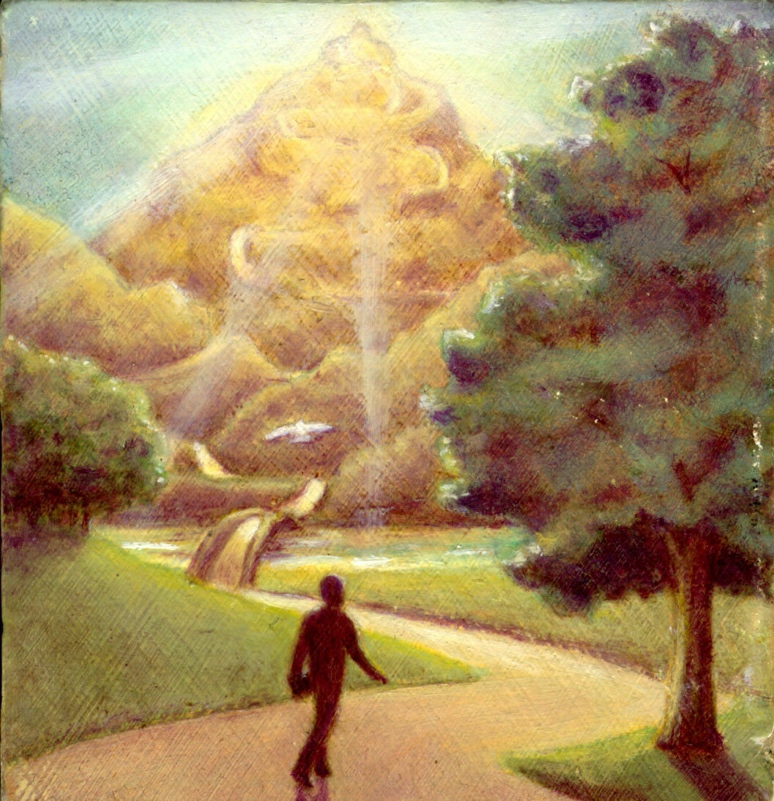 WorkbookChristian LifeA Study of the Pathway 
to Spiritual MaturityBut grow in the grace and knowledge
of our Lord and Savior Jesus Christ.
2 Peter 3:18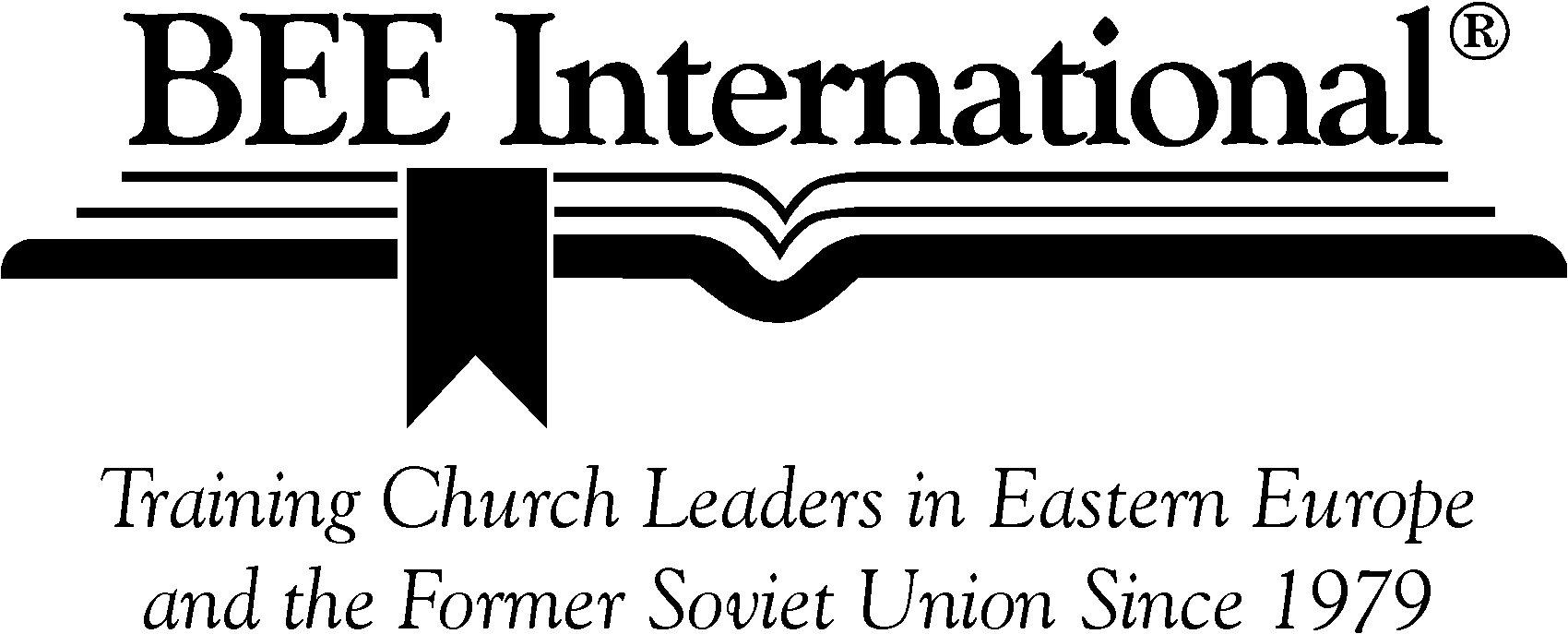 10.06.01•1/99For BEE-approved
facilitator and translation use only.
Not for public distribution.


Copyright © March, 1988BEE International 
Dallas, TexasAll Rights ReservedThe JourneyThe Christian life is a journey.  From the moment we are born anew into the family of God, we begin the pathway toward maturity in Christ.  The pathway is neither easy nor short.  It is filled with obstacles erected  by a cunning adversary who preys on our weakness.  It is not a hopeless struggle, however, for the God of the universe has committed Himself and the resources of heaven to aid those who are His children.Because the Christian life is a journey, illustrations pictorially representing the different aspects of this journey of the Believer have been placed on the cover and at the beginning of each lesson corresponding to it.  The following are brief descriptions of the cover and lesson division illustrations: Cover: Christian LifeThe Believer, having gone through the gate, begins his journey down the road of the Christian life.  The road leads up mountainous terrain, ever upward, to the very top of the mountain where his GOAL shines (conformity to the image of Christ).Lesson 1: The Goal and Process of Spiritual GrowthThe Believer stands on the continuing road looking up at the GOAL.Lesson 2: God’s Role in Our Spiritual GrowthThe Christ-figure is by the Believer’s side on his journey and helps him along the way.Lesson 3: The Priority of GodlinessThe Believer has turned his back on the well-traveled, wide, worldly road representing sinfulness, and in devotion to God proceeds up the narrow road with his eyes on the GOAL.Lesson 4: Interacting with the Word of GodThe Bible plays a major role in the Believer’s journey.Lesson 5: Fellowshipping with God in PrayerPrayer enables the Believer to deal with unsurpassable areas and obstacles along his road.Lesson 6: Living by FaithThe Believer must exercise faith as he stands on a ledge in the fog.  He cannot see what is ahead.Lesson 7: Communication and GuidanceWhen the road splits, the Believer must make a decision.Lesson 8: Redeeming the TimeThe Believer must often trudge along  a boring road that other people also follow.  Later (in the lesson) the Believer looks at a map and determines his route and activities (he develops a plan of action).Lesson 9: Understanding SufferingThe Believer faces suffering in different forms along the journey.  Here his suffering is represented by a lion.Lesson 10: Fellowshipping with Other BelieversBelievers help and encourage each other along the way.Lesson 11: Ministering to Your Fellow ManThe Believer meets the need of someone on the wayside.Lesson 12: Fighting the Good FightThe Believer, fully armed, fights his enemies with the GOAL in view in all its beauty.  The Believer needs to recognize his enemy as he encounters a friendly-looking (deceitful) person pointing the Believer down a road toward a hidden ambush.ContentsThe Journey	iIntroduction	5Student Instructions	7Unit I - Introduction	13Lesson 1 - The Goal and Process of Spiritual Growth	15Appendix 1 - The Spiritual Man	37Appendix 2 - Carnality, An Alternative View	43Lesson 2 - God’s Role in Our Spiritual Growth	49Lesson 3 - The Priority of Godliness	69Unit I Exam	94Unit II - Introduction	95Lesson 4 - Interacting with the Word of God	99Lesson 5 - Fellowshipping with God in Prayer	119Appendix 3 - New Testament Words for “Prayer”	149Lesson 6 - Living by Faith	153Unit II Exam	172Unit III - Introduction	173Lesson 7 - Communication and Guidance	177Appendix 4 - The Objects of God’s Voice	207Appendix 5 - Biblical Tests of a True Prophet	213Lesson 8 - Redeeming the Time	223Lesson 9 - Understanding Suffering	239Unit III Exam	262Appendix 6 - Suffering:  A Biblical Survey	265Unit IV - Introduction	271Lesson 10 - Fellowshipping with Other Believers	273Lesson 11 - Ministering to Your Fellow Man	293Lesson 12 - Fighting the Good Fight	305Unit IV Exam	326IntroductionThe Foundations for Christian LivingIn this course you will study spiritual growth.  You will look at what it is and  how it is attained.  The lesson materials focus on what you need in order to see progress in your spiritual life. The spiritual life is not, however, something every man can live.  Only those who have experienced the regenerating work of God in their lives have the ability to realize the goal of spiritual maturity.  It is in the saving work of God that the believer receives all that he needs for living the Christian life.  While it is beyond the scope of this course to do a detailed study of the doctrine of regeneration, it would be helpful for you to consider some of the benefits of your salvation that make it possible for you to grow spiritually.  Read the chapter in White entitled “Beginnings,”  and review your notes from the orientation seminar on the subject of “Foundations for Christian Living.”Upon completion of this assignment you should have an understanding of the foundation upon which the remainder of this course rests.  May the Lord enrich your life as you study.Course ObjectivesAt the end of this course the student should be able to:	1.	Define the goal and the process for achieving spiritual growth	2.	Define spiritual maturity and explain the three major principles that influence it	3.	Define the six principles of godly character that will be evident as a result of spiritual growth	4.	Explain how what each of the following contribute to spiritual growth: Bible study, prayer, and faith	5.	Explain the seven principles given for making wise decisions	6.	Create a list of life’s goals, arrange those goals in order of priority and develop a plan of action for implementing those activities	7.	Define the five reasons given for why believers suffer	8.	Identify the two fundamental ministry responsibilities all believers have to one another	9.	Identify the two fundamental ministries that all believers have to non-believers	10.	Describe the six pieces of the believer’s “armor of God,” their spiritual significance, and their practical valueStudent InstructionsAs you read through the course Table of Contents, you will see that each unit of instruction covers a different aspect of Christian living.  We begin with an explanation of some foundational principles for spiritual growth in Unit I.  Units II, III, and IV deal with various issues encountered by all believers in their walk with God.  In order to receive the greatest benefit from your study of this material, you should plan to work through the units and lessons in the order they are presented.  Work through the course systematically starting with Unit 1 rather than beginning with a topic that interests you in the middle of the course.This study guide is divided into four units.  Each unit includes questions, assignments, and projects to help you understand and apply the basics of Christian living.  New Christians and mature saints alike will profit from working through these issues.  You will be excited to see your relationship with God deepen as you grow increasingly into the image of Jesus Christ.  Simply stated, the goal of this course is to teach you what it means to grow spiritually and then show you how to realize this growth in your life.  By the end of Unit 4 you should be prepared to continue on your journey to spiritual maturity.It is our desire, as you diligently work through this course, that growth will be evident in at least three dimensions of your life:	1.	Knowledge.  You will become familiar with some of the basic concepts related to spiritual growth.  This knowledge will enable you to understand what is involved in Christian living and provide a foundation for developing a consistent spiritual walk.	2.	Skill Development.  You will learn how to do several key activities that will contribute to your spiritual growth.  By learning and practicing these disciplines, you will be equipped to continue in your progress toward spiritual maturity.	3.	Character Development.  As a direct result of the knowledge and disciplines gained in this course, you will grow in the development of your character.  The more you apply these truths, the greater the opportunity for the transforming ministry of the Holy Spirit to be at work in your life.You should allow yourself a minimum of six hours of study time to complete each lesson.  This would include completing the required reading, questions, assignments, and projects.If you will be teaching this course to someone else later on, you may want to keep track of how many hours you needed to complete each lesson.  Also, note any problems encountered or questions raised as you work through the course for future reference.Unit DesignNear the beginning of each unit you will find a list of Unit Objectives, which summarize the most important concepts you will learn as you work through the lessons.  Study these objectives attentively, and refer to them periodically to gauge your mastery of the course material.  They also serve as guidelines for the Unit Examinations found at the back of this study guide.Since most individuals taking this course are extremely busy people, we have sought to design each unit and lesson with clearly defined steps for easy reference.  Also, since the Unit Objectives detail what you are expected to learn, you will know on which topics to spend the most time.  If a topic is covered in a Unit Objective, you can be sure that your mastery of that objective will be evaluated, either by the performance of a specific assignment or project or with a question on the unit exam.Your group leader will tell you whether the Unit Examinations are to be done by each student at home or together as a class.Lesson DesignThere are several standard components built into each lesson to assist your study.  They are explained below so that you may recognize and use them to full advantage:	1.	Lesson Outlines provide an overview of the sections of each lesson.  In this way you can anticipate the flow and sequence of the various topics to be covered before you begin your study.	2.	Lesson Objectives are provided to help you identify the most crucial parts of each lesson and thus give you guidance as to the best use of your study time.  Once you have finished a lesson, you can evaluate how well you have mastered the material by checking to see if you can fulfill the Lesson Objectives.  Your group leader will choose items from these lists for discussion in class, so be prepared!	3.	Questions are posed from time to time to help you interact with the material being covered.  Questions call for an immediate response.  Whenever you see the heading “Question,” stop and write an answer in your personal notebook.  You may then check your answers with those provided under the heading “Answers” at the end of the lesson you are studying.  Questions and answers are  numbered sequentially in each lesson to facilitate the checking of your work.	4.	Exercises are limited  study activities.  They point out specific things to involve you in the study of the lesson material.  In the answer section at the end of the lesson there is a special part for Answers to Exercises.  When an answer is appropriate, it will be given.  You should be prepared to discuss and evaluate these assignments when you meet with your study group.	5.	Study Projects are extensive application studies or activities designed to help you internalize lesson concepts.  They are the most important  part of the course.  It is in the projects that you have the opportunity to see how the concepts studied in the lesson can be worked out in your life.  No answers are  provided for the projects, but each one will be carefully evaluated and discussed during the seminar times.  A list of all the study projects is included at the conclusion of this introductory section.	6.	Appendices include both resources needed for lesson completion and useful reference materials that may be of benefit to you outside of the study requirements of this course.  They are located following the lesson in which they are introduced.  Read them as directed in the appropriate lesson material.	7.	Self-Tests are included with some lessons to evaluate your grasp of  the concepts in that lesson.  When you have completed the lesson, take the self-test, and then compare your answers with those given.	8.	Examinations are also important components of this course.  There are four in all, one at the end of each unit.  Each exam covers the main points of that particular unit.  The results of all four exams will contribute to your final course grade.Materials NeededIn order to work through this course, you will need a Bible, a copy of this study guide, a copy of the course textbooks, and a personal notebook for all written assignments.  Every time you see the heading “Question,” you will know that you should respond by writing an answer in your personal notebook.  In some of the “Exercises” and “Projects” you will also be directed to write in your notebook.GradingThe grading scale shown below:	1.	Shows how a final grade is determined for the course	2.	Identifies definite standards for the completion of the course	3.	Reflects a balanced concern for development in the areas of academics, faithfulness in participation, and practical involvement	4.	Serves as an evaluation tool in identifying areas of need and growth in your lifeGrading ScaleMinimum Standards For Each Part of CourseMeaning of the Final Grade	1.	Excellent academically, faithful in participation, completed all projects	2.	Excellent academically, reasonably faithful in participation, completed more than 75% of the projects	3.	Excellent academically, faithful in attendance, completed a minimum of 50% of the projects	4.	Good academically, reasonably faithful in participation, completed a minimum of 50% of the projects	5.	Faithfulness in participation is a major concern;  further participation is brought into question	6.	IncompleteGuidelines for Determining the Grade	1.	Grade.  The final grade is determined on the basis of the minimum standards completed for all parts of the course.	2.	Exams.  If all exams have not been taken, the grade is automatically a 6.  The four exams, one for each unit, are designed to evaluate whether you understand the basic concepts.	3.	Lessons.  Completion of a lesson includes all related reading and written assignments.  The work is to be recorded in an “answer book” and brought to each seminar.	4.	Attendance.  Attendance is mandatory and impossible to make up.  If, however, reasons for absence are valid, credit can be given but only under extraordinary circumstances.  To receive credit for attendance, the student must bring his answer book to the seminar.	5.	Projects.  Completion is based upon the stated instructions in the workbook.  (See list below.)	6.	Incomplete.  Good opportunity will be given to make up incomplete work.  (Grade 6)Study ProjectsThe following is a list of study projects that you will be doing throughout the course lesson by lesson.   Since this course is designed to help you grow spiritually, you are also required to establish a daily “quiet time” (a time of Bible study, prayer, and meditation).  At the beginning of each lesson you will be reminded of this requirement, and your instructor will be checking to see that it is being maintained.Summary of Reading Assignments* Course IntroductionUnit IIntroductionIn the study of any subject it is important to establish the overall perspective from which to view the particular components.  In this unit we want to develop this perspective.  The goal of the unit is for you to have a basic philosophy of, or approach to, Christian living, to understand what being a Christian is all about.As we begin our study of the Christian life, we want to understand several foundational principles.  Lesson 1 will focus on the goal and process of the Christian life, giving us a framework for understanding the particulars of Christian living.  Lesson 2 will be a look at the role God plays in our spiritual growth.  The all-important ministry of the Holy Spirit will be highlighted.  Finally, in Lesson 3 we will deal with our devotion to God.  This is the wellspring from which our life with God flows.  We will also see how this devotion impacts the development of our character.  Read through the following objectives to familiarize yourself with the basic concepts that you will be learning:Unit ObjectivesAt the end of this unit the student should be able to:	1.	Summarize the key elements of spiritual maturity	2.	Diagram the biblical model for spiritual growth	3.	Explain the central focus of the Holy Spirit’s ministry and how it is realized in his life	4.	Explain what it means to be devoted to God	5.	Develop and apply steps to strengthen specific traits of godly character in his life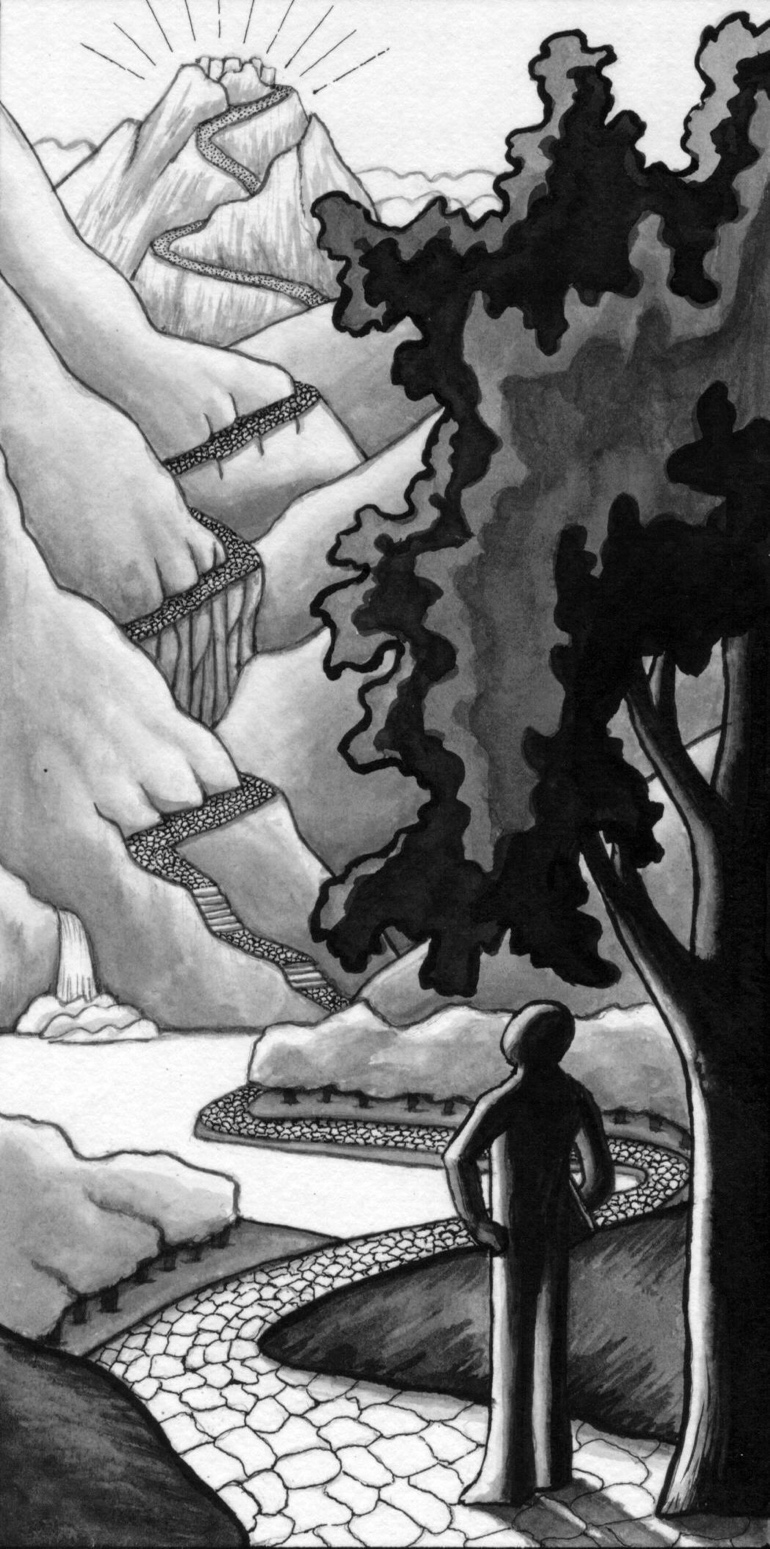 1The Goal and Process 
of Spiritual GrowthLesson OutlineThe Goal of Spiritual GrowthDefining Important TermsFour Types of MenThe Process of Spiritual GrowthFour Models for Spiritual GrowthA Model for Spiritual Growth and MaturityResponding to Evidences of Spiritual GrowthSpiritual Growth:  God’s Work or Mine?Lesson SummaryLesson ObjectivesAt the end of this lesson the student should be able to:	1.	Associate appropriate characteristics with each of the following:  spiritual Christian, natural man, baby Christian, and carnal Christian	2.	Write a one-paragraph summary of spiritual maturity	3.	Define “crisis point,” explaining its significance in spiritual growth	4.	Plot the following on a chart for each of several models for spiritual growth:  the four types of men, line graph of spiritual progress, and crisis points	5.	Choose and defend one of the above models as the correct biblical model	6.	Compare and contrast the terms “victory” and “obedience” as goals used to define progress in the Christian life	7.	Briefly explain both God’s role and the believer’s role in the process of spiritual growthDefinition of Key TermsMaturity - The consistent display of the image of Jesus Christ in the character of the believer, made possible by the influence of the Holy SpiritSpiritual - (1) Partaking of, having its origin in, and being dominated by either the human spirit or the Holy Spirit; (2) biblically speaking, living under the complete influence and power of the Holy SpiritCrisis Point - Any identifiable experience of a believer that results in spiritual growth and a closer, more mature walk with the Lord or that results in a state of continuous rebellionCarnal - A Christian who is living according to the prompting of the flesh for an indeterminate period of time so that his life can hardly be distinguished from that of a non-ChristianLesson PreparationIn order to develop the discipline of having a “quiet time,” you are required and will be held accountable to continue a daily time of prayer and meditation.The Goal of Spiritual GrowthFar too many Christians have no idea what is the goal of the Christian life.  They stumble along, doing their best to live up to a standard that fits the current cultural ideal of what a good Christian is supposed to be.To compound the problem, the Christian world is full of those who offer some new key to spiritual victory and success. They promise that, if you will follow their formula, your spiritual problems will be over.  To someone struggling to live the Christian life, these ideas can be quite attractive.  These formulas, however, rarely produce the promised results, which often leads to the believer becoming frustrated and defeated.What, then, is the answer?  The answer is “conformity to the image of Christ.”(Diag. 1-1)To help you see this answer, we will need to define three terms that are often misunderstood:  “holiness,” “maturity,” and “spirituality.”  Then we will develop an approach to realizing them in our lives. In order to get a better understanding of these terms and their application to our lives, read chapter 9 in White entitled “Holiness.”  When you have finished, return to this workbook and continue.Defining Important TermsHoliness.  The word holy appears over six hundred times in the Bible.  Its application to the believer is summed up in 1 Peter 1:16, “You shall be holy, for I am holy.”  There is much confusion, however, as to what this word actually means.Question 1White begins with a list of things that come to his mind in relation to the idea of holiness.  What things come to your mind when you hear this word?  List at least four ideas.Question 2According to White, two main ideas are conveyed by the term “holy.”  Summarize how you would apply these two ideas to your Christian life.White includes a discussion about the relationship between holiness, or our sanctification, and the peace that comes through realizing our justification.Question 3In your own words describe the main point that White is trying to convey in this chapter.Question 4What practical significance to everyday Christian living does he attach to these truths?To summarize, holiness, as it applies to the believer, is the setting apart of a person unto God.  By this we mean that a person is separated from sin and the world and unto obedience to God.  The believer’s life is a visible expression of God’s moral purity as he grows more and more into the image of Christ.  Holiness sets the absolute moral perfection displayed in the life of the Lord Jesus Christ as the standard for Christian living.  We can be satisfied with nothing less.  Diagram 1-2, illustrates this truth:(Diag. 1-2)This illustrates three important aspects in our relationship to holiness.  First, at the moment of salvation we are viewed by God as being totally free from sin in Christ.  We have been set apart, or sanctified, in a definite, once-and-for-all act (1 Cor. 6:9-11).  Secondly, in our experience we progressively grow more and more toward the goal of perfect holiness (Rom. 8:29; 12:1-2; 2 Pet. 3:18).  Finally, in the eternal state, when we enter into the presence of the Lord, either in death or at His coming, we reach the final goal of absolute holiness (1 Jn. 3:2).  In our eternal relationship with God we are absolutely holy because of our union with Christ.  Our daily experience, on the other hand,  is to be a progression in the development of holiness in our lives, culminating in our entrance into perfect holiness when we meet the Lord.Let us draw an analogy between spiritual and natural life.  This will give us a clearer understanding of how growth in holiness applies to our everyday lives.  Consider the following:A newborn baby, nestled in the arms of his mother, is a beautiful picture.  He brings joy to the excited parents.  Yet, that wonderful little child acts like a parasite.  He does nothing for himself.  He makes no decisions, contributes nothing to his care, gives nothing to anyone else.  He lives off of the existence and goodness of others, offering only his cute, cuddly presence as compensation for all of his demands.  But no one minds.  Babies are supposed to be that way.On the other hand, a twenty-year-old sitting in his mother’s lap drinking out of a bottle would be a pitiful and disgusting sight.  Why?  Because twenty-year-olds are not supposed to act like babies.  They are supposed to grow up.  They are supposed to assume responsibility for themselves, to feed themselves, and to care for their own needs.  They are also supposed to contribute to the care and well-being of others.  Understandably, a great deal more is expected of adults.The normal development of a human being is an apt analogy of the process of spiritual growth.  On the human level we use the word “maturity” to describe the degree to which an individual has become a responsible member of society.  Let us take a closer look at what this term means and how it applies to the spiritual life of a believer as he moves toward the goal of conformity to the image of Christ.Maturity.  The quest for spiritual maturity is a central theme in the New Testament (1 Cor. 14:20; Eph. 4:13; Phil. 3:14; Col. 1:28; 4:12; Heb. 6:1).  Among believers the word “maturity” is often used to describe degrees of growth in Christian character.In this way we are reminded of both the goal of the Christian life, which is the conformity of our lives to the image of Christ, as well as the process of growth leading toward that goal.  The word “mature” means “to complete,” “to accomplish,” “to perfect,” or “to have your skills and abilities fully developed.”  For instance, in John 4:34 the word is used in a non-theological sense.  Here Jesus says, “My food is to do the will of Him who sent Me, and to accomplish His work.”  Here it stresses the bringing to an end, or the completion of, a particular task.Thus, the word “mature” basically describes something or someone who is complete.  Nothing is left undone or lacking.  A certain goal has been reached.  The word does not necessarily mean “absolute perfection” as we normally understand that concept.  Rather, the stress is on having developed all the parts necessary for fulfillment of the desired goal.  For example, a human being can be full-grown and mature without being a perfect specimen.On the basis of this definition, the spiritually mature Christian is simply one who has reached goals that are spiritual.  He is not perfect in the sense of sinlessness, but, as the famous New Testament scholar Trench notes, he is one in whom “no grace is merely in its weak imperfect beginnings, but all have reached a certain ripeness and maturity.”  By “grace” Trench is referring to various aspects or characteristics of our character.  He uses the word “grace” to describe these characteristics because they are produced through the work of God.  This is the kind of thing that James had in mind when he wrote concerning trials, “the testing of your faith produces endurance.  And let endurance have its perfect result, that you may be perfect and complete, lacking in nothing” (Jas. 1:3-4).  God uses the circumstances of life so that, like the skillful surgeon or musician, the mature Christian possesses the inner qualities necessary for him to consistently live a life in conformity with the life of Christ.This life in the image of Christ is made possible by the energizing power of the Holy Spirit.  The presence and power of the Spirit is what sets believers apart from the experience of non-believers.  The ministry of the Holy Spirit is so important to Christian living that we will discuss it in detail in Lesson 2.Spiritual maturity can be summarized with the following definition:Spiritual maturity is the consistent display of the image of Jesus Christ in the character of the believer made possible by the influence of the Holy Spirit.The above definition has three vital parts which we have studied thus far:	1.	Conformity to the image of Jesus Christ is the goal of the Christian	2.	The influence of the Holy Spirit is what marks us as spiritual men (In Lesson 2 we will see that the important truth of the filling of the Holy Spirit in Ephesians 5:18 is primarily a command to be spiritually mature)	3.	The element of time is an essential factor in the process of spiritual growth; it is learning to respond in a Christ-like manner to the demands of daily living that results in an abiding change of characterQuestion 5How does this teaching about spiritual maturity compare to the teaching of your group?  In what ways is it similar?  How does it differ?In order to see this more clearly, let us consider a few more characteristics of spiritual maturity. Question 6Hebrews 5:14 gives at least three positive characteristics of the mature Christian.  What are they?  Question 7What are the four characteristics of the immature Christian found in Hebrews 5:11-6:1?Question 8In Philippians 3:1-15 what are the four characteristics of the attitude Paul says the perfect, or mature, are to have?Question 9Earlier you read that spiritual maturity involves the maturing of the gifts and “graces” that are ours as Christians.  In the verses below, note what is perfected, or made complete, and how this work is accomplished.	a.	James 2:22	b.	1 John 2:5	c.	1 John 4:12	d.	2 Corinthians 12:9Question 10There is perhaps no verse in the entire Bible which gives such a concrete picture of one important dimension of “maturity” as James 3:2.  What is this dimension?To say that you are spiritually mature is to say that you are not lacking in any essential trait or ability that is necessary to consistently display the image of Jesus Christ in your life.  The fruits of the Spirit are being developed in your character.  You know the Bible well and have the ability to use it to view life from God’s point of view and to live in a way pleasing to Him.  At the same time, however, you are aware that you have not fully arrived.  You are not beyond sinning (Gal. 6:1).  You are, however, a “babe in evil” (1 Cor. 14:20). Positive righteousness characterizes your life.  You keep the commands of God (1 Jn. 2:5), pursue works of faith (Jas. 2:22), and have a genuine love for others (1 Jn. 4:12). Spiritual maturity, then, is another way of looking at holiness.  It emphasizes the goal of the Christian life:  growth toward conformity to the image of Christ.  Furthermore, the term “maturity” actually implies a process for arriving at that goal.Spirituality.  Having looked at the concept of maturity, we will now focus on the concept of spirituality.  Misunderstandings over the definition of the “spiritual” Christian have caused continual problems for believers in every age.  It was a major issue in the first-century church.  The church at Corinth, for example, was almost destroyed because of it.  Many in that Corinthian church thought that some Christians were “spiritual” and others were not.  Paul agreed with that, but his definition of the “spiritual man” corrected their judgment based on external standards.  Let us look closer.In a non-theological sense the word “spirit” is used simply for the wind in general, the air, or the breath we take (Jn. 3:8; Job 41:16; Rev. 11:11).  Spirit is vital for physical life (Jas. 2:26).  There is simply no life without it.  This basic meaning is important to remember as we look at the other uses of the word “spirit.”In addition to referring to the Holy Spirit (Matt.  28:19), the word “spirit” is also used of the “stuff” of God.  God is spirit (Jn. 4:24).  Furthermore, in the realm of the invisible there are good and evil spirits (Matt. 12:45).  When we come to man, we discover that, just as there is no physical life without “breath,” there is also no spiritual life without “the Spirit” (Rom. 8:9).Question 11In 1 Corinthians 2:10-16 Paul uses the word “spirit” in at least three different senses.  List each sense and the verse in which it is found.To say that something is spiritual means that it partakes of, has its origin in, or is dominated by either the human spirit or the Holy Spirit.Four Types of MenIn 1 Corinthians 2:6-3:3 Paul deals with the concept of spiritual maturity by describing four distinct kinds of conduct evident among the Corinthians.  Briefly stated, they are:  the natural man; the spiritual Christian; the infant, or immature, Christian; and the carnal Christian.  Take the time to read this passage now.To help you to interact with Paul’s response to correct the problem at Corinth, read Appendix 1 entitled “The Spiritual Man,”  located at the end of this lesson.The natural man.  The word “natural” simply describes that which has been made alive with the breath of natural, or earthly, life—the kind of life we have in common with the animals.  In this sense it has no negative meaning.  According to Toussaint, who is the “natural man”?  He is a non-Christian.Dr. Toussaint’s cross-reference to Jude 19 is another matter.  Here the word takes on a negative moral meaning.  In one translation the word is translated “sensual.” Another negative use of the word is found in James 3:15.  In this verse the term signifies that which is opposite to spiritual life and practice.  This negative meaning comes from the fact that human life without the spiritual dimension is in rebellion to God by relying on self rather than Him.Question 12Besides being dominated by the “soul,” or the materialistic natural life, list the other two characteristics of the natural man developed by the author.The spiritual Christian.  Dr. Toussaint’s main point in this section is that not every Christian can be called “spiritual.”  His two views regarding the “spiritual man” are: (1) he is any devout Spirit-filled Christian or (2) he is a mature Christian.  Maturity takes time and involves many stages of growth.Question 13What four reasons does the author give as to why all Christians cannot be called “spiritual”?  These are also the characteristics of the spiritual man.Question 14One description of the spiritual man not given by the author is in Galatians 6:1.  What is it, and why do you think this is the work of the one who is “spiritual”?The infant, or immature, Christian.  In 1 Corinthians 3:1-2 Paul turns his attention to the “infant Christian.”  The existence of the baby Christian implies that the biblical model of the spiritual life is one of numerous stages of spirituality.  We will see this more clearly as we move on.Note the following characteristics of the new Christian:	1.	He has a limited capacity for understanding the depths of certain doctrines	2.	He needs and is capable of partaking of “milk”	3.	He is not reprimanded for his immaturityPaul compares and contrasts the conduct of the new Christian (immature believers) with those of the spiritual man (more mature) as between the milk of the babe and the solid food of the mature.Question 15How does Dr. Toussaint understand the term “fleshen” as defining the baby Christian?Question 16What is the nature of the weakness, or immaturity, referred to in 1 Corinthians 3:1-2?  Is it a moral issue?The carnal Christian.  Two additional points need to be mentioned regarding the Corinthian Christians.  First, in 1 Corinthians 3:2-3 Paul said, “Indeed, even now you are not yet able, for you are still fleshly” (emphasis added). The two adverbs of time (underlined) used by Paul stress the seriousness of the issue.  In A.D. 50, when the church was founded, it was natural for their conduct to reflect their immaturity.  But to behave this way in A.D. 54, when Paul wrote 1 Corinthians, was a serious matter.  Apparently Paul recognized but did not define an “age of spiritual accountability” for the Christian.  Whatever it was, the Corinthians had gone beyond it.  In a sense, then, carnality is not so much an isolated act, but rather it is a continual yielding to the flesh.  For the Corinthians it was a prolonged babyhood.Second, by equating the carnal Christian with the unbeliever, Paul was in effect saying, “Your condition is so bad that I have no alternative but to treat you as an unbeliever.” Carnality was a very serious offense, needing to be dealt with immediately and decisively.  It was not a viable option for any believer.Question 17What is the basic meaning of “fleshly” in 1 Corinthians 3:3-4 according to the author?  How does this contrast with the use of “fleshen” in 1 Corinthians 3:1?Question 18What are the two characteristics of the “carnal Christian” according to the author?The following chart summarizes the four kinds of men. It does not, however, show the numerous stages of growth leading toward spiritual maturity.Exercise 1We have now examined important terms used to describe spiritual growth and interacted with four kinds of men portrayed in 1 Corinthians 2:6-3:3.  To clarify your own thinking on these matters, take time now to write a paragraph summarizing your understanding of the concept of spiritual maturity.  Check your answer with the guidelines in Answers to Exercises at the end of this lesson.  For an alternative view, you may want to read Appendix 2 entitled, “Carnality, An Alternative View” located at the end of this lesson.Keeping the above discussions in mind, we now turn our attention to developing a model for growth.  In doing so, we want to translate these ideas into a practical plan for realizing them in our everyday lives.The Process of Spiritual GrowthFour Models for Spiritual GrowthTwo of the most common models of Christian growth are presented by J.I. Packer in his book Keep in Step with the Spirit.  In this book Packer describes the theological background of these different views.The two-plateau model.  The first of these models centers around the eighteenth-century English preacher and theologian John Wesley.Wesley taught that through a second work of grace, similar to salvation in that it is appropriated by faith, the believer’s sin nature was eradicated and replaced by what he called “perfect love.”  Packer summarizes this as follows:By this second work, so Wesley claimed, God roots all sinful motivation out of a Christian’s heart, so that the whole of his mental and emotional energy is henceforth channeled into love for God and others:  love that is Christlike and supernatural, strong and steady, purposeful and passionate, and free from any contrary or competing affection whatsoever. (Diag. 1-3)Over the years this teaching has appeared in various forms.  We have referred to it as the “two-plateau” view of the Christian life because of its emphasis on the two levels on which a Christian can live.   In the two-plateau view of the spiritual life, a crisis point of dedication or faith after salvation is made non-optional for real spiritual growth to occur.  This crisis point of faith is presented as something that catapults the believer into an elite group of spiritual Christians who experience a totally different level of spiritual life.  This view could be depicted as shown in diagram 1-3:The diagram represents the position of “perfectionism.”  The crisis point is viewed as a “second work of grace,” and the spiritual Christian is one who no longer (at least knowingly) sins.The biblical concept of spiritual maturity is a corrective to perfectionism.  The mature Christian is never presented in the New Testament as someone who has ceased from sinning.  On the contrary, he is someone who has developed a much greater sensitivity of his potential to sin and a sober watchfulness over his life.Special key model.  Besides the two-plateau view of perfectionism, there are numerous other approaches that have as their common ground an emphasis on some special “key” that is held out as the secret to Christian living.  These keys are many and varied, as the following example illustrates.Packer presents one of these under the title of Keswick teaching, so named after the city in England where an annual Bible conference espousing this view was held.  In this approach faith is the key—but a faith specifically defined as “resting.”  By this they mean that the Christian should be totally passive.  God does everything, and the Christian’s duty is to simply let Jesus do it through him.  “Let go and let God” is the Keswick motto.  In fact, any effort on man’s part to obey is nothing but the energy of the flesh.  The focus is on developing this key.(Diag. 1-4)The previous example shows the quest for a key to successful Christian living.  This might look like diagram 1-4.In this portrait the spiritual Christian, although he has been catapulted into another realm of spirituality, has not reached the point of perfection.  He is, however, normally contrasted with the carnal Christian.  What is always present when the “key” view of the spiritual life is taught is that a  particular secret, or key, is made non-optional for all Christians to be “victorious” in their spiritual lives.  What the particular key is differs from one group to another.Repeated dedication model.  A third view might be labeled the “repeated dedication” view.  In this view the believer goes through cycles—cycles of dedication, development, defeat, and then dedication again.  It is true that all believers go through these cycles.  The error of this view, however, is its focus on continually looking to the act of dedication to help the believer on the way.  Rather than focusing on a consistent maturing over time and on those things that build the character of Christ into a person, the believer lives from one “spiritual high” to the next.  This might look like diagram 1-5.(Diag. 1-5)Crisis points.  The main drawback to all of these views is not the fact that they contain crisis points after salvation.  By crisis point we mean any identifiable experience of a believer that results in growth and a closer and more mature walk with the Lord.  These experiences can and do exist.  The bigger problem, though, is that they are made non-optional for growth, and they are used to define two categories of Christians—the spiritual/elite and the average/carnal.  Even in those teachings that emphasize repeated crisis dedications without the two categories of Christians, these crisis events are presented as the key to spiritual growth.  This shifts our eyes away from the concept of ongoing growth and the daily putting to death of sin.It is true that all believers go through crisis experiences.  How, then, are we to understand them?  Let us discuss the “Crisis or Growth” chapter on holiness that you already read in White’s book.  Interact with the following questions:Question 19How does White describe some of the crises of sanctification that we may experience?Question 20Does he believe that a crisis experience can produce sanctification?  Do you agree?  Why or why not?Question 21What does White say is the proper way to deal with a stagnated spiritual life?Question 22Briefly define your understanding of the term “crisis point.” Then give two recent examples of crisis experiences in your own life.Hopeless struggle model.  To some people the Christian life is a struggle without hope.  They view life on this earth as a battle that must be endured with little hope of making any real progress.  It would look like this diagram 1-6.(Diag. 1-6)Again, stop and think for a moment.  Have you been living in this kind of defeat?  If you have, take time to do this exercise.Exercise 2Read the following verses, and write down what they teach about the possibility of real progress and the confidence we can have about our spiritual growth.	a.	2 Thessalonians 1:3	b.	Colossians 1:10	c.	Philippians 1:9The various models described previously represent a sincere desire of those who adhere to these models to live a holy life, pleasing to the Lord.  Therefore, one cannot totally dismiss their objectives but must consider or evaluate the method used to reach these objectives.A Model for Spiritual Growth and MaturityLet us begin by studying a model that provides a balance of maturity and spirituality based on a growth process.  The basic idea is steady progress toward the image of Christ, toward maturity, over time.  How this is accomplished can best be illustrated by a closer look at one particular passage of Scripture, Romans 12:1-2.  Each of these verses emphasizes one important aspect of a healthy approach to spiritual growth.  In verse 1 we are commanded to “present” ourselves as sacrifices to the Lord.  The verb is in the aorist tense in the language of the New Testament.  This tense signifies that the action takes place at a particular point in time.  There are two ways of interpreting this command.  First, Paul may be referring to a once-and-for-all dedication of ourselves, a commitment that stands as the entry point into our continuing growth toward maturity.  It could take place at the time one trusts Christ for salvation, if his understanding of the cost of discipleship is adequate.  For another this might occur subsequent to salvation at a time when he comes face-to-face with the full implication of the lordship of Christ.  In either case it is a one-time surrender of oneself to the lordship of Christ.Second, it is possible to understand the command as signifying a submission to the lordship of Christ at any time that he realizes an area of his life is not fully committed to Him.  This could be some area that had never been considered before, or an area in which there had been disobedience, making this a part of repentance.  One of the things you should have noticed in each of the four models presented previously is that sin is a deterrent to spiritual growth.  It must not be allowed to accumulate in our lives and affect the closeness of our relationship with the Lord.  Recognizing your inability to live a sinless life is essential.  We have a promise that says:If we confess our sins, He is faithful and righteous to forgive us our sins and to cleanse us from all unrighteousness (1 John 1:9).(Diag. 1-7)This involves three things:	1.	Confession - agreeing with God concerning your sin	2.	Repentance - a change in attitude and action	3.	Thankfulness - gratitude for His forgiveness of itBy confessing your sins and knowing that He has forgiven you, you can have the freedom from guilt by having the same assurance expressed by David in Psalm 103:12:As far as the east is from the west, So far has He removed our transgressions from us.Thanking God demonstrates that we have faith and believe that God has forgiven us.  As the Christian presents himself to Christ, he continues on in the process of spiritual maturity.In both of these views there is one common thread.  Paul wants us to see that our spiritual growth is a function of our living under the lordship of Christ.Question 23In order to reinforce this important concept, read the following verses, and note what they say about the lordship of Christ:	a.	1 Corinthians 6:19-20	b.	Luke 6:46One definition of lordship that you may find helpful is as follows:All I am and all I have belong to Jesus ChristThis definition covers every area of my life:  myself, my time, my abilities, my possessions, my relationships.Question 24In light of the above understanding of the lordship of Christ, are there any areas of your life that you would say are not submitted to Him?  Take time now to pray through these.  List in your notebook those areas that you must now give to Him.If Romans 12:1 emphasizes the lordship of Christ, verse 2 emphasizes the ongoing growth that should result from that lordship.  Note the command.  We are to be “being transformed.”  The command is in the Greek present tense, signifying an ongoing process.  How we do this is the subject of the rest of this course.  It is enough to say here that Paul presents the Christian life as continual growth (transformation) toward spiritual maturity under the lordship of Christ.In summary, then, the Christian life is one of progressive growth with numerous stages of maturity.  Along this road to maturity there may be crisis points that lead to spurts of growth.  These crisis points are “added works of grace” that stimulate us in our pursuit of holiness but do not catapult us into perfection.Responding to Evidences of Spiritual GrowthIt should be obvious from the above that there are major growth spurts along the road of progressive sanctification.  These, however, may differ among believers and may occur at different points in each individual’s spiritual life.  For the believer who has been “transformed” at a particular crisis point, it is only natural to press it upon others with an evangelistic zeal.  In doing so, however, one can easily communicate a distorted view of the spiritual life.  What attitude should we take, then?  Here are a few suggestions.  You may want to add a few of your own.Do not belittle another’s moral renewal.  Realize that his experience may be very genuine, even if you do not agree with his explanation.  Often crisis points involve similar elements—a period of stagnation, “defeat” or personal crisis, a genuine exercise of faith, and true repentance.  Regardless of the label given to the experience, the ingredients are often the same.Spiritual renewal may be what you or your church needs.   Use biblical discernment regarding your understanding and explanation of the issues, but be careful that your concern over certain teachings with which you disagree does not prohibit the work of the Spirit in your church.Be cautious of pressing your experience upon other believers as the key to spiritual victory.  The Bible does not give simple non-optional formulas for spiritual growth. If such a thing existed, one would expect to find “the formula” being taught throughout the New Testament where churches were plagued with spiritual problems.  Such universal testimony is conspicuously missing.  The entire Bible with its many different emphases was given for our growth in holiness.  Before stressing a particular “formula,” ask the question, Why was this not pressed by John to the ailing churches of Asia Minor or by Paul to the carnal Corinthians, etc?A mislabeled experience (incorrect doctrine) will inevitably lead to a distorted view of the Christian life.  Mislabeling an experience is more than just hair splitting over words.  Eventually the wrong emphasis in doctrine will show up in our lives.  In addition, such mislabeling has too often led to divisions among Christians.Take a minute to reflect on what has been said so far.  As you consider the above points, answer the following questions:Question 25In your own context, what are the crisis points that are most often pointed to as the keys to spiritual “victory”?Question 26How would you compare these models to the concepts of maturity and spirituality that we looked at earlier in this lesson?Spiritual Growth: God’s Work or Mine?Before ending this lesson, there is one more area that we need to look at.  As the believer moves toward spiritual maturity, what role does he play and what role does God play?  What are his responsibilities?  One of the results of looking for formulas for spiritual success is a subtle moving away from taking personal responsibility for the daily battle.  In order to get a closer look at this question, read chapter 8 entitled “Obedience—Not Victory” in Bridges’ book Pursuit of Holiness. Question 27Bridges refers to four scriptural commands for the believer.  What significance does he attach to these commands?  Can you list others that reflect the same emphasis?Question 28Bridges also mentions a mistaken application of 2 Chronicles 20:17 that he once made.  Explain in your own words his reasons for rejecting this application.Question 29Bridges prefers the terms “obedience” and “disobedience” over the terms “victory” and “defeat.”  Do you agree?  Why?Now, based upon what you read previously in White’s book, the chapter on holiness, answer the following questions:Question 30What does White mean by the active and passive views of holiness?  How are they similar?  How do they differ?Question 31Both Bridges and White refer to Philippians 2:12-13 as key verses in dealing with this issue.  In your own words explain what these verses say about man’s role and God’s role in spiritual growth.Question 32Many teach that the key to spiritual success is yielding.  How does White understand this term?White gives an interesting explanation of the ministry of the Holy Spirit.  This topic is so important that we will address it more fully in Lesson 2.  For now, look for two important points, found by interacting with the following questions:Question 33White states that “God never takes the power of decision from the believer.”  What does he mean by that?Question 34White concludes the chapter by talking about the daily choices we make.  How does he describe these choices?Question 35Give examples from your own experience where this has taken place.Lesson SummaryIn this lesson we have looked at the goal and process of spiritual growth.  We have seen that the holiness of God is the standard that we strive toward and that this goal is best summed up practically by the concept of spiritual maturity.  Furthermore, there are no special formulas that grant us instant spirituality, but rather we grow toward the goal over time as we submit to His lordship and actively obey Him and make use of those things He has made available to us for our growth.  We have emphasized man’s responsibility in the process, but we will examine the all-important ministry of the Holy Spirit in the next lesson.Study Project 1: A Passage to Study (Col. 2:15-3:17)In the text The Fight, turn to the end of chapter 9 on holiness.  The author has provided an assignment that will help solidify some of these concepts in your thinking.  Take time to carefully go through this assignment, writing the answers along with any comments you may have in your notebook for future reference.  The assignment is designed to get you to reflect on some of the truths of this lesson.Answers to QuestionsQuestion 1Your answerQuestion 2According to White, the two main ideas conveyed by the term “holy” are:	a.	Separateness or difference	b.	Morality Your answerQuestion 3Your answer should include the idea that our sanctification issues out of our justification.  The peace we have with God gives us the freedom to live as He wants.Question 4When we realize that we are forgiven and cleansed by the work of Christ and not by virtue of our own yielding, we are motivated to live a holy life.Question 5Your answerQuestion 6Three positive characteristics of the mature Christian are:	a.	He partakes of solid food:  He can understand the deeper things of God and His Word	b.	He has the ability to use the Bible in life situations (because of “practice”)	c.	He can distinguish between good and evil in everyday situationsQuestion 7Four characteristics of the immature Christian are:	a.	He is dull of hearing	b.	He needs to be taught the elementary principles	c.	He needs milk	d.	He is called a babeQuestion 8According to Paul, the perfect, or mature, will have the following four characteristics:	a.	He has no confidence in the flesh	b.	He has not yet arrived at absolute perfection	c.	He is always pressing on	d.	He practices moral livingQuestion 9The following things are perfected:	a.	Faith is perfected through good works	b.	The love of God is perfected by keeping His Word	c.	The love of God is perfected by loving one another	d.	Power is perfected in weaknessQuestion 10The mature Christian has control of his speech.Question 11Paul uses the word “spirit” in three different senses in these verses:	a.	Holy Spirit - 1 Corinthians 2:10, 14	b.	Human spirit - 1 Corinthians 2:11	c.	Spirit of the world - 1 Corinthians 2:12Question 12Two characteristics of the natural man are:	a.	Spiritual things are foolish to him	b.	He cannot interact with or understand spiritual thingsQuestion 13Not all Christians can be called “spiritual”  because the spiritual man:	a.	Has spiritual discernment	b.	Is contrasted with the infant Christian, and thus not every Christian could be called spiritual	c.	Can better understand and appreciate the wisdom of God preached by Paul	d.	Cannot be examined spiritually by the non-ChristianQuestion 14The spiritual man has the ability to restore a brother who has sinned.  It must be the work of someone who is “spiritual” because it requires maturity, discernment, and experience.Question 15He sees it as weakness that comes from immaturity.Question 16Its basic nature is willfully remaining in immaturity.  Yes, it is a moral problem.Question 17The author says that it means “willfully living in sin.” “Fleshen” connotes weakness from immaturity.Question 18The two characteristics of the carnal Christian are:	a.	Selfishness and pride	b.	He cannot understand the deeper truths of the faithQuestion 19He describes them as “preacher produced and spurious.”Question 20No. Your answerQuestion 21The proper way to deal with a stagnated spiritual life is to “present” yourself to the Lord, confess the sin, and let the Spirit get on with the process of growth.Question 22Your answer should include the idea that crisis points are stimulants to growth and not something to be viewed as the key to spiritual growth and maturity.Question 23The lordship of Christ involves the following:	a.	We have been bought with a price, and we belong totally to the Lord	b.	Lordship demands that we obey HimQuestion 24Your answerQuestion 25Your answerQuestion 26Your answerQuestion 27They point to your responsibility to obey, to do something.Question 28He thought that dependence on God meant he did nothing.  He now believes that God provides for our holiness, but we must make use of the provisions.Question 29It is God-centered and not man-centered.Question 30White describes holiness in the following two ways:	1.	By “passive” he means “what God does.”	2.	By “active” he means “what I do.”They agree in their emphasis on faith, the foundation of the work of Christ, and the enabling power of the Holy Spirit.They differ in their approach to man’s responsibility.Question 31Your answer should include the idea that both God and man have an active part in spiritual growth.Question 32It is an active presenting of ourselves to God.Question 33No matter how earnestly we may give our wills over to the Lord, we still choose moment by moment whether or not to obey.Question 34Each choice is an opportunity for confirming or reneging on our submission to the Holy Spirit.Question 35Your answerAnswers to ExercisesExercise 1 Your answer should include the following ideas:	a.	The spiritually mature believer consistently displays the image of Christ.	b.	He has spiritual discernment.	c.	He understands and appreciates the wisdom and Word of God.Exercise 2 These verses show real progress is possible because:	a.	Paul acknowledges the growth of these believers in their faith and their love	b.	Paul prays that they might grow	c.	Paul prays that their love will grow more and moreAppendix 1The Spiritual ManStanley D. ToussaintWhat is the spiritual life?  This basic and fundamental question is not a simple one to answer.  All too often well meaning teachers, preachers, and writers have erred in one of two directions.  Either they have been guilty of oversimplification or they have presented a doctrine which is hardly more than mystical obscurantism.  On one side the impression is sometimes given that spirituality is simply a matter of conforming one’s life to a few elemental rules.  If a certain prescribed pattern is followed, a believer in Christ automatically becomes spiritual.  The spiritual life then comes into danger of becoming a matter of mechanics without heart.  At the other extreme there are those who portray the spiritual life as some mystical obscurity that defies either attainment or satisfaction.  It is proffered as though it were some mysterious secret open to only a fortunate few.The Bible rather presents the spiritual life as something profound, yet practical, that will work in the life of a business man, housewife, farmer, laborer, or executive.  It is meant for every Christian, no matter what his station in life may be.What then is the spiritual life?  To answer this question properly it is necessary to examine the New Testament viewpoint of the spiritual man.  In I Corinthians 2:14 to 3:4 Paul refers to four types of people—the natural man, the spiritual man, the infant Christian, and the carnal Christian.  A brief study of this passage will lead to a better comprehension of the spiritual man and consequently will help to formulate a definition of the spiritual life.The natural man.  In I Corinthians 2:14 Paul writes: “But the natural man receiveth not the things of the Spirit of God: for they are foolishness unto him; neither can he know them, because they are spiritually discerned.”  The first question that needs to be answered is, Who is the natural man?  By this term Paul is referring to an unregenerate soul, a man who needs Christ as his Savior.  Two related passages, Romans 8:9 and Jude 19, confirm this conclusion.  Romans 8:9 asserts:  “Now if any man have not the Spirit of Christ, he is none of his.”  This verse teaches the fact of the universal indwelling of the Holy Spirit; every Christian is indwelled by the Spirit.  The second passage is Jude 19.  In describing scoffers of the faith Jude writes:  “These be they who separate themselves, sensual, having not the Spirit.”  The word translated sensual is the same as the one rendered natural in I Corinthians 2:14.  Therefore, Jude is in effect saying the natural man does not possess the Spirit of God.  If all of God’s children possess the Holy Spirit as Romans 8:9 asserts, and the natural man does not have His indwelling presence, it can only be deduced the natural man is not a born-again child of God and is therefore lost; that is, he is destined for eternal condemnation.  All of this can be reduced to a very simple syllogism:  major premise:  a man without the Holy Spirit is a lost man; minor premise:  the natural man is without the Holy Spirit; conclusion:  the natural man is a lost man.This conclusion is verified by the Apostle Paul’s assertions concerning the natural man.  Paul says two things about him which could only be true of a lost or unsaved man.  First, this one does not receive the things that come from and relate to the Spirit of God.  The verb translated receive quite literally means welcome.  The natural man not only fails to lay hold of spiritual truths; they are somewhat repugnant to him.  Having made this assertion concerning an unsaved person, Paul goes on to explain why this is so.  An unregenerate man considers spiritual things to be foolishness.  Prayer, the study of God’s Word, Christian fellowship, faith, giving, witnessing, and all other things of the Spirit are nonsensical to him.  These are counted as having little or no worth.  The natural man does not welcome spiritual things for they are foolishness to him.A second assertion is made in this passage concerning the unsaved man.  Paul writes:  “Neither can he know them, because they are spiritually discerned.”  Here is a problem.  An unsaved man certainly can know in the sense that he can understand spiritual truths.  Many have been the atheists, agnostics, and unbelievers who have understood the biblical doctrines of the virgin birth, the deity of Jesus Christ, the substitutionary atonement, the resurrection and return of Christ, and other such truths, only to reject and scoff at them.  Some unbelievers have known and studied the Bible more intensively than many Christians.  What then does Paul mean when he says a natural man cannot know the things of the Spirit of God?  Paul is not discussing the matter of an unsaved man’s ability to understand spiritual things; rather he is portraying the lost person’s inability to interact with the things of the Holy Spirit.  The word that Paul employs here does not simply mean to know about; it implies a sort of recognition and acknowledgment.  The word is used in this sense several times in the New Testament (e.g., Matt. 7:23; John 10:14-15; Rom. 7:7; I Cor. 8:3; Gal. 4:9; II Tim. 2:19).  While an unsaved man may understand doctrine, he cannot interact with spiritual things.  There is a definite reason for this.  The apostle states:  “Neither can he know them, because they are spiritually discerned.”  The natural man does not possess the Holy Spirit and therefore cannot interact with spiritual realities.  He is spiritually dead and insensitive.The natural man then is unsaved and is characterized by two things—a failure to welcome the things of the Spirit of God, and an inability to interact with them.The spiritual man.  The second type of person to which Paul refers in I Corinthians 2 is the spiritual man.  Because it is quite obvious the apostle sets this one forth as the Christian’s ideal, it is essential that a clear perception of Paul’s concept of the spiritual man be gained.  This is necessary in order to arrive at a proper definition of the spiritual life.  I Corinthians 2:15 declares:  “But he that is spiritual judgeth all things, yet he himself is judged of no man.”  In the main there are two views as to the person Paul is describing here. Many feel the spiritual man is any Christian who genuinely loves the Lord and is living the Spirit-filled life.  This interpretation is fundamentally based on the modern usage of the term spiritual.  Today it is employed to describe a devoted Christian regardless of his spiritual immaturity.  However, this is not the sense in which Paul employs the word.  There are several reasons why it is incorrect to apply this verse to all who are Spirit-filled, including neophytes in the faith.  First, Paul says this is a person who is characterized by profound perception and spiritual understanding (cf. I Cor. 14:37).  Christians young in the faith certainly cannot be described in such a manner.  In Hebrews 5:13-14 the readers of that epistle are reminded:  “For every one that useth milk is unskillful in the word of righteousness:  for he is a babe.  But strong meat belongeth to them that are of full age, even those who by reason of use have their senses exercised to discern both good and evil.”Discernment is the result of the exercise and use of spiritual faculties and this can only come with time.  Second, in I Corinthians 3:1 the babe in Christ is contrasted with the spiritual Christian:  “And I, brethren, could not speak unto you as unto spiritual, but as unto carnal, even as unto babes in Christ.”  The sharp distinction made between the spiritual man and the new Christian prohibits their being equated.  Third, Paul in I Corinthians 2:6 refers to those who are spiritually mature in stating, “We speak wisdom among them that are full grown” (literal translation).  The wisdom which Paul preached was better comprehended by the mature Christians at Corinth than by the more immature.  In both I Corinthians 2:6 and 2:15 Paul recognized there were Christians more fully developed than others who entered into the truths which he preached.  The mature Christian of I Corinthians 2:6 appreciated God’s wisdom, and the spiritual man of I Corinthians 2:15 apprehended it.  It becomes quite clear the two terms describe the same person.Who then is the spiritual person?  By this term the apostle is describing a mature Christian.  Such a believer has developed and matured over a period of time into spiritual adulthood.  It is this man that Paul sets forth as the ideal of every Christian.Concerning the spiritual Christian Paul also makes two assertions.  First, the spiritual Christian discerns all things.  The verb which is employed here actually means to examine.  It was used of a preliminary examination in preparation for a court trial.  Only a Christian who is spiritually mature has the proper perspective to make a correct examination of spiritual matters.  He has insight which others do not possess.The second affirmation Paul makes pertaining to the spiritual man relates to the inability of the world of men to examine him.  When Paul says,  “Yet he himself is judged of no man,” it is quite evident he assumes the examiner of the spiritual man to be an unregenerate person.  This certainly does not mean a spiritual man is always beyond reproach.  Just as the natural man cannot know spiritual things because they are spiritually discerned, so he cannot pass judgment on the spiritual man because he does not as an unsaved man possess the Holy Spirit.  The unregenerate person is unqualified to make inquiry into the life of a spiritually mature saint of God.The infant Christian.  The third type of person Paul describes in this passage is the Christian who is immature.  He is portrayed in the first two verses of I Corinthians 3: “And I, brethren, could not speak unto you as unto spiritual, but as unto carnal, even as unto babes in Christ.  I have fed you with milk, and not with meat:  for hitherto ye were not able to bear it, neither yet now are ye able.”The word carnal which is found here implies weakness.  It is a translation of the Greek word sarkinos and is more properly rendered fleshen.  The particular weakness that Paul has in view is immaturity.  The Corinthians are reminded in this passage of their beginnings in the Christian faith.  When they first came to know the Lord Jesus, Paul carefully taught them as fleshen and weak Christians, as the babes in Christ they were.  At that time they were nurtured on a very simple fare of basic Christian truths and not with more profound doctrines which they could not then assimilate.  It should be noticed that Paul does not blame such a person for his immaturity; this is what is to be expected of new converts.The carnal Christian.  In I Corinthians 3:3-4 Paul writes:  “For ye are yet carnal:  for whereas there is among you envying, and strife, and divisions, are ye not carnal, and walk as men?  For while one saith, I am of Paul; and another, I am of Apollos; are ye not carnal?”Here the fourth type of man is discussed, the carnal Christian.  The term carnal which Paul uses in these two verses is a translation of the Greek word sarkikos and literally means fleshly.  In contemporary Christian circles carnal is a word that describes a Christian who is not maintaining a good testimony.  He is one who is living for the material world and for prestige in the eyes of men.  In part this is the sense in which Paul employs the word here.  Basically it implies willfulness in living in sin.  The Corinthians should have developed and matured in the Christian faith, but instead they stubbornly pursued their own selfish course and became carnal Christians. No newborn Christian is blamable for his immaturity; however, every carnal or fleshly Christian is culpable for willfully living in sin and not developing in the spiritual life.The carnal Christian of I Corinthians 3:3-4 has two characteristics.  First, he cannot perceive and appreciate the more profound truths of Christ when he is old enough in the faith to be able to do so.  To the Corinthians Paul says; “I have fed you with milk, and not with meat:  for hitherto ye were not able to bear it, neither yet now are ye able.  For ye are yet carnal.”  The tragedy of these words is found in their application to today’s Christians.  The complaint against the church at Corinth could be leveled at believer after believer in contemporary Christianity.  These have been in the faith for years but still cannot go beyond the ABC’s of doctrine.The second characteristic of the carnal Christian is selfishness and pride.  It is betrayed by envy, strife, and divisions.  Blinded by conceit, these Christians live only for themselves and consequently cannot get along with others.  This is a basic spiritual principle:  a man’s relationship with God is seen in his relationships with men, in particular with God’s people.  If he cannot get along well with others, it is a fair indication he is not getting along with God either.The fourth type of a person Paul refers to here is a Christian who has failed to mature because he has been willfully living like the natural man.A conclusion.  Because the spiritual man is presented by Paul as the ideal and he is to be defined as a mature believer, one must conclude the spiritual life is the life that produces the mature Christian.  It is the kind of life that will lead to spiritual adulthood.The implications of this simple definition are varied and far-reaching.  For one thing, this indicates the spiritual life is a gradual development.  No young Christian can be designated as being spiritual in the Pauline sense of that term.  It is reserved for those who have sufficiently developed to be called mature.  At the same time, this should be a reminder to young Christians not to become discouraged.  A first-grader who is learning the simplest things of arithmetic does not give up because he cannot carry out a problem involving calculus.  Bit by bit he learns his mathematics and advances from one step to another.  The spiritual life is like that.  It is a gradual development that calls for one’s best efforts where he is right now.  By the same token, an immature Christian is not suddenly transformed into spiritual adulthood by some emotional or ecstatic experience.  This does not produce perception, the hallmark of maturity.  It is a gradual process, just as physical maturation is the result of progressive development.There is a second implication that needs to be noted.  Perception results from the exercise and use of spiritual senses (Heb. 5:13-14).  It is necessary, therefore, to have a balanced spiritual life in order to attain maturity.  The spiritual life that produces the fully developed Christian must contain every possible ingredient of the Christian life.  Bible study, prayer, witnessing, sharing, Christian fellowship, and the recognition of the presence and power of the Holy Spirit are a few of these.  The development of Christian maturity as in natural maturity involves every possible area of the spiritual life.Even though a Christian is mature, there is always room for further development.  This is a third implication.  Spiritual maturity does not mean there is a cessation of spiritual growth.  Full grown people develop in physical prowess; emotionally mature individuals grow emotionally; and the mentally mature expand intellectually.  So it is in the spiritual life.  Because of his discernment, a Christian may be considered to be spiritual, but he is never to cease his spiritual development.  As Paul said:  “Not as though I had already attained, either were already perfect:  but I follow after, if that I may apprehend that for which also I am apprehended of Christ Jesus.  Brethren, I count not myself to have apprehended:  but this one thing I do, forgetting those things which are behind, and reaching forth unto those things which are before, I press toward the mark for the prize of the high calling of God in Christ Jesus” (Phil. 3:12-14).By way of conclusion it may be said the spiritual life is not simply a matter of conforming one’s life to a few prescribed rules.  Not is it a mystical obscurantism which is beyond definition or attainment.  It is the kind of life that produces spiritual maturity.  For this reason the spiritual man referred to in I Corinthians 2:15 is the ideal who is also to be the normal Christian.  The spiritual man is an ideal because he is so far beyond the average Christian’s experience, but at the same time the spiritual man ought to be the normal outgrowth of the kind of life every believer is living.  Tragically this is not what is seen in too many cases today.  Only as Christians en masse commit themselves to a well rounded spiritual life will this ideal become realized as the normal experience of believers.Appendix 2Carnality, An Alternative ViewToussaint’s view that there are three categories of Christians has been doubted by some.  Some prefer to see two categories, omitting the third category (the carnal Christian), believing that “carnal” refers to either an immature Christian or to the natural man who has deceived himself into thinking he is a Christian.  Objections are varied but center around the following: (1) the textual consideration of the terms sarkinos and sarkikos, where the later Byzantine text differs from the older Alexandrian witness in not holding to this distinction in wording; (2) that the doctrine of a carnal Christian is limited almost exclusively to the discussion of 1 Corinthians 2:6-3:3; and (3) that in 1 Corinthians 3:1-3 Paul is addressing one group, “immature” Christians, and not two.This belief, that the immature Christian alone is being addressed in 1 Corinthians 3:1-3 through the term “carnal,” is grounded upon two points of argumentation: (1) the nature of an immature Christian and (2) the meaning of carnality as taught in the rest of Scripture.Concerning the nature of an immature Christian, three passages are generally referred to: 1 Corinthians 3:1-4, Hebrews 5:11-6:3, and 1 Peter 1:22-2:3.  From these passages the immature Christian, or babe in Christ, is viewed as lacking in four areas: (1) his capacity for understanding the depths of certain doctrines (he cannot digest solid food); (2) his ability to interact with other people (he can display patterns of envy, malice, hypocrisy, etc.); (3) his failure to move on from elementary teachings, repentance, washings, baptism; and (4) his circumstance of remaining too long in immaturity.  Therefore, an immature believer has all the outward appearances of a man who is carnal, i.e., an unbeliever, and Paul can say, “I, brethren, could not speak to you as to spiritual men, but as to men of flesh, as to babes in Christ” (1 Cor. 3:1).The second line of argumentation is based upon the more general meaning of “flesh” (Latin carnis, Greek sarx), sometimes rendered “human nature,” “earthly nature,” or “base nature” (Rom. 7:5, 18; Gal. 5:16, 25; 6:7-8; 1 Cor. 3:1-4).  Here the distinction is made that Scripture speaks only about those who are of the flesh (the natural man or unbeliever) and those who have crucified the flesh (believers) but who still must struggle against the flesh, which is only permanently removed at death.The center of this argument begins in Romans 6-8 where the main issue discussed is the relationship of the Christian and sin.  The discussion begins with the question, “Shall we continue to sin so that grace may increase?”  The essence of the teaching in chapter 6 is that the Christian himself has to decide if he will give the parts of his body to serve his former master, sin, or if he will render them in service to his new master, God.  The problem is that the body is still mortal and is dominated by evil desires (6:12).In chapter 7 Paul goes on to explain in detail how these evil desires work in our mortal body.  It is in the course of this elaboration that he introduces for the first time the notion of “the flesh” (7:5), “For when we were in the flesh, the passions of sins, which were by the law, did work in our members to bring forth fruit unto death.”  Paul again mentions flesh in verse 18, “For I know that in me, that is, in my flesh, dwells no good thing.”Paul concludes his discussion in chapter 7 with a cry for liberation from this body of sin and then goes on in chapter 8 to introduce the new factor of the Holy Spirit in contrast to the flesh.  He states that there is no condemnation to those who are “in Christ Jesus” and qualifies them as those “who walk not after the flesh, but after the Spirit.”From this point onwards (8:1), the discussion about the Christian’s relation with sin is presented as an antithesis between the Spirit and the flesh, or rather between a person controlled by the Spirit and a person controlled by the desires of the flesh.  The very purpose of God sending His Son into this world was “that the requirements of the Law might be fulfilled in us, who walk not after the flesh but after the Spirit” (vv. 3-4, read also vv. 6-14).One can better understand this text if he sees that the central piece in the discussion is the mind.  The mind can take its information from above (from the Spirit) or from below (from the flesh).  The mind can make it as its objective to discover the desires of the Spirit and fulfill them or to discover the desires of the flesh and to find ways and means of fulfilling them.But the mind of the flesh cannot so choose, for the mind of the flesh is at enmity with God and cannot please God (8:6-7, 8-9, 5 and 13).  Therefore, if one is “in the flesh,” he is not “in the Spirit,” and if the Spirit of God dwells in a person, he cannot be in the flesh.It is obvious then that the phrases “after the flesh,” “the mind of the flesh,” and “in the flesh” describe the same type of person, a person who is in the unregenerate state.The next passage in which Paul discusses the issue of the flesh and Spirit is Galatians 5 and 6.  The concern here is our “walk,” and by “walk” Paul means our behavior, or our manner of life.  Paul says in verses 16-17:Walk by the Spirit and you will not gratify the desires of the flesh. For the flesh desires what is contrary to the Spirit and the Spirit what is contrary to the flesh. They are in conflict with each other so that you do not do what you want.Again, one is helped if he thinks of his mind as being in the center, with the Spirit above and the flesh beneath. Information comes from both directions, and the mind has to decide whom to obey.  To make sure that we recognize the source of the information, Paul gives us two lists: one with things, or patterns of behavior, suggested by the flesh, and one with the things, or patterns of behavior, suggested or produced by the Spirit.  He then says that those who walk by the flesh will not inherit the Kingdom of God (Gal. 5:21) because those who belong to Christ have crucified the flesh with its passions and desires (Gal. 5:24).In Galatians 6:7-8 Paul goes on to look at the issue of the flesh and the Spirit from the point of view of “sowing.”  A clue to what sowing “in the flesh” means, as opposed to sowing “in the Spirit,” can be obtained from Romans 13:14 and could be translated: “Do not think about how to gratify the desires of the flesh, but rather, clothe yourselves with the Lord Jesus Christ.”One useful way of looking at “sowing” is to think of it in terms of the stuff we feed our mind with, like novels, films, or sensual discussions that stir the passions of our flesh, or good Christian literature or godly discussions that fortify our determination to please God.In conclusion to our study of Romans 6-8 and Galatians 5-6, Paul distinguishes between people who live, or walk, “after the flesh” and people who live, or walk, “after the Spirit.”  He does not call them “fleshly,” or “carnal,” and “spiritual”, but according to the normal usage of language, the terms “carnal” and “spiritual” would fit perfectly, and they are legitimate.  But in Galatians 6:1, in an apparent conclusion to the discussion about the walk after the flesh and the walk after the Spirit, Paul writes: “Brothers, if someone is caught in a sin, you who are spiritual should restore him gently.  But watch yourselves, or you also may be tempted.”The only places, then, where Paul uses the word “spiritual,” are 1 Corinthians 2:15, 14:37, and here in Galatians 6:1.  In 1 Corinthians 2:15 the word “spiritual” is opposed to “natural,” or unregenerate.  In 1 Corinthians 14:37 it refers probably to the mature believer.  In Galatians 6:1 it seems again to be the mature believer, as opposed to the one who lives after the flesh, that is, carnal.For the word “carnal” we find that Paul used it in 1 Corinthians 3:1-4, where it seems to be a synonym to “immature”; in 2 Corinthians 1:12, where it refers to natural, or fleshly, wisdom; and in 1 Peter 2:11, where it has reference to those fleshly, or natural, lusts that wage war against the soul.If we agree that the description of the carnal man is given to us then, not only in 1 Corinthians 3:1-4, but also in Romans 7-8 and Galatians 5-6, then the biblical description of the carnal man is this:  His mind is informed by the flesh, and his basic intention and determination is to find ways and means of satisfying the desires and the passions of the flesh, and his behavior is the external manifestation of what Paul calls “the works of the flesh.”The two major questions are then asked about this “carnal man” by the Christian community in the West.  The first is, Is the carnal man a born-again Christian?  Some answer no.  They point to Romans 8:9-12 and to Galatians 6:8 as the Scriptures that would deny the possibility of such a man being a Christian. Some say yes. They point to Galatians 5:16-21 and to 1 Corinthians 3:1-4 as passages that indicate that Christians can be carnal. The second question is, What are the consequences of being carnal, or of walking according to the flesh?  At this point there are four divisions.  The Arminians (they who believe that one can be saved and later on lose his salvation) are divided in two.  Some say that they who are carnal were never saved in the first place.  Most of them, though, say that the carnal people were saved, but because they obey the flesh, they have lost their salvation.  To prove this, they point first to Romans 8:13, where Paul writes to the Christians that, if they live according to the flesh, they will die.  Secondly, they point to Galatians 5:21, where Paul writes that they who do the works of the flesh “will not inherit the Kingdom of God.”  Finally, they refer to Galatians 6:8, where the one who sows in the flesh “will reap corruption,” and that is contrasted with the one who sows in the Spirit and “will reap eternal life.”The Calvinists (they who believe in “once saved always saved,” that is, that one who has been born again can never lose his salvation) are also divided on this matter.  Some say that the one who lives according to the flesh has never been saved.  Others say that they have been saved, but because of their carnal living, they will be severely punished.  They take Romans 8:13 to mean that one who gives in to the passions of the flesh will be punished with physical death (the soul being saved), and they take Galatians 5:21 to mean that the people who do the works of the flesh will enter the Kingdom of God but will have no inheritance in that Kingdom.At this point the student must make his own decision about what he believes.  Whatever decision is made, remember that the quality of the life of the Christian is determined by this: Does he obey the Spirit or the flesh?  And the consequences of him giving in to the prompting of the flesh are, in any case, disastrous.  So, in our preaching and teaching we should not treat carnality lightly.On the other side, the battle with the flesh is an ongoing battle in every Christian’s life.  The flesh cannot be changed in this life (Rom. 8:7), so one aims in vain to reach a point where one is no more tempted.  And we shall all succumb to the flesh at times, so we all need repentance and cleansing (and humility!).What then is the remedy?  In  Galatians 5:24 Paul tells us that “they who belong to Christ have crucified their flesh with its passions and desires.”  This seems to be a “once for all” event.  But in Romans 8:13 Paul exhorts us to “put to death” the deeds of the body by the help of the Holy Spirit.  This sounds very much like the call of Jesus that we should deny ourselves and pick up our cross daily and follow Him (Lk. 8:23; 14:27, 33).We have to pick up our cross daily, crucify our flesh daily,  say no to our self daily and yes to our Lord, and follow the leading of His Spirit.  That is the essence of Christian living.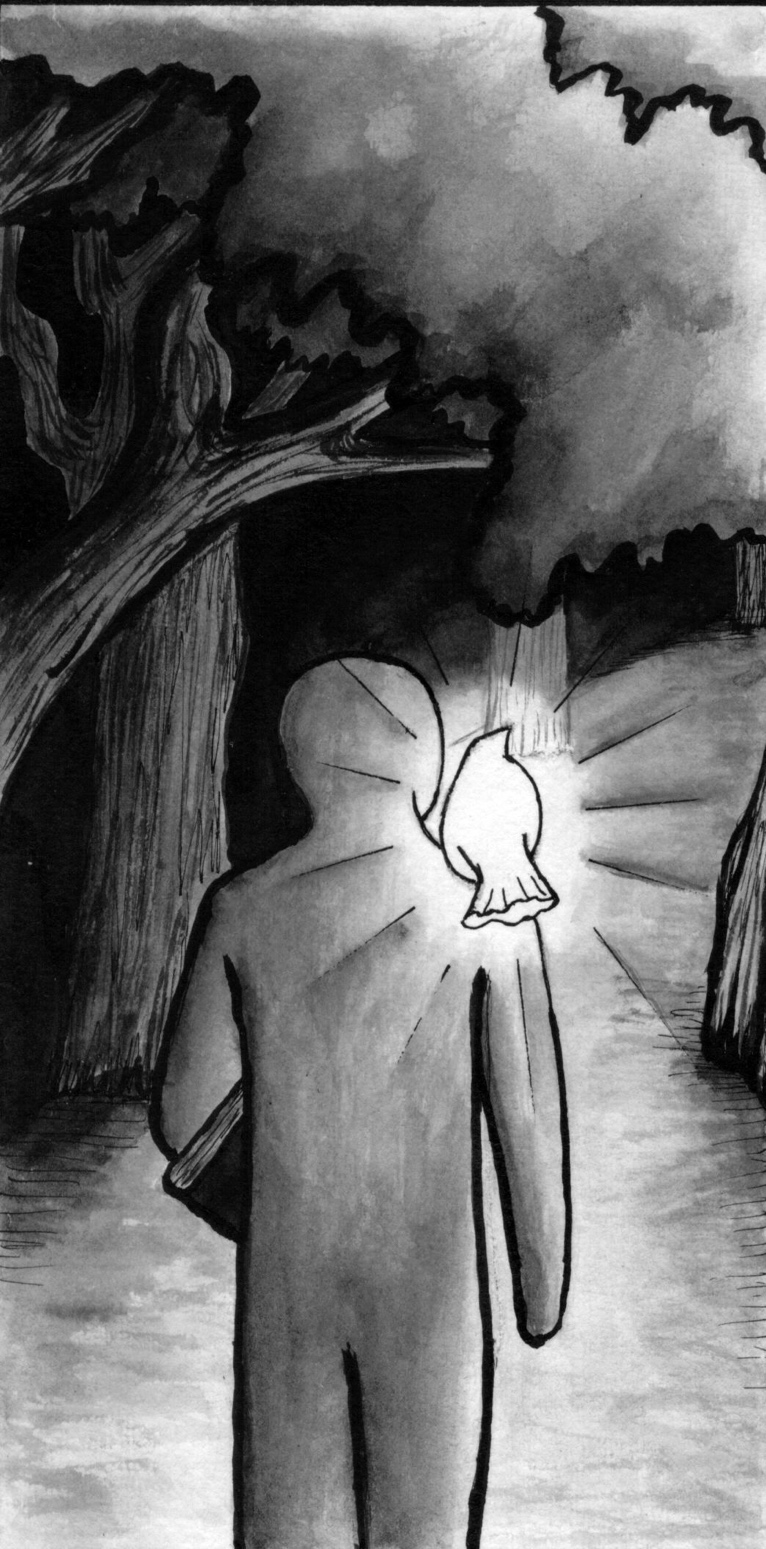 2God’s Role in Our Spiritual GrowthIn Lesson 1 we studied the goal and process of spiritual growth, which is the road to spiritual maturity, or Christ- likeness.  Our emphasis was on seeing our responsibility in the process.  Does this mean that God has abandoned us to our own resources to live the Christian life?  One look at the lifestyle to which we are called in the New Testament reminds us of the futility of living it in our own strength.  How, then, does God help us?  This is the subject of Lesson 2.  As you work through the material, you may run into ideas that are new and approaches that are different from any you have heard before.  Careful thought will be required of you.  There are many ways to approach the work of God in our lives.  The ministry of the Holy Spirit is the subject of books, not just one short lesson; therefore, it is not possible to do an extensive study of the doctrine of the Holy Spirit at this time.  What we want to do is examine how the Holy Spirit involves Himself in our daily lives and encourage you to see that the Christian life is  to be lived in fullness, not fear.Lesson OutlineThe Role of God’s Grace in Spiritual GrowthThe Ministry of the Holy SpiritThe Primary Focus of the Spirit’s MinistryRelated Doctrinal IssuesResponding to the Ministry of the Holy SpiritLesson SummaryLesson ObjectivesAt the end of this lesson the student should be able to:	1.	Write two applications of God’s grace as taught in the New Testament, giving at least three examples of how this grace is applied to the life of a believer	2.	List three ways the focus of the ministry of the Holy Spirit is sometimes described, explaining the danger of each	3.	Explain in writing the concept of the Spirit “mediating the presence of Christ”	4.	List the three ways the Spirit’s ministry impacts the believer’s life, then describe the means by which the Spirit ministers these three areas, giving one personal example of how this works practically	5.	Define the meaning of the terms “baptism of the Spirit” and “filling of the Spirit” and explain their significance	6.	Complete a chart and summarize the teaching of the New Testament on the filling of the Spirit	7.	Describe the relationship between the filling of the Spirit and the Spirit’s use of the Word of God	8.	Evaluate your own responses to the prompting of the Holy Spirit in your lifeLesson PreparationIn order to develop the discipline of having a “quiet time,” you are required and will be held accountable to continue a daily time of prayer and meditation.The Role of God’s Grace in Spiritual GrowthGod’s grace.  We know we need it for salvation, but few of us readily think of it in connection with daily living.  As an introduction to the whole subject of God’s role in spiritual growth, let us examine this all-important topic of grace.  The word “grace” is used to mean an undeserved gift (Eph. 2:8-9) or that which causes pleasure.  The relationship between the mental attitude of favor and the concrete giving of a gift is obvious.  When God shows favor, it is an action that results in the bestowing of a gift. Thus, God so loved the world that He gave His only-begotten Son (Jn. 3:16).In the New Testament, grace as an undeserved gift is used in two different senses.  First, grace is an objective gift in salvation.  Theologians call it “saving grace.”  Paul says in Ephesians 2:8-9, “For by grace you have been saved through faith; and that not of yourselves, it is the gift of God; not as a result of works, that no one should boast.”  Salvation as an undeserved gift from God was the emphasis in the Protestant Reformation and remains the cornerstone of the gospel.Second, grace is an enabling power in sanctification.  Not only did God bestow His favor upon us by freely giving us eternal life, He grants us spiritual enablement in our spiritual lives.  God does this in many ways.  In 1 Peter 4:10 we read of the “manifold grace of God.”  When used in reference to the grace of God, it means that many different dimensions or expressions of God’s grace are evidenced in our lives. Question 1 Read the following passages. Then in your notebook indicate the words or phrases in each passage that point to grace as an inner spiritual power that God gives after salvation.	a.	Corinthians 15:10 	d.	Acts 6:5, 8	b.	Corinthians 12:9 	e.	Peter 4:10 (Eph. 4:7)	c.	Timothy 2:1 	e.	Peter 3:18In summary, the grace of God has many facets.  On the one hand, it is the objective gift of salvation that God freely gives (Eph. 2:8-9).  On the other hand, it is a subjective enabling power that strengthens us to live the Christian life and to minister to others.  It can be either a special spiritual gift that enables us to minister in a particular area (1 Pet. 4:10) or a growing spiritual enablement that causes us to become more Christ-like in our character (2 Pet. 3:18).  We must always remember that forgiveness, special spiritual gifts for service, and the enabling power to live a holy life are all gifts from God.  We are totally dependent upon Him.In the above section we noted that 2 Peter 3:18 commands us to grow in the grace of our Lord Jesus Christ.  If it seems strange to you that grace is something we can grow in, then you still do not understand the basic definition of grace.  Perhaps a verse from the life of our Lord will help.  In Luke 2:52 it says that during His childhood Jesus “kept increasing in wisdom and stature, and in favor with God and men.”  Here it refers to the attitude God and men had towards Jesus as a boy.  The same is true with us.  On one hand, as children of God (Jn. 1:12) we can never receive any more favor from God than we already have “in Christ.”  This refers to our eternal relationship with the Father.  On the other hand, the Bible is filled with references to God being pleased or displeased with the way His children act.  When He is pleased, His favor is also bestowed on us but differently from the grace of salvation.  Whereas  the grace of salvation is unmerited favor, growth in grace is enabling power that we receive and grow in through obedience.Question 2 What words or phrases in the following verses point to the reality of growing in grace?	a.	James 4:6	b.	1 Peter 1:13In order to understand how to grow in grace, we need to first examine how God administers it to us.  One benefit granted to us in salvation is the very presence of God in the person of the Holy Spirit to minister the grace of God to us. The Spirit ministers to us in many ways.  Let us focus on what He does for us in our daily living.The Ministry of the Holy SpiritExercise 1 Take time to read through Romans 8, and identify ten ways the Spirit ministers to believers.  List these in your notebook along with the Scripture reference for each one.No serious reader of the New Testament can doubt that the Holy Spirit’s ministry is of great importance in the believer’s life.  But, it is not only important; it is also controversial.  Everyone seems to have an opinion on the subject which they will defend at all costs.  Whole denominations have been built on their view of the doctrine of the Holy Spirit.How, then, are we to wade through the differing opinions to gain a clear understanding of the Holy Spirit’s work in our lives?  First, we will look at what the Bible says is the main focus of the Spirit’s work in order to establish a framework of understanding.  Then in light of this focus, we will look at some basic definitions of key terms.The Primary Focus of the Spirit’s MinistryOne of the best treatments of this issue is found in the book Keep in Step with the Spirit by J.I. Packer.  Packer draws attention to several possible approaches that have been offered as the emphasis of the Holy Spirit in ministry.  In this lesson we will examine each approach and try to discover a unifying principle that will tie the emphases together.The ministry of the Holy Spirit, according to Packer, is usually summarized in one of three ways.  First, some people emphasize the power that is available for living.  Specifically, they emphasize the ability to do and be all that we are commanded in Scripture.  There is no doubt that this is an important aspect of the Spirit’s ministry.  All through the New Testament we are reminded of the power of God that is present in the believer’s life.  In fact, we are told that without that power we would be helpless (Jn. 15:5).   But what happens when this becomes the main focus?  The Christian life can become man-centered, with the focus on what God can do for us.  Furthermore, there is often an emphasis on following a certain formula in order to receive this power.  We saw in Lesson 1 the danger of this kind of approach.  Our attention becomes centered on appropriating the power of God for our lives and not on living in obedience to God.A second approach is an emphasis on performance, or the exercise of spiritual gifts.  This, too, is a right and healthy perspective when taken in balance.  The current movement in modern Christianity on the use of spiritual gifts has brought about a renewed emphasis on the ministry of the whole body of Christ and not just those who are in “full-time” Christian service.  Yet, there are problems with this approach.  When the exercise of gifts is the only focus, it is often elevated above obedient living.  The type of ministry a man has becomes more impressive than the quality of his life.  We also tend to idolize those who display more spectacular gifts, and we become consumed with the drive to acquire gifts or at least to discover what our gifts are.  This usually moves us away from a healthy attitude of love and service for the Lord.Another approach is to emphasize purity, or the cleansing work of the Spirit.  According to this view, the central work of the Spirit is to cleanse us from sin.  No one would argue against this important aspect of the Spirit’s work.  In our Christian lives there is a constant need to be cleansed from sin.  If this is our only approach, however, we are in danger of becoming legalistic or introverted as we concentrate too heavily on finding out every sin that may be hiding somewhere deep in our souls.  In so doing, we often become judgmental of others, concentrating our attention on the things in their lives that we think need to be removed or changed.Question 3 Is any one of the three aspects of the Spirit’s ministry mentioned above the only aspect emphasized by your group?  Do you think that your group has a balanced view of the Spirit’s work?  Why or why not?To be sure, not everyone is guilty of the above abuses.  In fact, many of us may rarely fall into these traps.  Nevertheless, there is a natural tendency to focus on one aspect of the Spirit’s work almost to the exclusion of the rest of His ministry.  What, then, unifies all of these aspects into one coherent whole?  In order to discover this, we will look at the passage where Jesus introduced the ministry of the Spirit to the disciples.Exercise 2 Read the Gospel of John, chapters 14-16.  List every reference to the Holy Spirit that you find in these chapters.In John 14:16-17 Jesus promises to send the Holy Spirit.  In the next verse He says that He (Jesus) would not leave them alone but would come to them.  What do you think this means?In chapter 15, verse 26, Jesus says that the Spirit will bear witness to Christ.  In your own words describe what this means.In John 16:14 Jesus says that the Spirit will “glorify Me.” What practical significance does this have for us as we seek to understand the Spirit’s work?Having read John 14-16 and answered the preceding questions, how would you summarize the teaching of this passage concerning the primary ministry of the Holy Spirit?In his book J. I. Packer takes the above data and links it with other verses, such as Matthew 28:20, where Jesus says He will always be with His disciples.   He also notes that after Pentecost the Holy Spirit is always viewed as the Spirit of Jesus (Acts 16:7; Rom. 8:9; Gal. 4:6; Phil. 1:19; 1 Pet. 1:11). He concludes from this that the primary ministry of the Holy Spirit is to mediate the presence of the risen Christ to the believer. He explains this concept as follows:Jesus’ presence in my formula should be thought of not in spatial but rather in relational terms.  What I am pointing to when I use this phrase is an awareness of three things.  The first is that Jesus of Nazareth, the Christ of the Scriptures, once crucified, now glorified, is here, personally approaching and addressing me.  The second is that he is active, powerfully enlightening, animating, and transforming me along with others as he stirs our sluggishness, sharpens our insight, soothes our guilty consciences, sweetens our tempers, supports us under pressure, and strengthens us for righteousness.  The third is that in himself as in his work he is glorious, meriting all the worship, adoration, love, and loyalty of which we are capable.  Mediating Jesus’ presence, therefore, is a matter of the Spirit doing whatever is necessary for the creating, sustaining, deepening, and expressing of this awareness in human lives. (Diag. 2-1)All of the Spirit’s work, then, is viewed in light of this central idea of making Christ’s presence a reality in the life of the believer.  Any other approach gives us an emphasis that misses some aspect of the Spirit’s work.Question 4 Based upon your study of this lesson segment, explain in two to three sentences the concept of the Spirit “mediating the presence of Christ.”How the Holy Spirit impacts our lives.  Packer suggests three categories in which the Spirit’s work impacts our lives:	1.	Through the Spirit we have personal fellowship with Jesus Christ.  Just as the disciples had a personal relationship with Jesus, we too can have a personal relationship with Christ even though He is no longer bodily present on this earth.  In other words, we have an awareness of Christ.  We are aware that He exists and that He is here with us.	2.	We are transformed into Jesus’ likeness. As we focus on Him, seeing Him as our model and obeying Him as our Lord, we grow more and more into His image.  It is at this point that the ministries of the Holy Spirit on which we most commonly concentrate come into view.  The themes of power, performance, and purity fit into this aspect of the Spirit’s work as they “mark out what it means to move beyond our natural selfishness into the Christlike path of righteousness, service, and conquest of evil.”	3.	The Spirit gives us an inner certainty that we are loved, redeemed, and adopted into the Father’s family in Christ.  In short, He gives us assurance of salvation.  This is what is meant by Romans 8:16.  “The Spirit Himself bears witness with our spirit that we are children of God.”  We have a Spirit-given awareness and confidence that we are God’s children.Take time to consider what has been said about the three ways the Spirit’s ministry impacts our lives, and answer the following question:Question 5 As you consider your own experience, how keenly are you aware of the presence and work of the Spirit in each of these three areas?  Explain.The Spirit and the Word.  In order to accomplish His work as outlined above, the Spirit uses the Word of God.  Our purpose here is not to go into great detail to present evidence that the Bible is the Word of God.  It is sufficient at this point to say that the Holy Spirit inspired and guided the biblical writers as they recorded the words of Scripture (2 Pet. 1:21).  Because of this, He is uniquely able to help us understand the Word of God.  Since it is in the Word that God reveals Himself and how man is to relate to Him, the Bible becomes the means whereby the Spirit opens up our hearts and minds to the wonder of the Lord Jesus.  Man apart from the Spirit cannot have this insight.Question 6 Read 1 Corinthians 2:11-14.  Write a brief summary  of the relationship between the Spirit and man’s understanding of spiritual truth.Question 7 Now turn to 2 Timothy 3:16-17.  What is the context of chapter 3?The Word of God is given to us that we might survive in and impact this evil world for Christ.  The authority of the Bible is not an abstract theological principle.  Rather, it has been granted to us so that we might have everything we need in order to know Him and to live for Him.Question 8 After asserting that the Word is God-breathed (2 Tim. 3:16), Paul then says that the Word has a specific purpose.  What is it?Notice that these four aspects of 2 Timothy 3:16 cover the whole range of what we need to know about God and our relationship with Him.  The first of the four, teaching, has to do with the facts about God and our salvation.  In the Scriptures we find everything we need to know about God and salvation.  Teaching is the “what” of the Bible.  The last of the four, training in righteousness, is the “how.”  Scripture not only teaches about God; it also details how to live a life that is pleasing to Him.The other two are really two sides of the same coin.  “Reproof” means the Bible shows us where we are wrong both in our understanding and in our practice.  But the Bible does more; it shows us the right way as well.  This is what is meant by “correction.”  The Spirit is continually involved in teaching us something new on both the doctrinal and the practical level.  He  also convicts us when we stray, either in belief or in practice.Putting all of this together, we see that the Spirit takes the Word and interacts with us, opening our eyes to see the wonder of the Savior, prompting us to obey Him, convicting us when we do not, and guiding us how we should live in order to please God.  The Word of God and the work of the Spirit are inseparable.  As we can see, the Bible is of paramount importance to all of us.  Because of this, we will spend an entire lesson developing our ability to interact with the Word day by day.Question 9 How would you evaluate your present use of God’s Word?  List the four things for which the Bible is profitable according to 2 Timothy 3:16-17.  Then, next to each one give an example from your own experience of how the Holy Spirit has been helping you to grow in Christian character.In order to tie our discussion together, let us briefly return to the three ways the Holy Spirit impacts our lives.  Do you remember what they are?  The Holy Spirit impacts our lives by:	1.	Making it possible for us to have personal fellowship with Jesus Christ	2.	Conforming our lives to the image of Christ	3.	Giving us inner assurance of salvationNow let us take each one and see how the Spirit uses the Word to accomplish them in our lives, both theoretically and  practically.The first aspect is personal fellowship with Christ.   When we read a statement in Scripture about Jesus, the Spirit begins on the theoretical level by giving us understanding and by convincing us that it is true.  He then reveals the implications of this for our own relationship with Christ.  For example, Hebrews 13:5 states that Jesus will never leave us nor forsake us.  The verse’s context is of God’s protection and provision.  As we read it, we understand what it means and become convinced of its truth.  Jesus will never leave us.  Then we sense that He is really present and is concerned about us.  We can trust Him to care for us.  We begin to act in faith fearing no man or situation because the Lord is with us.  Far from being abstract, this truth becomes a living reality that reminds us that the King of Kings and Lord of Lords is alive and that we are aware of His presence as we live with Him and for Him.The second area deals with conforming to His likeness.  In 2 Corinthians 3:18 we are reminded that, as we focus on Christ, we are changed by the Spirit into His image.  The whole Bible is full of ethical commands that reflect the character of Christ.  When we see any of them, the Spirit gives us an understanding of the command and then insight into how it applies to our situation.  For example, 1 Corinthians 6:18 tells us to flee sexual immorality.  The Spirit takes this and gives us an understanding of the issue.  He then convicts us where we have failed and shows us ways in which to apply it.  For instance, this command affects everything that comes into our mind.  We must apply it to what we read, see, and think, as well as what we do.  The Spirit reveals these areas to us as we meditate on the Word.(Diag. 2-2)The last area is that of the inner assurance that we are God’s children.  Romans 8:16 says, “The Spirit Himself bears witness with our spirit that we are children of God.”  How does He do this?  Again, it is through the Word.  We read a statement like John 1:12 that says that all who believe are the children of God.  The Spirit convinces us that it is true, and then we sense the reality and  know subjectively, intuitively that we are indeed children of God.To be sure you understand the process, take time now to think through each of these three areas and how the Spirit uses the Word specifically.  Reread the lesson segment if you desire additional review.Related Doctrinal IssuesTwo concepts related to the Holy Spirit are much debated and variously explained.  They are the baptism of the Spirit and the filling of the Spirit.  No two topics have generated more controversy than these.  We want to grapple with them by taking a close look at the terms to see if we can gain a clearer understanding of each one in light of our previous discussion of the Spirit’s work.The baptism of the Holy Spirit.  This term has provided some of the greatest confusion of all.  It has been used to describe any number of experiences and stands as the focus for a large segment of present-day Christianity.  In normal, non-Bible usage, the term “to baptize” literally meant “to dip,” “dip into a dye, and so dye,” “submerge,” “cause to perish” (as by drowning a man or sinking a ship).  Thus, the primary meaning of the word is “to submerge something into something else.”  The secondary meaning, and the one most often used in the New Testament, is that of “identification and participation with the thing into which something is submerged.”  This secondary meaning is easily seen where the word is used in reference to the dying of a piece of cloth.  The primary meaning “to dip” results in the secondary meaning, “to be identified with or partake of the color of the dye.”  When used in this secondary sense, the word “baptize” is a figure of speech (metaphor).  The word is used in this sense quite often.  Although there may not be any literal water to be dipped into, there is nevertheless a literal immersion into something else that results in a literal participation and identification with that other thing.  For instance, in Mark 10:38 Jesus’ death is spoken of as a baptism.  What this means is that Jesus was literally “submerged” into the state of death and thus partook of death and was identified as a dead person.  Or, as in 1 Corinthians 10:2, the nation of Israel is said to have been baptized into Moses in the cloud and sea.  What this means is that they were intimately identified with Moses and partook with him of the experiences of the cloud and sea.  Needless to say, not a drop of water touched them!When we come to the phrase “baptism with the Holy Spirit,” this secondary sense of the word is most obvious and basically means “our identification and participation in, with, or by the Holy Spirit.”  If the phrase is translated “baptism in the Spirit,” then the meaning is that we partake of and are identified with the sphere of the Holy Spirit.  If the phrase “baptism by or with the Spirit” is used, then it is the Holy Spirit who does the work of identifying and allowing us to partake of something else.  Since the same phrase is found in each of the seven uses of the term, it is important to maintain the same meaning in each phrase.  Some have attempted to develop special ministries of the Holy Spirit on the basis of different translations of this same phrase.Of the seven passages in which the term is used, 1 Corinthians 12:13 is perhaps the clearest definition of what it means to be baptized by the Spirit.For by one Spirit we were all baptized into one body, whether Jews or Greeks, whether slaves or free, and we were all made to drink of one Spirit.Question 10On the basis of this verse, is it possible to argue that the baptism of the Holy Spirit is something only a few Christians have had?  What is your evidence?Question 11What do you think is the significance of the past tense (passive) verb used in the verse?  Is there anything else in the verse that would support your conclusion?Question 12On the basis of what you have read in this section and in 1 Corinthians 12:13, how would you answer someone who said that there were two baptisms of the Spirit:  the first what all Christians experience (1 Cor. 12:13); the second, a special reception of the Spirit and power (Mk. 1:8)?We find, then, that 1 Corinthians 12:13 declares that the baptism of the Holy Spirit identifies you with, and allows you to participate in, the body of Christ.  The baptism of the Spirit is a key in our lives, a one-time event that occurs immediately at salvation.  Furthermore, this ministry of the Holy Spirit gives us our new identity as Christians.  It is what inaugurates the Spirit’s ministry in our lives as He begins to make Christ’s presence known to us.  The baptism of the Spirit brings us into union with Christ (Rom. 6:2-3) and thus transforms us from the “old man” into the “new man.” The understanding of the baptism of the Spirit presented here is in contrast  to those views of the spiritual life that see the ministry of the Spirit as something that gives us real power at a point in time after salvation and launches us into an elite group of Christians.  Power is connected with the baptism of the Spirit. The primary significance, however, deals with identifying us with Christ.  This, in turn, allows us to participate in all the benefits of Christ’s death. This leads us to the next topic the filling of the Holy Spirit.The filling of the Spirit.  Any casual reading of the book of Acts will reveal that the spiritual power released through the first-century church was the result of the ministry of the Holy Spirit.  Consequently, on this basis and the command in Ephesians 5:18 to be filled with the Spirit, many have viewed to the filling of the Holy Spirit as the key to power in the spiritual life.  The problem is that, whenever the filling of the Spirit is mentioned in the New Testament, there is never any instruction or conditions given as to how a man can appropriate this in his life.  This scriptural silence probably explains why so many different formulas for filling have been taught by various Bible teachers.This silence regarding the how-to of filling, combined with the fact that the term only occurs once in all of the New Testament letters written to correct problems of Christian living, should caution us about making it the formula for “victorious” living.  Nevertheless, we would all agree that the concept of the filling of the Spirit does involve some essential truths in the dynamics of Christian living.  Let us define the filling of the Spirit before addressing the larger issue.The New Testament seems to give two dimensions to the filling of the Holy Spirit.  These are power for ministry and that which results in sanctification.  In both of these terms, the underlying thought is that of the presence and effective influence or power of the Holy Spirit.  The way in which they differ, however, is significant.Power for ministry.  In Acts 4:8 Luke writes concerning Peter’s bold defense before the Jewish council in Jerusalem.  “Then Peter, filled with the Holy Spirit, said to them, `Rulers and elders of the people...’”  “Filled” is often used of “that which fills or takes possession of the mind.”  The verb usually stresses a pointed event in time rather than a continuing state.  For instance, in Luke 6:11 the Pharisees “were filled with rage” at Jesus.  This was a particular event at a particular point in time.  In the case of Peter noted above, he was given at that particular moment a special filling of the Holy Spirit that resulted in a bold proclamation.  This concept of a special, temporary presence of the Holy Spirit is seen often in the Old Testament.  The Spirit of God sovereignty came upon a man and guided him or endued him with power for a special task (Exod. 31:3; 35:31; Num. 11:25; Deut. 34:9; Mic. 3:8).The understanding of the filling of the Holy Spirit presented here stresses the presence of the Holy Spirit for special occasions.  His presence is one that empowers men for special tasks.  It is not something we are commanded to seek, and it is sovereignty given.Power for sanctification.  In Acts 6:5 Luke describes  the kind of man Stephen was:  “And the statement found approval with the whole congregation; and they chose Stephen, a man full of faith and of the Holy Spirit.”“Full” differs in that it stresses an abiding state or condition of fullness, as opposed to a specific or pointed event of being filled.  When applied to people, we would say that a person is full of a particular quality when he consistently exhibits it.  This is the meaning of the phrase in Acts 6:3 prior to the selection of Stephen, “seven men of good reputation, full of the Spirit and of wisdom.”  If the stress on filling here was on filling at a point in time with the either/or point of view, the selection process would have been very difficult.  This is not what the apostles had in mind.  They were looking for men of spiritual maturity. This concept of the filling of the Holy Spirit stresses the abiding influence and power that His presence has in our lives and on our character.  It is another way of describing the growing process along the path toward spiritual maturity.  This is the type of filling of the Holy Spirit that we are commanded to pursue (Eph. 5:18) and are promised to receive.Question 13In a non-theological sense, how is this emphasis on growing mature seen in Mark 4:28?Exercise 3 In order to give you a clearer understanding of the above distinction regarding the filling of the Holy Spirit, complete the following chart.  Check your answers with those provided at the end of the lesson. Then answer the remaining questions.Question 14Using the chart, briefly summarize the results of the pointed event type of filling of the Holy Spirit.  What conclusions can you draw from this list?Question 15Using the chart, summarize the results of the abiding state filling.  What conclusions can you draw from this list?Question 16Which of the concepts of filling (point-in-time event or abiding state synonymous with maturity) do you think most Christians in your group seek?  Why?  Do you think the other concept of filling should be sought?  Why or why not?The understanding of Spirit filling taught here de-emphasizes the filling of the Holy Spirit in the Ephesians 5:18 command as an instantaneous formula for spirituality.  The New Testament does not present this picture.  Allowance needs to be made, however, for the Spirit to fill an individual for a particular or special ministry.  But that is something we are never commanded to seek.  The closest thing to that sovereign enablement in the New Testament is the fact that the Holy Spirit imparts grace to us in the form of spiritual gifts to enable us to build up the church.  The Holy Spirit gives spiritual gifts to all believers, whereas the concept of filling was given to select individuals at crisis points along the way.  A summary of the various ways the Holy Spirit imparts  enabling power to our lives appears on the following chart:What are we commanded to pursue in Ephesians 5:18?  This is of great importance in our study of filling.  In this verse the filling of the Holy Spirit points to the abiding influence or power of the Spirit that moves us toward spiritual maturity.  In this sense the filling of the Holy Spirit is closely related to the command to “walk by the Spirit” (Gal. 5:16).  The term “to walk” refers to our daily lives.  The command is to live dependent on, and thus obedient to, the Spirit.  This happens when the Spirit is influencing our lives, primarily through the Word, but also through others and divine providence.Ephesians 5:18 calls for close examination. Turn in your Bibles to this verse, and answer the following:Question 17In Ephesians 5:18 the verb “to be filled” is a command.  The tense of the verb is present, denoting a continuous action, and it is a passive verb.  State the practical significance of these facts in your own words.The filling of the Holy Spirit is not something else added to our spiritual lives that becomes ours through a special seeking or the meeting of special conditions.  Rather, it is the normal ministry of the Spirit to touch and influence our daily lives through the channels that He has ordained.  Because He is always seeking to touch us, we do not have to pray for Him to do that, as if it were a special gift.His influence in our lives can be hindered, however.  Two words in the New Testament describe this hindrance: “grieving” and “quenching.”  The “quenching of the Spirit” is often presented as the believer saying no when the Spirit is saying  yes.  This word was used of water extinguishing a fire.  This seems to be the context of 1 Thessalonians 5:19, where quenching occurs as a “don’t” in a list of things we are to do.  The “grieving of the Spirit” can be viewed as the believer saying yes to something when the Spirit in His Word has already said no.  In the context of Ephesians 4:30, six things are associated with this command that we are told not to do.Return now to Ephesians 5:18.  Examine the context surrounding the verse.  In verses 3-14 Paul reminds the people of the evils in which they had once been involved and that still were real temptations.  Verse 15 starts a series of positive exhortations to combat these temptations.Question 18In verse 15 Paul calls on them to adopt a specific approach to living.  What is it?  What further qualification does Paul give in verse 16?The phrase “making the most of your time” literally means “redeem the season or opportunity.”  Paul wanted these people to live wisely, specifically investing their time in things that were godly and not evil.  The exhortation in verse 17 says they are not to be foolish but to discern the will of the Lord.The word “foolish” means “without reason.”  Thus, in verses 15-17 Paul emphasizes the use of a sound mind in living out our Christian lives.  In verse 18 he moves into the exhortation to be filled with the Spirit.  Note the contrast between drunkenness and the Spirit’s filling.  Remembering the context of sound-mind living, we can see the impact of this contrast.  Drunkenness impairs the ability of the mind to function properly.  On the contrary, being filled by the Spirit empowers the mind to function properly.  With this in mind let us see how a parallel passage contributes to our understanding of this issue.Question 19Turn to Colossians 3:16.  Colossians and Ephesians are very similar, having been written at approximately the same time.  Colossians 3:16 is the parallel to Ephesians 5:18.  In your notebooks note the similarities between these two passages and the verses immediately surrounding them.  On the basis of the above data, how would you describe the relationship between the filling of the Spirit and the Spirit’s use of the Word of God?The filling of the Spirit of God is our learning to live under the growing influence of the Word of God as the Spirit prompts us to obey it, convicts us of our sin, and empowers us to live as God so designed.  It is, in effect, a call to maturity. The Spirit uses the written Word of God, which He inspired, to produce holiness in our lives.  Notice how this merges with what was said earlier about the focus of the Spirit’s ministry.  The filling of the Holy Spirit is our allowing Him to minister the presence of Christ and all that implies into every area of our lives.As we grow toward maturity, we learn more and more about how this applies to our lives, becoming stronger in all areas.  Our fellowship with Christ grows deeper, our lives conform more and more to His image, and the assurance of our standing with God becomes stronger and stronger as we make progress under the direction of the Spirit.Finally, take note of the series of participles that flow from the command to be filled with the Spirit.  These are found in Ephesians 5:19-21.  They are:	1.	Speaking to one another in psalms and hymns and spiritual songs	2.	Singing and making melody in your heart	3.	Giving thanks for all things	4.	Submitting yourselves one to anotherQuestion 20What is the relationship between speaking, singing, giving, submitting, and the filling of the Spirit? The command to be filled with the Spirit in Ephesians 5:18 is a command to continually allow the Holy Spirit to guide and empower us in the maturing process.  As we open our lives to the Spirit of God, He does not perform a special, occasional ministry, but He engages in an ongoing, abiding work of producing growth and maturity within us.The main channel through which the Spirit imparts the grace of spiritual enablement is the Spirit-inspired Word of God.  By using the Word of God, the Spirit influences our minds, our emotions, and our wills (Col. 3:16). True worship of God, fellowship with other believers, and submission to one another are among the prominent results of being filled with the Spirit.Responding to the Ministry of the Holy SpiritAs this lesson comes to a close, we want to look at our response to the work of the Holy Spirit.  Some people like to call this “appropriating” the power of the Spirit.  The word “response” is preferred for two reasons.  First, it keeps our eyes on our responsibility in the process rather than on looking for a formula for spiritual success.  Second, the idea of response acknowledges the initiative of God in our lives.  Our response can be summed up in three words: submission, faith, and obedience.“Submission” is living under the lordship of Christ, acknowledging that apart from Him we can do nothing.Question 21In Lesson 1 we talked about the lordship of Christ.  On the basis of what you learned, describe submission as a proper response to the ministry of the Holy Spirit.  Include any Scripture references that you feel are appropriate. “Faith” says that “I can do all things through Him who strengthens me” (Phil. 4:13).  On the other hand, apart from Christ we can do nothing.  We believe and therefore act on the conviction that the Holy Spirit will indeed give us everything we need to be and do what God wants.  The subject of faith is so crucial that a whole lesson will be devoted to it.  For now it is sufficient to say that faith gives us the courage and the confidence to live expectantly and positively.“Obedience” means carrying out the commands of Christ as we are prompted by the leading of the Spirit.  In this way we obey the Spirit by doing.  This response of obedience manifests itself in two forms.  The first is simply obeying a command with the right attitude and motivation.  This is the normal way we understand obedience.  There is a second aspect, however, that is equally important.  When we disobey, the Spirit convicts us of the sin, and then the obedient response is to confess that sin and to repent of it.  This is the only acceptable response to any sin in our lives.Exercise 4 Stop and consider how you respond to the Holy Spirit.  Is it the pattern of your life to submit to His leadership?  Are there areas of sin that you know you have not confessed?  Do you live expecting God to empower you to serve and obey Him?  Take time to write  in your notebook how you evaluate your present relationship with the Holy Spirit and with Jesus Christ, whom the Spirit wants to make real in your life.Lesson SummaryConsider this: Jesus Christ is the eternal Son of God.  He created the universe, and He will come again to earth to judge men and set up His kingdom.  He has all authority and power, and He has no need of anything outside of Himself.  But He has a great desire. He wants to live in personal fellowship with you.  He wants you to be holy so that you can experience all that man was created to have.  He wants to comfort your hurts, strengthen your weakness, encourage you when you are in despair.  He wants you to hear His voice as you read and reflect on His Word.Christ has given His life and put His Spirit in you.  All He requires is for you to believe, submit, and obey, and you can have the privilege of a daily walk in fellowship with Christ.Study Project 2 (Optional): A Selected Gospel to StudyTo emphasize this truth, select one of the Gospels, and read it in its entirety.  As you read, ask the Holy Spirit to make real to you the wonder of the person of Jesus Christ.  In the lessons ahead we will look at how these truths are worked out in different areas of your life. Answers to QuestionsQuestion 1 The following phrases point to grace as an inner spiritual power that God gives after salvation:	a.	Labor in grace	b.	Sufficient in present need	c.	Be strong	d.	Full of grace	e.	Manifold grace, connected here with gifts	f.	Grow in graceQuestion 2 The following phrases point to the reality of growing in grace:	a.	God gives grace to the humble	b.	Grace in “fullest measure”Question 3 Your answerQuestion 4 The Spirit makes us aware of the reality of Jesus Christ in our lives.  We know that He is here with us and that He gives us the power to do and be all that He asks.  We also become increasingly aware of the glory of the person of Jesus Christ in all of His glory and splendor.  Because of this, we want to worship and obey Him.Question 5 Your answerQuestion 6 The Spirit gives us understanding since only the Spirit of God knows the mind of God.  In other words, without the Spirit we could not understand the things of God.Question 7 The context is survival in an ungodly world.Question 8 The Word is to equip us so that we are adequate for every good work.Question 9 The Bible is profitable for:	a.	Teaching - Your answer	b.	Reproof - Your answer	c.	Correction - Your answer	d.	Training in righteousness - Your answerQuestion 10No.  Paul says that they all have had this experience.Question 11It had already happened.Question 12You could tell him that there is no reference in Scripture to two baptisms in the Spirit and that 1 Corinthians 12:13 documents what all believers have.Question 13The corn grows to maturity in several stages.Question 14These are possible conclusions regarding the “pointed event” type of filling of the Holy Spirit:	a.	The things are all ministry-related	b.	There is an emphasis on verbal outreach	c.	It is sovereignty given; we do not seek it	d.	It came as the need existedQuestion 15These are conclusions regarding the “abiding state” type of filling of the Holy Spirit:	a.	It deals primarily with our character	b.	When ministry is referred to, it is usually with a sustained ministry in view	c.	It involves sensitivity to God’s leading	d.	We are commanded to seek itQuestion 16Your answerQuestion 17It is to be a continual abiding state in our lives.  The passive verb points to the Spirit’s initiative.  I am to allow Him to perform His ministry in my life.Question 18They are to live and use their time wisely.Question 19The Spirit performs His ministry through the use of the Word.  To be filled with the Spirit is to be filled with the Word of God.Question 20They are the results of the Spirit’s filling.Question 21Your answerAnswers to ExercisesExercise 1 The following are ways the Spirit ministers to us:	a.	He sets us free from the law of sin and death (v. 2)	b.	He enables our walk (v. 4)	c.	He indwells us (vv. 9-10)	d.	He is the new sphere of our life (v. 9)	e.	He gives us life (v. 11)	f.	He assists us in putting sin to death (v. 13)	g.	He leads us in the moral will of God (v. 14)	h.	He bears witness to our spirit that we are a child of God (v. 16)	i.	He helps our weakness by interceding for us (v. 26)	j.	He guarantees our future resurrection (v. 11)Exercise 2 The following is a summary of the references to the Holy Spirit:	a.	Jesus promises to send the Holy Spirit	b.	Jesus says that the Spirit will bear witness to Christ	c.	Jesus says that the Spirit will glorify HimJohn 14:18	- In some way Jesus would remain with themJohn 15:26	- The Spirit will be the revealer of who Jesus isJohn 16:14	- It gives us a central focus for the Spirit’s workSummary	- The Spirit makes the presence of Christ real to usExercise 3 The answers to the main point of the chart are as follows:Exercise 4 Your answer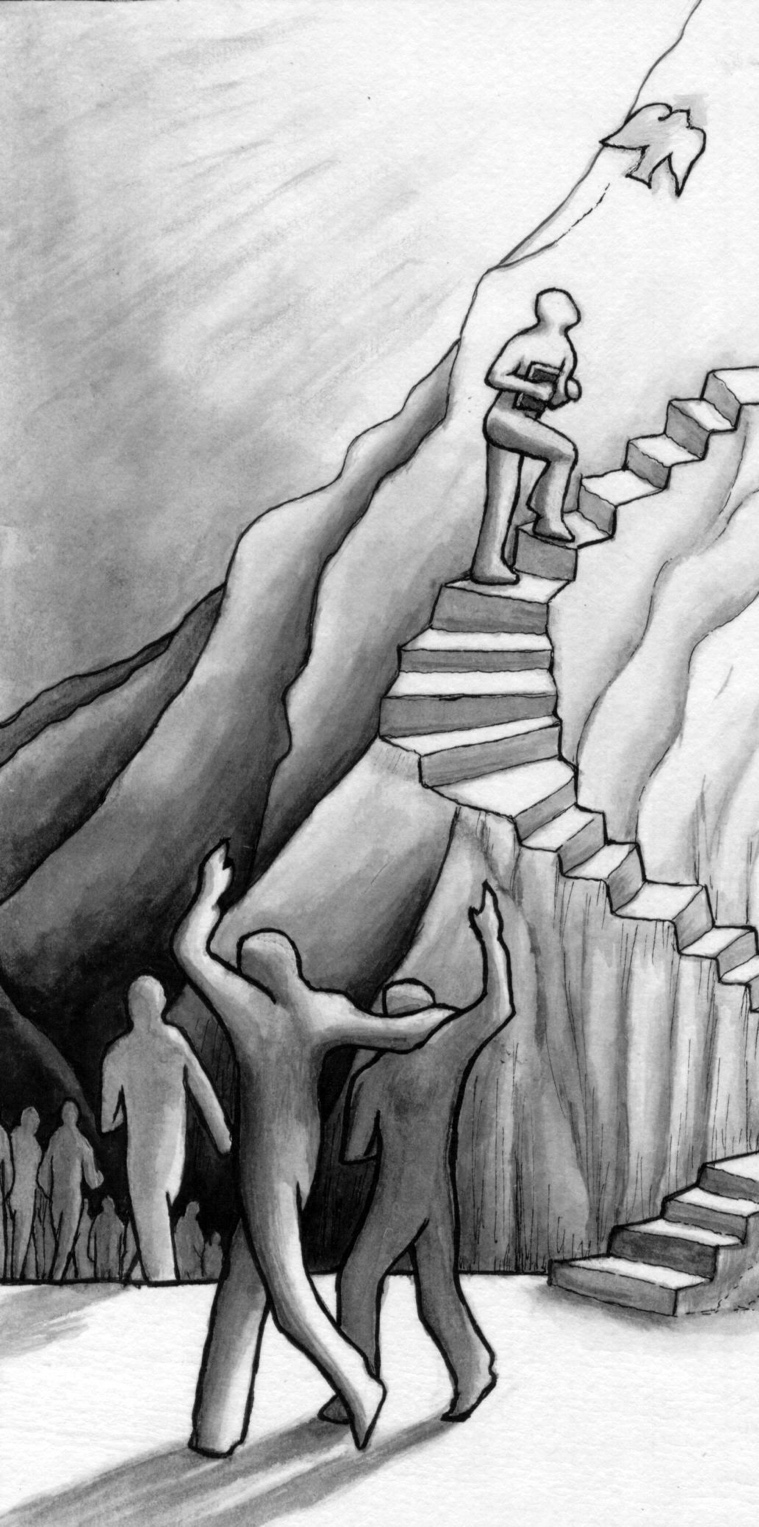 3The Priority of GodlinessIn Lessons 1 and 2 we have been laying the foundation for the Christian life.  We have seen that the goal of the Christian life is progressive spiritual maturity as we live under the lordship of Christ and make use of those things given to us for our growth.  We now know that God has given us His Spirit to make real to us the presence of the risen Christ, who fellowships, teaches, empowers, and leads us to be and do all that God intends for us.To bring this first unit of study to a close, we will turn our attention to the effect of these concepts on you as a person.  In short, this lesson will begin to answer the following question: As a result of my walk with Christ, what changes in my character should be taking place?If you were to ask several people to define or describe a godly man, you would no doubt get a variety of responses.  Why? First, our thinking on the subject is prejudiced by our culture.  In any given culture the Christian community has a pattern of behavior and practice that is accepted as the ideal expression of godly living.   Second, we are influenced by our own personality.  Those who are more pragmatic in nature tend to stress obedience and practical living, whereas the more emotional in nature tend to emphasize the inner experience of God.  Third, most Christians have never done a serious study of the subject.  Like far too much of our thinking, our concept of godly character comes more from our culture and personality than from the Bible.  It is our desire in this lesson to more fully understand what the Bible says about godly character.  What is the biblical view?   Is one or the other of these views correct, or is there a balance between these two extremes?   The exploration of this question will take us on a slightly different journey than in Lessons 1 and 2.  Our guide will be one of your textbooks The Practice of Godliness by Jerry Bridges.  Two general comments about this book are in order.  First, it would be too much to try to cover it all in one lesson.  Only certain portions of the book will be examined in detail; the rest will be used as a reference tool for specific assignments.  It would be very beneficial to you to read the book in its entirety.  Second, like any book on the Christian experience, you may question some of the author’s interpretations and conclusions.  Describing the inner workings of one’s faith is a difficult task, and there are certain things in the book that could be said differently.  But the basic direction and content of the book is excellent.Lesson OutlineThe Meaning of the Term “Godliness”Devotion to GodFear of GodLove of GodDesire for GodGodly CharacterPrinciples of Godly CharacterTraits of Godly CharacterLesson SummaryLesson ObjectivesAt the end of this lesson the student should be able to:	1.	Write a one-paragraph definition of the term “godliness” as used in the New Testament	2.	Define each of the three elements of devotion to God presented by Bridges	3.	List and explain the six principles of godly character given by Bridges	4.	List and research fourteen biblical character traits, and write a summary statement of the meaning of each one	5.	Conduct an in-depth study of one of these characteristics in which you feel you are weak, listing areas of application in your own life, and develop a strategy for strengthening this areaDefinition of Key TermsGodliness - devotion to God that results in a life that is pleasing to Him.Lesson PreparationIn order to develop the discipline of having a “quiet time,” you are required and will be held accountable to continue a daily time of prayer and meditation.The Meaning of the Term “Godliness”It should be noted that the word “godly” (or “godliness”) appears both in the title of this lesson and in the title of Bridges’ book.  “Godliness” describes our attitude of devotion to God.  A synonym for such devotion is “piety.”In Acts 3:12 Peter was simply saying that the power to heal did not originate in their own devotion but, rather, was due to the power of Jesus Christ.  The purpose of the earlier epistles of Paul was to establish the gospel of grace, apart from any merit of our own. Devotion to God, or godliness, is a characteristic reserved in his teaching for the letters to mature Christian leaders. Because godliness has to do primarily with our devotion to God, it does not generally denote character; thus, it is presented as only one aspect of the Christian life.  Yet, the general consensus of biblical scholars is that this devotion to God always leads to a life that is worthy of the God to whom we are devoted.  Eusebius, the early church historian, expresses it this way.  Godliness is “looking up to the one . . . God and  life appropriate to him.”  Thus, it is possible to speak of godly character.  As Bridges states, godliness is “devotion to God which results in a life that is pleasing to Him.”   This will be our operating definition.Exercise 1 It is interesting how and where the word “godliness” is used in the New Testament.  Below is a list of all of its occurrences.  Study each one and note in your notebook any helpful information from the context.	a.	1 Timothy 2:2, 10	b.	1 Timothy 3:16	c.	1 Timothy 4:7, 8	d.	1 Timothy 6:3, 5, 6, 11	e.	2 Timothy 3:5	f.	Titus 1:1	g.	2 Peter 1:3, 6, 7	h.	2 Peter 3:11From the information gathered in the study of the word “godliness,” now answer the following questions:Question 1 You may have noticed that the apostle Paul uses the term “godliness” only in 1 and 2 Timothy.  Why do you think this is so?Question 2 Sometimes godliness is used to describe the whole of a person’s character.  Why do you think that the word appears in a list with other character traits as if it were only one of many parts of a person’s character?Question 3 How would you define “godliness” on the basis of this brief study?  Write a paragraph on this topic in your notebook for future reference.Devotion to GodOne of the most important contributions of Bridges’s book is his explanation of the relationship between our attitude toward God and concept of Him and the life that we live.  By maintaining a proper balance in these areas, we are able to avoid the two extremes.Read in the text The Practice of Godliness, chapter 2 entitled “Devotion to God.”  When you are finished, interact with what you read by answering the following questions.Question 4 Bridges refers to the two phrases that the Bible uses to describe Enoch—he walked with and pleased God.   What relationship does the author draw between the two?This initial principle is vital in our understanding of Christian living.  Our view of God and of how we relate to Him will determine the nature and quality of our living.  Bridges calls this focus on God our devotion to God.  By this he means making God the central point of our lives.We now want to look at these three elements individually: fear of God, love of God, and desire for God.Fear of GodWe begin with a consideration of the fear of God.  Answer the following questions to understand this concept better:Question 5 According to Bridges, there are two aspects of the fear of God: anxious dread and reverent awe.  Which of the two is the primary meaning for the Christian?Question 6 What aspect of God’s character must we keep in view in order to have a proper sense of the fear of God?Question 7 What aspect of God’s character do we usually emphasize?Question 8 Bridges quotes John Murray, who said, “What or whom we worship determines our behavior.”  Do you agree?  How might this be demonstrated in real life?Question 9 Bridges refers to three ingredients of the fear of God given by Albert N. Martin.  Summarize how each one affects Christian conduct.Question 10Can you think of an example from your own experience where your fear or reverence for God affected an action or attitude?  Describe it in your notebook.Love of GodAs important as this element is, it is only one aspect of true devotion to God.  In order to have a balance in our devotion to God, we need to couple our fear of God with a proper understanding of the love of God.  Let us move on in Bridges’s discussion.Question 11Bridges states that “only the God-fearing Christian can truly appreciate the love of God.”  Do you agree?  Why does he say this?Question 12The supreme expression of God’s love was the sacrifice of His only Son.  What does the author mean when he says that the awareness of God’s love must be personalized?Question 13The practical significance of the truth that God’s love is entirely of grace is that we do not have to earn it or fear losing it if we fail.  What is our response when we grasp the wonder of the love of God?Desire for GodWhat a marvelous motivation it is when we see God in both His majesty and His love.  By maintaining this balanced view of our God, we are able to respond appropriately to Him.  This response to God is what Bridges calls the desire for God.  Continue on now in the last section of this chapter in Bridges.Question 14The section begins with the statement that “true godliness engages our affections and awakens within us a desire to enjoy God’s presence and fellowship.”  Can you explain in your own words what this means?Godly CharacterOur devotion to God sets the tone for our Christian experience.  This focus on God and on our relationship to Him is foundational in our progress toward maturity.  This is not the whole picture, however.  Devotion to God has a positive effect on who we are and what we do.  In the remainder of this lesson we will concentrate on the character that springs forth from our relationship to God.  Several general principles of godly character will be looked at; then we will study some specific character traits, their application, and their development.Principles of Godly CharacterRead in the text The Practice of Godliness, chapter 5, “Taking on God’s Character,” and then answer the following questions:Question 15According to Bridges, the two elements of godliness are God-centeredness (or devotion) and God-likeness (character).  How are they related to each other?Question 16The first principle deals with our motive for godly living.  Summarize in your own words the point that Bridges is trying to make.The example given by the author could be misleading.  It is possible to argue that fear of the discipline of God is part of the more general idea of the fear of God.  Discipline is a reflection of the holiness of God.  What Bridges is trying to say is that a higher motive for obedience is our desire to honor God rather than mere fear of what will happen to us if we do not obey.The second principle is, in fact, a restatement of Lesson  2—the Holy Spirit, ministering the power and presence of the risen Christ, enables us to grow more and more into His image as we focus our attention on Him.Question 17Bridges differentiates between the source of power and the means of power.  How is this relationship maintained?Question 18How does the third principle balance the second?Question 19The fourth principle deals with the negative aspects of character.  Why does Bridges think this is important?  What does he say is the result when we lose a balance between the putting off and the putting on of aspects of character building?The fifth principle is important for us to grasp.  All of us have the tendency to excuse areas of weakness because this “is just the way I am.”  It is imperative that we see the need for development in those areas that do not come naturally to us.Question 20In what areas do you think that you are the strongest?  In which are you the weakest?Question 21Briefly summarize the point that the author makes about the last principle—training in godliness.  Give an example of this from your own experience.Let us review what we have learned so far.  Devotion to God is the focus of the Christian Life.  There are three aspects to this.  First, we must have a proper sense of the majesty of God.  We call this fear or reverence.  This is joined with a sense of the overwhelming love of God.  The all-powerful, infinite, holy God of the universe loves us and paid the price for our sin that we might live in personal fellowship with Him.  This leads to the third aspect, devotion.  As we grasp the wonder of these truths, we are filled with the desire for God and for that fellowship.  Far from being a legalistic religion majoring on rules and regulations, Christianity is at its core a vibrant, vital relationship with a personal God.As this relationship grows and deepens, a life that is pleasing to God is the result.  We begin to take on His character.  We are individually responsible to develop this character, relying on the power of the living Christ to empower us to accomplish it.  The positive development of our character will lead us to lay aside those things that are contrary to the nature of God.  While our God-given personalities will make it easier to display certain character traits, we are responsible to be working on all areas.  This process is a lifelong journey toward maturity, and thus we must ever look to strengthen every area of our character.One additional clarification is necessary.  This is not to say that we will all be alike.  God has given each one of us unique personalities and placed us in specific cultural settings.  How this character is manifested in someone else’s life will not necessarily be how it is manifested in yours.  This is to say that each one of us is to have a vital, growing relationship with Christ that will produce certain character qualities that reflect the nature of God.  We are to encourage one another in our walks with the Lord without demanding that everyone else be like we are and do like we do.Traits of Godly CharacterWith this foundation established, we can now look at some specific character traits that are to be evident in our lives.  The first question that arises is, What are the characteristics that I should display?  Bridges suggests that it is proper to begin with the fruit of the Spirit listed in Galatians 5:22-23.  He adds, however, that this is not an exhaustive list.  Many would debate this, but his point is well taken.  All of these characteristics appear as commands with other traits in other places, and any area of Christian character must be produced by the power of the Spirit.  Bible teachers have come up with various lists.  One popular teacher in the U.S. lists forty-nine desirable character traits for the believer.  For this study we will limit it to fourteen.  There is nothing sacred or definitive about this list.  It corresponds with those dealt with in detail by Bridges, with one addition.  This is not to suggest that this is the sum total of Christian character.  In fact, you are encouraged to add any others that you deem important.Study Project 3 (Part 1): The Traits of a Godly CharacterOur study of the traits of a godly man will be mainly left to your own work.  For each of the fourteen characteristics a chart is provided giving a short summary definition of the biblical word and a list of references for you to study to broaden your understanding.Choose some of these verses to study.  If you have time, you may study all of them.  Read the context of each verse, and note any help this gives in understanding the concept.Some of the references are examples of the particular trait in God’s character, and some are commands for us to obey.  Note from each reference if any benefits are given to those who possess a certain trait or any warnings to those who are weak.  Also, try to define what the opposite of each characteristic might be.  Finally, for each trait write a summary of its meaning and its implications.  If you have time, think through your own experience, and give one positive and one negative example.  If there are any other comments that you would like to make concerning your study, write them in your notebook for future reference.To facilitate your study, you may want to set up a page, or portion thereof, in your notebook for each character trait as shown in the pages that follow.1. HumilityDefinition:  Difficult to precisely define, humility has at its root the idea of a proper assessment of who a person is.  It recognizes the fact that a person has or is a gift from the infinite God of the universe.  It is the conscious effort not to draw attention to yourself either by boasting in any strength or by unduly elevating any weakness.References to research:Proverbs 18:12 	Proverbs 22:4 	Isaiah 57:15 	Isaiah 66:1-2 	Luke 18:14 	Acts 20:19 	Ephesians 4:2 	Philippians 2:3 	Colossians 3:12 	James 4:6 	1 Peter 5:5 	Summary DefinitionPositive Personal ExampleNegative Personal ExampleAdditional Comments2. ContentmentDefinition:  A steady restfulness of spirit, a freedom from care, based on satisfaction with one’s situation.  Twice, by Paul, it is used in the sense of sufficiency (2 Cor. 9:8; 2 Cor. 12:9).References to research:Matthew 6:24-34 	Luke 3:14 	Philippians 4:11 	1 Timothy 6:6 	1 Timothy 6:8 	Hebrews 13:5 	Summary DefinitionPositive Personal ExampleNegative Personal ExampleAdditional Comments3. ThankfulnessDefinition:  Heartfelt gratitude to the One from whom we receive all things.  An acknowledgment of the Source of all life.References to research:Luke 17:11-19 	Romans 1:21 	1 Corinthians 1:4 	Ephesians 5:4 	Philippians 1:3-5 	Philippians 4:6 	Colossians 3:17 	Colossians 4:2 	1 Thessalonians 5:18 	Revelation 7:12 	Summary DefinitionPositive Personal ExampleNegative Personal ExampleAdditional Comments4. JoyDefinition:  Exultation of my soul, arising from my relationship to God.  Joy is not conditioned on any circumstances.References to research:Nehemiah 8:10 	Psalms 5:11 	Psalms 51:12 	Luke 2:10 	Acts 5:41 	Romans 14:17 	Romans 15:13 	Philippians 4:4 	1 Thessalonians 5:16 	1 Peter 1:6-8 	1 Peter 4:13 	Summary DefinitionPositive Personal ExampleNegative Personal ExampleAdditional Comments5. HolinessDefinition:  To be set apart.  For the believer it means separation from sin and separation unto God.  It has inherent in it the idea of moral purity.  Bridges applies it in relation to character to the areas of integrity, or honesty, and to sexual purity.  Use these two applications for this study.References to research:Job 31:1 	Ephesians 4:24 	Ephesians 5:3-5 	Colossians 3:5 	1 Thessalonians 4:3-4 	1 Thessalonians 5:22 	Titus 2:11-12 	Hebrews 13:18 	1 Peter 2:11 	1 Peter 2:12 	Summary DefinitionPositive Personal ExampleNegative Personal ExampleAdditional Comments6. Self-ControlDefinition:  Mastery of our desires and drives in the interest of higher ends and ideals.References to research:Acts 24:25 	1 Corinthians 7:9 	1 Corinthians 9:25-27 	Galatians 5:23 	Titus 1:7-8 	2 Peter 1:5-7 	Summary DefinitionPositive Personal ExampleNegative Personal ExampleAdditional Comments7. FaithfulnessDefinition:  Loyalty and dependability.  Diligently doing anything you are called upon to do.  Never forsaking the task or the one whom you are serving.References to research:Matthew 25:21, 23 	Luke 12:42-48 	1 Corinthians 1:9 	1 Corinthians 4:2 	Colossians 4:7-9 	2 Timothy 4:7 	Hebrews 2:17 	Hebrews 3:2 	Revelation 1:5 	Summary DefinitionPositive Personal ExampleNegative Personal ExampleAdditional Comments8. PeaceDefinition:  The tranquil state of the soul assured of its salvation through Christ and thus not fearing anything from God and content with its earthly situation.References to research:Matthew 11:28-30 	Mark 9:50 	John 14:27 	John 16:33 	Romans 5:1 	Romans 8:6 	2 Corinthians 13:11 	Philippians 4:7 	Philippians 4:9 	Colossians 3:15 	Summary DefinitionPositive Personal ExampleNegative Personal ExampleAdditional Comments9. PatienceDefinition:  Endurance in present situations because of a higher goal and good.  Facing delay without depression, oppression without retaliation, and suffering without relenting.References to research:Romans 2:4 	Romans 9:22 	2 Corinthians 6:6 	Ephesians 4:2 	Colossians 1:11 	Colossians 3:12 	1 Timothy 1:16 	2 Timothy 3:10 	2 Timothy 4:2 	Hebrews 6:12 	James 5:10 	Summary DefinitionPositive Personal ExampleNegative Personal ExampleAdditional Comments10. GentlenessDefinition:  Quality of considerateness that will not stand for one’s own rights but with equity and fairness will consider the well-being of others.References to research:2 Corinthians 10:1 	Philippians 4:5 	1 Timothy 3:3 	Titus 3:2 	James 3:17 	1 Peter 2:18 	Summary DefinitionPositive Personal ExampleNegative Personal ExampleAdditional Comments11. KindnessDefinition:  The inner disposition of friendliness and generosity that truly seeks to meet the needs of others.References to research:Luke 6:35 	1 Corinthians 13:4 	2 Corinthians 6:6 	Ephesians 2:7 	Ephesians 4:32 	1 Peter 2:3 	Summary DefinitionPositive Personal ExampleNegative Personal ExampleAdditional Comments12. GoodnessDefinition:  Activity calculated to meet the needs of others.  It is the activity born out of kindness.References to research:Matthew 25:31-46 	Luke 6:35 	Acts 9:36 	Acts 10:38 	Galatians 6:9-10 	1 Timothy 5:9-10 	Summary DefinitionPositive Personal ExampleNegative Personal ExampleAdditional Comments13. MeeknessDefinition:  Humble, trustful, submission to God and to others of my personal rights.  The control of my desire to assert myself.References to research:1 Corinthians 4:21 	2 Corinthians 10:1 	Galatians 6:1 	Ephesians 4:2 	Colossians 3:12 	2 Timothy 2:25 	Titus 3:2 	James 1:21 	James 3:13 	1 Peter 3:15 	Summary DefinitionPositive Personal ExampleNegative Personal ExampleAdditional Comments14. LoveDefinition:  The willful choosing and doing of whatever is best for the one who is the object of your love.References to research:1 Corinthians 13:4-8 	Colossians 3:14 	1 Thessalonians 3:12 	1 Thessalonians 4:9-10 	1 Peter 1:22 	1 Peter 4:8 	1 John 3:16 	1 John 4:7-11 	1 John 4:20-21 	Summary DefinitionPositive Personal ExampleNegative Personal ExampleAdditional CommentsStudy Project 3 (Part 2): ApplicationYou have now studied several characteristics of a godly man.  Yet, it is not enough just to study and understand these traits.  You must apply them.  It is also true that to try to apply all of this material at one time would be overwhelming.  So your assignment is to choose one of the areas in which you feel the weakest and work through a more detailed application study.Since meekness is not covered in Bridges’ book, you are asked to choose an area other than meekness for this assignment.The goal of this assignment is for you to pinpoint sources that affect you negatively and develop a strategy for strengthening this particular area of your life.  To do this, work through the following steps:	1.	Read the chapters in Bridges’ book dealing with the trait you choose.	2.	Make a list of the people that are affected by your display of, or your failure to display, this trait.	3.	Make a list of every area in your life where this characteristic applies.  Bridges offers some excellent help for many of these characteristics.	4.	List as many things as you can think of that are detrimental to your displaying the trait.	5.	Construct a strategy for strengthening this area.  Finish the statement:  “In order to accomplish this in my life, I will . . . .”  This could mean further Bible study or memorization of passages that deal with this area.  It could mean establishing accountability with another person who will check you on your progress.  Be creative.  The important thing is to begin to do something to initiate progress.	6.Be prepared to share, in general terms, at the next seminar how God is working in your life in the area that you chose.This assignment is the most important part of the lesson.  Take the time that is necessary to think through these issues.Lesson SummaryWe are given the privilege in Christ to walk in fellowship with the God of the universe.  To do anything less than make Him the focus of our lives is to miss the central reason for our salvation.  This devotion to God is made up of a proper view of God, merging together a healthy understanding of both His majesty and His love.  The more we focus our attention on Him and live in the intimate fellowship that He offers to us, the more we grow into His likeness.  This godly character becomes the foundation for a life of obedience to Him.  With this foundation now laid, the rest of this course will seek to develop the skills we need to strengthen our lives and to better apply these truths in all areas of our lives.Answers to QuestionsQuestion 1 It is possible that he reserves the term for letters to mature leaders.  His earlier epistles concentrated on the gospel of grace apart from anything we do.Question 2 It specifically deals with our devotion to God and thus is one of many qualities to be pursued.Question 3 Your answer should include the following:	a.	It primarily refers to our devotion to God	b.	It is a sign of maturityQuestion 4 His walk refers to his devotion to God, whereas his pleasing God refers to his life behavior that came from that walk.Question 5 Reverent awe is primary.Question 6 His infinite majesty must be kept in view if we are to have a proper sense of the fear of God.Question 7 We usually emphasize His love.Question 8 Your answerQuestion 9 Three ingredients of the fear of God are:	a.	Correct concepts of the character of God	b.	Sense of the presence of God	c.	Awareness of our obligation to GodIf we have a right view of His person in all of His holiness, coupled with a sense that He is present and knows all our thoughts and actions, then this will regulate our conduct.Question 10Your answerQuestion 11We understand the love of God against the backdrop of the judgment of a holy God, whose judgment we deserve.Question 12We must come to realize that God loves us personally as an individual and not just as a part of a group.Question 13We love Him.Question 14Your answerQuestion 15Character springs forth from devotion.Question 16Your answer Question 17The risen Christ is the source of power for a godly life, and the means is our personal relationship to Him.Question 18The third principle balances the second in that this relationship is maintained by abiding in Christ and beholding the glory of Christ.  We have a responsibility to obey, making use of Christ’s power.  He refers to the call in Scripture to pursue righteousness and to the many commands for us to obey.Question 19The fourth principle indicates that we have a tendency to ignore the sin in our lives.  When we lose a balance between the putting off and the putting on aspects of character building, we either are legalistic or permissive.Question 20Your answerQuestion 21Growth is a lifelong process.  By habit of life we train ourselves to be either godly or ungodly.  Every time we obey, it is easier to obey the next time.  Your answer should include an example of a personal experience. Answers to ExercisesExercise 1 Your answerUnit I ExamPart I	1.	In this unit you examined five models for spiritual growth. For each of the models listed below, construct a diagram, illustrating the main focus of that particular model. (4 points each)	a.	Two-plateau Model	b.	Special Key Model	c.	Repeated Dedication Model	d.	Hopeless Struggle Model	e.	Spiritual Growth and Maturity Model	2.	Write a brief explanation of the “growth and maturity model” for spiritual growth.  In your explanation be sure to include the role of crisis points in the process of spiritual growth. (20 points)	3.	Define spiritual maturity. (20 points) 	4.	In this unit we defined the focus of the Holy Spirit’s ministry in a specific way.  What is this focus? (10 points) 	5.	Describe the three ways that the Holy Spirit impacts our lives. (20 points) 	6.	Define godliness. (10 points) Part IIBe prepared to show your group leader your work on the fourteen character traits and the in-depth study on the characteristic of your choice (Study Project 3).Unit IIIntroductionAs you worked through Unit 1, you were encouraged to think about some of the central issues of Christian living:	1.	The goal of Christian living is consistent progress toward spiritual maturity, in conformity with the image of Christ	2.	The Holy Spirit makes real the presence of Christ in our lives, giving us the understanding, confidence, and power to live for Christ	3.	Developing godly character is of primary importance in attaining spiritual maturityBut one big question probably lingers in your mind:  How do I put all of this into daily practice?  In this unit we will begin to answer that question.Our lives are made up of three spheres of interaction: our relationship to God, our interaction with men, and our life in this world.  These three areas evoke various skills, resources, and attitudes on the part of the believer.  In the remainder of this course we will focus on our individual development in these areas.  Certainly there is overlap between them, for the Christian life is not a series of unrelated activities.  The specifics of the Christian’s response in each of these areas will be presented topically as we study the lesson material.This unit will focus on the first of these spheres:  our relationship to God.  This sphere could be called our “inner life,” since it has to do with the cultivation of personal fellowship with the living God.  While it is true that one person’s experience of God will differ from another’s, due to factors such as personality and culture, each Christian’s experience is based on the development of specific skills: proper use of the Word of God, consistent prayer, and a commitment to living by faith.  These form the content for Unit II.A major theme emphasized throughout Unit I is that of the importance of the Word of God.  The Bible is the central source through which God’s Spirit impacts our lives.  It is the goal of Lesson 4 to acquaint you with the skills necessary for properly and consistently feeding upon God’s Word.  We will explore several approaches to examining the Scriptures, develop a method for devotional Bible study, and concentrate on applying scriptural principles to our lives.Building on this foundation, we will turn our attention in Lesson 5 to the all-important subject of prayer.  Not only must we hear the voice of God in the Scriptures; we must also communicate with Him.  Hearing God’s voice and consistently communicating with Him form the framework for the believer’s personal fellowship with God.Finally, in Lesson 6 our focus will be on living by faith.  This concept lies at the very foundation of Christian living and is often misunderstood.  We will seek to gain a fresh, biblical understanding of the term as well as some practical guidelines for building our lives on it.Read the objectives below to gain a sense of direction for the unit.  May you experience God’s blessing as you develop in these areas toward a vital, renewed walk with Him.Unit ObjectivesAt the end of this unit the student should be able to:	1.	Apply the method of devotional Bible study given in Lesson 4 to a selected passage of Scripture	2.	Apply biblical principles gleaned from both personal study and from the teaching or preaching of others to your own life	3.	Write a two-page biblical theology of prayer	4.	Demonstrate understanding of prayer by incorporating a regular time for prayer into your daily life and by sharing that understanding with others	5.	Define and discuss four characteristics of faith	6.	Explain God’s role and your role in strengthening your faith	7.	Evaluate your own spiritual life in relation to God’s Word, prayer, and faith.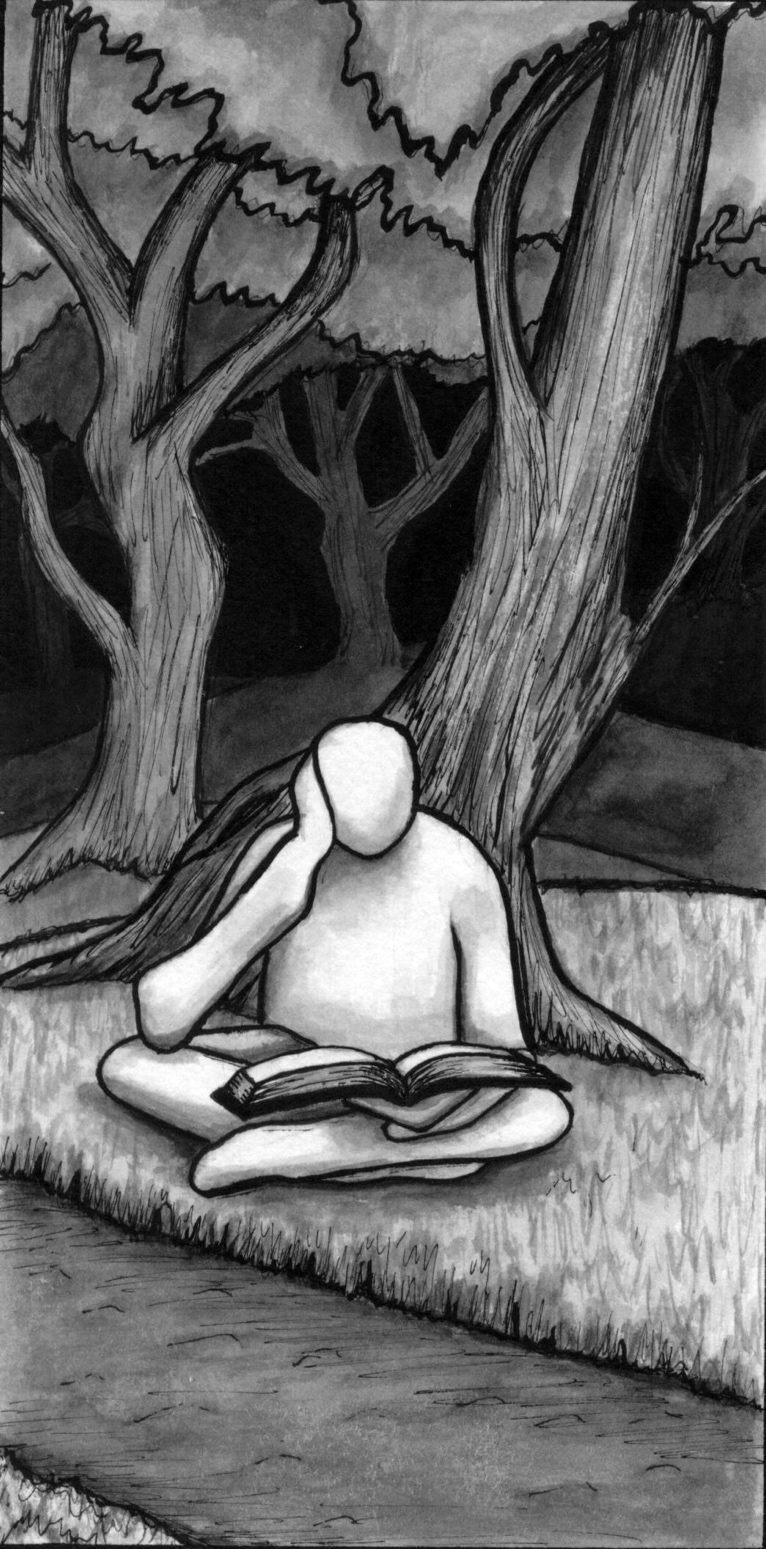 4Interacting with the Word of GodThe last epistle of Paul was to his young protege Timothy.  Centering on the subject of how Timothy was to cope in the world in which he was called to minister, one theme permeates the entire course of Paul’s thought: the Word of God.  Several times Paul specifically points to the centrality of Scripture and its value in facing the challenges of life and ministry.Exercise 1Read the following verses in 2 Timothy, and note what Paul says about the Word:	a.	2:9	b.	2:15	c.	3:15	d.	3:16	e.	3:17	f.	4:2Paul knew that it was impossible to live in a world at enmity with God without adequately feeding on God’s Word.  The Bible is the spiritual sustenance of the believer.  It is as absolutely essential for you to be a diligent student of the Word as it was for Timothy and Paul. In this lesson we want to encourage you to delve into the Word of God on a consistent basis.  A detailed look at Bible study methods is beyond the scope of this lesson and this course.  But before attempting to train others in the principles found in God’s Word, you should be grounded in the basics of daily study and in the application of scriptural principles to your life. Take some time now to review the outline and objectives, acquainting yourself with the main ideas of the material to be covered.Lesson OutlineThe Importance of the Word of GodSources of the WordPersonal StudyOther PeopleStudy of the Word of God: The Devotional MethodThe Purpose of Devotional StudyThe Characteristics of Devotional StudyThe Devotional Method ExplainedApplication of the Word of GodIn Personal StudyIn Response to OthersLesson SummaryLesson ObjectivesAt the end of this lesson the student should be able to:	1.	List the different sources that the believer uses to interact with Scripture	2.	State the two purposes of devotional Bible study	3.	List the five characteristics of a good devotional Bible study method	4.	Define the term “truth”	5.	List the steps to be followed in applying Scripture to daily life	6.	Use the steps of application with truths learned from a sermon or Bible study and share what you learned with another person	7.	Use the steps of application with several passages of Scripture and share what you learned with another personLesson PreparationIn order to develop the discipline of having a “quiet time,” you are required and will be held accountable to continue with a daily time of prayer and meditation.The Importance of the Word of GodThe following testimony was given by a new Christian after he had lost and regained a true appreciation for fellowship with God through His Word:As a young Christian one of the most obvious characteristics of my new life in Christ was my hunger for the Word of God.  Rising early in the morning, I would spend a minimum of one hour in Bible study and prayer before going off to my classes at the university.  In the evenings I often went to a Bible study or to a church meeting where I could hear more of God’s Word.  My thirst for the Bible was unquenchable, and I saw that I was growing more and more in my faith.I also developed a love for communicating to others these wondrous truths.  To teach the Bible was my greatest joy.  Because I wanted to know more and  wanted to be able to teach as best I could, I decided to go to Bible school.  The first day on campus, I thought I’d gone to heaven.  I couldn’t imagine going to class everyday and studying the Bible.  I jumped into my studies with my whole heart, especially into the study of the Greek language.  I worked hard and did well in my classes.  My knowledge of the Bible continued to grow.However, near the end of my first year at Bible school, things began to change.  Instead of growing spiritually, I began to notice a certain weakness in my spiritual life.  I had trouble with temptations that I thought had been dealt with long before.  I was impatient with people.  The Bible was dry and dull, and I no longer looked forward to those times when I could be alone with God and His Word.  What had happened? Somewhere along the way, the Bible had become an object of my scientific study and my intellectual curiosity, but no longer food for my soul.  I could diagram Greek sentences, but I could not hear the voice of God.  It was not until I recovered the ability to apply the Bible to my life and to cultivate my fellowship with God in His Word, that I was able to get out of the spiritual rut in which I had been caught.Does this story surprise you?  Is it easy for you to drift from spending quality time with the Lord, studying His Word, and communing with Him?  No doubt every Christian finds this to be true from time to time.  How do we avoid these pitfalls?  We begin by being convinced of the value and need for feeding on the Word of God.  In your text The Fight, John White has given a good introduction to this concept in chapter 3, entitled “God Still Speaks.”  Turn to that chapter now, and read it.  Then return to the workbook to continue.Question 1  In your notebook list the positive benefits of feeding on the Scriptures as presented by White.Question 2  Does White give any condition that is to be met in order to understand the Bible?  If so, what is it?Question 3  According to White, how would you describe the wisdom that comes from the Bible?Question 4  How does he define peace?To reinforce our appreciation of the importance of the Word, turn to Psalm 119.  In this psalm the author extols the value of God’s Word.  Perhaps in no other place in Scripture do we see such an extensive catalog of the Bible’s richness.  Take time to read the entire psalm, noting the different ways in which the Scriptures are valuable.Exercise 2List at least ten benefits of the Word of God as found in Psalm 119.Besides this need to see the practical importance of the Bible, we must address other problems that hinder our being influenced by God’s Word.Question 5  What is White’s solution for dealing with doubts, and what role does willingness to obey have in dealing with doubts?Question 6  How is the role of the Holy Spirit in teaching us the Word sometimes misconstrued?Question 7  The author presents two reasons why we are apt to misunderstand some truth stated in the Bible.  What are they, and what are his explanations for these misunderstandings?White offers two suggestions for dealing with each of these areas of misunderstanding:	1.	If possible, find a modern translation of the Bible that is clearer.	2.	Make sure that you are understanding the passage correctly.  If you are and still have questions, commit the matter to prayer, and be willing to leave the matter unresolved until a later time.Exercise 3White has outlined several hindrances to correct Bible study in this section:  doubt, unwillingness to obey, forcing preconceived ideas on a passage, misconstruing the role of the Holy Spirit, and an inability to understand the truths presented.  Take time to evaluate your own experience in these areas.  Which hindrances have been, or continue to be, real problems for you?  How have you dealt with them?  Are White’s solutions adequate?  Why or why not?  Record your answers in your answer book.Sources of the WordHow do we encounter the Word?  To some this may seem obvious,  but in reality we often miss some of the ways in which God attempts to speak to us through His Word.  These sources can be divided into two broad categories.  First, there are the various ways in which we interact personally with the Bible.  Second, there are the ways in which we interact with the Word as we hear it from other people.  Let us examine these two areas more closely.Personal StudyWe can expose ourselves to the teaching of the Word in personal study in a number of ways.  White gives a good survey of some of these.Question 8  List the different types of Bible study presented by the author.  Describe in your own words the purpose of each type of study.Question 9  In which of these areas do you conduct most of your Bible study?  In which do you do the least?Let us review some of the basic rules for studying the Word.  It is possible that you are too busy with the work of the ministry to have time to study the Word.  Even good things can take the place of our time in the Word.Question 10  White points out some of the ways in which we are distracted from having the time for Bible study.  How many of them are true in your own life?  What other things crowd out your time?  Take time to evaluate the things that keep you from spending time in the Word.  What could you change in order to have more time for Bible study?Eliminating distractions and setting a regular, guarded time are important elements in maintaining a good devotional life.  Two other factors contribute to effective quiet times:  finding an appropriate setting and employing the best method.  It is important to have a quiet place where you can regularly go to be alone with the Lord.  This is especially true if you have small children or if you live in crowded conditions.Question 11  Where do you go to spend time with the Lord?  Is it quiet, with limited distractions?  Is there some place better suited for this?The final factor in establishing and maintaining an effective devotional life is choosing the right method of study.  Later in this lesson you will be introduced to one possible method.Having laid this foundation for making time for study, White discusses some basic steps for profitable Bible study.  He makes reference to some study aids that may be available to you.  But regardless of how many or few resources you have, the general principles of interpretation that he gives are valid and applicable to your study.Question 12  What are the three steps for textual study, according to White?You may have seen these same three steps in a Bible study methods course under the terms “observation,” “interpretation,” and “application.”  Although we will be examining these important steps briefly in our lesson, it would be worth your time to enroll in a Bible study methods course when you have an opportunity.  Our purpose now is to concentrate on a condensed Bible study method for daily devotions and to emphasize the application of scriptural principles to daily life.  A balanced, healthy diet of the Word of God will consist of all of these aspects.We should add two other important forms of Bible study that do not appear in the textbook.  These are Scripture memory and meditation on God’s Word.  The psalmist reminds us of the importance of internalizing the Scriptures through memorization and meditation.  In Psalm 119:11 he says, “Thy word I have  treasured in my heart, that I may not sin against Thee.” There are many varied approaches to memorize Scripture.  Some approaches emphasize the memorization of individual verses, while others suggest you memorize longer segments.  There are reasons why both are profitable.  What is important is that you actually do hide the Word of God in your heart!Question 13  What is your method of Scripture memorization?  How effective do you think your method is?  How might you improve it?Meditation is taking the verses that you have memorized and personalizing them through application to your life.  By thinking through the implications of the Word of God, we are able to gain a deeper appreciation for God and His dealings in our lives.Exercise 4If you have not already done so, meditate on and memorize Joshua 1:7-9.Other PeopleThe second method of interaction with the Word of God is through other people.  As we live and relate to others in the body of Christ, we are exposed to the insights and truths that they have gleaned from their own experience with the Word.  Thus, the body of Christ becomes a vast reservoir of biblical truth and wisdom from which we can draw sustenance.One problem is that we do not always recognize the ways in which God speaks to us through others.  Some are quite obvious.  We hear the Word preached or taught and recognize God’s Spirit imparting some new truth.  We often fail, however, to see that Christians can be used to impart spiritual truth in the course of everyday relationships.  For instance, a married man has an ongoing relationship with his wife.  By listening as she shares what the Lord is teaching her, he is exposed to an added source of scriptural truth.  If it is true that every believer has a personal relationship to God and has the Holy Spirit living in him or her, then each believer has something unique to offer from the Word of God!  We often fall into the trap of thinking that we can learn only from the “experts” and the “spiritual giants.”  To cut ourselves off from the wealth of Biblical truth around us in the lives of our brothers and sisters in Christ is to miss one of the rich blessings of being in the family of God.Question 14  Give an example from your own life of how God has spoken to you through another person.Study of the Word of God: The Devotional MethodAs we have said, a balanced feeding on the Word of God involves the use of a variety of Bible study methods and means of interaction with the truth of Scripture.  For effective Christian living, we must learn to spend quality time with the Lord in personal devotional Bible study.  Let us introduce you to one possible approach to devotional Bible study.  This particular approach is designed to make you dig into the Word of God and encourage you to think through the implications of Scripture for your life.  The goal is to help you interact consistently with the Word and apply it to your life.  If you already have a method that works, you may want to return to it after completing this lesson.  But for the duration of this study we ask you to use the suggested method.The Purpose of Devotional StudyFirst, what is the purpose of devotional study?  Two points are important here:	1.	The purpose is to have God speak to us through His Word, not to thoroughly exegete the Scriptures.  Detailed study of the Bible is very important, but unless it goes beyond technical study, it is worthless.  There are hundreds of scholars who know more about the details of the Bible than most of us will ever know, and yet they are spiritually dead.  Mere study of the Bible will never change a person’s life.  It is possible to go through periods of rebellion against God and still be spending time in Bible study every day.  The reason is that it becomes mere study.  We study because we want to do a good job or so that we will not be embarrassed when we teach.  But we can become learned experts not personally open to hearing God’s voice.Studying God’s Word in merely an academic manner can make us callous and unresponsive.  We can become like medical students who study about the horrors of cancer and its latest treatments but who merely have head knowledge.  No impact is made in their lives.  But if they or someone close to them contracts the disease, they are no longer passive students who master the material to pass an exam but, rather, eager learners whose lives depend on what they learn.  The goal of devotional Bible study is not to do scholarly work but to have God speak to us through His Word.	2.	The purpose is not merely to read through the Scriptures but to apply the Scriptures to my life.  The opposite extreme is the trap into which most Christians find themselves falling.  We usually read a paragraph, a chapter, or a few verses and feel as if we have done our Christian duty for the day and that God is appeased.  We close the Bible and go our way, forgetting everything that we have read. But, the Scriptures are not a magic pill that we can swallow once a day to instantly produce spirituality.  (Note:  Isa. 55:11 is often misapplied in this regard.)Thus, a proper method of study is helpful.  It forces us to think about reading and to ask, What difference does this make to my life?  This is the purpose of devotional Bible study:  a changed life as a result of interacting with the Scripture.The Characteristics of Devotional StudyWith this understanding of our purpose in mind, we now want to look at the characteristics of a good devotional method.  Many devotional methods are in use in the Christian world.  What, then, makes up a good method?  Five characteristics that are important aspects for any Bible study method are listed here for you:	1.	It should be SIMPLE.  Consider the following illustration.  A believer tells the story of his early experience in trying to meaningfully study the Word of God.  He remembers when he was a baby Christian and wanted to learn how to study the Bible.  He was so excited about his newly-acquired faith that he wanted to read everything he could to learn more about God and the Christian life.  He asked a friend to tell him how to study the Bible, and much to his dismay, he was given a five-page Bible study method that had over one hundred steps.  He was so determined to learn about the Bible that he decided to give it a try.  Two frustrating hours later, he realized he was only on step two and had ninety-eight more steps to go.  He gave up in despair and resigned himself to the fact that he would never be able to study the Bible for himself.What good is a method if people never use it?  It is wrong to put forth a belief that one must attain to a certain level of skill or knowledge in order to feed meaningfully on the truths of God’s Word.  Through His Spirit, God can reveal Himself to anyone who truly seeks Him.  The best method is one that is simple enough for any believer to use.	2.	It should be TECHNICAL enough to produce real insight into the passage and accurate interpretation.  Some methods are too simple and some are too subjective.  Great pitfalls of devotional Bible study is not looking at a passage in enough detail to accurately understand it.  This often results in poor interpretation and poor application.  It is very easy for people to see in a passage what they want to see, rather than what the Word really says.  A good method will ask the right kinds of questions, making it difficult to use the Scripture to confirm one’s own prejudices.  At the end of this section, you will find a Bible study diary that includes a list of pertinent questions to ask about the text.	3.	It should be APPLICABLE in its orientation.  The goal is to understand what the Bible says and obey it.  This is what makes the Bible come alive for us and for those to whom we minister.  When we understand God’s ways and follow them, we see that they really work.  When we understand God’s promises and claim them, we find out that He is truly faithful.  We cannot all be Bible scholars, but we can all understand the Bible well enough to apply it to our lives.  God is far more pleased with the simple peasant who understands only a little but who practices what he understands, than He is with the sophisticated scholar who knows the Bible thoroughly and yet practices very little of it.	4.	It should take a MINIMUM AMOUNT OF TIME.  People generally will not use a method of study that requires more than thirty minutes to complete.  Most people are busy, and even though Bible study should be a priority for them, they have difficulty finding time for it.  If we are honest, we will admit that often WE have difficulty finding time for it.  Any method that we expect ourselves and others to use must be short enough so that we have time to consistently use it.  As a general rule, our method should be easily accomplished in thirty minutes.	5.	It should be TRANSFERABLE.  We should be able to teach it to others.  One of the most practical ways we can help people grow is to show them how to study the Bible for themselves.  The best method for teaching is one that we have known and used ourselves, one we can recommend from personal experience. A good devotional method should be capable of being passed on in such a way that our people can use it without our help.The Devotional Method ExplainedThe following “Bible Study Diary” will serve as a guide to working through your devotional Bible study.  It is meant as a guide, not a fixed pattern from which you never deviate.  Examine the diary and familiarize yourself with the basic format, for you will be asked to apply it to selected passages at the end of the lesson.Bible Study DiaryDate:Passage:	1.	What is the main idea/what happens?	2.	Are there warnings to heed?	3.	Are there promises to claim?	4.	Are there examples to follow or not to follow?	5.	Are there commands to obey?	6.	Are there sins to avoid or confess?	7.	Are there any encouragements?	8.	Are there lessons about God?	9.	Are there lessons about man?	10.	Are there important doctrinal truths?	11.	Are there praises to echo?	12.	Are there things I do not understand?  Where will I find answers?Application:  As a result of this study, I will . . . .Who?What?When?How?Application of the Word of GodYou will note that the last section of the diary deals with application.  To make the devotional method work, an adequate understanding of how to apply Scripture is essential.  Application is both the most difficult and the most important part of Bible study.  Jesus made His attitude toward the subject clear when He said, “If you know these things, you are blessed if you do them” (Jn. 13:17).  Similarly, James notes, “But prove yourselves doers of the word, and not merely hearers who delude themselves” (Jas. 1:22).  We should never forget that Bible study is not an end in itself.  The goal of Bible study is maturity (cf. 2 Tim. 3:16-17), but this does not come automatically.  Bible study will not produce maturity apart from our concentrated effort.  It is not how much we know that counts but how much we do.  Steps to the application process are listed below. If you have a workbook or textbook on Bible study methods, you should review the section on application for an expanded discussion of this subject.	1.	Begin with a TRUTH.  A truth might be defined as:  succinct and contemporary statement that serves as a guide for faith and conduct.  Possible examples:	a.	Love for God is demonstrated by obeying Him.	b.	Believers are God’s children.	c.	Spiritual gifts should be used to help build Christ’s church.	d.	We are not to be ruled by the lusts of the flesh.	2.	The challenge of application is to translate a general truth into a specific action.  How should this general truth of Scripture affect the specifics of my life or the lives of others?  Here are some suggestions to help you move from the general truth to specific applications:Ask yourself what areas of your life (or, of the lives of others) are affected by this truth. Areas to consider are:	a.	Relationship to God	b.	Relationship with wife or husband	c.	Relationship with children	d.	Relationship with Christian brothers and sisters	e.	Relationship with non-Christian friends or associates	f.	Self-image, personal attitudes	g.	Church life	h.	Attitude toward the state	i.	Business practices	j.	Leisure activities	k.	Priorities and goals for the future	l.	Use of time	m.	Use of money/possessions	n.	Use of talents/abilitiesHaving identified relevant areas, it is important to determine specifically how these areas are affected and what action we will consequently take.  Ask yourself the questions:  Who, what, when, and how will I do something about this truth? This will force you to be specific.  It may also be helpful to write down specific actions on your calendar and check to see if you have completed them.  Another key to applying scriptural principles is accountability (cf. Heb. 10:24).  Share your goals of application with someone, and have them hold you accountable by asking periodically about your progress.A word of caution:  The more specific we get in determining areas of application, the greater the danger of legalism.  What is a valid application for us may not be a valid application for others.  Two people may agree completely on a spiritual truth and apply it to their lives in two entirely different and yet valid ways.In Personal StudyThe following is an example of how you might apply the devotional method to a passage of Scripture.  It will not always be possible to answer every question given in the “Bible Study Diary” listing.  When no answer is possible, move on to the next question, as illustrated below:Date:  March 28, 1988Passage:  Deuteronomy 6:4-9	1.	What is the main idea/what happens?Moses is telling the Israelites of the Law that he had received from God.  He reminds them that Jehovah is the one true God and that they are to love Him with their whole heart.  He goes on to say that they are to teach these things to their children.	2.	Are there warnings to heed?	3.	Are there promises to claim?	4.	Are there examples to follow or not to follow?	5.	Are there commands to obey?I am to love God with my whole heart and teach my children the ways of God.	6.	Are there sins to avoid or confess?	7.	Is there encouragement for me or others?	8.	Are there lessons about God?God is one.  There is only one true God.	9.	Are there lessons about man?Man’s response to God is absolute devotion to God.	10.	Are there important doctrinal truths?	11.	Are there praises to echo?	12.	Are there things I do not understand?  Where will I find answers?What do the frontals on the forehead refer to?  I will look in my Bible dictionary. (Notice that several questions have no answer.  This will be true of many passages that you study, for obviously a given passage may have only one or two specific emphases.)Application:  As a result of this study, I will . . . .Here is a summary of how you might apply these verses:	1.	Note that we are commanded to teach our children the ways of God.  If we neglect this duty, we will see the same tragic results that Israel saw when parents neglected to teach their children the Law of the Lord.	2.	What areas of my life are affected by this principle?Relationship with my children:  they must be taught God’s ways.	3.	What specific actions can I take to apply this principle to these areas?	a.	I will set aside thirty minutes per week for family devotions.  WHEN?  On Saturday mornings from 9:00 to 9:30.	b.	I will try to share what God is doing in my life with my wife and children so they can see that I desire to follow God’s ways.  WHEN?  At our devotion times.  At dinner time.As in this example, you should seek to find one or two applications on which you can work.  It is more important to find one application and do it, than to find many and fail to do any of them.  Recording your applications will help you to periodically review your performance.  It will be an encouragement as you see the progress you make.Even though you should limit yourself to only one or two applications, if you have the time to study further, you will see that there are many ways to put scriptural principles into action.  For example, read through the following applications that were also drawn from Deuteronomy 4:6-9.	1.	I will make sure we all go to Sunday School.	2.	(If they have Sunday School) I will ask my children what they are learning in Sunday School and try to help them apply this to their lives.  WHEN?  On Sundays after church.	3.	I will be available to teach in Sunday School if needed.	4.	I will ask the pastor if there are any good children’s books available that I can read with my children.  WHEN?  This Sunday.  I will read with them on Monday and Wednesday nights before bed.	5.	I will pray with my children or have my wife pray with them each night before they go to bed.	6.	As a family we will memorize one verse of Scripture each week.	7.	I will make a point of getting to know the parents of the children with whom my children play so that I can know what kind of values they are teaching their children and what kind of values the children will pass on to each other.	8.	I will talk with my children about what they are learning in school and help them see what is in accordance with God’s principles and what is not.  WHEN?  Each day when I come home from work, I will ask them how school went and what they are learning.	9.	I will share these plans with my wife and ask her to hold me accountable in following them.WHAT can my wife do to help teach our children God’s ways?  We will not go into detail concerning this topic but rather suggest some general areas that should then be followed up by specific actions, using the questions: who, what, when, etc.	1.	She can help me plan and lead the Saturday morning family devotions.  WHEN will she do this?  WHAT is the best way for her to accomplish this?	2.	She can read stories to our children during story times.	3.	She can join me in using godly discipline in the home, based on the principles contained in God’s Word.  Specifically, in WHAT way should this be accomplished?	4.	She can model Christian virtues, such as hospitality, service, and helping the needy, and she can involve our children in this as well.  WHAT will she do?  WHEN will she do it?  WHAT participation can our children have in these forms of Christian outreach?WHAT can my church do to help teach my children God’s ways?	1.	Through our church they can enjoy regular Sunday School classes.  Perhaps I can help teach or recruit teachers.	2.	The pastor can take a personal interest in the youth of the church.  I will talk to him about this.  Perhaps we can have him over for lunch to let our children meet him and get to know him on a more personal level.  If he is too busy with the many church responsibilities, perhaps we can bring another pastor to minister to children and youth.	3.	The church can provide a meeting for mothers and fathers to meet together and share ideas and encourage each other as Christian parents who want to live and pass on the ways of the Lord.These examples demonstrate the different ways that one passage can be applied.  It is not necessary for you to do such extensive application of scriptural principles every day.  Remember, it is important to think through some applications as you have your devotional times with the Lord each day.  But when a Biblical truth affects a great many areas of your life, such as the passage in the example, do not be afraid to seek out as many areas of application as possible.In Response to OthersIt is also important to see that the application process is useful not only for our personal study but also for any time we are exposed to the Word of God.  For example, when we hear a sermon, we can identify the truths presented and use the application process to incorporate them into our lives.  This helps us to get truth out of our heads and into our lives.Exercise 5  While listening to a sermon or Bible study taught by someone else, write down one or two truths that you learn.  Choose one of these truths, and use the application process with it.  Be prepared to share something you gained from this.Lesson SummaryWhile this devotional method is a very good one, this is not the only legitimate type of format useful in your daily devotions.  Sometimes you may simply want to read systematically.  Using a good plan for reading through the entire Bible ensures that you are getting the whole spectrum of spiritual truth.  Sometimes you may feel the need to spend more time in prayer.  There are no set rules for growing in Christian knowledge and grace; you need merely to expose yourself regularly to the Scriptures and apply them to your life.The Word of God is the source of the believer’s daily spiritual sustenance.  In it we encounter the living God and learn of Him and His ways.  As mentioned earlier, it is not a magic pill that makes us holy without any effort on our part.  Expose yourself to the Word, and then allow it to influence and change your life.  Just as our physical bodies need food each day, our souls need to be nourished by the Word.  As with any other skill, our ability to understand and apply Scripture will increase with practice.  A final activity is provided for you to practice the study of God’s Word.Study Project 4: Devotional Bible Study MethodStudy James 1 and 2 in your daily devotional time, following the schedule listed below.  Use the devotional method and the steps of application.  Concentrate on finding one principle and one or two applications from each day’s study.  Be prepared to share your work from one of the days in a seminar session.Day 1 - James 1:2-8Day 2 - James 1:9-11Day 3 - James 1:12-18Day 4 - James 1:19-20Day 5 - James 1:21-27Day 6 - James 2:1-13Day 7 - James 2:14-23Answers to QuestionsQuestion 1  White suggests at least the following benefits of reading:Scripture:	a.	It is spiritual nourishment for the believer	b.	It gives us clear moral guidelines to live by	c.	It liberates us to obey the moral commands of God	d.	It makes us wise	e.	It gives us guidance	f.	It gives us peaceQuestion 2  We must be willing to obey God’s Word in order to understand its teaching.Question 3  Biblical characters demonstrate humility and a willingness to learn, and from the Bible we learn how we should conduct ourselves in all circumstances.Question 4  Peace is the ability to resolve inner conflicts, and it comes from our feeling of harmony with ourselves and with the world.Question 5  Expose yourself to the Word of God.  By being willing to obey, we open ourselves up to the possibility of seeing the truth in Scripture.Question 6  Some people act as if the Holy Spirit must be persuaded to teach them the Scriptures.Question 7  Two instances in which we are apt to misunderstand some truth stated in the Bible:	a.	We are unable to understand what the writer is trying to say; we cannot grasp his meaning	b.	We can understand what he is saying, but we do not see how it could be trueQuestion 8  White presents four types of Bible study, each having a different purpose:	a.	Devotional Bible studyPurpose: personal application	b.	Inductive Bible study of a whole bookPurpose: to find basic principles the book demonstrates	c.	Reading the Bible from beginning to endPurpose: to get a “bird’s eye” view, to see interrelatedness	d.	Studying topics or doctrines throughout the whole BiblePurpose: to gain a comprehensive understanding of an ideaQuestion 9   Your answerQuestion 10  Your answerQuestion 11  Your answerQuestion 12  The three steps for textual study are:	a.	Observation - See exactly what the text says	b.	Interpretation - Decide what the text means	c.	Application - Explore the relevance of the text to contemporary life generally and to your own life in particularQuestion 13  Your answerQuestion 14  Your answerAnswers to ExercisesExercise 1  Paul says the following about the Word in 2 Timothy:	a.	2:9 - The Word of God is not imprisoned	b.	2:15 - We are to handle the word of truth accurately	c.	3:15 - The Scriptures are able to make us wise unto salvation	d.	3:16 - Scripture is inspired and profitable for teaching, for reproof, for correction, 	and for training in righteousness	e.	3:17 - The Scriptures equip the man of God so that he can do every good work	f.	4:2 - We are to always be ready to preach the WordExercise 2  Psalm 119 contains at least the following ten benefits of the Word of God:	a.	It helps us to live blamelessly	b.	It helps us to be pure	c.	It gives us strength for living	d.	It gives understanding	e.	It shows us the way of salvation	f.	It gives answers for those who attack us	g.	It sets us free	h.	It gives comfort	i.	It gives guidance	j.	It satisfies the longing of our soul for GodExercise 3  Your answerExercise 4  Meditation and memorization - no written response requiredExercise 5  Evaluation of written response in seminarSelf-Test	1.	What are the two general sources through which the believer interacts with the Word of God?	2.	What are the three factors necessary for experiencing a profitable quiet time?	3.	What are the five characteristics of a good devotional Bible study method?	4.	Define the term “truth” as used in the application process.	5.	What are the two main steps of the application process?	6.	What do you think is the most profitable concept you learned in this lesson?Answers to Self-TestQuestion 1The two general sources are:	a.	Through personal Bible study	b.	From other peopleQuestion 2Three necessary factors are:	a.	Time	b.	Place	c.	MethodQuestion 3The five characteristics are:	a.	It should be simple	b.	It should be technical enough to give us real insight into the passage	c.	It should be applicational in orientation	d.	It should take a minimum amount of time	e.	It should be transferableQuestion 4A principle is a succinct and contemporary statement of a universal biblical truth that serves as a guide for faith and conduct.Question 5The two main steps of application are:	a.	Determine principles	b.	Translate general principles into specific actionQuestion 6Your answer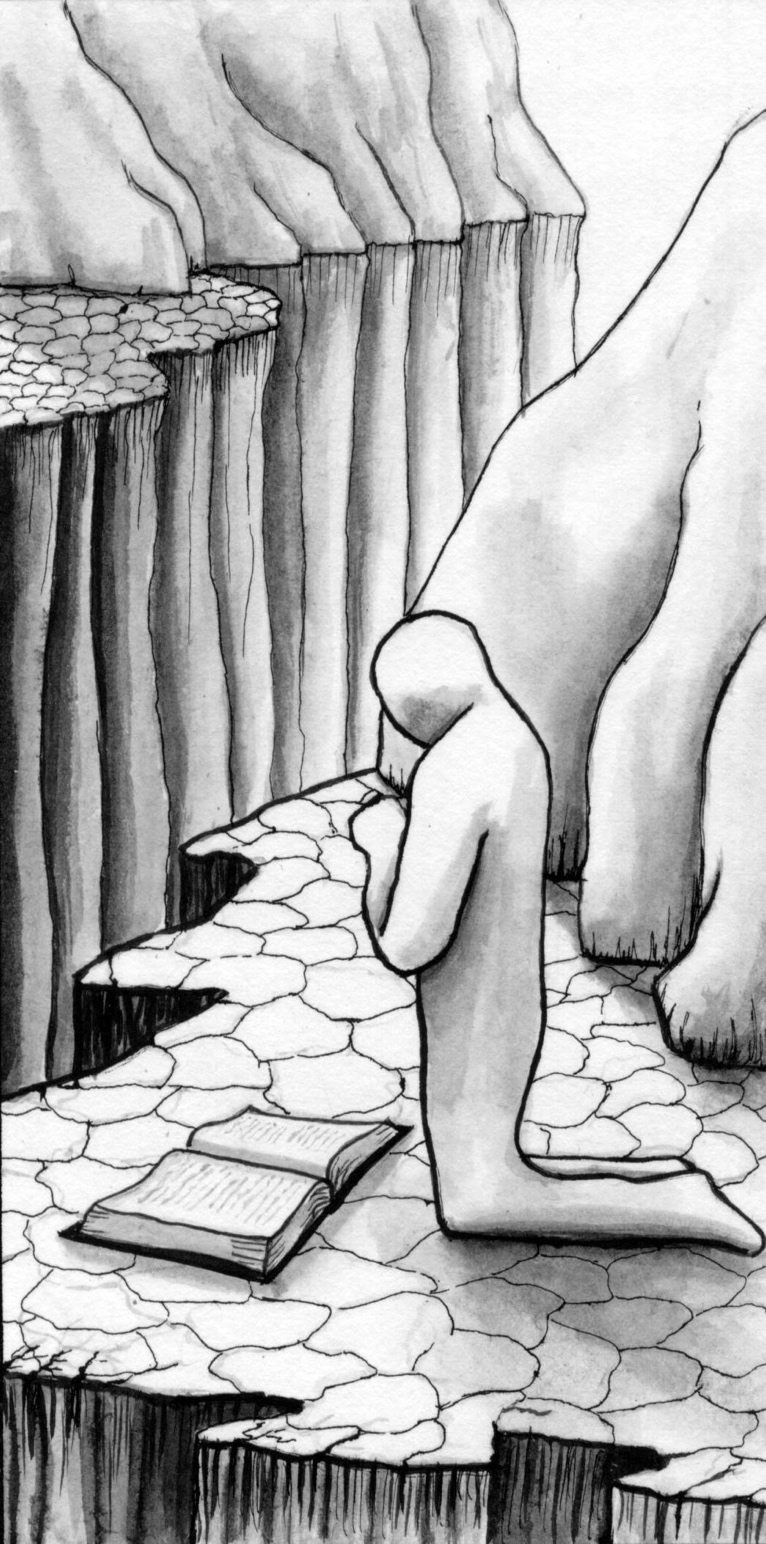 5Fellowshipping with God in PrayerShortly before Jesus went to the cross, He gathered His eleven key disciples for a final briefing.  These eleven men would be responsible (humanly speaking) for carrying out Christ’s program on earth after His ascension.  During this meeting (Jn. 14-17) Jesus set forth prayer as the primary human factor in the accomplishment of His earthly tasks.  He did this by reiterating six times, “If you ask, . . . I will do.”  In so doing, Christ asserted that in some mysterious way divine action is conditioned upon believing prayer.  It is the believer’s responsibility to ask; it is God’s responsibility to accomplish.In one respect the instruction given at this meeting should have come as a rebuke to the disciples.  The Gospels show that Jesus constantly encouraged his disciples to pray.  Prayer was the breath He breathed.  It was the driving force of His life, the key to the effectiveness of His ministry.  Yet because of tiredness, human frailty, and the inability to expect great things from God, the disciples were not greatly affected by Jesus’ example.Perhaps this serves as a rebuke to us as well.  The issue is not that we do not pray but that we find ourselves praying as a matter of routine without expecting an answer.  The Rev. Clyde Lee Herring wrote a scenario based upon the Lord’s Prayer in Matthew 6, which is quite typical of the way we sometimes pray.  A portion of it goes like this:“Our Father which art in heaven. . .”“Yes.”“Don’t interrupt me.  I’m praying.”“But you called me.”“Called you?  I didn’t call you.  I’m praying.  Our Father which art in heaven. . .”“There, you did it again.”“Did what?”“Called me.  You said, Our Father which art in heaven.  Here I am.  What’s on your mind?”“But I didn’t mean anything by it.  I was, you know, just saying my prayers for the day.  I always say the Lord’s Prayer.  It makes me feel good, kind of like getting a duty done.” We might begin to laugh at such a situation.  We may even say, “I’m extremely earnest when I pray.  I never pray as if it is just a duty.”  That may be true.  But we can still pray earnestly and never expect that God would really answer.  Such a situation is found in Acts 12:1-17.  Take a few moments to read this passage.Can you recall times that you have prayed and God answered, but you were not really expecting that God would answer?  Maybe it seems as if God never answers.  Or maybe you do not really believe that it is necessary to pray.  Or maybe you are just not sure how to pray.  Whatever the reason, this lesson can offer some encouragement to you.Lesson OutlineEternity in Our HeartsFace to Face with GodLord, Teach Us to PrayHindrances to Effective PrayerSome Other Conditions of Prayer That Are NeutralPrayer That Moves MountainsAnd I Observed in the BookHis HabitsHis PrayerPrayers of the PsalmistsPrayers of Thanksgiving and TrustPrayers of Adoration and PraisePrayers of SupplicationPrayers of ConfessionPrayers of our LordPrayers of the SpiritCommitted to PrayPraying AlonePraying TogetherLesson SummaryLesson ObjectivesAt the end of this lesson the student should be able to:	1.	Explain how various men in Scripture prayed	2.	Define what it means to pray in Jesus’ name	3.	Evaluate your own prayer life by looking at examples in Scripture	4.	Assess and plan to improve your own regular prayer time	5.	List five benefits of true prayer as taught in this lesson	6.	Write out a biblical theology of prayer that delineates and describes the essential elements	7.	Lead your family in a devotional study on the subject of prayer and have regular prayer times with your family, recording answered prayersDefinition of Key TermsExtrinsic - It refers to that which comes from the outside and is not inherent in the real nature of an object.Intrinsic - It refers to something that belongs to the real nature of an object and is not dependent upon external circumstances.Pre-incarnate Christ - The visible manifestation of Christ before He was endowed with a human body, often associated or synonymous with the “Angel of the Lord” in the Old Testament.Prayer - Many words are associated with the concept of prayer in the Bible.  In order for you to get an overview of these different words, a brief summary of key terms is provided.  This summary is found in Appendix 3 located at the back of Lesson 5.  This appendix is a reference supplement for your use, and your reading and studying of it are optional.Lesson PreparationIn order to develop the discipline of having a “quiet time,” you are required and will be held accountable to continue with a daily time of prayer and meditation.Eternity in our HeartsRead in the text The Fight, chapter 2, entitled “Prayer.”  Then in your notebook write the answers to the following questions:Question 1  What does White say would result if all we knew was that it is our duty to pray?Question 2  When White was unable to keep his commitment to prayer and Bible study, why did he feel depressed, guilty, and cheated?The last question touched on an extremely important point.  We know that we are commanded to pray, and this is our extrinsic motivation.  But even more basic is the fact that God has made us with an inner need for prayer.  We need to pray in order to satisfy the longing of our soul for fellowship with our Creator.  This is our intrinsic motivation.Ecclesiastes says it this way: “He [God] has also set eternity in their heart” (Eccl. 3:11).  Man, being both created by God and made in His image, possesses deep within him the desire to comprehend the eternal vastness of God’s plans.  Yet he cannot begin to do this until he comes to know personally the eternal God who gives wisdom and understanding (Prov. 2:1-7, esp. v. 6).  Eternal life, says John, is knowing God (Jn. 17:3).  Knowing God means fellowshipping with Him (1 Jn. 1:3).  Fellowship requires communication.  To withhold prayer is to deny that which our soul seeks—access to the eternal God.Question 3  Read the following passages of Scripture, and answer this question: What one thing did the souls of David and Isaiah long for?	a.	Psalm 42:1-2	b.	Psalm 119:81	c.	Isaiah 26:8-9Face to Face with GodCoupling the internal longing of the soul with the biblical commands to pray, we are at once confronted with the need to come boldly into the presence of the living God.In the Old Testament such confrontation meant instant death.  Jacob responded to such an encounter (which was only in a dream) in this way, “‘Surely the LORD is in this place, and I did not know it.  And he was afraid and said, ‘How awesome is this place!  This is none other than the house of God, and this is the gate of heaven’“ (Gen. 28:16-17).  Later, after wrestling with a man (probably the pre-incarnate Christ), he was surprised that he was still alive.  He said, “I have seen God face to face, yet my life has been preserved” (Gen. 32:30).When Israel went forth to meet God at Mt. Sinai, Moses was forewarned to construct boundaries so that the people could not go up on the mountain to gaze at God, or even touch the mountain, lest they die (Exod. 19:12, 21).Moses was said to have spoken with God face to face (Exod. 33:11).  But, when he asked to see the fullness of God’s glory (he was probably asking to see the Father), his request was denied.  He was told, “‘I Myself will make all My goodness pass before you, . . .’  But He said, ‘You cannot see My face, for no man can see Me and live!’“ (Exod. 33:19-20).Isaiah, when he saw the Lord sitting upon His throne, cried out, “Woe is me, for I am ruined! Because I am a man of unclean lips, And I live among a people of unclean lips; For my eyes have seen the King, the LORD of hosts” (Isa. 6:5).Therefore, to come into the presence of God without adequate provision  meant certain death (Exod. 19:21-23; 33:21-23).  But what a different picture we find in the New Testament.  Paul says that both Jew and Gentile have access in one Spirit to the Father (Eph. 2:18).  In Ephesians 3:12 Paul goes one step further and says that we can come in boldness and confidence to God’s throne of grace.  Why?  Has God changed?  No!  But we have.  Read Hebrews 10:19-22 and Ephesians 2:13-18; 3:11-12.Question 4  How is it that we now have confident access to enter boldly before the throne of grace?What Paul says in Ephesians 2 contains both sides of the coin.  On one side, our souls need to communicate with God in prayer.  On the other side, God wants us to pray, to commune with Him.  That which binds the two sides of the coin together in bold and confident access is Christ.Lord, Teach us to PrayPrayer, therefore, hinges on two facts:  who God is and who you are.  As believing individuals, we have been born into the family of God (Jn. 1:12-13; 3:3).  Consequently, we can come to God on a personal basis—not as one who is an equal, as Christ is, but as a child to a father.Such intimacy was set forth in the Lord’s Prayer when Jesus uttered two words without explanation:  “Our Father” (Matt. 6:9).  Jesus used the Aramaic term “Abba,” the endearing term used by a little child for its father—it meant “Daddy!”  In Mark 14:36 it is explicitly stated that Christ used this term; and in Romans 8:15 and Galatians 4:6 we are told that we too can cry “Abba! Father!”  Therefore, we too can come to God as a child to a loving, caring, intimate Father and be assured that He will hear us.If God is your Father and you are His child, is there a right and a wrong way to approach Him?  Obviously, one of the eleven disciples felt a little uneasy at this point.  Read Luke 11:1. Question 5  What did the disciple request of Jesus?Question 6  If you were to tell your own child how to approach God in prayer in a manner that would please God, what would you say?Hindrances to Effective PrayerPraying as a Pharisee.  In Matthew 6:5 Jesus warned the disciples that they were not to pray as the hypocrites.  This term “hypocrite” was often used of a stage player or actor.  Sometimes it referred to one who wore a mask.  In other words, a hypocrite was a person pretending to be somebody he was not.  He was an imitator.By comparative uses of this term, we know that Jesus was referring to the Pharisees and scribes (Matt. 15:1-9, esp. v. 7).  These men were often characterized by a pretense of supposed spirituality and piety.  They were hypocritical, insincere, and selfish, seeking the praises of men rather than the God who is to be found in secret (Matt. 6:6).  Consequently, said Jesus, such prayers would receive their just reward—the praise of men rather than the answer of God. Praying as a pagan.  In Matthew 6:7 we are also warned not to pray as the Gentiles or pagans do, using meaningless repetition, thinking that we will be heard for our many words.  Jesus is not condemning long prayers, for He often prayed all night.  What He is condemning is the prayer that is supposed to be effective based upon the number of times it is repeated.  During the time of Christ, the Eastern peoples habitually hypnotized themselves by the endless repetition of one phrase or word.  In 1 Kings 18:26 we read how the prophets of Baal cried out for half a day, “O Baal hear us.”  In some Jewish prayers there was even an attempt to use every possible title and adjective in addressing prayer to God.  One famous prayer began:Blessed, praised, and glorified, exalted, extolled and honored, magnified and lauded be the name of the Holy One.One Jewish prayer actually began with sixteen different adjectives attached to the name of God.  This was a form of intoxication with words. Overcome by sin.  At this point you may be saying, “These two situations are not hindrances to my praying.  I do not pray in public to be seen by men, and I do not use meaningless repetition.”  And most likely you are quite right.  These two things are not what usually hinder our prayer.  What usually hinders our prayer is sin!James 5:16 says that the prayer of a righteous man can accomplish much, but Psalm 66:18 says that, if we regard iniquity in our hearts, the Lord will not hear us.Question 7  The Scriptures record that God turned a deaf ear toward Israel because of her iniquity.  Read Isaiah 59:1-15 and list the sins that Israel committed, thus causing God to turn a deaf ear to their prayers.Question 8  List the following Scripture passages in your notebook.  Then write next to each one what other sins it says directly affect the answering of our prayers.	a.	Proverbs 21:13	b.	Ezekiel 14:3	c.	Mark 11:25	d.	James 1:5-7	e.	James 4:3	f.	1 Peter 3:7Are any of the sins in these verses hindering your prayers?  Are there any others?  If so, have you confessed and forsaken them?Confession must therefore be a continual aspect of the life of the person who wants to see his prayers answered.  The word “confess” in the Greek means “to say the same thing.”  It is to agree with God about our sin.  It is to acknowledge before Him that we have sinned.Yet, while the essence of confession is merely admitting our sin to God, the implication is that we will have an attitude of sorrow for having offended God and that we will do all we can by the power of God to forsake that sin and never do it again.Additionally, once we have confessed, we should thank Him for His forgiveness.  We may not feel forgiven, but we know on the basis of the truth of the Word of God that we are forgiven, immediately and completely, the moment we confess.  Thanking Him claims that promise and marks the end of dealing with that particular episode of sin. We should then put it behind us and continue growing.  Because he has put it away; you should too (cf.  Psa. 32:5; 103:12).It should be recognized, then, that confession has to do with obtaining God’s parental forgiveness and maintaining the joy of salvation and not with our eternal standing before God.  It is confession that delivers the conscience from guilt and frees God to act upon our prayers, to turn His deaf ear into a hearing ear.But sometimes confession to God is not enough.  Often our sin has affected others, and their sin has affected us.  In either case it is necessary that confession and forgiveness take place between one another (Matt. 5:21-26; Eph. 4:32).Question 9  Is there a friend or someone in your own family against whom you have sinned or who has sinned against you?  If so, perhaps you need to stop at this point and make things right.  List his or her name or initials in your notebook and prayerfully consider how the Lord would have you approach him or her for forgiveness.These names now bear witness of brothers and sisters with whom you must be reconciled in order that you might have confidence that God hears your prayers.  At this point spend some time with God in prayer.  Confess the issues that stand between you and these persons.  Read and practice Matthew 7:3-5.Before you proceed with the rest of this lesson, go to the person(s), and either seek forgiveness or offer your forgiveness.  As a symbol of your sincerity you may want to take a gift of something you value to the person with whom you are seeking reconciliation (Lk. 6:27, 35).  As you give something precious with your hand, your heart will go with it (Matt. 6:21).  There is no joy like giving.  It will help to deliver you from the bondage of bitterness and bad feelings.If you are unwilling to go to your brother, please do not proceed with the lesson.  You need to spend time with God in the Word and in prayer, wrestling with the issues at hand, until you can go to the person(s) with a forgiving heart.  Anything less than outright confession and forgiveness would be hypocrisy.Some Other Conditions of Prayer That Are NeutralWe have been examining our manner of approach to God in prayer.  To review, there are three factors that hinder our prayers:  Pharisaical praying, vain repetition, and sin.  Now we come to four aspects that many believe aid our prayer. In themselves they have no affect other than possibly portraying the internal condition of the one who offers  prayer.  They are posture, place, time, and circumstances.Posture.  We are not taught a specific posture of prayer in the Scriptures because any humble posture is acceptable to God.  In Bible times people prayed in all different positions, as illustrated below:Exodus 34:8 - Bowing down1 Kings 8:22 - Standing; hands spread out1 Kings 18:42 - Head between kneesDaniel 6:10 - Facing the temple; kneelingMatthew 26:39 - On one’s faceLuke 18:13 - Smiting one’s breastJohn 17:1 - With uplifted eyes1 Timothy 2:8 - With uplifted handsPlace.  We are not taught about the place of prayer in the Scriptures because we are to pray everywhere.  In the Bible people prayed in many different places.  Here are a few examples:1 Kings 8:27-30, 33 - In God’s house2 Chronicles 13:14-15 - In battlePsalms 4:3-4, 8; 63:6 - In bedJonah 2:1-10 - In a fishMatthew 6:6 - In a closetMatthew 26:36-44 - In a gardenMark 1:35 - In solitudeLuke 5:16 - In the wildernessLuke 6:12 - On a mountainLuke 23:34, 46 - On a crossActs 9:39-40 - In a homeActs 10:9 - On a housetopActs 16:13 - By a riverActs 16:23-26 - In prisonActs 21:5-6 - By the seaRomans 8:34 - In heavenTime.  We are not taught about the time of prayer in the Scriptures because we are to pray at all times.  In the Bible people prayed at many different times.Deuteronomy 8:10 - After meals1 Kings 18:36 - In the evening1 Chronicles 23:30 - In the morningPsalm 4:4 - At bedtimePsalm 86:3 - All day longDaniel 6:10 - Three times a dayMatthew 14:19 - Before mealsMark 1:35 - In the early morningLuke 2:37; 18:7 - Day and nightLuke 5:33 - OftenLuke 18:1 - AlwaysActs 3:1 - At the ninth hourActs 16:25 - At midnight1 Thessalonians 5:17 - Without ceasingCircumstances.  We are not taught about the circumstances in which we are to pray because any circumstance calls for prayer.  In the Bible people prayed in all kinds of situations (cf. Phil. 4:6-7; 1 Thess. 5:17).Genesis 24:12-14 - When needing guidance1 Samuel 2:1ff - In times of joy2 Chronicles 20:3 - In times of fearNehemiah 2:4 - When needing favor, permissionPsalm 86:1 - In times of affliction and needPsalm 88:13 - When needing helpPsalm 120:1 - In times of distressActs 14:23 - Before important decisions1 Thessalonians 1:2 - In times of thanksgivingJames 5:13-14 - In times of suffering and sickness1 Peter 3:7 - Within the bond of marriageThe reason that posture, place, time, or circumstance is not the issue of prayer is that prayer is to be a way of life.  It is to be a continual and open communication with God that goes on all the time.  It should be viewed like breathing air.  It is vital and necessary in order to live, and it should be a daily habit of the Christian.Prayer That Moves MountainsKnowing that some actions limit our prayers, while others in themselves neither help nor hinder, we finally come to the essence of what the disciple in Luke 11:1 was asking: What actions should typify our prayers?  Six immediate actions come to mind, but perhaps you can add several more to this list.Ask.  James 4:2 speaks to us very openly concerning this point, “You do not have because you do not ask.”  Jesus’ ministry and life had made it very plain that failure to see the work of God in our lives is often because we do not ask; consequently, we do not receive. But this brings up a question: Why do we not ask?  The many invitations in Christ’s teachings that involve the words “anything” and “whatsoever” make it apparent that prayer can legitimately be voiced for anything, great or small, material or immaterial, that is consistent with the revealed nature of God.  No domain of the believer’s life and interests need be excluded from the scope of prayer.  Nothing need be considered too complex or too trivial.  After all, did not Jesus teach that the very hairs of our head are numbered?  Did He not assure us that God willingly waits for us to ask, that He might fill us with joy through His answers (Jn. 16:24)?From your own perspective, are we at times unwilling to go to God in prayer?  Why is it that we find it so hard to pray consistently?The answer is sin.  Sin can work through a tired body or through an embittered attitude toward God or another person.  Sin is a separator.  Its essential nature is independence.  Sin’s goal, when given opportunity, is to force believers to live in a state of independence from God.  Since prayer in the believer’s life is pictured in the Bible as an active partnership with God, i.e., dependence on God, Satan will use every occasion to keep us from prayer.  Therefore, if we find ourselves powerless in the Christian life, it may be because of insufficient prayer (see Mk. 9:29 where this principle is clearly taught).Ask in faith.  Christ taught that effective prayer depends upon faith (see Matt. 17:20-21; Mk. 9:23-29; Matt. 21:18-22; Mk. 11:20-24). “Faith” in the New Testament primarily means “belief,” with related contextual meanings of “trust,” “conviction.”  The person who has faith is the person who has become convinced that something is true, real, or reliable.  Once this conviction has occurred, the person then binds himself to it in belief by choice.The opposite of faith is unbelief, or faithlessness, which leads to disobedience, or rebellion.  When a person has not become fully convinced, or rejects what he knows to be true, he does not feel obligated to bind himself to something in faith.  Nevertheless, if that to which he fails to bind himself is true, then he is in a state of rebellion for not believing.In the New Testament, faith is almost always associated with a person.  It is not abstract.  Rather, it binds itself to a person, resulting in appropriate deeds and thoughts (Jas. 2:17-20).  Invariably it involves binding oneself to the triune God, believing that He can do beyond what we ask or think (Eph. 3:20). This leads to conducting our lives in accordance with His will, even when we cannot visualize how things will work themselves out (Heb. 11:1f.).The Scriptures also teach, however, that it is possible to be weak in faith (Rom. 14:1).  In the Gospels this is referred to as “little faith” (Matt. 6:30; 8:26; 14:31; 16:8; 17:20).  The idea is that there are some things about which we have not become fully convinced that God can or will do (Matt. 17:19-20; 21:18-22).  These are situations in which our confidence in God wavers.In the illustrations taken from the Gospel of Matthew, “little faith” is shown to be faith that believes God only when we can see that God has already provided.  It is faith that departs when the provisions of God disappear or cannot be seen.  For example, Matthew 6:30-31 portrays little faith as that which has depleted because it can no longer see where the next day’s provision will come from.  Matthew 8:26 is another illustration in that faith has run out because all sight of hope has been lost.  It is faith that is replaced with despair, worry, and doubt.  Matthew 14:30 portrays little faith as something which is thwarted by the difficulty of the circumstances. Matthew 16:8 indicates that little faith is that which ends because it has no more human resources, and Matthew 17:14-20 portrays little faith as that which fails because the Teacher is no longer present.Consequently, the Scripture calls for a growth in faith (2 Cor. 10:15), for steadfastness (1 Cor. 15:58), and an examining of whether one’s actions spring from faith (Rom. 14:23), for great faith is faith that makes daily choices and decisions based on the belief that God will fulfill His promises even when there is no human solution at hand.Question 10  If praying in faith is the conviction that God can act, list the things that you are convinced He can do because you have already seen Him do them.To increase our faith, God primarily works in two ways.  First, He gives us provision on a daily basis.  In the Old Testament this was seen in the way God provided manna for the Israelites on a daily basis (Exod. 16:4).  He wanted to teach them that their walk with Him was a daily walk of faith involving choice (Hab. 2:4).  Second, every answer to prayer is not realized the first time we ask.  God did not immediately answer Job when he requested an audience with Him.  Because the answer was withheld, Job was drawn up to new heights of faith (Job 23:1-17).With this concept of faith in mind, let us consider another principle.  If we believe that God can act and accomplish the things we ask, has He obligated Himself to act, to answer all our prayers?Ask in Christ’s name.  For many people, asking in Christ’s name means attaching the phrase, “in Jesus’ name. Amen,” to the end of their prayers.  They believe it will work like a guarantee.  Because the phrase has been said, it is assumed that God must answer.  Such an idea presupposes that anybody can offer a prayer attaching the phrase, “in Jesus’ name” and God has to answer.But this type of thinking is clearly dispelled by Matthew 7:21-23.  In this passage Jesus said that many would prophesy, cast out demons, and perform many miracles in His name.  But in reality they would not be doing anything in His name.  Why?  Because they are practicers of lawlessness and have no legitimate relation to Jesus (v. 23).  Simply ascribing the name of Jesus to an act does not ensure that He is a part of it.  Working righteousness in the name of Jesus is something much more than using a magic formula (see Mk. 9:38-41 for one who acted truly in the name of Jesus).In the Semitic world, naming something meant that one held the right of sovereignty or dominion over it.  But a name went much further.  It gave expression to what was real.  This is why Adam called his wife ishah (the feminine form of the Hebrew word for man, ish), because she was fashioned by God from his side and was therefore his corresponding helper, or helpmate, someone in his likeness.  In other words, her name, ishah, reflected the reality that she came from man.  Yet, a name was used as an expression of one’s nature or character.  This is why the Scriptures often tell us the meaning of a name.  For example, Jacob meant “deceiver,” a name well-suited to his true character.Question 11  The apostle Paul tells us something about the name of Christ.  Read Philippians 2:8-11.  What is it that Paul tells us?Question 12  Matthew 28:18-20 gives some further insights into the use and meaning of Christ’s name.  What are they?Question 13  Now read the following passages of Scripture.  What further insights do you see concerning Christ and/or the use of Christ’s name, i.e., in whose name did Christ come; in whose name does the Holy Spirit bring help; and in whose name does the Father answer?	a.	John 1:12	b.	John 5:43	c.	John 10:25	d.	John 12:13	e.	John 14:26; 16:13-14	f.	John 16:23-26Asking in Christ’s name is therefore not a formula for the release of supernatural energy.  It is not a magical charm.  Rather, it is authority made possible through the work and authority of Christ (Matt. 28:19-20).  It is knowing that Christ has obligated Himself to answer because we are His true disciples carrying out his unfinished work upon earth during His absence.Does this mean that we can just sit down and write out a grocery list of the things that we want, and God will give them to us?  To answer to this question, consider these two principles.Ask with correct motives.  James 4:3 indicates that it is possible to ask wrongly:  “You ask and do not receive, because you ask with wrong motives, so that you may spend it on your pleasures.”  Sometimes God does not answer because our desires are not pure.  Therefore, to make sure that our motives are correct before asking in prayer, let us consider another principle.Ask according to God’s will.  In 1 John 5:14 it is clear that when we ask, we are to ask according to God’s will.  But this is a difficult truth to understand.  What does it mean to pray, “Thy will be done”?  Since a complete answer is beyond the scope of this lesson, we will only look at the essential elements in praying according to the will of God.There seem to be two aspects to God’s will, or, if you wish, two wills: His sovereign will and His moral will.  That is, God has a plan for His creation in terms of its history, purpose, outworking, etc.; and He has a standard of conduct in accordance with His character that He expects His creatures to abide by as an act of obedience and as a means of guiding them into a fulfilling, God-honoring life.Very simply put, to ask according to the will of God is to ask according to what the nature, character, and plan of God would dictate as being right at any given moment.  This comes from knowing the plans and purposes of God and understanding His moral will as revealed in Scripture.  Consequently, it is praying with an attitude of submitting our will to God’s will rather than asking Him to conform to ours.  Or, to quote Everett F. Harrison, it is “the determination that the individual shall actively cooperate with the revealed purpose of God for him.” To pray this way, it is necessary to keep several things in mind.  First, timing is often a key.  The purposes of God are more inclusive than our limited perspective, and God’s timetable for answers often appears to be different than ours.  We tend to want an immediate response rather than corporate awareness that often produces a different timetable—and sometimes a different answer. Second, our attitude often needs to be continually corrected.  It should not be one of resignation, either fatalistic, theological, or emotional.  In other words, we should not focus on the plan of God to the extent that we say that the plan is set and irrevocable, so prayer is not necessary. Similarly, we should not center attention on God’s sovereignty  to the extent that we say that God has already decided what He is going to do anyway, so why pray?  Neither should we focus on some unhappy events in our lives to the extent that we say that God has determined to make our life miserable, so why pray?Third, we need to remember that God has commanded us to pray.  God has decreed that prayer is to be a means for bringing about His sovereign plans.  This happens when we align our prayers with His revealed Word.  So prayer is both necessary and effective, even though we do not always know how or why.The practical consequence of this is that we must diligently study the Word of God to know His character and plan; we must develop an attitude of desiring to be conformed to the good and perfect will of God; and we must actively pray that His plan will be realized.Finally, we should also find ourselves praying in opposition to the things that are contrary to the will of God.  It will mean praying for the ways of God to be substituted for the ways of men, for justice to take the place of injustice, for right to prevail over wrong, good to triumph over evil.  Similarly, it will mean praying for strength in times of great difficulties, for courage in weakness, for other people even when they have not asked anything from us.  It is taking an active part in this world against sin through prayer, as we identify with the plans and purposes of God.Question 14  Are your prayers characterized by an active opposition to the injustices and sins of this world?  If they are not, what changes could you make in the way you pray?This leaves us with one additional principle to consider.  Like the first five, it is a corollary of the preceding principle.Ask with importunity.  No phase of prayer is more emphasized in the Gospels than persistence.  Luke 18:1-8 gives an example of this.Question 15  In verse one what does Luke say is the purpose of the parable?To this parable Jesus added his own definition of persistence.  He uses the words “ask,” “seek,” and “knock.” Because of their tense, these verbs could be translated, “keep on asking,” “keep on seeking,” “keep on knocking.”  And each is more intense than its preceding counterpart.  Seeking is a more intense expression than asking, and knocking is more intense than either asking or seeking.  In fact, knocking is the picture of a man beating on a door with vigorous blows!  Prayer is therefore almost a feverish or desperate asking.In all probability this is what Paul had in mind in 1 Thessalonians 5:17.  It means “unremittingly,” i.e., without stopping or relaxing.  He uses it in Romans 1:9 to indicate that his prayers for the Roman believers are relentless.The parable of Luke 11:5-13 carries us one step further and indicates that our prayers should be prayed with importunity.  Literally, it means “to ask in shamelessness.”  A person in an emergency situation will not hesitate to be bold and impose upon others for help.  Therefore, our prayer should be a bold and shameless persistence that knocks on the door of grace.What type of prayer moves mountains?  Prayer that is prayed in faith, knowing that God has obligated Himself to answer through Christ; prayer that is prayed according to His will; and prayer that is unashamedly bold and persistent.And I Observed in the BookBased upon what we have learned so far, we should realize that two spiritual activities are to be an unceasing part of our lives: the study of the Word of God and prayer.  These two pillars are the strength of our daily life (Acts 6:4).  They make up the composite interchange between us and God:  we speak to God through prayer, and God speaks to us through the study of His Word.  So the Bible tells us that we are to be unceasingly involved in both (Deut. 6:5-9; 1 Thess. 5:17; Eph. 6:18; Phil. 4:6).To see how this works itself out in a practical way, let us stop and study the prayer of a man who prayed diligently and who received answers from God—Daniel.His HabitsThe background for Daniel’s entrance into service in the Babylonian court is found in Daniel, chapter 1.  Go ahead and read that chapter now.  Our main subject is prayer, and we want to devote our time to looking at his life pattern and examining one of his prayers.  Read the first chapter of Daniel, and then answer the following questions:Question 16  Based upon Daniel 1:8, what do you observe about Daniel’s walk with the Lord, even though his actions probably put him in a life-threatening situation?Daniel was committed to purity and holiness, regardless of the cost.  To see this more deeply, read Daniel 6:1-5.Question 17  Put yourself in the role of a non-Christian neighbor or co-worker.  As he views your life, can he find any areas of your life that are inconsistent with your Christian profession?What are your daily prayer habits?  Daniel was obviously a man committed to much prayer.  He prayed regularly, three times a day.  When confronted with a crisis situation, he gave himself to additional times of prayer and sought the prayer help of others (Dan. 2:17-18).  He truly demonstrated a life of dependence upon God; and because of this dependence, he was used in mighty ways by God.But Daniel also had one other important habit.  His life of prayer was continually linked with the searching of God’s Word.  Daniel saw the Word of God as a legacy for understanding and fulfilling God’s purposes.  Let us examine his prayer by reading Daniel 9:1-19.His PrayerAs we review Daniel’s prayer, we must remember that it is not a formula.  It is not a prayer that he repeated over and over, nor one that consisted of the same elements each time he prayed.  Consequently, it is not a prayer that we are to emulate in form.  Rather, it is the request of a humble and contrite spirit and therefore should be emulated in spirit.  It should teach us the characteristics of his prayer, but it should not necessarily dictate the order in which we pray.  Let us consider seven characteristics of his prayer life and one result of it.Filtered through the Word.  Read verse 2.  Daniel’s prayer was partly a reaction to what he was reading in Scripture and a reaction to the circumstances.  Note that he was reading the prophecies of Jeremiah.  In this situation he was impressed with the intended length of Israel’s desolation.  Knowing that this time was drawing to a close, he was led to seek the Lord in prayer and supplications with fasting, sackcloth, and ashes.Why this prophecy evoked such a response we are not told until later.  We know, however, that his prayer was filtered through the reading of God’s Word.  This is important to note.  The Word of God has a sanctifying effect on our prayers.  It keeps us from asking amiss in relation to God’s will.  For example, it would have been useless for Daniel to pray and ask that God restore the city of Jerusalem in its fiftieth year of destruction, when seventy years of desolation had been decreed by Jeremiah (see Jer. 7:16).  How often we ask amiss in relationship to God’s will because we do not know His Word.  Consequently, we find ourselves asking for something we already have or asking God to do something that He has already done.Characterized by importunity.  Daniel 9:3 says that, when Daniel began to pray, he literally set his face unto the Lord.  Though some would take this to mean that he turned toward Jerusalem to pray, it probably means he was determined to have an answer from the Lord.  In that determination to have an answer, it is most likely that he did face Jerusalem, as was his normal habit.  But with the destruction of the temple and the departure of the glory of God, it could no longer be said that God dwelt there.  Daniel’s desire was to have an answer.  So he purposed to seek God through prayer that included intercession, supplication, and earnest entreaty for mercy.When you pray, do you have a real desire to obtain an answer from God?  One way you can tell is by your vigilance after you have prayed.  Ask yourself, Do I wait for the answer?  Do I watch to see how God will answer?  Read Matthew 26:40-41.Accompanied by humility.  Daniel had set his face to seek the Lord.  But, because his desire was of such great intensity, verse 3 says that he sought the Lord through fasting and the wearing of sackcloth and ashes.  By so doing, he reinforced the importunity of his prayer.  In addition, he outwardly declared his humility and unworthiness to approach God on any merit of his own.Fasting in the Bible is always linked with prayer, but not all prayer expresses itself through fasting.  By definition, fasting is total abstinence from food.  By comparing at least three passages—Isaiah 58:3, Psalm 35:13, and Leviticus 16:29—we can discover some basic truths about fasting.First, Isaiah 58:3 makes fasting parallel with the expression, “to humble oneself.”  This is expressed explicitly in Psalm 35:13 and implicitly in Leviticus 16:29.  Secondly, fasting is an act of submission to God.  Thirdly, the Hebrew word translated “humble oneself” comes from the word with the fundamental meaning “to afflict.”  So fasting is an act of self-denial.  It is not self-denial because you choose to devote yourself to it but self-denial because your heart has been humbled under the circumstances to do so (Matt. 9:14-15).Consequently, fasting in the Bible is associated with anticipation of spiritual conflict and testing (Matt. 4:2f.); in the act of worship (Lk. 2:37); when facing crisis (Est. 4:13-16); in deep personal sorrow (2 Sam. 12:16-23); in selecting key leaders within the local church (Acts 14:23); when seeking God’s will (Acts 9:9); when selecting who should be sent out from the church (Acts 13:1-3); while seeking the return of God’s blessing after times of great personal, group, or national sin (Neh. 1:4); when desiring protection (2 Chron. 20:3-4); and in approaching God in humility and dedication (Psa. 69:10-13).  As such the length of the fast depends on the person, the circumstances,  and the need.Because fasting is nowhere commanded, except for the Day of Atonement (which has been fulfilled by Christ), we are not under obligation to fast.  What remains for us in fasting is personal, private, spontaneous, and voluntary.  Fasting will occur when our souls long for it, because it is the corollary to a broken and contrite heart.In the case under consideration, Daniel’s fasting was accompanied by the wearing of sackcloth and ashes.  Sackcloth was a rough cloth almost like burlap, woven from the long dark hair of the Oriental goat or the camel.  It was used at times as a container for grain (Gen. 42:25).  At other times it was used for saddlebags or bedding material.  Primarily it was used for clothing and was the apparel of the poor, often worn by shepherds and prophets.  It became the symbol of abject penitence.The ashes were a sign of mourning and penitence.  Since the word literally means “dust,” it was often synonymous with worthlessness (Job 13:12).  In cases of deep mourning or sorrow, ashes were sprinkled upon the head.  Job’s feelings of abject poverty, sorrow, and worthlessness were signified by his sitting upon a pile of ashes (Job 2:8).Strengthened in confession.  Read Daniel 9:4a.  Daniel was a righteous man.  We know this because his enemies were unable to find any known sin with which to ensnare him.  Yet Daniel was not absolved by this.  Daniel had originally come into captivity because of the sin of Israel.  Now he recognized his share in the guilt.  If God is to turn a deaf ear into a listening ear, the one who acknowledges his guilt is the one who can be assured that God hears.  When God is at work in our lives, confession becomes the norm.  The more mature one becomes, the more sensitive he becomes to sin and the more heinous it appears to be.The story is told about a farmer who went with his son to a wheat field.  They went to see if it was ready for harvest.  “See, father,” said the boy.  “See how straight the stems hold up their heads.  The ones that hold their heads up so straight, they must be the best ones.  Those that are bent over and hung down, they can’t be good for much.”  Then the father plucked a handful of each kind and said, “Look, foolish child.  The reason they stand so straight  is because the grain is so small.  The bent ones are the good ones.  The straight ones are well-nigh useless.”  And so it is in God’s kingdom.  Those who are bent and broken in confession are the ones who bear fruit in prayer.Uttered in reverence.  Read now the rest of Daniel 9:4. Notice the tremendous reverence that Daniel had for God.  Prayer is not a flippant pastime but an audience with our holy Father.  “Great and awesome is God,” said Daniel.  He is the one who keeps his covenant and lovingkindness with those who love Him.  True reverence is love that responds according to the true character of the one whom it loves.How are your prayers in comparison with the spirit and attitude of Daniel’s prayer?  If you feel yourself falling short, perhaps you could take time out at this moment and spend time with your Lord in prayer and confession.  Read also verses 5-12.Asked on behalf of others.  In 9:13 Daniel began to make known why he was praying with such fervency and persistence.  Read verses 13-16.Daniel realized that the seventy-year captivity of Jeremiah was almost over.  Yet the people had not separated themselves from the ways that had originally prompted God to bring them into captivity (Dan. 9:13).  They had not turned from iniquity.  They had given no attention to seeking God’s truth nor obtaining His favor.As a result, Daniel went to God in prayer, asking Him to intercede for the people.  He confessed his sin and the sin of the people and sought the favor of the Lord in their behalf.  He asked that the reproach of Jerusalem be taken away.  He petitioned that God’s wrath be turned to compassion.Petitioned for God’s glory.  Daniel 9:17-19 form the completion of Daniel’s prayer.  Daniel had already made known his request.  At this point his purpose was to petition God to give ear to the request he had made.  Read verses 17-19.This brings up a practical question.  This question needs to be pondered every time we pray.  When you pray, can you beseech God to answer what you have asked?  When you pray, do you believe He will answer because the glory of His name is at stake and because, if He did not answer, He would cause His name to be defamed?  Read Exodus 32:9-14 and Numbers 14:11-19, and observe another man who prayed in this manner.Now read 1 Corinthians 10:31.  Can you say that all your prayers are centered on the glory of God?  One way to practically analyze this question is to ask, In prayer do I seek first the kingdom of God and His righteousness, or do I pray strictly to benefit of my own pleasures?Answered in God’s timing.  The result of Daniel’s prayer was that God answered.  Read now the Lord’s answer in Daniel 9:20-27.In effect, God answered Daniel’s prayer indirectly.  Instead of removing the reproach of Jerusalem, He granted Daniel insight into the extended decrees against Jerusalem.  He let Daniel understand some of the eternal secrets that had not yet been revealed.  In effect, God said, “I cannot totally bring about what you request now, but I will complete my purpose in the right time.”God’s timing has a major effect on our prayer life.  Not only does it affect our persistence in prayer, it effects how we perceive the answer.  Although God begins to answer many of our prayers immediately, we think that He is not answering because from our perspective the answers are not visible. Read Exodus 2:23-25 for a good illustration of this.Question 18  Read Daniel 10:1-2, 12-13.  Daniel had been seeking the Lord with mourning and supplication for how long?  When did God actually begin to undertake to answer?  When did Daniel actually perceive the answer?  What did Daniel continue to do between his first asking and the actual arrival of the answer?What is your response to indefinite periods of time when no answer seems to be forthcoming from God?  The prayer life of Daniel is an excellent example of the principles we have been studying.  Let us look at some other biblical examples of prayer.Prayers of the PsalmistsAs noted previously, Daniel’s prayer was a prayer of intercession, prayed on behalf of others.  If we were to study the prayers of Paul in Romans, Ephesians, Philippians, Colossians, 1 and 2 Thessalonians, 1 Timothy, and Philemon, we would find that most of Paul’s prayers were intercessory prayers too.  He prayed for others to gain and grow in spiritual wisdom and understanding, for their strength, comfort, and encouragement, for their walk with God, and for enjoyment of the peace that passes all understanding.But there are other circumstances under which men prayed.  Most of these are best demonstrated by the Psalms.  They are prayers of thanksgiving and trust, prayers of adoration and praise, prayers of supplication, and prayers of confession.  In most situations one will find a blending of these elements in any one prayer, but let us isolate them for a moment so that we might better understand them.Prayers of Thanksgiving and TrustThanks is the response to blessings bestowed, while trust is the response to blessings not yet received.  Some examples are as follows:	1.	Psalms of Thanks - 9, 34, 116, 118, 126, 136, and 138.  	2.	Psalms of Trust - 3, 4, 20, 27, 31, 36, 37, 52, 61, 62, 91, 125, and 131.Read one psalm from each of these two categories (thanks and trust), and then answer the following questions:Question 19  What are the most recent blessings in your life for which you are giving God thanks?Question 20  What are some of the things that you are presently trusting God for?Read Philippians 4:6 and answer the following question:Question 21  According to Paul, all prayers should be filled with a spirit of what?Prayers of Adoration and PraiseFor many, prayers of adoration and praise are often confused with prayers of thanksgiving.  While prayers of thanksgiving are directed toward blessings received, prayers of adoration and praise are directed toward God’s person (who He is) and His work (what He has done).  In fact, the word “praise” in English comes from a French word meaning “to prize.”  To prize something means “to value, esteem, or cherish it.” Therefore, when we praise God in relation to His person, we extol or glorify His attributes with words of adoration.  When we praise God for His work, we declare what God has done with words of adoration.  This is why Psalm 22:3 says that God is enthroned upon the praises of Israel.  While most psalms contain portions of praise and adoration, psalms whose purpose seems to be strictly praise are 8, 29, 33, 48, 67, 68, 71, 77, 95-100, 103, 104, 107, 111-113, 115, 116, 135, 136, and 146-150.Question 22  Read any two of these psalms.  Are there any particular attributes of God that you are particularly praising Him for today?  Is there a particular situation where you have seen His work that you could praise Him for today?  Please list them in your notebook.One of the greatest values of praise is that the worship and praise of God demands a shift of center from self to God.  One cannot praise God without relinquishing occupation with self.  Praise is therefore a good way to both open your prayers and to close them.  As the believer recognizes God for all He is, he soon realizes it is this all-powerful God to whom he will be presenting all of his later petitions.Question 23  What are some of the things for which the Psalms praise and adore God?Prayers of SupplicationSupplication is nothing more than petition, asking God for specific things.  Sometimes these requests are personal, usually asking for specific needs or help; sometimes these requests are intercessory, asking for the needs of others.  Because petition is an expression of helplessness in a specific matter, it is one aspect of prayer that forces us to dependence on God, whereas petition in the form of intercession drives us toward a spirit of giving to others.In the Psalms the greatest supplications are in times when the soul is deeply hurt.  We could call it “soul distress” or “soul despair.” It is when a person is overwhelmed with circumstances that seem to want to crush the very life out of him.  Examples of the soul in despair are found in Genesis 42:21, Leviticus 26:16, Deuteronomy 28:65, Psalms 6:3; 7:2; 13:2; 31:7, 9; 35:12; 42:3-4; and 44:25.  Causes of soul distress are enemies, sin, scoffing and contempt, grief, circumstances, and the disobedience of others.  In the Psalms, when a soul goes into despair, it seeks comfort from God (Psa. 130:5-6), for the Lord is the sustainer and refuge of the soul (Psa. 54:4; 57:1).  Consequently, many petitions in the Psalms are uttered out of deep emotional pain and grief, pain for self and pain for others.  Some of the psalms that could be called supplicational psalms are 4, 5, 10, 17, 20, 28, 41, 57, 59, 67, 70, 122, 132, 139, and 144.Prayers of ConfessionPsalm 66:18 says, “If I regard wickedness in my heart, The Lord will not hear.”  This brings to our attention an essential law of prayer:  My prayer life will never rise above my personal life in Jesus Christ.  If my personal life touches too much of the world, my prayer life suffers.  In other words, there can be no effective prayer life where sin maintains its grip in the life of the believer.  Therefore, confession is critical to our praying.  If unrighteousness renders our praying ineffective, confession is the solution to the problem.  Confession clears the conscience of sin and guilt and opens the heart to truly believe God will hear our petitions.  Some psalms of confession are 6, 25, 32, 38, 51, 102, 130, and 143.Prayers of our LordNo lesson on prayer would be complete without consideration of the prayers of our Lord.  Though a full study is impossible, we would like to give you some concluding remarks by Dr. Curtis C. Mitchell, who wrote a book on the Lord’s prayers entitled Praying Jesus’ Way.  He notes that prayer crowned both the beginning and ending of Jesus’ public ministry.  No important decision was made without resorting to prayer.  He did not permit anything to interfere with prayer, regardless of the inconvenience of the hour or the pressing schedule of the daily activities.  Consequently, Jesus pictured prayer as the necessary ingredient to ward off such serious threats as temptation and discouragement.  He taught that the disciples were powerless only when they were prayerless.His general practice was to launch immediately into petitions after a brief word of address to the Father.  In the overwhelming majority of His prayers there was never praise, thanksgiving, or adoration as such.Jesus also taught that prayer was asking, seeking, and knocking.  Therefore, prayer for Jesus was a definite, precise act—never merely an attitude.    His petitions were always precise and specific with careful definition of the need and the exact request, whether He prayed for someone else or Himself.Christ was not only specific in His asking, He was always in dead earnest as well.  His petitions invariably arose from a great sense of need created by a crisis.  Hence, His prayers were emotionally wrought.  The more emotionally disturbed our Lord became, the more fervently He prayed.His prayers were also an act of filial relationship.  “Filial” means “an intimate child-parent relationship.”  At the very foundation of Jesus’ concept of prayer was the direct address of the soul to God as Father.Strangely, content was never emphasized in Christ’s teachings on prayer.  Jesus placed the chief emphasis on its petitionary character and one’s proper attitude in prayer.  Aside from the Lord’s Prayer we are left almost totally to a study of Jesus’ personal prayers for any hint as to what should be included in prayer content.In His only major teaching on prayer content (Matt. 6:9-13),  an obvious division is apparent in the six petitions.  The first three pertained to the advancement of God’s program—a program that would ultimately see God’s name hallowed, God’s kingdom established, and God’s perfect will accomplished.  The final three petitions turn more to personal concerns, pertaining to any legitimate physical or spiritual need.  Jesus devoted large amounts of prayer content to His own personal needs.  Consequently, He taught that prayer should be used as a first resort rather than a last-attempt effort.Besides the above, it must also be mentioned that Jesus added one dimension to prayer that we often do not consider.  He emphasized that some of our prayers need to be prayers of submission (“nevertheless, not My will but Thy will”).  There are many times when the circumstances are unexplainable or when it seems that God asks us to do something beyond what we think we can bear.  These are times when we must say, like our Lord, “Nevertheless, Your will, Lord.”  There are times when we need to submit to the work that God is doing in and through our lives.Prayers of the SpiritThe Bible tells us we do not know how to pray as we ought (Rom. 8:26).  As we said earlier, prayer hinges on two facts:  who God is and who you are.  Because of who you are, a finite and imperfect human being, when all teaching on prayer is complete, you have to come to grips with the fact that you and your prayer life are terribly imperfect.  Consequently, you are in need of help.  You are in need of an intercessor for your own prayers.How comforting it is, then, to read the rest of Romans 8:26, “And in the same way the Spirit also helps our weakness; for we do not know how to pray as we should, but the Spirit Himself intercedes for us with groanings too deep for words.”  But how confusing this verse is for some of us.  What exactly did Paul mean?Romans 8:26-30 is fixed in the context of tensions—the tension between the reality of present sonship and future inheritance (vv. 17-18); the pull between present suffering and future glory (v. 18); having the first-fruits of the Spirit while awaiting the redemption of the body.  That this same tension is maintained in this passage is proven in the progression of movement from the present inadequacies of prayer (v. 26) to the future prospect of glorification (v. 30).  Consequently, these verses explain the difference between what we experience at the beginning of our salvation and what we will one day possess as a result of salvation when our bodies are redeemed.One of those tensions is that in our present weakness we do not know how to pray.  It is not our ignorance of the right manner of prayer that is reflected on, as the rendering of some versions might suggest.  Rather it is our ignorance as to the proper content—we know not what to pray regarding the present needs of our situation.One reason for this problem is that we do not know the future; it is still hidden.  The other is that we do not always know what is best.  This is illustrated in the life of Paul in 2 Corinthians 12:7-9 and Philippians 1:22-24.  A possible parallel in Christ’s earthly life might be John 12:27.It is at the point when the believer is overtaken by deep grief or perplexity and knows not what to ask that the Spirit intercedes with groanings that are inexpressible or unutterable (see Acts 7:34—mute sighs, the expression of which is suppressed by grief).  This intercession on behalf of the Spirit is something that takes place in the believer’s heart. It is not spoken, which confirms that these are groanings that are understood by God alone, who searches the heart (v. 27).When the Spirit intercedes, He does so according to the will of God.  He takes into account the deep concern of the believer and combines it with the divine plans of God (1 Cor. 2:10).  The result is the beautiful promise of the next verse (v. 28), which says that all things work together for good “to those who love God, to those who are called according to His purpose.”Do you now have a better understanding of why our prayers are sometimes answered when we do not expect them to be, why they are sometimes answered differently, or why the answer sometimes takes longer than we desire?  It is because the Spirit is aligning up our needs and concerns with the divine plan and timetable of God.Committed to PrayWhite has challenged you to pray at least twenty minutes per day.  Sometimes this might be alone, or sometimes it might be with others.  Here is a suggested strategy for each of these situations.  You should not feel obligated to use it, other than as a means to develop your own strategy.Praying AloneFirst, get quiet.  Do not rush into God’s presence.  Offer your love, your will, your time, your intelligence, and your imagination to God (Matt. 22:37; 2 Cor. 10:5).Praise God.  Do this by concentrating upon who He is.  Think upon His attributes of light, love, and truth.  God’s light eliminates darkness (1 Jn. 1:5).  God’s love seeks after others, convicts of sin, and ministers through service (Jn. 16:8-14).  God’s truth eliminates living a lie and establishes the believer upon a firm foundation (1 Jn. 1:6, 8).Concentrate on all He is and can do.  Recount what He has done in the past.  Thank Him for all the mighty works you personally know He has performed—things He has done in your life and His faithful answers to your past prayers.  You may want to praise Him by reading Scripture out loud.Confess your own shortcomings.  Admit your sin and your own unworthiness to come into the presence of God (Psa. 32:5; 41:4).  Then concentrate upon the work of Christ—that, because of His death, you have confident access through the forgiveness of sin to come boldly into the presence of God (Eph. 3:11-12).Think and tell God about your need.  State specifically what you are praying about.  Ask with fervor and importunity about what is upon your heart.  Remember:  what you cannot fully express, the Holy Spirit will (Rom. 8:26-27).Visualize how you think God should answer.  If you are interceding for another person, state how you wish God to act in relationship to that person (Phil. 1:6; 2 Pet. 3:9).  Identify your desires with God’s desires (1 Jn. 5:14-15).  Ask that your prayer and God’s will be one and the same.  Claim promises and make specific requests.  Remember: you accept a fact from the Word in faith and act on it you fulfill the conditions of a promise, then you claim it.  Here are some verses you might want to use in prayer:Philippians 4:19	Matthew 11:28	Revelation 21:3, 4Romans 8:32	Acts 1:8	Hebrews 2:18John 8:12	Hebrew 7:25	James 5:16John 15:7	John 6:37	Psalm 34:10Proverbs 16:7	Luke 1:37	Isaiah 41:10Matthew 6:33	John 14:13-14	Colossians 1:13-141 Peter 5:6-7	James 1:5	James 4:7-10Ephesians 3:20	Jude 24	Psalm 34:4Philippians 4:6-7	Psalm 37:4-7	Psalm 37:23-26Proverbs 3:5-10	2 Timothy 1:7	Isaiah 26:3End in thanksgiving.  Leave the need in God’s ever-present care (Psa. 28:6).  Express your faith and confidence in Him.Expect results.  Wait upon God for your answer with continued prayer in the future, fasting if your heart so directs, and continued faith.Praying TogetherSometimes you will find that it is more conducive to your prayer life to pray with someone else or in a group.  Here are some suggestions.  Again feel free to modify them anyway you want.Use short prayers.  Sometimes you may even want to limit each prayer to just one sentence if there are many people praying with you.Pray one request at a time.  It is best to pray for each request separately as it is brought before the group.Pray as the Spirit leads.  Do not just pray to be saying something.  Wait until you feel impressed by the Spirit to pray about something specific.Avoid praying in order.  Rely on the Spirit’s free working within the group.  Allow your prayers to be spontaneous and from the heart.Pray more than once.  Feel free to pray about things others have already prayed for.  Do not be limited by the fact that you have already prayed once.Use the silence to listen.  Sometimes you will find that there are pauses or periods of silence.  Use these to listen to God.  Remember:  prayer is a conversation with God.  In some of these pauses you may even want to read or quote Scripture that the Holy Spirit brings to your mind.  Listen to what the Spirit has to say to you.Be specific.  Do not over-use general words such as “bless” or “help.”  Ask God to perform specific things in specific ways.Record your requests.  Record on paper specific requests you feel burdened to pray for on a regular basis.  Do not feel obligated to take every request that is given; rather, rely on the Spirit to guide you.Lesson SummaryThe doctrine of prayer is not an appendix added on after one has completed his study of the doctrines of God and man.  A view of prayer is implicit in one’s relation to God.  We need to be continually on the alert, for the devil and his ministers are continually looking for someone whom they may devour.  Consequently, prayer needs to be thought of as a spiritual weapon to be combined with the sword of the Spirit, the very Word of God.  Paul says it well in 2 Corinthians 10:3-5: “Though we walk in the flesh, we do not war according to the flesh, for the weapons of our warfare are not of the flesh, but divinely powerful for the destruction of fortresses.  We are destroying speculations and every lofty thing raised up against the knowledge of God.”  One of the ways of doing this is through prayer.  True prayer, therefore, has great power because it releases God’s power on our behalf.Prayer also has a very practical benefit.  Since prayer is to surround all activities of life, it has a way of strengthening our walk with Christ.  First, true prayer helps us overcome anxiety and worry by helping us to put our trust in God (Phil. 4:6).  Second, true prayer makes us sensitive to the needs of others, prompting us to be servants of Christ.  Third, the prayer through confession and intercession helps produce the fruits of the Spirit.  Fourth, true prayer gives us a love for the lost, not desiring that any should perish.  Fifth, true prayer releases the power of God in our service.  Why then should we not commit ourselves to a life of prayer?  Will you?Study Project 5: Personalized Prayer TimeSpend thirty minutes per day in prayer, either alone or with one other person.  Be specific in your prayers, keeping a record of what you prayed for and a record of answers to prayer.Family Prayer TimePart 1 - Prepare a fifteen-minute devotional on prayer and share it with your family.Part 2 - Have a regular prayer time with your family, recording in a family prayer book when you prayed, what you prayed for, and how and when your prayers were answered.Answers to QuestionsQuestion 1  You can be earnest and duty bound only so long.  After that the effort becomes intolerable.Question 2  Somewhere within him he had been longing for something.  He wanted his longing to be satisfied.  If satisfaction did not come, then he thought his faith would be inadequate.Question 3  Their souls longed for fellowship with God. Question 4  We have been cleansed through the blood of Christ.Question 5  Lord, teach us to pray as also John taught his disciples.Question 6  Your answer should include the idea of your child approaching God as he would approach you, his earthly parent.Question 7  The following sins committed by Israel caused God to turn a deaf ear to their prayers:  hands defiled with blood, lying, suing wrongly, no one pleading in truth, violence, evil thoughts, no justice, oppression, revolt, lack of truth.Question 8  Scripture says these sins directly affect the answering of our prayers:	a.	One who shuts his ear to the cry of the poor	b.	One who has idols in his heart	c.	One who has an unforgiving spirit 	d.	One who doubts	e.	One who asks with wrong motives	f.	One who does not live in an understanding way with his wifeQuestion 9  Your answerQuestion 10  Your answerQuestion 11  He has a name which is above every name, i.e., it is a name of authority.Question 12  All authority has been given to Him.  Therefore, the disciples are to baptize in the name of the Father, Son, and Holy Spirit, i.e., they are on equal authority by virtue of their names.  This authority is now passed on to the disciples.Question 13  The following are the result of using Christ’s name when we pray:	a.	We have the right to become children of God by believing on His name	b.	Christ comes in the Father’s name	c.	Christ performed work (miracles) in His Father’s name	d.	He came in the name of the Lord	e.	The Holy Spirit comes in Christ’s name	f.	The Father gives in Christ’s nameQuestion 14  Your answerQuestion 15  The purpose of the parable is to show them that at all times they ought to pray and not lose heart.Question 16  He would not defile himself.Question 17  Your answerQuestion 18  Daniel sought the Lord with mourning and supplication for three weeks.  God began to undertake His answer at the beginning of the three weeks, on the first day.  Daniel received the answer three weeks later.  He continued to pray between the first asking and the actual answer.Question 19  Your answerQuestion 20  Your answerQuestion 21  All prayers should be filled with a spirit of thanksgiving.Question 22  Your answerQuestion 23  The Psalms praise and adore God for:  His name, making of heaven and earth, His word, His counsel, His lovingkindness, His righteousness, His salvation, His holiness, the Exodus, deliverance, etc.Self-Test	1.	What is the difference between our intrinsic motivation to pray and our extrinsic motivation?	2.	Prayer hinges upon what two facts?	3.	List three hindrances to effective prayer.	4.	What four conditions have no bearing on prayer except maybe to express the current feelings and emotions of the one who is praying?	5.	What six actions should typify our prayers?	6.	What does it mean to ask in faith?	7.	What does it mean to ask according to God’s will?	8.	Which concept teaches that it is not enough to ask just once?	9.	List five of the eight factors that characterized Daniel’s prayer.	10.	What is the difference between thanksgiving and praise?	11.	True or False?  Prayer for Jesus was a definite and precise act and not just an attitude.	12.	True or False?  Jesus continually emphasized content in his teachings on prayer.	13.	How does the Spirit help our prayers?	14.	List five benefits of true prayer as taught in this lesson.	15.	What has challenged you most in this lesson on prayer?Answers to Self-TestQuestion 1Intrinsic motivation is our internal need to pray and commune with God.  Extrinsic motivation is the fact that we are commanded to pray.Question 2The two facts are:	a.	Who I am	b.	Who God isQuestion 3The three hindrances are:	a.	Praying as a Pharisee	b.	Praying as a pagan	c.	SinQuestion 4The four conditions are:	a.	Our posture	b.	The place	c.	The time	d.	The circumstancesQuestion 5The six actions are:	a.	Asking	b.	Asking in faith	c.	Asking in Christ’s name	d.	Asking with correct motives	e.	Asking according to God’s will	f.	Asking with importunity or persistenceQuestion 6To ask in faith is to ask by being fully convinced that God can accomplish what you ask.Question 7To ask in God’s will is to ask according to what the nature, character, and plan of God would dictate as being right at any given moment.Question 8The concept of asking with importunity teaches that it is not enough to ask just once.Question 9 The eight factors that characterized Daniel’s prayer life are:	a.	Filtered through the Word	b.	Characterized by importunity	c.	Accompanied with humility	d.	Strengthened in confession	e.	Uttered in reverence	f.	Asked on behalf of others	g.	Petitioned for God’s glory	h.	Answered in God’s timingQuestion 10Thanks is the response to blessing bestowed.  Praise is the magnification of God’s person (His attributes) and His work through words of adoration.Question 11TrueQuestion 12FalseQuestion 13The Spirit helps our prayers by interceding when we do not know what to pray for.Question 14Five benefits are:	a.	True prayer helps us overcome anxiety and worry by helping us put our trust in God (Phil. 4:6)	b.	True prayer makes us sensitive to the needs of others, helping us to be servants of Christ	c.	Prayer through confession and intercession helps produce the fruits of the Spirit	d.	True prayer gives us a love for the lost, not desiring that any should perish	e.	True prayer releases the power of God in our serviceQuestion 15Your answerAppendix 3New Testament Words for “Prayer”Many words are associated with the concept of prayer in the Bible.  Some of the New Testament words are:EUCHOMAI (verb) and EUCHE (noun).  These words respectively mean “to pray” and “prayer.”  The verb is found in 2 Corinthians 13:7 and James 5:16.  The noun is found in James 5:15 and is used in Acts 18:18 and 21:23 for a vow.  It is a technical term for invoking a deity and so covers every aspect of such invocation:  to request, entreat, vow, consecrate, etc.PROSEUCHOMAI (verb) and PROSEUCHE (noun).  The respective meanings are “to pray” and “prayer.”  They are always used of prayer to God and are the most frequent words in this respect, especially in the Synoptics and Acts.  The verb is used elsewhere once each in Romans 8:26, Ephesians 6:18, Philippians 1:9, 1 Timothy 2:8, Hebrews 13:18, and Jude 20.  The noun is found in such places as Matthew 21:22, Luke 6:12, James 5:17 (lit., he prayed with prayer), Ephesians 6:18, Philippians 4:6, and 1 Timothy 2:1 and 5:5.EROTAO (verb).  It means “to ask.”  It is translated “to pray” in Luke 14:18, 19; 16:27, John 4:31; 14:16; 16:26; and 17:9, 15, 20.  In 1 John 5:16 some versions translate it “should make request.”  It frequently suggests that the petitioner is on a footing of equality or familiarity with the person whom he requests.  It is used of a king in making request from another king (Lk. 14:32) and of the Pharisee who “desired” Christ that He would eat with him, an indication of the inferior conception he had of Christ (Lk. 7:36).  See also Luke 11:37 and John 9:15; 18:19.In this respect it is significant that the Lord Jesus never used aiteo (see below) in the matter of making request to the Father.  The consciousness of His equal dignity and of His potent and prevailing intercession speaks out in that, as often as He asks or declares that He will ask anything of the Father, it is always erotao, an asking upon equal terms (Jn. 14:16; 16:26; 17:9, 15, 20), never aiteo, an asking of an inferior to a superior.  Martha, on the contrary, reveals an unworthy conception of His person, in that she ascribes aiteo to Him, which He never ascribes to Himself (Jn. 11:22).In passages where both aiteo and erotao are used, the distinction should be noticed, even if it cannot be adequately represented in the translating language.  Examples are found in John 16:23 and 1 John 5:16.DEOMAI (verb) and DEESIS (noun).  The verb is rendered “to desire,” “to beseech” in 2 Corinthians 5:20 and 8:4.  The noun indicates primarily “a wanting,” “a need,” then “an asking,” “entreaty,” “supplication,” i.e., “a begging.”  The basic meaning was “to be in need of,” “to lack,” from which developed the meaning “to request,” “to beseech.”  In the New Testament it is always addressed to God.  It is found in such places as Luke 1:13; 2:37; 5:33, Romans 10:1, 2 Corinthians 1:11; 9:14, Philippians 1:4, 19, 2 Timothy 1:3, Hebrews 5:7, James 5:16, and 1 Peter 3:12.  In the LXX it is used of Esther beseeching the king (Est. 8:3).ENTUNCHANO (verb) and ENTEUXIS (noun). This word group primarily denotes “a lighting upon,” “meeting with” then “a conversation” hence, “a petition.”  It is a technical term for approaching a king and so for approaching God in intercession.  It is found in 1 Timothy 2:1 and 4:5.  The verb denotes the same as the noun and means especially “to make intercession,” “to plead with a person,” either for or against others (Acts 25:24; Rom. 8:27, 34; 11:2; Heb. 7:25.)AITEO (verb) and AITEMA (noun).  The verb is rendered “to ask,” while the noun is rendered “petition” in 1 John 5:15.  The verb more frequently suggests the attitude of a suppliant, the petition of one who is lesser in position than he to whom the petition is made (for example, Matt. 7:7, 9-10; Acts 12:20; Lk. 23:23; Acts 3:2).  With reference to petitioning God, this verb is found in Paul’s epistles in Ephesians 3:20 and Colossians 1:9.  It also appears in James 1:5, 6; 4:2, 3 and in 1 John 3:22; 5:14, 15(twice), 16. GONUPETEO (verb).  This word means “to fall on one’s knees,” “kneel down before.”  This oriental act of kneeling appeared in Israel only when its kings adopted the style of the great oriental monarchs and demanded similar tokens of servility (I Chron. 29:20).  At the same time, however, there is evidence that the widespread oriental custom of kneeling before the gods was also adopted, so that in the Old Testament falling prostrate is a sign of submission and homage, of humility and awe before Almighty God (Psa. 95:6).  In addition, the Old Testament characteristically looks forward to the practice being continued in the messianic age of salvation (Isa. 45:23). In the New Testament it is used to intensify the urgency of a request or question (to ask on bended knee) (Matt. 17:14; 27:29; Mk. 1:40; 10:17).PROSKUNEO (verb).  This word, with the meanings “to worship,” “do obeisance to,” “prostrate oneself,” “do reverence to,” is thought to have an original meaning of “to kiss.”   For the Greeks this word was a technical term for the adoration of the gods meaning “to fall down,” “prostrate oneself,” “adore on one’s knees.”  Probably it came to have this meaning because, in order to kiss the earth or the image of a god, one had to cast oneself on the ground.  In addition to the external act of prostrating oneself in worship,  it came to denote the corresponding inward attitude of reverence and humility.  In the New Testament it denotes exclusively worship addressed (or which should be addressed) to God or to Jesus Christ (Acts 10:25f.; Rev. 19:10; 22:8f).  Where the term is used absolutely, it means “to share in public worship,” “to offer prayers” (Jn. 12:20; Acts 8:27; 24:11).  In the book of Revelation it comes to denote a particular kind of prayer, namely, adoration (Rev. 4:8-11; 5:12-14; 7:10-12; 11:15-18; 15:3f.; 19:1-7).  These prayers of adoration are addressed to God himself (or to Jesus Christ) and are concerned with His being (i.e., not with His gifts, as in thanksgiving) and with His works in a worldwide context (creation, redemption, rule, and consummation).SummaryThe most comprehensive term for “to pray” is proseuchomai.  It denotes prayer in general and may be used without further qualification.  On the other hand, deomai and deesis, like aiteo and aitema, involve spoken supplication.  Their content is usually indicated, as is the person to whom the request is made.  These terms are also confined to definite acts of praying.  Occasionally, in the case of aiteo and  aitema, the basic meaning of wanting something is still present, so that it has a rather more forceful and sometimes demanding tone, whereas erotao, when it means to request, is more intimate.  Prayer to God may also be expressed by boao, boe, and krazo, meaning “to cry,” “to shout.”  They are generally used when prayer to God or to Jesus Christ arises from great human need or distress and is therefore a cry for help.  Gonupeteo also expresses urgency in prayer or in making a request, whereas proskuneo tends to imply worship, adoration, and obeisance.  The prayer of praise and thanksgiving is expressed by aineo and eucharisteo.  The verb krouo, “knock,” is used metaphorically of seeking access to God.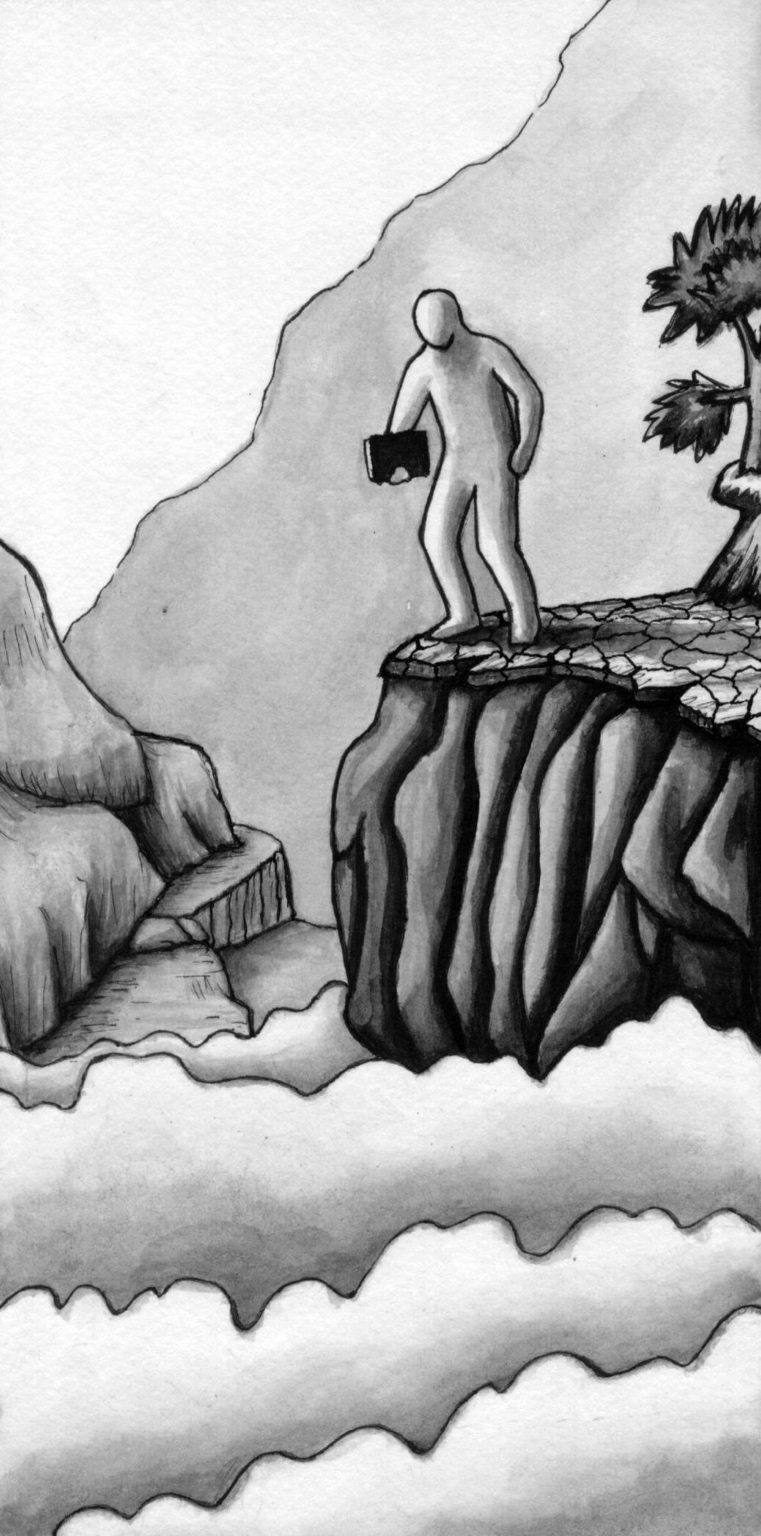 6Living by FaithPerhaps the most crucial aspect of the earthly life of our Lord Jesus was the training of the twelve.  It was Christ’s intent to launch a movement that would transform history.  Yet He went about it in a most perplexing way.  Instead of running for political office, holding large evangelistic campaigns, or doing any of the things that we would normally associate with the beginnings of a mass movement, He devoted the last three years of His earthly ministry almost entirely to the training of twelve men.  These men were common, ordinary men—some fishermen, a tax collector, a political zealot, and an accountant.  It is perhaps even more significant to understand what His priority was as He trained them.  He did not seem to be concerned that they go to a theological seminary and get a degree.  In fact, He seemed totally uninterested in credentials of any kind.  What was utmost in Christ’s mind in the training of the twelve?  A careful study of the Gospels reveals that their faith was His paramount concern.  Furthermore, we find that God was not just concerned that they had faith but also that they develop their faith.A classic illustration of this emphasis is found in Mark 4. This chapter is divided into two sections.  In verses 1-34 we have parables in which our Lord gives instruction to the disciples.  In the series of parables He instructs them about hearing and receiving the Word and about the kingdom of heaven.  The multitudes could not understand, but the disciples received special instruction to make these concepts clear.  They were His chosen pupils on whom He wanted to build His work.  Our Lord was a good teacher, and, in order to reinforce His teaching, He gave examinations.  But they were not like the tests that we would normally give.  When He gave a test, it involved the application of truth to life.The second segment of the chapter involves the test.  At the close of the day of teaching Jesus turned to His disciples and said, “Let us go over to the other side” (v. 35).And there arose a fierce gale of wind, and the waves were breaking over the boat so much that the boat was already filling up (v. 37).A trial has developed.  Not only was the boat in the water, but the water was in the boat.  The disciples panicked.And He Himself was in the stern, asleep on the cushion; and they awoke Him and said to Him, “Teacher, do You not care that we are perishing?”  And being aroused, He rebuked the wind and said to the sea, “Hush, be still.”  And the wind died down and it became perfectly calm (vv. 38-39).In response to their plea Jesus immediately rose and rebuked the storm.  That was no problem.  The big problem was with the disciples.  He turned to them, and He said something that is rather startling in view of the circumstances.And He said to them, “Why are you so timid?  How is it that you have no faith?” (v. 40)The whole purpose of this little exercise was to give them instruction in faith, pointing out the need to develop their faith.  This was the foundational principle for kingdom living.One of the greatest problems in the Christian church today is that there are too many unbelievers.  By that we do not mean people who are not Christians.  We mean people who profess to be Christians but who do not trust God on a daily basis.  In this lesson we will explore this all-important concept more fully.  Our goal is not merely to inform you but to help you evaluate your own faith by taking a good look at how it is developing.  Take time now to read through the Lesson Outline and Objectives to acquaint yourself with the basic content of this lesson.Lesson OutlineFaith DefinedFaith CharacterizedAssurance of Things Hoped ForA Conviction of Things Not SeenA Means for Gaining ApprovalA Means of UnderstandingIncreasing Your FaithOur RoleGod’s RoleFaith IllustratedLesson SummaryLesson ObjectivesAt the end of this lesson the student should be able to:	1.	Define faith as discussed by White	2.	List and explain four characteristics of faith found in Hebrews 11:1-3	3.	Explain three ways that we strengthen our faith	4.	Explain God’s role in strengthening our faith	5.	Relate and apply biblical illustrations of faith to your own lifeLesson PreparationIn order to develop the discipline of having a “quiet time,” you are required and will be held accountable to continue with a daily time of prayer and meditation.Faith DefinedIf you were to ask several people to define faith, you would get a variety of responses.  It is one of those concepts you think you understand but find difficult to explain.  Therefore, it is necessary for us to begin our lesson by determining just what faith is.  Begin this investigation by reading in the text The Fight, chapter 6.  Then answer the following questions:Question 1  White defines faith as “my response to God’s initiative.”  He describes this response as either an outward action or an interior action.  In your own words describe what this means.  Then give an example of each action from your own life.Question 2  How does this definition contrast with the idea that faith is a feeling?  What examples does White use to illustrate his point?  Can you think of others?Several passages of Scripture illustrate this point.  For example, Mark 2:1-12 is the story of the healing of a paralytic.  This man was brought to Jesus with much effort by four friends.  Upon seeing the action of these men, Jesus acknowledged that they had faith.  His assessment was based solely on what they did in response to their knowledge of Jesus as a healer.Similar instances are recorded in Luke 7:1-10 and Luke 8:40-46.  In these cases, like the one in Mark 2, faith was an action in response to the person of Jesus Christ.  Faith, then, is not a feeling but an active response to the revelation and initiative of God.Faith CharacterizedTo further develop our understanding, let us examine Hebrews 11:1-3, a passage of Scripture that gives us a description of some of the key characteristics of faith and then illustrates them from real life examples.  Keep your Bible open to this chapter as we work through it together.Faith is the theme of Hebrews 11.  If one were to compile a list of the seven or eight great chapters of the Bible, he would certainly have to include Hebrews 11.  In this chapter the author sets before our eyes the roll call of the Old Testament heroes of faith, men who took their religion into the crucible of experience.  Before studying these verses in detail, we must examine the context and get some perspective.In chapter 10, verse 38, the author says, “but My righteous one shall live by faith.”  It is most natural that he should then explain what he means by faith and set forth for consideration numerous practical examples of men and women who have lived by faith.  Hebrews 10:38 in a sense is the theme of chapter 11.In the first three verses of chapter 11 the writer delineates four aspects of faith.  Then in verses 4-40 he gives numerous illustrations of the actions of faith in practical life.  He seems to do this by following a historical development through various periods of Israel’s history.  In verses 4-7 we find faith in the primeval period; verses 8-22, faith in the patriarchal period; verses 23-31, faith in the Mosaic period; verses 32-38, faith in the national period; and verses 39-40, faith today.It is important to understand this biblical teaching about faith because the word “faith” has fallen on hard times.  For many today faith has become synonymous with a kind of feeling that some have and others do not.  It is a subjective experience.Furthermore, it seems that quite often faith has become a synonym for that which lacks evidence.  To believe something by faith means either to believe because there is no evidence or in some cases even in spite of the evidence.  Where did this idea come from?  The major source is secular science, because it has embraced a world view of natural causation and materialism that is utterly contradictory to the Bible.  The proponents of this world view assert that those who believe in the Bible do so in the face of contrary evidence.  Furthermore, the average Christian tends to share views of faith that are similar to this.  A strong division has developed between faith and reason in the evangelical church, and an anti-intellectualism has pervaded much of evangelical Christianity.  Even in Christian circles the concept of faith has been diluted.Whether we are dealing with spiritual issues or natural issues, the fundamental idea behind faith is belief in testimony, or trust in what a person says.  In Hebrews 11 faith is believing the testimony of God as recorded in Scripture.  This is beautifully illustrated in the book of Habakkuk where the idea of an unwavering hold on the Word of God and trust in what He has declared is the central theme of the second chapter.In Hebrews 11 the essence of faith is trust in what God says—a response to His Word.  This is true in all interpersonal relationships.  If your friend tells you he will meet you for an appointment at 4 p.m., you trust that he will be there because he has given you his word.  The degree of your trust is directly related to your perception of his character in his previous demonstrations of punctuality.This points us to a central factor in biblical faith.  One of the important things about faith is the object, and not just the fact.  Jesus made this very clear when He told us that it only took the faith of a mustard seed to move a mountain.  Faith is a by-product of focusing on the object.  There is no illustration in the Bible of anyone trying through their own self-effort to develop their capacity to believe.  It was a simple by-product of reflecting upon the trustworthiness of the promiser.  Faith itself does nothing for you.  It is the object of faith who is the actor.  As you look upon the object, if it is a reliable object, your faith grows automatically.  For example, suppose you had been in an automobile wreck and were laying in the road.  Both a carpenter and a doctor came to you and offered their services.  One glance at the doctor would inspire a response of trust.  You would not have to force yourself to believe and trust the doctor.  It is a by-product of focusing on the object.  Furthermore, it is the doctor that will solve your problem and not your faith.  What your faith does do is put you in touch with the physician.To further clarify our understanding of faith, let us return to the first three verses of Hebrews 11.  Here the writer delineates four aspects of faith.  These aspects are not a comprehensive definition of faith, nor do they include all of the elements of faith.  Rather, they show what is fundamental for a church under persecution.Now faith is the assurance of things hoped for, the conviction of things not seen.  For by it the men of old gained approval.  By faith we understand that the worlds were prepared by the word of God, so that what is seen was not made out of things which are visible (Heb. 11:1-3).Assurance of Things Hoped ForIn Hebrews 11:1 we are told that “faith is the assurance of things hoped for.”  It is highly unlikely that what is presented here is a formal definition of faith but rather the word order suggests a characteristic of faith.  The word “assurance” is better understood as one of several aspects of faith.  It is capable of several different translations as follows:Essence.  This translation is derived from its usage in Hebrews 11:1.  “Faith is the substance of things hoped for” or in the New English Bible,  “Faith gives substance to our hope.” Faith lays hold of what is promised as something real and solid though as yet unseen.  This view was held by many of the ancient commentators and by a few of more recent times.  This view runs into serious difficulties, however, when we consider the context.  First of all, it implies that the Christian believer lives in a kind of make-believe world.  He pretends that something is real when in fact it is not real.  Furthermore, it seems to contradict the illustration of Abraham.  Abraham did not actually experience by faith the reality of the future city that has foundations and whose architect and builder is God.  While he was confident of his participation in that future city, he was never actually in it during his lifetime.Foundation.  Another possible translation is “foundation.”   In this case, faith is the foundation on which the structure of hope is raised.  But, it seems from Scripture that the Word of God is the foundation for our hope and not faith.  Through faith we are able to build on the foundation, but it is not itself the foundation.Confident assurance.  This translation has found favor with the majority of the modern commentators.  This meaning is certainly possible and is the way the word is used in 2 Corinthians 9:4 and 11:17.  But to say that faith is “confident assurance” tells us very little about what faith is or what it does.  In fact, it is almost a tautology—it tells us the obvious.  If, as most commentators acknowledge, the phrase parallels the second part of the sentence, “the conviction of things not seen,” then there must be some correlation between assurance and conviction.  Since the word translated “conviction” is never used in a subjective sense, this would argue strongly that it is not used subjectively here as well.Title deed.  When we say that faith is the “title deed,” we simply mean that it is our guarantee, or proof of ownership, concerning our inheritance.  This usage is the meaning that fits well in Hebrews 11:1, providing a good correlation between “assurance” and “conviction.”  As long as we exercise faith, God honors that trust and grants us His promises.  The danger the Hebrews faced was that they were contemplating an abandonment of faith and were in danger of forfeiting their position in His coming kingdom.  This, of course, refers to their loss of future rewards for present faithfulness and not loss of salvation (cf. 1 Cor. 3:14-15; 2 Cor. 5:10; Heb. 10:35).  In fact, this same word is used in Hebrews 3:14:For we have become partakers of Christ, if we hold fast the beginning of our assurance firm until the end.The implications of this translation are far reaching indeed, suggesting that biblical faith is related more to a decision of the will than to an emotion of the heart.  If faith is a title deed, it is an objective fact rather than a subjective sensation.  God has designed us with different personalities and temperaments.  Many Christians testify to a much stronger degree of emotional expression and consciousness of the presence of God in their lives than do others. This is largely a matter of personality and cultural upbringing, having nothing to do with spirituality.  Many churches experience a high degree of emotional involvement in their worship.  Many Christians speak continuously of how “God told me this” or the Lord “impressed me to do that.”  Other Christians do not seem to share this sensation of closeness to the Lord, and it has caused them a great degree of discomfort and concern.  They are made to feel that they are not as spiritual as their more emotionally sensitive brothers and sisters.  But, when faith is viewed as a title deed and not a subjective or emotional experience, then the exercise of faith, even great faith, becomes something that all believers can do regardless of their personality or cultural heritage.  It makes us all equal, because it places the emphasis on practical decisions of the will to trust God in the midst of difficulty.Consequently, if we maintain steadfastly the position of claiming what is ours, believing God in the midst of trials, we will maintain our title deed to what is promised.What are the “things” which are hoped for?  The word is found in two other places in Hebrews (Heb. 6:18; 10:1).  In Hebrews 6:18 it refers to God’s promise and oath made to Abraham concerning the glorious future of his descendants in the land of Canaan.  In Hebrews 10:1 we are told that the law is “a shadow of the good things to come.”  Therefore, the “things” in view in Hebrews seem to refer to the promises of the great and glorious future and all of the benefits that come to us as a result of the cross of Christ.  This would include the present blessings of salvation plus the future rewards granted for faithful service.  When we fail to exercise faith, we lose both those blessings God would bestow on us now and His future rewards.A Conviction of Things Not SeenThe second aspect of faith emphasized by the writer has been translated “conviction” by the NASB.  It always has an objective meaning of “proof” or “demonstration.”  Originally the word had the idea of “to blame” or “insult,” and then it developed the sense of “to test,” “to examine,” or “to inquire into a matter.”  The noun came to mean a proof, an evidence, or a demonstration.  One of the more familiar usages in the New Testament is John 16:8 where the reference is to the Holy Spirit convicting the world of sin.  The Holy Spirit demonstrates a clear case, as in a court of law, marshalling the evidence that the world is in fact guilty.Because of these meanings, some commentators have struggled with the way to translate the phrase “conviction of things not seen.”  Some have emphasized that faith itself is the demonstration.  Thus, the presence of faith in the heart of a believer is, in itself, a demonstration of the reality of the unseen world.  This idea seems tenuous.  Pagans and others possess faith, but the existence of faith does not demonstrate the existence of the unseen world.  It seems better to say that the word describes something about faith.  The rendering “persuasion based on evidence” fits well in the New Testament. Thus, we propose a translation that is faithful to the literal meaning of “persuasion” or “demonstration.”Faith is a title deed to things hoped for, a persuasion based on evidence concerning things not seen.This translation has numerous implications for the commonly held concept of faith.  It eliminates the idea that faith is primarily a subjective sensation.  Furthermore, it eliminates another popular misconception that faith is somehow a synonym for that which lacks evidence or that faith is a blind leap in the dark.  To the contrary, according to the writer of the Hebrew epistle, faith is a persuasion or conviction arising out of demonstrated evidence.To illustrate the two different ways that faith can be used, we have adapted an illustration from  Francis Schaeffer.Suppose we are climbing in the Alps, perched very high on a bare rock, and suddenly the fog comes in.  The guide turns to us and says, “The ice is forming and there is no hope.  Before morning we will all freeze to death here on the shoulder of the mountain.”  In order to keep warm, we keep moving until we finally come out on the shoulder of the rock.  There is no other place to go.  The fog completely engulfs us.  We can see nothing, and the temperature is dropping.  After an hour or so, someone says to the guide, “Suppose I dropped and hit a ledge ten feet down in the fog.  What would happen then?”  The guide would say that you might make it until the morning and thus live.  So, with absolutely no knowledge of any reason to support his action, one of the group hangs down over the edge and drops into the fog.  This would be one kind of faith, a blind leap.Suppose, however, after we have walked out on the shoulder in the midst of the fog and the growing ice on the rock, we stop and hear a voice which says, “You cannot see me, but I know exactly where you are from your voices.  I am on another ridge.  I have lived in these mountains for over sixty years, and I know every foot of them.  I assure you that ten feet below you there is a ledge.  If you hang and drop, you can make it through the night, and I will get to you in the morning.”Now, you would probably not hang over the edge and drop at once.  You would want to ask some questions of the voice.  In the Alps, for example, one would ask him his name because certain family names indicate mountain families of that area.  If the name he gives is the name of a family from that part of the mountains, it would count a great deal.  In such a desperate situation, even though time could be running out, one would ask of him what he considered to be adequate and sufficient questions.  When he became convinced by his answers, then he would hang and drop.This too is faith, but it obviously has no relationship with the other usage.  As a matter of fact, if one of these is called faith, the other should not be designated by the same word.  The historic Christian faith is not a leap in the dark.  God has spoken out of the fog.  We have revelation.  Furthermore, in that “voice,” the Word of God, we have ways of validating its authority.  We are invited to ask adequate questions.  The Bible is like a road map.  We cannot check every detail, but, when it says it is 350 km from Vienna to Salzburg, and I get in my car and find that it is exactly 350 km, my confidence in the map grows.  When it says that I should take the highway A1 to get to Salzburg, and I take it and get there, I come to believe it is an accurate map.  Biblical faith is not divorced from evidence and sufficient answers.The relationship between the external evidence and the internal confirmation is illustrated in diagram 6-1.(Diag. 6-1)On the left, consider the external, objective evidences as they appeal to the mind.  On the right is the arrival at proof.  The problem in Christianity is how one moves from probability to proof.  You notice that there is a barrier, a gap, between the end of probability and the beginning of proof.  The external, objective evidences bring us to the edge of that gap.  How do we cross it?  The biblical answer found in Hebrews 11 is by trusting, by faith.(Diag. 6-2)When a man makes his choice and takes that leap and trusts on the basis of sufficient reasons, God the Holy Spirit comes to indwell his heart and brings about an internal, subjective confirmation.  We believe that the combination of the external, objective evidence, united with the internal, subjective confirmation, produces what the writer of Hebrews epistle calls  a “conviction arising out of demonstrated evidence.” This poses a question.  What is the objective evidence that gives sufficient reason for faith?  John Warwick Montgomery has presented a six-point argument for the validity of the Christian world view.  The following is a four-point summary and discussion of that argumentation:	1.	The Gospels are trustworthy, historical, primary source evidence for the life of Christ.  Based on accepted principles of textual and historical analysis, the Gospels can be shown to be completely trustworthy historical documents and therefore fully reliable as primary evidence for the life and teaching of Jesus Christ.Briefly stated, Montgomery points to three lines of evidence: (1) bibliographical, which analyzes the textual tradition by which a document reaches us; (2) internal, which gives the document the benefit of the doubt concerning reliability, unless there is clear and obvious evidence of error or fraud; and (3) external, which seeks confirmation or denial of this internal evidence in other historical materials. An example of this analysis can be taken from bibliographical evidence.  Montgomery quotes A.T. Robertson’s Introduction to the Textual Criticism of the New Testament to point out that we have thirteen thousand copies of portions of the New Testament. Through a process of comparison of these various manuscripts, textual critics have determined to a high degree of probability that we have the authentic originals.Bruce, in what Montgomery considers to be the best available monograph on the subject, The New Testament Documents:  Are They Reliable?, gives added force to the evidential value of this fact by discussing their nearness to the date of composition of the original documents and then comparing them to several well-known ancient works that have a relatively small number of manuscripts and relatively great distance from the original writings.  He concludes by saying that “no classical scholar would listen to an argument that the authenticity of Herodotus or Thucydides is in doubt because the earliest MSS of their works which are of any use to us are over 1,300 years later than the originals.” Thus, Montgomery summarizes:  “On the basis, then, of powerful bibliographic, internal, and external evidence, competent historical scholarship must regard the New Testament documents as deriving from the first century and as reflecting primary-source testimony concerning the person and claims of Jesus.” 	2.	In these records Jesus claims to be God (Mk. 2:1-12; 16:13-17; Jn. 10:30).  The alternatives are less probable than the truth of this claim.  The alternatives have been beautifully set forth by C. S. Lewis in his little book Mere Christianity and in a book by John Buell entitled Jesus: God, Ghost, or Guru.  Lewis and Buell argue persuasively that Jesus is either a liar, a lunatic, or the Lord.  Furthermore, Jesus’ claims to be God are confirmed by the numerous fulfilled prophecies.  In addition, He rests His claim on His resurrection (Jn. 2:18-22).	3.	His resurrection is a well-established fact from history and therefore confirms that He is God.  Our Lord’s resurrection, along with his life and death, has been demonstrated to be one of the best attested facts of human history.  Numerous historical studies have gone into the subject in some detail.  A lawyer, for example, by the name of Frank Morrison began with the opinion that the resurrection was a myth.  After subjecting the gospel accounts to rigorous historical analysis, applying the principles of evidence applied in a court of law, he wrote a book entitled Who Moved the Stone? in which he concluded that Jesus Christ did indeed arise physically, bodily from the dead.	4.	If Christ is God, then everything He says is the truth.  Jesus taught the absolute divine authority of the Old Testament and the soon-to-be-written New Testament (Matt. 5:17-19; Jn. 14:26-27; Jn. 16:12-15).  Thus, the Bible becomes the basis of truth for all discussions of historical interpretation and philosophy of history.These arguments do not constitute complete rational proof of the claims of Christianity, but they do underscore the absolute reasonableness of scriptural truth.  They become an adequate foundation upon which to rest our trust and faith.Question 3  Take time to consider your own experience of faith.  On what basis do people you know reject the claims of Christianity?  Which components of this description of faith or trust would help you answer some of their doubts?A Means for Gaining ApprovalNow the writer of our epistle directs our attention to the third aspect of faith.  It is the way the men of old gained approval (Heb. 11:2).The men of old, or the “elders,” are men who “had found favor.”  How did they do it?  They did it by faith.  This gives great encouragement.  This chapter is filled with liars, failures, prostitutes, adulterers, and others who were great personal failures in certain aspects of their Christian walk.  Yet, they are given special recognition in Scripture because they had gained approval through living by faith.  These were not super-saints.  These were ordinary men and women who lived extraordinary lives.The writer tells us in Hebrews 11:6 that without faith it is impossible to please God.  Whatever else we are, whatever else we do, the one thing that must characterize our lives is trust if we are to gain approval.  The words translated “gained approval” literally mean “were witnessed of.”It is quite possible to be successful before men and not before God.  Many Christian leaders have great platform ministries or are prominent authors of books and have huge followings in the evangelical community.  Yet they are failures before God, not because their lives are imperfect, but because they do not trust.  They operate in their own strength independently of God.  Furthermore, many Christians are more interested in impressing men than in pleasing God.  Their desire is to gain the approval of men.  This verse should focus our attention on the question, For which audience are we playing?A Means of UnderstandingThe final aspect of faith that the author of Hebrews presents is that faith is a tool of perception.By faith we understand that the worlds were prepared by the word of God, so that what is seen was not made out of things which are visible (Heb. 11:3).The word “understand” always has reference to a spiritual perception in contrast to a purely mental one, although the mental facilities are certainly involved.  In Romans 1:20, for example, we are told: For since the creation of the world His invisible attributes, His eternal power and divine nature, have been clearly seen, being understood through what has been made, so that they are without excuse.The “understanding” here refers to insight into the existence of a spiritual world based upon the revelation of God in nature.  In Mark 8:17 Jesus berates His disciples saying, “Do you not yet see or understand?”  He had just taught them concerning the bread of life and had fed five thousand people, and yet they were still unable to perceive the spiritual truth behind these revelations,  namely, that Jesus can provide all of their needs.  It is used in this sense in other places (1 Tim. 1:7; 2 Tim. 2:7).How is it that faith enables us to understand that the world came into existence by the word of God?  The answer seems to be that faith is the required response to revelation concerning this matter.  The only way we know that the worlds came into existence by the word of God is through the revelation that God has given us in Scripture.  When we read the Scripture and trust in it, we come to an understanding of how the world was created.  Hughes says it well:The origination of all things by the creative word of God is a truth that can be known to us only through revelation, and accordingly its disclosure demands the response of faith. Verse 3 says that the worlds were “prepared” by the spoken word of God.  There are a number of different words that translate the Greek word for “prepared.”  It basically means “to render fit, complete” by mending, equipping, or perfecting.  For example, in Matthew 4:21 Jesus calls James and John while they are mending their nets.  In Luke 6:40 Jesus refers to a man who, after he has been “fully trained,” will be like his master.  The Lord Jesus refers to a body that has been “prepared for Me” (Heb. 10:5).  Thus, what is in view here is not so much the idea that the worlds came into existence (although that is certainly included) but that they were “designed” or “prepared” by the word of God.The reference to the “word of God” here is to the spoken word of God.  By faith, through trusting in the revelation of what God has said in Scripture, we gain an understanding that the worlds were equipped, or designed, by the spoken word of God.But what is meant by “the worlds”?  The most common usage in the New Testament is “a period of time” (aeon).  For example, in Matthew 12:32 Jesus speaks of “this age” and “the age to come.”  In 13:22 he refers to the anxiety of the (present) age.  In Ephesians 2:7 Paul mentions “the ages to come.”  So the future is conceived of as a series of ages and so is the past.  In Ephesians 1:21 he specifies “this age” and “the one to come,” and in Ephesians 2:2 “the course of this world,” or age, is mentioned.Usage in the book of Hebrews conforms to this. In Hebrews 6:5 the writer refers to the powers of “the age to come.”  According to 9:26, Christ will put away sin at the “consummation of the ages.”But, it is sometimes translated as “universe.”  This seems to be the proper understanding in Hebrews 1:2 where the creation of the universe is said to have been accomplished through Christ.  Most commentators feel that this is the correct understanding in Hebrews 11:3.Each of these two possibilities has interesting ramifications for the life of the believer.  If we take the meaning “universe,” then this verse speaks of the creative power of God.  By the energy of His spoken word the universe came into existence.  Apart from any existing raw materials, God spoke the universe into being.If we use the meaning “ages,” then we must determine what ages are in view.  It is likely that the following context gives us the answer.  In verses 4-7 the author tells us about faith in the primeval age, and in verses 8-22 we learn about faith in the patriarchal age.  Beginning with verse 23 to verse 38 we see faith in the Mosaic period, the age of the Law.  In verses 39 and 40 we are introduced to faith in the present era, the age of grace.  If the “ages” view is correct, then from the beginning of time faith has always been the way that men have come to please God.  Through all the periods of history from Abel to the present era, the issue has been dependence upon God rather than independence from God.In this view the things that are unseen refer to the “invisible, sovereign purposes of God in history.”  Thus, the periods of history and the things that happen in history did not come into being by mere chance or happenstance, but in fact they were framed, equipped, or designed in the sovereign purpose of God.We understand that God designed the ages “so that” what is seen does not come from the visible.  That is, His purpose in designing the ages was to make it impossible to explain them on the basis of the visible world.  That is why philosophers of history who do not pay regard to the unseen world cannot explain reality.  God designed it so that we would have to live lives of faith in order to find meaning to human existence.Either of these views of Hebrews 11:3 has startling implications for our daily lives.  If God can bring the universe into existence or design the ages according to a sovereign will, then he can manage all of our daily needs as well.  Furthermore, this implies that there are no accidents in history.  All of the universe and all of history were designed in the sovereign purposes of God.  They were designed with specific intent in view.  It is only by faith that we can understand that what is seen, that is, the visible world and the events of history, including the activities of our lives, came into existence by the invisible, sovereign, purpose of God.  It is natural to believe that external realities are the causes of all things, but God has designed the ages differently, so that only the man of faith can have understanding.  How does he get this understanding?  He comes to the revelation of God in Scripture, and there he learns what is the nature of reality and he trusts it.  Through that trust he has understanding of the unseen purpose of God behind the daily events of his life.This lengthy discussion of Hebrews 11:1-3 was designed to demonstrate to you the four central characteristics of faith.  They are as follows:	1.	Faith is our claim, our “title deed,” to the promises of God	2.	Faith is a conviction based on evidence of the truth of God’s Word	3.	Faith is the standard by which men gain the approval of God	4.	Faith is the key to understanding the created world we live in and the purpose of God in history in general and in our lives specificallyQuestion 4  How would you evaluate your faith in light of this definition of faith?Increasing Your FaithAll through the Bible there are references to “great faith,” or “strong faith,” or to “increasing our faith.”  What does this mean?  Great, strong, or increased faith is responding to the Word of God in the absence of outward encouragement or responding to God when it is hardest to do so.Question 5  Give an example from your own experience when you exercised “great faith.”Question 6  White also talks about the difference between faith and positive thinking.  What is this difference, and how does it relate to what we have said earlier about the nature of faith?Our RoleWhite continues on with a discussion of how we increase our faith and about what is our role in the process.Question 7  There are three ways that we can increase our faith.  Give an example from your own experience of a time in the past when God has brought you through a difficult circumstance.  Describe how this strengthened your faith.Question 8  List one promise from the Word of God that has strengthened your faith in a specific time of need.  Describe the occasion.Question 9  White describes “excess baggage.”  Is there anything in your life that could be considered excess baggage?  How might you get rid of it?God’s RoleWhite concludes his discussion of faith by pointing to how God involves Himself in increasing our faith.  Question 10  Explain in your own words God’s role as a disciplining Father.Question 11  What is the difference between punishment and discipline?Question 12  Give an example of your experience of the discipline of God.  How did it affect your faith?In summary, we have suggested three ways to strengthen your faith.  First, remember how God sustained you through bad times in the past.  Second, concentrate on the promises of Scripture. Third, remove from your life anything that distracts you from absolute loyalty to Christ.  To these three we must add that God works to strengthen our faith through loving discipline.  All of these elements combine to help us grow in faith.Faith IllustratedWe have seen that faith is our response to God’s initiative and that it is characterized as our claim to the promises of God and our conviction of the truth of God’s Word based on the reasonableness of the evidence.  It is also the means by which we gain God’s approval as we depend on Him and the means by which we can see the purposes of God in the events of our lives.  God is actively involved in helping us increase our faith by His loving discipline.  By looking back on the faithfulness of God in times of trial, by focusing on the promises of God in Scripture, and by stripping away any impure motives, we are able to strengthen our faith.  In order to reinforce these ideas, a final exercise is provided.Study Project 6: FaithRead through verses 4-40 in Hebrews 11.  List each of the examples of faith and at least one aspect of faith that is illustrated by their experience.  Then select one of these, and study it in detail in its Old Testament context.  Make as many applications to your own life as possible, using the “Bible Study Diary” devotional study guide found in Lesson 4.Lesson SummaryOne of the joys of parenthood is the way a little boy looks to his father for help and guidance.  When he falls and scrapes his knee, he immediately turns his tear-filled eyes to Daddy, crying for help and comfort.  When he breaks a toy, he brings it to him and says, “Daddy, fix it.”  He honestly believes that Daddy can fix anything that is broken.  In fact, it disappoints him greatly when Dad cannot.  When he looks down a steep set of steps, he reaches up his little hand for Daddy’s stability as he makes his descent.  He observes the workings of some machine and asks Daddy to explain how it works.  He believes that Daddy will comfort him, fix his broken toys, provide his security, protect him from danger, and answer his questions.  He trusts him with his whole being.  It is the nature of children to trust.  That is why we can speak of faith as being “childlike.”  God wants us to depend on Him with our total being.  Sometimes a father betrays the trust of a son.  He cannot fix something or he does not know the answer to his question or perhaps he is too preoccupied with his own needs to be there when he is needed.  God, however, is not like this.  He knows all, is all-powerful, and above all, loves us with a pure and holy love that means He is never distracted from caring for us.  This God and Father wants us to trust Him.  As you complete your work on this lesson, take time to meditate on the trustworthiness of your heavenly Father and thank Him for His never-ending love.Answers to QuestionsQuestion 1  Your answerQuestion 2  The idea of responding to God’s initiative relates mainly to choices of the will rather than subjective feelings.  White gives the examples of the Virgin Mary, the Roman centurion, and Martha at the resurrection of Lazarus.Question 3  Your answerQuestion 4  Your answerQuestion 5  Your answerQuestion 6  Faith has as its object the person of God, whereas positive thinking is working up confidence in yourself.  This corresponds to what was said earlier, that faith is not what acts, but rather God acts and faith merely puts us in touch with the one acting.Question 7  The three ways we can increase our faith are:	a.	Thinking back on our toughest experiences as Christians	b.	Focusing on the promises and character of God in Scripture	c.	Getting rid of excess spiritual and psychological baggageYour answerQuestion 8  Your answerQuestion 9 White uses the term “excess baggage” to mean useless priorities or unworthy motives.  Your answerQuestion 10 Your answerQuestion 11  Punishment is retributive whereas discipline is purposeful instruction even though it is painful.Question 12  Your answerSelf-Test	1.	Define faith.	2.	List the four attributes of faith found in Hebrews 11:1-3.	3.	What are the four possible interpretations of the word “assurance” (hypostasis) in Hebrews 11:1?	4.	What are four lines of evidence in support of the Christian worldview?	5.	What are three ways that we can strengthen our faith?	6.	What is God’s role in strengthening our faith?Answers to Self-Test	1.	Faith is responding to God’s initiative.	2.	The four attributes of faith found in Hebrews 11:1-3 are:	a.	It is our title deed, or claim, to the promises of God	b.	It is a conviction based on evidence	c.	It is the standard by which men gain God’s approval	d.	It is a means for understanding the purposes of God in the events of our lives	3.	The four possible translations of the word “assurance” (hypostasis) are:	a.	Essence	b.	Foundation	c.	Confident Assurance	d.	Title Deed	4.	The four lines of evidence in support of the Christian world view are:	a.	On the basis of accepted principles of textual and historical analysis, the Gospels are found to be trustworthy historical documents and thus are a primary source for the life of Christ	b.	Jesus claims to be God, and this claim is more reasonable than the alternatives; He is either the Lord, a liar, or a lunatic	c.	His resurrection is a well-established fact of history and serves as a proof of His deity	d.	If He is God, then He speaks truth concerning what He says;  He taught the divine authority of the Bible	5.	The three ways we can strengthen our faith are:	a.	By thinking back on how God strengthened us in hard times in the past	b.	By focusing on the promise and character of God in the Scriptures	c.	By getting rid of unworthy motivations and useless priorities	6.	God strengthens our faith by disciplining us as a loving Father.Unit II ExamPart I	1.	In this unit we have emphasized what we call a “devotional Bible study method.”  What are five characteristics of a good devotional method, and what are the two steps to the applicational process? (10 points) 	2.	Define the term “truth.” (10 points) 	3.	According to this course, what six actions should characterize our prayers? (10 points) 	4.	In what two ways is the believer motivated to pray? (10 points)	5.	Define faith. (10 points) 	6.	What four characteristics of faith are found in Hebrews 11:1-3? (10 points) 	7.	Explain man’s role and God’s role in strengthening our faith. (10 points)Part IIThe emphasis of this unit is on our personal walk with God.  Of great importance is your ability to apply the Word of God to your life.  At this time apply the devotional Bible study method learned in this unit to Psalm 1.  As you study, do not refer to your workbook or notebook. (30 points) Part IIIBe prepared to show your group leader your work from the following:	1.	Your application of the devotional Bible study method to James, chapters 1 and 2 (Project 4)	2.	Your record of answered prayers from your personal time in prayer (Project 5)	3.	Your outline for the devotional on prayer that you shared with your family and your family prayer record (Project 5)	4.	Your work on the study of the illustrations of faith in Hebrews 11:4-40 and the in-depth study of the character of your choice (Project 6)Unit IIIIntroductionAs we move into the second half of this course, we will continue to focus on specific issues related to Christian living.  In the last unit you looked at issues related directly to your personal walk with God.  In this unit we will turn our attention to topics on living in this world—issues that we must deal with as a routine part of life.  All of us must make decisions, do some kind of work, and deal with the trials and suffering encountered along the path.  Our goal is to respond to these challenges positively.Lesson 7 will offer an in-depth look at the decision-making process.  We will give close attention to how we can know God’s will and learn to make wise choices within His will.  For this study we will base our discussion on material other than the chapter on guidance in White.  As a supplement to the lesson, however, you should read White’s remarks and consider them in light of what you learn.  In Lesson 8 the best approaches to life’s daily functions will be analyzed. Our work and routine activities necessary for everyday living will be discussed.  We will examine our attitude to these fundamental issues, attempting to build a strategy for redeeming our time for the glory of God.  Finally, in Lesson 9 we will look at trials and suffering.  The Bible reminds us that those who want to be faithful to the Lord will suffer persecution.  How do we handle this inevitable situation?  Can we find purpose even in this?  These and other questions will be explored as we grapple with the reality of pain and suffering.To gain an overview of the unit, read through the Unit Objectives listed below.  When you finish all three lessons, check back over these objectives to see if you have fulfilled them.Unit ObjectivesAt the end of this unit the student should be able to:	1.	Define God’s sovereign will, His moral will, and His individual will; that is, the unique plan He has for each believer’s life	2.	Explain the place of guidance, wisdom, and other factors in the decision-making process	3.	Evaluate your personal decision-making process and develop a plan of action to improve weak areas	4.	Describe in writing the biblical view of work	5.	Plan a strategy for better use of time in the routine things of life	6.	Construct a weekly schedule based on current priorities, reflecting positive steps toward long-range and life goals	7.	List and explain five reasons why God allows suffering	8.	Describe at least three ways in which suffering can be used as an opportunity for evangelism and ministry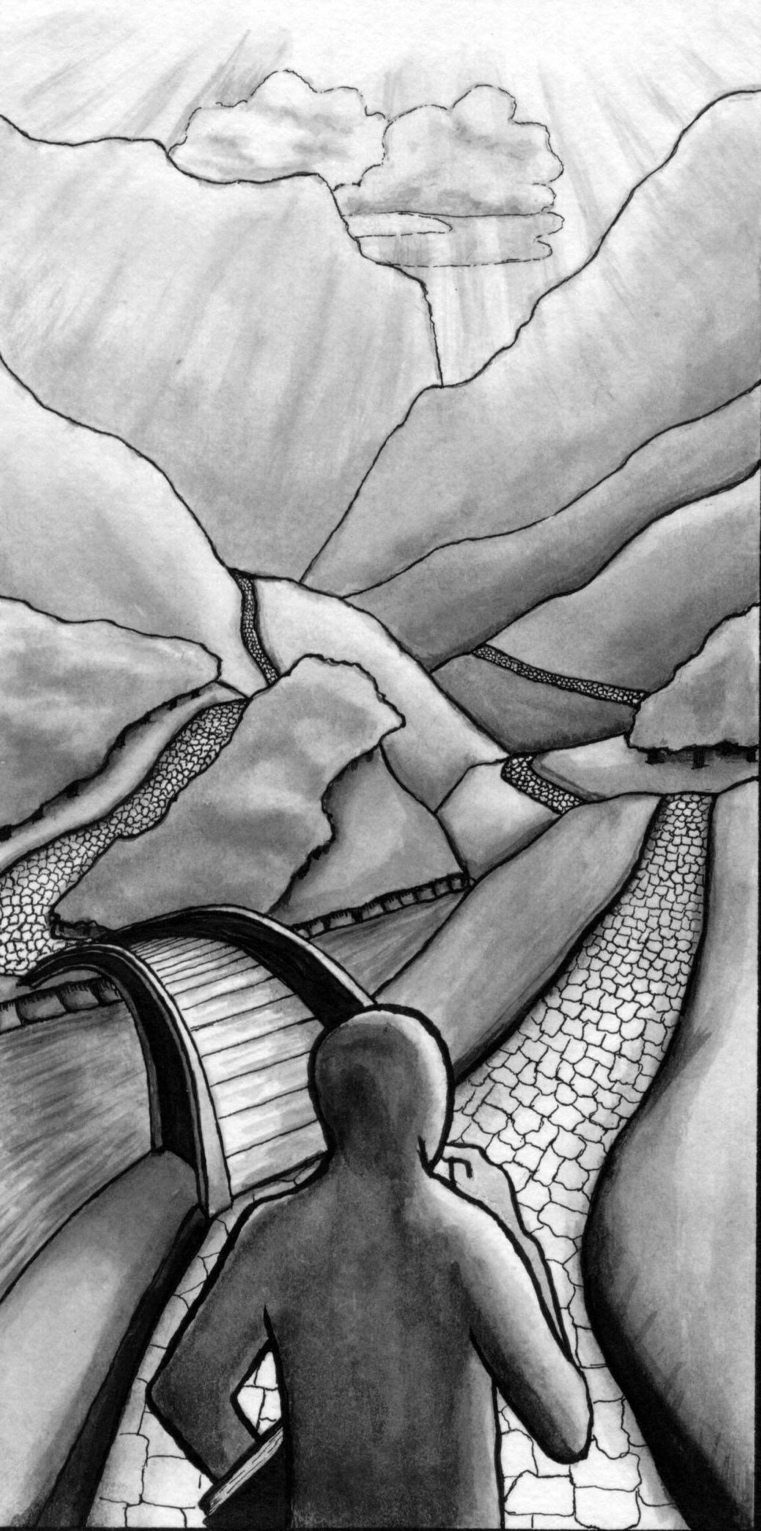 7Communication and GuidanceIf there is one thing more than another which our tense and nervous age needs, it is a guidance more than human.  Today, scientific brilliance and spiritual blindness are a frightening union.  By its restless cleverness the human brain has brought upon us a world situation just about beyond the limits of its own competence to control.  Never was the question more anxiously asked:  “Where are we going?”Sidlow BaxterLesson OutlineCommunication and Guidance in the Life of a BelieverDoes God Have a Specific Will for Each Individual?Does God Communicate Intelligibly to Each Individual?Four Approaches to Communication with GodThe Way of MysticismThe Way of Specially Gifted MenThe Way of the Written WordThe Way of Multiple-SignpostsCommunication and Guidance TodayMeans of Receiving GuidanceConditions for Receiving GuidanceProblem Areas in GuidanceSteps to Knowing God’s WillLesson SummaryLesson ObjectivesAt the end of this lesson the student should be able to:	1.	Defend or deny the view that God has an individual will in every area of decision making in the believer’s life	2.	Identify four schools of thought regarding fellowship and communication with God	3.	List and explain six ways that God guides today	4.	Explain the conditions for guidance and continuous fellowship with God	5.	Explain the role of planning, providence, open doors, and fleeces in the process of decision making	6.	Identify key steps to knowing God’s willLesson PreparationIn order to develop the discipline of having a “quiet time,” you are required and will be held accountable to continue a daily time of prayer and meditation.Communication and Guidance in the Life of a BelieverHow does God guide us?  How do we discern the will of God in our day-to-day decisions of life?  At the heart of this whole issue are two basic questions: Does God have an individual will for each of us in every decision that we make?  Second, does God directly and personally speak to believers today?  Obviously, if God has no plan for the individual, there is little reason for God to speak to that individual other than what He has already communicated in His Word.  If, on the other hand, God does have a plan for each individual, then the issues are:	1.	The extent to which God discloses this plan to the individual	2.	The means and ways of that disclosureDoes God Have a Specific Will for Each Individual?Periodically in church history, that which has been taught and held to be true is challenged.  One such area that has recently been challenged is the issue of whether God has a specific individual will for each individual in every situation that calls for a decision.  In other words, is there only one right choice for a believer in every decision?  The challenge to this view has been bolstered by the fact that Scripture does not command us to find God’s will for most of life’s choices and that there is no passage of Scripture instructing us on how God’s will can be determined.  Therefore, some assert that instead of asking, How do I find God’s will? we should ask, How do I make good decisions?Let us look at the issue of God’s plan for the individual believer.  Those who maintain that Scripture does not teach anything that resembles a specific will for the individual make a sharp distinction between God’s sovereign will, as referring to the whole cosmos and the whole of human history, and God’s will for the individual.  They believe in the first and deny the second.  This, however, is an artificial distinction, because man is part of the sovereign plan of God for the cosmos.Question 1 Read Romans 8:28-30, Ephesians 1:4-12, 1 Thessalonians 3:3-4, and 2 Thessalonians 2:13.  These texts speak about the plan God made regarding man before the creation of the world.  What are the things God predestined for man, according to these passages?Question 2 Read Matthew 6:25-34 and Luke 12:4-7, 22-34, noting God’s care for the smallest details of our lives.  If God has an overall plan for each of us that includes our salvation, our adoption, our suffering, the process of being conformed to the image of Christ, and our glorification, and if God’s interest in us goes as far as having even the hairs of our head numbered, what conclusions can you draw regarding an individual will of God for your life?The key text for this question is Ephesians 2:10.  Paul tells us that the purpose of our salvation (“created in Christ Jesus”) is that we may do “good works, which God prepared beforehand, that we should walk in them.”Those who deny the existence of an individual will of God say that the “good works” in this passage refer to moral actions as defined in the Bible, not to specific works designated for a particular person.  But they also agree that this text can be interpreted as indicating that specific works are designated by God for each individual.Question 3 Read Ephesians 2:10 and the surrounding context.  What do you think “good works” refers to, moral actions or specific works?  Please state your reasons for whichever answer you choose.Those who object to the view that Ephesians 2:10 is referring to specific good works base their argument on the concepts of predestination and free choice.  How can a believer have a free choice of action if his works have already been designed by God?  Yet the fact of a believer’s predestination from eternity and the existence of a detailed plan of good works prepared by God for His child to follow do not cancel the free choice of that individual, nor do they preclude a walk of faith.  God wants His children to voluntarily enter God’s plan and to voluntarily choose to obey His commands and fulfill His plans for their individual lives.How predestination and free will co-exist is a problem beyond the scope of this course.  We only emphasize that the Bible affirms that both are true.  God has a sovereign plan for the cosmos, for history, and for man, each man.  God also deals with each of us as individuals who can choose to accept or to reject God’s plan for his life.  Even after the new birth, each person has the freedom as a child of God to obey or disobey his Creator and Savior.  That is why we have so many instructions in Scripture to follow the guidance of the Holy Spirit rather than the prompting of our sinful flesh.  We are still free to choose, and are therefore fully responsible for our acts.Does God Communicate Intelligibly to Each Individual?The second issue of fundamental importance in guidance is God’s disclosure of His will to each individual.  Does God communicate intelligibly to each person?  Does God speak directly to us?Without guidance, the biblical experience of knowing God’s presence in our daily lives is lost.  From the pastoral point of view, one of the greatest harms we can do to those under our care is to convince them that God is not going to meet them personally in their own experience.  If the gospel does not free the individual for a unique life of spiritual adventure in living with God daily, we have not understood why Jesus came into this world and what God’s purpose is with His children.Confidence in God’s individual dealings with the believer on a one-to-one basis is critical to the practical life of the Christian.  Listen to the testimony of two twentieth-century men of God concerning God’s guidance in their lives.E. Stanley Jones was a missionary to India.  He writes:  Does God guide?  Strange if He didn’t.  The psalmist asks: “He that planted the ear, shall He not hear?  He that formed the eyes, shall He not see?” (Ps. 94:9).  And I ask:  “He that made the tongue and gave us power to communicate with one another, shall He not speak and communicate with us?”  I do not believe that God our Father is dumb, non-communicative, impersonality.Frank C. Laubach, another missionary who served God in the Philippines, practiced a moment-by-moment awareness of the presence of God and a life of communion with Him by speaking to God and listening to God speak to him.  To the possible charge that this was mysticism, he wrote:I am well aware of the probability of criticism because it is “mysticism”—as though any man could be a believer in Jesus without believing in “mysticism”—or because many people think that the days of direct contact with God, or at least words from God, stopped with the closing of the New Testament.  But then what a stupid world this would be if one never did anything different from fear of criticism.Christians need clear instruction on how to grow into fellowship with God, how to discern God’s guidance, and how to recognize the voice of the Shepherd.Four Approaches to Communication with GodBelieving that God does have an individual will for each of His children and that He does communicate intelligibly, the question then becomes, How does He communicate to men and women today?  Christendom suggests various means.  Four of them are presented on the following pages.The Way of MysticismChristian mystical theology presupposes a human capacity, or fitness, for God.  It draws especially upon two doctrines: that man was created in the image of God and that God took on humanity in Christ.  Christian mystics have understood mystical union with God as a restoration of the image and likeness of God that was distorted or lost at the fall from innocence.  The image of God, distorted but not destroyed, remains as the goal of the journey from the land of unlikeness to restored likeness and union. Thus, the mystic tries to press beyond the external forms of religion to a direct encounter with God, especially through prayer and meditation.  Sometimes this occurs in a trance-like condition.  The mystic seeks to describe this as an experiential, direct, non-abstract, spontaneous, loving knowledge of God—a knowing or a seeing so direct as to be called union with God. In order to reach this level of experience, a large variety of practices are prescribed as stages along the mystical way. Virtually all advocates of mysticism agree, though, that purification (purgation or cleansing) and discipline are the prerequisites.The actual mystical union with God is said to be inexpressible.  It is beyond the level of concepts because reasoning, ideas, and sensory images are transcended (but not rejected) in an intuitive union. Those who have had this experience resort to imagery and metaphor to describe it, however imperfectly.  They say it is supra-rational and supra-intellectual, not anti-rational or anti-intellectual. The Way of Specially Gifted MenSince the early 1900’s, the practice of speaking in tongues has crossed many boundaries and many denominational lines.  Presently it is found in Episcopalian, Lutheran, Presbyterian, Pentecostal, and other Protestant churches as well as in numerous Catholic groups.  At the heart of these groups is the teaching that God still manifests Himself today through direct revelation.  As a result, it is common to hear of variously gifted people, such as prophets and prophetesses, in these churches.  Another common characteristic of charismatics is the belief that all the gifts of the early church are still active today.   They place a strong emphasis upon the reception of a word of knowledge (words that reveal somebody’s sin, problem, or sickness), a prophecy (a direct utterance from God), or upon signs, miracles, wonders, and the distinguishing of spirits.  Consequently, “Thus says the Lord” is a common utterance in these congregations.The result is that in many charismatic churches the prophet has become the most important person in the receiving of communication from God.  The prophet is consulted to determine God’s will in church matters: who shall be pastor, elder, or deacon in the church; what direction the church should take; what an individual should do; whom one should marry, and so forth.The Way of the Written WordThis view of how God communicates to man  is limited to the Scriptures.  The assumption is that God has already spoken in His Word and has given us all the instruction that we need in order to walk with Him.  This view presupposes that God does not have an individual will for each person.  Therefore, any decision that a person makes within the moral view of God is permissible, because God has revealed His will for all believers through the Scriptures.Advocates of this view take the biblical promises concerning guidance (Psa. 32:8; Prov. 3:5-6; Isa. 30:20-21; Rom. 12:1-2; Eph. 2:10; 5:15-17; Col. 1:9; 4:12) and attempt to show that they are all within the context of moral commandments of God.  They conclude that the only guidance promised in those texts points to that moral context.  The content of the guidance has already been revealed: it is those moral principles already given by God.The Bible, they contend, gives general instructions that affect all of life (God’s moral will) but which do not determine each decision we make.  Because all of these general instructions are found in Scripture, the Bible is fully sufficient to provide all the communication and guidance needed for a believer to know and do God’s will.  All that is required is wisdom.  Any wise decision made within the moral will of God is within His permissive will.The Way of Multiple-SignpostsThis approach, using multiple signposts, is sometimes called the “traditional” way because it is the most commonly accepted method in the West of understanding how God communicates.  Basically, traditionalists seek communication and guidance from God through several means: the Word, circumstances, impressions, mature counsel, personal desires, and common sense.First, the Bible is held to be the framework for knowing God’s moral will: anything that contradicts His Word or His commands cannot be a communication of the Lord.  Second, because no circumstance develops by chance but arises from the providential nature of God, traditionalists believe that God often communicates Himself through circumstances.  Third, God communicates Himself through impressions or the inner leading of the Holy Spirit.  Fourth, God often makes Himself known through the wise counsel of others, because Scripture says that in the counsel of others there is wisdom.  Fifth, personal desires can be a means of God’s communication.  Psalm 37:4 says, “Delight yourself in the Lord; and He will give you the desires of your heart.”  Finally, common sense is said to be a means of receiving God’s communication.  Scripture continually admonishes us  to seek wisdom and to shun the folly of the naive while at the same time exercising prudence (Acts 6:3; 1 Tim. 3:2; Titus 1:8).Communication and Guidance TodayMeans of Receiving GuidanceThe four approaches briefly summarized previously demonstrate an important biblical truth: God’s communication to and with man since the beginning of time has indeed been varied.   Answer the following question in your notebook:Question 4 Why did God use so many ways to communicate with people?  Why did He not use just one method?God’s methods of communication are determined by four factors: who God is, who we are, what God wants us to do, and what He has already said.  In areas where He has already spoken, there is no need for Him to speak again.  At such a point, God expects us to choose in accordance with His known will and to make mature, wise, and responsible decisions.  We must keep in mind that God’s guidance is intended to develop us into intelligent, freely cooperative persons.  He wants us to be free agents but at the same time completely dedicated to obeying, serving, and glorifying Him.  But because He wants us to be real human beings with free will, He cannot achieve in us a conformity to His wishes that is mindless or purchased at the expense of freedom.  This would be destructive of our personality.If this is true, there is one means of guidance that God will not use with us.  He will not dictate to us what to do every single minute.  Some people may believe that God tells them what to do at every turn of the road or that He is willing and available to do so if they would ask Him.  Would not such “guidance,” however, make us mere robots that automatically perform as they are programmed?  If this were true, in what sense then could the just “live by faith”?Another point is that there will be times when God is silent in our lives.  In fact, the more mature we are, the easier it is to discern His will.  By giving us chances to decide for ourselves, He develops our personality and character and tests our faithfulness.  Therefore, when God does not speak to us, it is not necessarily because of some shortcoming.  It may well be the loving and wise Father saying, “At this point My will for you is that you decide on your own.”Another point of clarification is needed.  Immediately after conversion we feel we may burst with joy—the joy of salvation.  We are in the first bloom of love for the Lord.  The sense or the feeling of God’s presence with us and in us is, in some cases, overwhelming.  Then oftentimes the joy suddenly disappears or gradually dissipates, the love is gone, and the felt presence of God is gone.  Our mind goes immediately to the thought that we have sinned and that God has deserted us.Now, in some cases it may be true that an act of disobedience has robbed us of fellowship with God.  If that is the case, repentance and confession of sin restores the fellowship.  But there are also cases where the believer in all sincerity cannot find any fault, just like Job of the Old Testament.  In this situation God is probably developing our faith, teaching us to trust Him, His love, and His sovereignty.  In this way He matures us and molds our character into the image of His Son (cf. Jas. 1:1-5; Rom. 8:28ff).In some instances the testing becomes rather severe.  The mystics call this “the dark night of the soul.”  This is a time of the most painful testing of the soul.  When God’s felt presence is gone, will that soul stay faithful “in the night”?  When nobody seems to be there to talk,  will the believer be willing to go on by sheer faith rather than feeling?  Some of the greatest men of God testify to having such periods of total darkness in their lives.  This dark night of the soul is not only the utmost spiritual test, it is the greatest preparation for future blessings if the test is faithfully passed.Keeping in mind the possibilities discussed above, let us  examine some of the ways God has used to guide and communicate with His children.The Bible.  The Bible is the inerrant Word of God.  It is the written record of what God said to a certain number of people for the benefit of all mankind.  Direct commands of what we should or should not do as well as principles for living are contained therein.   Additionally, case histories illustrate the application of these principles.  The Bible is so comprehensive in its coverage of how we are to live that it is to be our first and basic manual in matters of guidance.Because the Bible is our basic manual on guidance, we should not expect separate or contradictory personal guidance from the Lord while His specific guidance is already clearly stated in the Bible.  For example, God has already instructed us to marry “only in the Lord.”  Thus, for a believer to pray and ask the Lord if He wants him to marry an unbeliever—regardless of whatever “special circumstances” may exist—is futile.  In such a case, you already have guidance!  And God does not contradict Himself.  A good rule to keep in mind is this: If it contradicts the Word of God, then it obviously is not from God.Question 5 Look at 2 Timothy 3:16-17.  What instructions for living do you find in the Scriptures?  In what areas of life do these apply?Question 6 Read Romans 12:1-2, Philippians 2:5, Colossians 3:10, and 1 Peter 1:13; 4:1.  The Scripture advises us to renew our mind, to acquire the mind of Christ, and to arm ourselves with that kind of thinking.  How can we renew and re-equip our mind?Question 7 Read Matthew 4:1-11 and observe how Jesus used the written Word to reject the temptations of Satan.  How did Jesus come to know the Scriptures so well that He had a Scripture for each of Satan’s suggestions?Of course, Jesus did not carry a Bible with Him in the wilderness.  He had studied and memorized the Scriptures on His own.  It was the common practice of the rabbis of Jesus’ day to teach their disciples both the Scriptures and the rabbis’ own interpretations of them.  They then expected their disciples to memorize both the Scriptures and the interpretations.  It seems that Jesus did the same with His disciples.We conclude that the first step to guidance is to study the Bible, inform our mind by it, soak our mind in it, mold our thinking by it, and then apply it to different situations in our own life.  All the while we rely on the promise that the Holy Spirit will bring to our attention exactly the Scripture that fits that situation (Col. 3:16).Question 8 Describe three times in the recent past when a Scripture spoke to you in a personal way.  Try to describe how you became aware or recognized that it was God who was speaking to you.Direct Revelation.  In the Old Testament, Elihu tells Job:For God does speak—now one way, now another—though man may not perceive it.  In a dream, in a vision of the night, when deep sleep falls on men as they slumber in their beds, he may speak in their ears and terrify them with warnings, to turn man from wrongdoing and keep him from pride, to preserve his soul from the pit, his life from perishing by the sword (Job 33:14-18, NIV).In the New Testament we read: “In the past God spoke to our forefathers through the prophets at many times and in various ways” (Heb. 1:1 NIV).  Some of these “various ways” included dreams (Gen. 28:10-17), signs and wonders (Exod. 4:1-9; 14:1-4, 16), lots (Lev. 16:8), face-to-face communication (Num. 12:6-8),  Urim and Thummim (Num. 27:18-21), the direct voice of God (1 Sam. 3:4, 10), oracles (Isa. 13:1), visions (Ezek. 1:1), symbols (Ezek. 4:1-3), angels (Dan. 9:20-21), and prophecy (Amos 3:8).  Hebrews 1:2 further says that in these last days God has spoken to us in a new way—”through His Son.”Exercise 1At this time read Appendix 4, “The Objects of God’s Voice,” located at the end of Lesson 7.  Afterwards, list three observations that occurred to you when you reviewed this appendix.Read Exodus 18:13-16; 20:18-19 (Deut. 5:23-28), Deuteronomy 18:14-22; 5:1; 6:1-2, Psalm 90:11-12, 1 Samuel 3:1, Acts 2:42, Ephesians 4:11-16, and 2 Timothy 2:2; 3:14-17.Exercise 2What is the significance of these verses regarding the various means God has used to reveal Himself and for the people to whom He has willed to reveal Himself?Are these same means available today?  Support your answer with Scripture.  How do John 10:3, 8, 16 relate to this question?  Note especially John 10:6 and the context.At times God has used dreams, visions, angels, and other unusual phenomena to give messages to people.  God may even speak through supernatural means today, and we should be open to that possibility.  But the pattern of Scripture indicates that God does not normally use the miraculous.  In fact, it seems that God has greatly limited the use of the miraculous throughout all of biblical history.  As we examine church history, we notice that the greater the maturity of God’s people, the better able they are to understand God’s written message to them.  Conversely, the role played by dreams, visions, and other such phenomena has diminished since the close of the canon.E. Stanley Jones strongly believed in divine guidance and practiced interaction with God throughout his life.  He made this observation:God cannot guide you in any way that is not Christlike.  Jesus was supreme sanity.  There was nothing psychopathic about Him.  He went off into no visions, no dreams.  He got His guidance through prayer as you and I do.  That is, He got His guidance when in control of His faculties, and not when out of control as in dreams.  I do not say that God may not guide through a vision or dream; but if He does, it will be very seldom, and it will be because He cannot get hold of our normal mental processes to guide them.  For God is found most clearly and beneficially in the normal rather than in the abnormal.  And Jesus is the Normal, for He is the Norm. Should you have what is considered to be a direct manifestation of the Lord, the key issue is to confirm whether or not it is of the Lord.  To help you in this area, we have prepared Appendix 5.Exercise 3Read Appendix 5, “Biblical Tests of a True Prophet,”  located at the end of this lesson.  Then analyze your own situation to see if these principles are in practice.Providence.  One does not have to be a Christian very long to be amazed at the providence of God and how He works through circumstances.  Yet the providence of God (His sovereign will) is not meant to destroy good planning or negate the need to make careful and wise decisions.  Nor are we to assume that a given circumstance should be the deciding factor when we need guidance.To achieve a particular goal, James says we must plan (4:15).  But all our plans must acknowledge God’s sovereignty, which may either interrupt those plans or allow them to come to pass.  God’s sovereign determination in no way diminishes the need or importance of wise planning.  What Scripture does condemn is planning that does not recognize God’s ultimate control, as in the case of the man who planned to build bigger barns but who had no use for God.  Scripture gives instances of wise men of God who made plans.  Paul often planned both short-range and long-range goals (Acts 18:21; 19:21; 20:16; 1 Cor. 4:19; 16:5-7).The providence of God is not intended, therefore, to eliminate human choice or to make all our decisions for us.  Providence simply sets before us a set of circumstances that are subject to any number of interpretations unless accompanied by special revelation or further developments that make it obvious that the event is of God.Acts 28:4-6 illustrates that one set of circumstances can be interpreted in several different ways.  Paul was bitten by a viper, so the people who saw it happen concluded that he was a murderer.  When the venom had no effect, however, they claimed he was a god.  Other examples are found in Luke 13:1-5 and John 9:2-3, where Jesus clarifies the interpretation of events.Joseph is one of the best examples of a person who did not attempt to interpret the providential factors of his life until after it was obvious what God was doing. (Gen. 39-45).  Throughout his life Joseph simply entrusted himself into the care of God.  Later, when the circumstances were complete, he could look back over his life and say to his brothers, “And now do not be grieved or angry with yourselves, because you sold me here; for God sent me before you to preserve life” (Gen. 45:5).  Joseph could see how all things had worked together for good, so that God could accomplish His intention of making Joseph a ruler (37:5-11) in order to save His people (45:7).Thus, many providential events should simply be accepted as the sovereign hand of God at work without trying to interpret the events (e.g., Ruth 2:3; 1 Ki. 22:34; Lk. 10:31).  Remember, our circumstances are permitted by God, but they are not necessarily to be read as signs.  Job’s counselors—Eliphaz, Bildad, and Zophar—were condemned by God because of their false interpretation of the providence of God in Job’s life (Job 42:7).  Even Paul could not determine the sovereign interpretation of Onesimus’ escape (Phlm. 15-16).  Often, special revelation must accompany an event in order to interpret it properly.  Otherwise, these events cannot be interpreted until enough time has passed to clearly show what God was doing.  In some cases, God may not reveal the reasons behind an event until we see His Son face to face.Wise counsel.  Another instrument God uses to communicate with and guide us is other people.  Sometimes a man of God has a special insight about us, and he comes to rebuke us for a wrongdoing.  Such is the case of Nathan rebuking David (2 Sam. 12:1-14).  David himself understood the importance of using counselors (2 Sam. 15:12, 31-37; 17:1-14).  Notice also the disaster that results from choosing wrong counselors (1 Ki. 12:1-24).  One could do an enlightening study on the kings of Israel and Judah and the counselors that influenced them.  For example, in 2 Kings 12:2 we read, “And Jehoash did right in the sight of the LORD all his days in which Jehoiada the priest instructed him.”The book of Proverbs teaches the importance of seeking wise counsel (11:14; 15:22; 20:18; 24:6).  Because it is possible to misunderstand what God is telling us and because we do not possess all wisdom, we need the mature counsel of fellow members in the body of Christ.  We should listen to what the church has to tell us as a body or through its ministers and other leaders.  They may be used as God’s instruments in giving us guidance.Illumination.  Another way in which God communicates with us is through the illumination of the Holy Spirit, which is a result of our union with Christ (Jn. 14:20; 1 Cor. 2:16; 6:17; Gal. 2:20).  Illumination is primarily a theological term referring to that ministry of the Holy Spirit in which He makes the meaning of the Word of God clear to the believing reader.  Strictly speaking, it has nothing to do with application of the truth to the life of the reader, nor does it refer to making us wiser,  more mature, or more spiritual.  These qualities may, and should be, the result of illumination.  But illumination, per se, has only to do with clearly understanding the Word of God.The two main passages where illumination is presented are John 16:12-15 and 1 Corinthians 2:9-3:2.  They reveal three important points about illumination:	1.	Through the indwelling presence of the Holy Spirit we can know the thoughts of God (1 Cor. 2:11, 16; cf. Jn. 14:16-17).	2.	The Spirit will always guide us into truth.  Nothing we discover by illumination will be contrary to truth elsewhere in the Word or to the reality of everyday living.	3.	Carnality and sin will affect our perception of truth, perhaps blocking it completely.  Thus, if we truly desire to be guided by the Lord through His Word, we must maintain a consistent, open, submissive walk with Him.Illumination, then, is an obvious source of guidance.  The more clearly we understand the Word of God, the more likely it is that we will know God’s leading in our lives.  (The danger that must be guarded against, of course, is taking a verse out of context and misinterpreting it to suit our purposes.  All of the normal principles of biblical interpretation must be applied.)A second, more general activity of the Spirit might be described by the term illumination.  Here the Spirit shows us the needs, weaknesses, and sins in our own lives where we can apply the truth that the Spirit has made clear to us from the Word.An account from the life of John Bunyan illustrates this:One day, as I was traveling into the country and musing on the wickedness and blasphemy of my heart, and considering the enmity that was in me to God, that scripture came into my mind: “Having made peace through the blood of His cross” (Col. 1:20).  By which I was made to see, both again and again, that God and my soul were friends by his blood; yea, I saw that the justice of God and my sinful soul could embrace and kiss each other, through his blood.  This was a good day to me.  I hope I shall never forget it.Look now at Proverbs 20:27: “The spirit of man is the lamp of the Lord, searching all the innermost parts of his being.”  The Jerusalem Bible translates it: “Man’s spirit is the lamp of Yahweh, searching his deepest self.”  These verses tell us that God uses our spirit to search us out and to reveal to us the truth about ourselves.  Practically speaking, He uses our self-knowledge to reveal to us all that is in us.When our spirit is surrendered to God, He uses it to search us.  It is as if God were walking through us with a lamp, directing our attention to that harsh word that we said yesterday or to that feeling that should not be there.  Do we not pray, “Search me, O God, and know my heart” (Psa. 139:23)?  Besides this introspective side of illumination, there is also an active side of the Spirit’s ministry.  Nehemiah 2:12 says, “And I arose in the night, I and a few men with me.  I did not tell anyone what my God was putting into my mind to do for Jerusalem.”  Here God illumined the mind of Nehemiah to do something for Jerusalem.  The Holy Spirit teaches us in moments of need what we ought to say (Lk. 12:12).  He is said to rest upon us, probably giving us strength and encouragement, when we are reviled for the name of Christ (1 Pet. 4:14).  He is sent to comfort us in Christ’s absence (Jn. 14:16).  He leads us (Rom. 8:14).  He gives inner strength (Eph. 3:16) and intercedes for us with groanings that cannot be uttered (Rom. 8:26).Question 9 Stop right now and think of an area of your life where you have difficulty making a decision.  Ask, What does my heart tell me that Jesus thinks about this matter?  Are you willing to do what your heart tells you that He wants you to do?Gifted men.  Ephesians 4:11-12, 2 Timothy 2:2, 1 Timothy 3, and Titus 1 speak about gifted men that have been designated by God to lead in the church.  God often communicates His will and desires through them because of their position of godly leadership.  As mature men teach and live out a godly life, they in turn can pass on these lessons of life to others.  As Ephesians 4:12 and following says, these individuals have been given to the church for the equipping of the saints so that they might no longer be tossed to and fro by every wind of doctrine, by the trickery of others.  (NOTE: This same principle holds true for gifted women whom God uses to minister to other women, Titus 2:3-5.)A preacher looks to God for illumination for his sermons.  A teacher seeks to understand the Word accurately so that he can pass it on and strengthen others.  A leader, because his life-style is open to public scrutiny, is to be an example to others.  Each leader learns through his experience with God over the years when God is really speaking through him and when it is just his own voice speaking.Samuel Shoemaker was one of God’s gifted leaders.  He gives us an excellent description of his experience of God in the process of transmitting His message:Something comes into our own energies and capacities and expands them.  We are laid hold of by something greater than ourselves.  We can face things, create things, accomplish things, that in our own strength would have been impossible. . . . The Holy Spirit seems to mix and mingle His power with our own, so that what happens is both a heightening of our own powers, and a gift to us from outside.  This is as real and definite as attaching an appliance to an electrical outlet, though, of course, such a mechanical analogy is not altogether satisfactory.If we also desire to be one of God’s gifted leaders, we should deepen our fellowship with the Lord through Bible study, prayer, meditation, and conversation with God in order to saturate ourselves with His presence.  It is when we experience that kind of communion with God that both we and the people we speak to will realize that it is God who speaks through us.Question 10Read Exodus 4:10-17 and 1 Corinthians 2:1-5.  Moses and Paul were two of God’s most prominent spokesmen.  Both of them testify that they had difficulty in speech.  Why do you think God chose such men to be the ones through whom He transmitted His greatest messages?God wants us to be certain about the source of our message and power.  He wants us to give Him the glory.  As Paul says, “Let him who boasts, boast in the Lord” (1 Cor. 1:31). As we study, meditate, prepare our sermon, and deliver it, the thoughts, ideas, and words may be our own, but somehow they bear in themselves the unmistakable stamp of divine quality, intent, and origin.  People will recognize the voice of the Lord in the words of our sermon, and they will hear the Lord speaking to them.Conditions for Receiving GuidanceKnowing that there are many ways in which God communicates with us and guides us, we now turn to a corollary question.  Is guidance from God conditioned by certain qualities or attitudes that should be present in us to make us fit for guidance?  Let us start searching for the answer in the Bible by looking at two biblical examples of people to whom God spoke.Read Numbers 22-25, Joshua 13:22, 2 Peter 2:15-16, Jude 11, and Isaiah 45:1-13 for background to the following discussion.Balaam and Cyrus are examples of people whose relationship with God was, to say the least, questionable.  In the case of Balaam, God spoke through him (in spite of his disobedience) to a pagan king who wanted to lead astray the people of God.  In the second example, God spoke to Cyrus, himself a pagan king, to tell him to release Israel.  We do not know if the fact that God spoke to these men ever affected their own eternal destiny.The point is that God speaks to individuals whether they are believers or not.  The fact that a person receives a message from God does not guarantee that he will obey it nor that he will stay on God’s path.  It does not even guarantee that such a man will not lead others astray.  This is important to remember whenever someone claims that God has spoken to him or her.  That may be true, but that fact in and of itself does not necessarily mean that this person will lead us in the right direction.But how does God guide His own people?  Do they receive guidance on a conditional basis?  Scripture indicates that God might speak to a person when he or she is not right with God.  God’s purpose in speaking to someone who is disobedient is to warn and rebuke him, so that he will turn back to the Lord (cf. Job 33:14-19).  Jonah is just such an example of God speaking to a disobedient believer.But after these necessary qualifications, we can still say that in order to maintain a normal, continuous life of fellowship with God and for continual guidance from Him, a believer must meet certain conditions.Obedience.  The first condition for guidance is obedience to the guidance already received.  Read 1 Samuel 13:1-14, 15:1-29, and 28:1-19 for background to the following discussion.In 1 Samuel 13 and 15 Saul did not obey a specific command of God on two occasions.  The consequence of disobedience can be clearly seen in 28:6.  When Saul seeks further guidance, it is denied to him because he did not obey the clear commands God had already given him.The Bible contains many specific instructions from God.  We know a lot about what we should and should not do.  The question is, Are we prepared to obey what we already know to be the will of God?Frank Laubach made a firm commitment to do the will of God, and he describes the change that this made in his life:As for me, I never lived, I was half dead, I was a rotting tree, until I reached the place where I wholly, with utter honesty, resolved and then re-resolved that I would find God’s will, and I would do that will though every fibre in me said no, and I would win the battle in my thoughts.  It was as though some deep artesian well had been struck in my soul . . . You and I shall soon blow away from our bodies.  Money, praise, poverty, opposition, these make no difference, for they will all alike be forgotten in a thousand years, but this spirit which comes to a mind set upon continuous surrender, this spirit is timeless.Question 11Are you willing to commit yourself to a life of obedience to all the revealed will of God that you know?  Please write down some of your thoughts on this question.Question 12How would you rate yourself right now in your desire to do God’s will?  Please indicate this in your notebook.Question 13What practical demonstrations are there in your life that indicate that your answer to the above question is correct?  Please list them in your notebook.Our Lord Jesus Christ is the supreme example of one who desired to obey the will of God.  Philippians 2:6-8 and Hebrews 10:5-10 tell us that His basic purpose in coming here to earth was to do His Father’s will.  He Himself taught His disciples to pray, “Thy will be done, on earth as it is in heaven” (Matt. 6:10).  His emphasis on the vital importance of doing God’s will is seen in Matthew 7:21; 12:50, Luke 22:41-42, and John 4:34; 5:30.While the Bible as a whole reveals God’s will for us, there are many places in the Bible where His will is made explicit.Exercise 4Read the following Scriptures, and observe what God’s will is for you according to each verse.  Write what you find in your notebook:Whenever you discover an area of disobedience to the revealed will of God in your life, repent and confess your disobedience and thus restore your fellowship with God.  You cannot legitimately ask for more guidance when you are unwilling to obey what has already been given to you.Meekness and humility.  A second prerequisite for guidance is meekness and humility.  Read Numbers 12:1-15.  Question 14Miriam and Aaron challenged Moses’ authority, and in that context we are told about Moses’ meekness.  What was the issue over which Miriam and Aaron challenged Moses’ authority?There was certainly a connection between the humility of Moses and his close working relationship with God.  Psalm 25:9 states of God: “He leads the humble in justice, and He teaches the humble His way.”Part of the meaning of meekness is submission to someone else’s control.  When Jesus taught us to start our prayer by saying, “Hallowed be Thy name.  Thy kingdom come.  Thy will be done,” He was teaching us to submit to God’s authority and control.  Only a person who is devoted to the glory of God and the advancement of His kingdom qualifies to receive God’s guidance.A. T. Pierson in his book George Mueller of Bristol explains the connection between meekness and guidance:Here is a double emphasis upon meekness as a condition of such guidance and teaching.  Meekness is a real preference for God’s will.  Where this holy habit of mind exists, the whole being becomes so open to impression that, without any outward sign or token, there is an inward recognition and choice of the will of God.  God guides, not by a visible sign, but by swaying the judgment.  To wait before Him, weighing candidly in the scales every consideration for or against a proposed course, and in readiness to see which way the preponderance lies, is a frame of mind and heart in which one is fitted to be guided, and God touches the scales and makes the balance to sway as He will.  But our hands must be off the scales, otherwise we need expect no interposition of His in our favor.We need humility because we make mistakes.  Taking pride in always being right is one of the worst kinds of pride.  We should remember, “God is opposed to the proud, but gives grace to the humble” (Jas. 4:6; cf. Prov. 3:34).Since our minds are capable of self-inflated ideas and are susceptible to carnal influences (Jer. 14:14; Rom. 8:4-7; Gal. 5:16-19), we should not be too hasty to assert that God is leading us.  God does not take lightly the false use of His name.  To take God’s name in vain (Exod. 20:7) means, among other things, to appropriate His name to a lie.  To say, “God led me to do something,” when He did not, or to apply His name to something morally reprehensible is to do evil in the name of the Lord.Problem Areas in GuidanceOpen doors.  Current opportunities for service, or “open doors” as the Bible calls them, pose particular questions for the believer seeking God’s will.  How do I interpret open doors?  Are they necessarily a sign that I have to enter them?  What about closed doors?  Are they not a sign that I should choose something else?  To what extent am I supposed to force open these doors?Anyone who seeks opportunities to minister for Christ is motivated to pray for such openings, and they are certainly biblical (Col. 4:3).  But here the question is not whether they are biblical, but how they are to be related to decision making and guidance.Gary Friesen in his book Decision Making and the Will of God has a helpful discussion of Paul’s actions in relation to open doors (2 Cor. 2:12-13):Why did Paul leave an “open door”?  If an open door constitutes a “sign” written by God through providence which the believer is to read and obey, Paul’s action is inexplicable.  But if an open door is an opportunity to be considered and weighed by the decision maker, then the explanation is not difficult.  Normally, Paul would take advantage of such an open door for ministry (1 Corinthians 16:9; Colossians 4:3).  He would only pass up such potential if something more important demanded his attention.  And that was precisely the case in this situation. Friesen’s evaluation of the biblical evidence concerning open doors provides the following guidelines for their interpretation:(1) the term “door” refers to an opportunity, usually related to the effective ministry of the Word; (2) opportunities, like everything else, come through God’s sovereignty; (3) the nature of such opportunities, as well as the common practice of Paul, indicate that most of the time “open doors” should be utilized as part of wise, resourceful living for the Lord (Ephesians 5:15-16); (4) if a greater opportunity or more pressing work is at hand, it is acceptable and proper to pass by the open door; and (5) an “open door” is not a direct providential sign from God telling the believer to go in a certain direction.  A door is used, not because it is a sign, but because doors facilitate entrance.  It is foolish to climb through a back window or tear down a wall when the front door is open.Friesen further notes that the Bible itself never speaks of closed doors.  When Paul was hindered from doing something, he did not view this as an indication from God that He had misread God’s guidance or even that God was now telling him not to pursue his desire.  Paul “accepted the fact that he could not pursue that plan at that time.  Yet he continued to desire, pray, and plan for the eventual accomplishment of the goal.”  See, for example, Paul’s discussion of his attempts to visit Rome (Rom. 1:10-13). Laying out a fleece.  Many individuals have pointed to the story of Gideon and the fleece as an example of a good approach to receiving guidance.  But a proper understanding of Judges 6 will show that this type of fleece demands the accompaniment of divine power to validate previous revelation.First, it is evident that Gideon’s fleece was not a sign of circumstantial evidence but rather a display of miraculous divine power.  It was a sign that altered the normal, physical process by which dew is made.  Second, the fleece was not a way of obtaining guidance but of testing and confirming the special revelation that he had already received.  Third, Gideon’s demand for further confirmation could be taken as evidence of doubt and failure to believe the signs that had already been given (cf. Zacharias’ response in Lk. 1:8-20).Yet at least two other biblical examples seem to indicate that the laying out of some kind of a fleece or test situation is not something totally improper.  It might be argued, however, that these were providential events rather than a fleece-type test of God’s will.  We will let you be the judge.The first example is found in Genesis 24, where Abraham sent his servant to find a wife for Isaac.  Abraham told the servant that God would send His angel before him.  When the servant arrived in the land to which he was sent, he needed guidance.  He prayed:Behold, I am standing by the spring, and the daughters of the men of the city are coming out to draw water; now may it be that the girl to whom I say, “Please let down your jar so that I may drink,” and who answers, “Drink, and I will water your camels also”;—may she be the one whom Thou hast appointed for Thy servant Isaac; and by this I shall know that Thou hast shown lovingkindness to my master (Gen. 24:13-14).But notice that the servant did not accept the providence of the situation immediately.  Verse 21 says that, after the girl had made the response that outwardly fit the conditions he had set down, he gazed in silence to know whether the Lord had made his journey successful or not.  Then he did a second thing.  When the girl finished watering the camels, he sought to know to whose family she belonged.  When he found out that she was a relative of Abraham, he “bowed low and worshiped the Lord” (v. 26).  Why?  The answer is in verses 3-4.  The servant had promised to take a wife for Isaac from his master’s (Abraham) relatives.  It was only when he found out that Rebekah was a relative that he knew that he could trust the “fleece.”  Thus, he conducted the test with known criteria.A second example occurs in 1 Samuel 14:1-15.  A garrison had been established in Michmash by the Philistines.  Saul’s son Jonathan and his armor bearer decided to cross over to the garrison to see if the Lord would deliver them into their hands.  To make a determination of whether the Lord was with them or not, they set up the conditions of a fleece.  They would expose themselves to the garrison, and if the garrison said, “Wait until we come to you,” then they would wait.  But if the garrison said, “Come up to us,” then they would go up, for this would be the sign that the Lord had delivered the Philistines into their hands (vv. 9-10).  In what way is this a sign?The answer lies in the customs of war of that era.  In a time of war, both warring parties came out to meet one another, unless it was a city that was being attacked.  Therefore, Jonathan was looking for an unusual event to be a sign to him.  But a further question must be asked.  Why did Jonathan attack in the first place?  The answer is that the attack was within the divine plan of God as previously revealed.  God had established the principles of war under Moses.  One of these principles was that all inhabitants in the land of Canaan were to be totally destroyed.  Therefore, Jonathan’s laying out of a “fleece” was simply a matter of confirming whether the timing was within the desired will of God.In conclusion, discerning a divine principle for the use of a fleece in decision making and guidance is extremely difficult. Since Gideon’s use of a fleece involved miraculous power and was used in accompaniment with a known principle or established directive from God’s Word, this method cannot be recommended as a general way of gaining guidance.Forbidden means of guidance.  Over the ages people have used many methods to find guidance, even seeking after knowledge of the future from sources other than God Himself.  One such man was King Saul, whose story is recounted in 1 Samuel 28:1-25.  Saul found himself in the midst of a national emergency, desperately needing guidance.  Samuel the prophet was dead, and Saul himself had removed all spiritists and mediums from the land.  Furthermore, God was not speaking with him (28:6).  It seemed as if there was no one to whom Saul could turn.  Consequently, he made contact with the witch of Endor . . . with terrifying results.  The Bible indicates that such means are unacceptable for gaining guidance.Divination is also forbidden (Deut. 18:9-14).  It refers to using random or chance happenings to determine the future.  This could include reading patterns on the palm of one’s hand, using astrology or Tarot cards for guidance, and so forth.  The Bible strongly condemns such practices: “For whoever does these things [including divination] is detestable to the Lord” (Deut. 18:12).Some people use a form of guidance that they mistakenly think is similar to the casting of lots.  They open the Bible at random and read the first verse their eyes fall upon.  Sometimes they decide in advance that they will read the left or right page, verse number 1 or 10 or another number.  And whatever they read, they take to be God’s leading for their particular situation.  There are those who testify to receiving amazingly clear and appropriate guidance just when they needed it.  The verse was so suited to the situation that no doubt remained in their mind that it was God who spoke.Because this is using random or chance occurrences to seek direction (even if it does use the Scripture), it really must be categorized under divination and is therefore prohibited.  Even if it could be demonstrated that this was similar to the casting of lots, the latter is only used once in the New Testament and is never shown to be normative for the New Testament church.Exercise 5From the following verses list those measures that Scripture does not approve of as ways for securing advice or making decisions.Question 15Have you seen ways in which people in your own culture make decisions or get advice that you believe the Bible would condemn?  Are random or chance events used as a means of guidance?  List some of these forbidden means in your notebook.Scripture not only condemns these ways for gaining information but gives two other reasons why these sources will not help us make good decisions and therefore should not be used.  First, they are finite, lacking the eternal and omniscient view of God.  Second, though their counsel may at times intersect with truth, they are not generally truthful.  Deuteronomy 18:21-22 indicates that the predictions of some prophets may not come true.  When they do not, no one is to fear such a prophet or follow him.  The Scripture later refers to these individuals as false prophets who exploit the righteous with false words (2 Pet. 2:1-3).Wicked and evil men are also classified as deceivers and liars (Prov. 6:12) and thus are not to be trusted.  Satan himself is called the father of such men because he is a liar, one devoid of truth (Jn. 8:44).  Even if a sign or wonder is performed by such prophets, the Scriptures warn us not to follow them if they themselves are not followers of God (Deut. 13:1-3).  We should always bear in mind the warning of Proverbs 16:25: “There is a way which seems right to a man, but its end is the way of death.”Therefore, we are told to always test the spirits (1 Jn. 4:1).  After all, the favorite ploy of Satan and his host is to appear as angels of light (2 Cor. 11:13-14), seeking someone whom they may devour (1 Pet. 5:8).Question 16List in your notebook the ways you have tested the spirits and counsel of other men to know whether their advice is of God or not.Question 17From what you have studied so far, what tests will you use in the future to weigh the advice of another?  List them in your notebook.  Include references to Scripture passages you would use to develop such tests.Wrong choices.  Oftentimes, before you receive guidance or make a decision, there is a battle in you between conflicting tendencies or desires.  When you receive genuine guidance and act upon it or when you make the right decision based on counsel or wisdom, the battle stops.  By this we sense that we are on the right road, and the peace of God that passes all understanding is present in our minds and hearts.But note well that it is also possible to have inner peace when we make a wrong decision.  How?  By merely making a decision, any decision, the emotional battle stops, and we sense peace.  But this peace leads you away from God’s will, not into it.  Thus, inner peace should be a confirmation of a right decision, i.e., God’s will, only in conjunction with several other positive indicators.But what happens when we make a wrong decision,  when we miss God’s will regarding a particular choice?  Are we thereby consigned to living with second best?  The answer to this depends partly upon the decision we have made and partly upon an understanding of forgiveness.If the wrong decision we make is relatively small, the consequences will probably be insignificant, and we can expect that the effect on our spiritual walk will be insignificant.  Thus, we will not have to settle for second best.On the other hand, if our wrong choice is a major decision, then the consequences could be significant.  For example, if a man in the ministry commits adultery, then the effects will be a severe restriction, if not loss, of his ministry.  Thus, he will have to live the rest of his life with second best, compared with what it might have been if he had not committed adultery.But even when we have sinned seriously, God in His love and grace offers us forgiveness, renewed fellowship, and usefulness through confession and submission.  In the Old Testament an Israelite could find forgiveness by bringing an offering for his sin (cf. Lev. 4:28-35).  In the New Testament we are told to repent and confess directly to the Lord (1 Jn. 1:9).  Today our loving heavenly Father, as illustrated in the touching parable of the prodigal son (Lk. 15:11-24), has promised to always receive back with open arms any truly repentant child of God. If we choose to accept this offer, we can in this sense still experience God’s first best.  If we fail to avail ourselves of it, then we will be left with second best or worse.  Indeed, this refusal actually grieves and offends our Lord because it rejects His love and calls the death of Christ on the cross unnecessary and worthless.Realize, however, that this restoration may not do away with the consequences of our wrong choices, just as David discovered after his sin with Bathsheba.  Thus, while God causes all things to work together for good to those who love God, it may be that some decisions will only work together for good as we work through the consequences of bad decisions in a responsible, biblical manner.Steps to Knowing God’s WillBased on our study in this lesson, here are some practical suggestions on how to know God’s will in varying situations:	1.	Commit yourself to doing God’s will.  Knowing God’s will and obeying His commands should always be our main goal.  This is primarily done through the renewing of our mind as we saturate it with His Word (Rom. 12:1-2; Col. 3:16; Heb. 4:12-13).	2.	Consult the Lord in all situations, and do not resort to any of those means condemned by Scripture.  As you go before the Lord in your quiet time, pray something like this: “Lord, here is my problem.  I need your guidance on what to do with this issue.  Please reveal your will to me in the way you choose.”  Make this a regular matter over which you will meditate and pray, while following your regular study plan.	3.	For every decision you want to make, see if God has said something in the Scripture that applies to that issue.  The revealed commands and principles of God have to be obeyed.	4.	In those areas where the Bible gives no command or principle (non-moral areas or decisions), seek guidance from the Lord.  It may come to you as you study the Scripture, pray, and meditate before the Lord.  But remember that there are false prophets, evil spirits, and fleshly desires (see Deut. 13:1-5; 18:20-22; Matt. 7:15-22) that can mislead an unwary believer.If no guidance comes, do not fret.  Silence may simply indicate that God wants to use other means to communicate with you.Always remember that you are in a unique spiritual adventure, living daily with God.  God’s purpose is to help you develop into a responsible, competent human being, a mature son and friend of God, and a co-worker with Christ.  Because you know His purpose and that He works in an amazing variety of ways in your life, you need not panic if guidance does not come when and how you want it.  There are people who frantically search for guidance and try to force God to guide them.  This is a neurotic, faithless, and irresponsible seeking of God’s will.  It is a kind of spiritual hypochondria that demands that God should always be felt or heard, otherwise the whole world will perish.Instead of this childish attitude, you should seek the spiritual maturity that says, “He who sent Me is with Me; He has not left Me alone, for I always do the things that are pleasing to Him” (Jn. 8:29).  You will come to a place of rest in God’s companionship and service.  As Brother Lawrence writes, we must “not always scrupulously confine ourselves to certain rules, or particular forms of devotion, but act with general confidence in God, with love and humility.”David Willard sums up this kind of walk with God:We begin to understand that God’s whole purpose is to bring us to the point where He can walk with us quietly, calmly, constantly, leaving us space to grow, to be His (often fumbling) co-laborers, to have some distance from Him, and yet be united with Him because we have been conformed to the image of His Son. We bear the family resemblance.	5.	Listen for answers in the other voices of God: providential circumstances, wise counsel, the wisdom of the aged, gifted men and women, the spiritual illumination of God’s Word, your own common sense, and the inner testimony of the Spirit of God to the heart.One practical method to help you sort through all of the issues is to make a decision chart.  This is simply a piece of paper that lists the different options possible when you are confronted with a decision.  Under each option make two columns, one for the pros and one for the cons of that option.  Now list the factors derived from common sense, providence, counsel, the Word, and so on.  Include everything, no matter how trivial it seems.  Keep adding points until one of the columns stands out as decisive.  The following is an example of such a chart.	6.	If guidance does not come at all, there may be a problem in your relationship with the Lord due to disobedience or lack of meekness and humility.  See that you solve this problem first.  On the other hand, absence of guidance may simply mean that the Lord wants you to wait upon Him or that you already have enough information to make a wise, mature, and sensible decision.  Remember, waiting is probably the hardest lesson to learn because it involves trust rather than leaning on our own understanding.	7.	Once a decision has been made, step out in faith, acting upon your decision.  Of course, a correct decision does not mean that there will be no future obstacles.  David was anointed king, yet there were many obstacles before he was actually made king in Israel.	8.	In every decision, regardless of its outcome, give thanks to God, knowing that God causes all things to work together for good to those who love God, to those who are called according to His purpose (Rom. 8:28; 1 Thess. 5:18).(Diag. 7-1)Lesson SummaryGod wants us to make good decisions in our daily walk with Him.  To assist us, He has chosen to communicate with us on a variety of different levels.  Whether it be through the Word, circumstances, illumination of the mind, or some other way, He will make His will known.  Sometimes His voice is as soft and quiet as a calm summer’s breeze.  Other times it calls out with the voice of thunder saying, “This is the way.”  Regardless, God does speak.  He comes to us at the level of our need and of our faith.  Perhaps you have not been so adept at hearing Him, or you may not have known how to listen.  Whatever the case, we pray that this lesson will encourage you to begin afresh.Study Project 7: Seeking God’s WillThe subject of this lesson has been the communication and guidance of God.  We have designed the following project to help you incorporate these concepts and principles into your everyday life.  Apply now what you have learned.  Choose one major decision you are currently facing, and work through the following steps based on the material in this lesson:	1.	At your time of Bible study and prayer, bring the issue before the Lord and ask Him to reveal His will to you.  Meditate upon the ways in which God might reveal His will to you.	2.	Continue with your Bible study, meditation, and prayer, waiting upon the Lord to speak to you.	3.	If guidance does not come during this time,  continue to search for the will of God using the other ways suggested in this lesson.  This may take several days.	4.	Write down all of the steps you are taking in your decision-making process.	5.	List the pros and cons of all the options.	6.	Write down the indicators that helped you to identify God’s will.	7.	After you implement the decision, review and evaluate it.  Are there things that you could or should have done differently?  Are there other factors that you should have considered?  Write them down.	8.	Develop a list of key questions to use as a guide for the next time you make a major decision.Answers to QuestionsQuestion 1 	a.	He chose us before He created the world	b.	He predestined us to be adopted as His children	c.	We were predestined to be heirs; He chose us for salvation	d.	He predestined us for suffering	e.	He predestined us to be conformed to the image of His Son	f.	He called, justified, and glorified those whom He predestinedQuestion 2 Your answerQuestion 3 Your answerQuestion 4 Your answerQuestion 5 The Scriptures are profitable for teaching, rebuking, correcting, training in righteousness, and equipping for every good work.Question 6 Saturate ourselves in the Word of God (Col. 3:16.)Question 7 Jesus probably learned the Scriptures by memorizing them and hearing them frequently in the synagogues.Question 8 Your answerQuestion 9 Your answerQuestion 10Your answer.  Some possible answers are:	a.	God shows His strength through weakness	b.	God wants people who know they are not qualified in and of themselves	c.	God wants His people to depend on Him, not themselves Question 11Your answerQuestion 12Your answer Question 13Your answerQuestion 14Because Moses had taken a Cushite wife, Miriam and Aaron challenged whether the Lord had only spoken through Moses.Question 15Your answerQuestion 16Your answerQuestion 17Your answerAnswers to ExercisesExercise 1 Your answerExercise 2 God did not always speak directly to the masses with divine revelation.  Rather, He spoke to key individuals who played a critical role in redemptive history and to a few who were involved with these key individuals.  To the masses he spoke primarily through the prophets and priests (Deut. 18:14-22).  The prophets and priests were commanded to write down and/or teach what God had spoken for future generations (Exod. 17:14; 34:27; 35:1; Lev. 1:1-2; Deut. 4:14; 5:1, 31; 6:1; 17:8-13; 31:9, 24-26; Amos 7:14-15).  The later prophets and leaders commanded that the words of the earlier prophets be followed (Josh. 1:7-8; 1 Ki. 2:1-4).  In turn, the people were commanded to teach the words of the prophets to their own children (Deut. 6).The New Testament story is the same.  Christ established those who were the apostles and prophets.  The church was built upon the foundation of the apostles and prophets, with Christ as the chief cornerstone (Eph. 2:19-22).  Miracles, signs, and wonders were used to verify their authority (Acts 2:22; 2 Cor. 12:12; Heb. 2:1-4).  The masses devoted themselves to the study of the apostles’ teaching (Acts 2:42) and the Old Testament Scripture (Acts 17:11; 2 Tim. 3:14-17).  The apostles continued their teaching ministry through the epistles that they sent to the churches and which they expected to be studied and followed.As the church matured, the apostles established the authority of those who would succeed them (Eph. 4:11-16; 1 Tim. 3:1-13; Titus 1:5-9; 1 Pet. 5:1-5).  At the close of the apostolic era, we find that the apostles’ messages were to be transferred by word of mouth, not by new revelation (2 Tim. 2:1-2).  Timothy was admonished to continue in the things he learned from the Scriptures, which give wisdom and are profitable for reproof, correction, and training in righteousness, that the man of God may be adequate, equipped for every good work (2 Tim. 3:14-17).Exercise 3 Your answerExercise 4 God’s will is:	a.	To believe in Christ	b.	To present your bodies as a living sacrifice and to be renewed in your minds	c.	To be delivered out of this present evil age	d.	To be adopted as sons	e.	To be filled with the Spirit and walk as wise men	f.	To walk in a manner worthy of the Lord, pleasing Him in all things and bearing fruit in good works	g.	To be sanctified by abstaining from sexual immorality	h.	To give thanks in all things	i.	To do God’s will (that which is pleasing in His sight)	j.	To submit to every human institution	k.	To be willing to suffer	l.	To live the rest of time in the flesh for the will of GodExercise 5 We should not listen to:	a.	A prophet or dreamer who leads men after other gods	b.	Anyone who leads men after false gods	c.	One who passes children through fire, diviners, witches, mediums, sorcerers, spiritists, etc.	d.	A presumptuous prophet	e.	Sinners	f.	A man of violence	g.	An adulteress	h.	Wicked man or worthless person	i.	A foolSelf-Test	1.	Four different approaches to fellowship and communication with God are presented in this lesson.  Give a very short description of each of them (two or three sentences for each).	2.	List at least four of the six items that the Bible directly says are the will of God for all believers.	3.	What four factors determine God’s method of communication?	4.	What are three of the ways in which God may guide us?	5.	While guidance may come as a warning when one is not right with God or not come because God wants us to decide in that matter, what are the basic conditions that make us fit for communications from God?	6.	What reasons can you give from this lesson to indicate that God has an individual will?	7.	Why is it not advisable to use a fleece to seek guidance?	8.	What is the significance of an “open door”?	9.	List four means for seeking guidance that are not approved by Scripture.	10.	If a person makes a wrong decision, is he consigned to live with God’s second-best plan for his life?  Why or why not?	11.	List the eight steps to knowing God’s will as given in this lesson.Answers to Self-Test	1.	The four approaches to fellowship and guidance are:	a.	The way of mysticism.  Its aim is a union with God for the sake of union.  No communication or guidance is expected from that union.	b.	The way of specially gifted men.  Proponents of this view expect God to speak to them directly.  They use phrases like “The Lord spoke to me” or “The Lord told me.”  The prophet becomes an “oracle” to be consulted for divine guidance.	c.	The way of the written Word.  This view says that all God’s communication is in the Bible.  The Christian has to apply it wisely in making his own decisions.	d.	The multiple-signposts way.  The variety of methods of guidance includes the Word, circumstances, impressions, mature counsel, personal desires, and common sense.	2.	A believer is to be (any four of the following):	a.	Saved	b.	Sanctified	c.	Spirit-filled	d.	Submissive	e.	Willing to suffer	f.	Thankful in all things	3.	The four factors that determine God’s method of communication are:	a.	Who God is	b.	Who we are	c.	What God wants us to do	d.	What He has already said	4.	God may guide us through (any three of the following):	a.	The Bible	b.	Direct revelation	c.	Providence	d.	Wise counsel	e.	Illumination	f.	Gifted men	5.	Obedience, meekness, and humility are the basic conditions for receiving guidance from God.	6.	Support for the existence of an individual will includes:	a.	Man is included as a part of God’s sovereign plan	b.	God cares for the smallest details of lifec.	Ephesians 2:10 implies an individual will when it says we were “created in Christ Jesus unto good works.”	7.	Fleeces are not advisable for seeking guidance because they require both a miracle and accompanying direct revelation from God.	8.	An open door:	a.	Refers to an opportunity usually related to the effective ministry of the Word	b.	Is part of God’s sovereign plan	c.	Usually (but not always) should be chosen as an opportunity to pursue	d.	May legitimately not be chosen if a greater or more pleasing work is at hand	e.	Cannot be taken as a providential sign, because it is not necessarily a sign	9.	We should not listen to (any four of the following):	a.	A prophet or dreamer who leads men after other gods	b.	Anyone who leads men after false gods	c.	One who passes children through fire, diviners, witches, mediums, sorcerers, spiritists, etc.	d.	A presumptuous prophet	e.	Sinners	f.	A man of violence	g.	An adulteress	h.	Wicked man or worthless person	i.	A fool	10.	This is dependent upon the error and God’s forgiveness.  Some sins demand God’s second best because of the attending results.  For example, marriage to an unbelieving mate is not God’s will and often will limit the extent and perhaps effectiveness of a ministry.  But God can and will forgive anyone who comes in confession and use anyone who submits to Him.	11.	The eight steps to knowing God’s will are:	a.	Develop the basic desire to know and obey God’s will	b.	Consult the Lord in all situations	c.	For each decision, see if Scripture has any guiding principles	d.	If Scripture gives no guiding principles, ask God for a direct answer	e.	If no direct guidance comes, listen to God’s other voices, providence, illumination, and so forth	f.	If no guidance comes, see if sin is involved, or determine whether God wants you to make a wise and sensible decision on your own, based on the facts you have	g.	Once a decision has been made, step out in faith	h.	In every decision, give thanksAppendix 4The Objects of God’s VoiceThe Old TestamentThe New TestamentAppendix 5Biblical Tests of a True ProphetHobart Freeman has drawn from Scripture a number of tests that can be applied to determine if a man is a true prophet of God who can be trusted to speak for God.Spoke Only in the Name of YahwehThis first test by which Israel could differentiate the genuine prophet from the impostor is set forth in Deuteronomy 13:1-5 and 18:20.First of all, it appears from these passages that if a prophet spoke in the name of any god other than Yahweh, even though he substantiated his claims with the prediction of a sign which should come to pass or through the performance of some miracle, he was not to be believed but put to death as a false or lying prophet.  The fact that he sought to persuade Israel to forsake Yahweh was a sufficient test to prove him an impostor.  How could that prophet who sought to turn them from the worship of Yahweh be sent by Yahweh?  It is significant to note that Deuteronomy 13 does not suggest that the sign or wonder which the false prophet gave was not authentic.  On the contrary, the Scriptures show that Satan can perform signs and miracles (e.g., II Thess. 2:9; Rev. 13:13-15).  Also, according to Ezekiel 14:9-11, God might even allow a false prophet to be self-deceived and in turn deceive the sinful and unfaithful nation as punishment.Therefore, this single test was not in itself sufficient to prove unmistakably the genuineness of the prophet, for the false prophets also often spoke in the name of Yahweh:For thus saith Yahweh of hosts, the God of Israel:  Let not your prophets that are in the midst of you, and your diviners, deceive you; neither hearken ye to your dreams which ye cause to be dreamed.  For they prophesy falsely unto you in my name: I have not sent them, saith Yahweh (Jer. 29:8-9).Illustrative of the fact that it was no easy matter to distinguish between the true and false prophet on the basis of a single test alone is the account of a prophet from Judah sent to prophesy against Jeroboam I at Bethel.  Although he, as God’s prophet, had been forewarned by God not to tarry nor eat at Bethel, he himself was deceived by the false words of the old prophet of that city who claimed to speak in the name of the Lord and thus persuaded him to tarry and eat with him (I Ki. 13).  Here is the case of an authentic prophet being deceived by the words of another who claimed to be speaking in the name of Yahweh.  As is noted later, he could have avoided deception by subjecting the old prophet’s message to another test which would have proven the falseness of his words.Spoke Only by Revelation or InspirationAnother test to differentiate between the true and false prophets concerns revelation and inspiration.  If a prophet, claiming to speak on behalf of Yahweh, practiced divination, augury, sorcery and the like, he was to be rejected as false.  Deuteronomy 18:9-14 sets forth the methods used by the heathen nations in seeking to uncover the secrets of the spiritual realm or to obtain knowledge of future events.  These methods were condemned by God without reservation as attempts to acquire hidden knowledge from demonic sources.  Thus the prophetic institution itself was to be established as the sole means by which Israel was to receive the true revelation.  When God chose to speak His word to Israel, it would come through His prophets unsolicited, apart from divination and augury; moreover, they were to speak only when He spoke to them.  This appears as one of the greatest distinctions between the religion of Israel and the heathen religions.  The nations sought to discover truth by means of divination and sorcery, whereas Israel received it by revelation.  The heathen practice of obtaining oracles by divination was not to be practiced by the true prophets.  When it appears (Ezek. 12:24; 22:28; Jer. 14:14; and Mic. 3:7, 11), the prophet is a deceiver who prophesies lies in the name of the Lord.  He is not inspired, but speaks out of his own heart (Jer. 23:16, 26; Ezek. 13:2).  The true prophet receives the revelation through the media of dreams and visions, according to Numbers 12:6:  “And he said, Hear now my words:  if there be a prophet among you, I Yahweh will make myself known unto him in a vision, I will speak with him in a dream” (cf. Amos 3:7).However, there might be times when a false prophet would not resort to the heathen method of divination, but would prophesy in the name of the Lord and claim to speak a message from the Lord which he had received by dream or vision.  Such could either be a false claim by the prophets as in Jeremiah 23:16, 32 where they are charged with speaking “a vision of their own heart” and prophesying “lying dreams,” or an actual case of self-deception on the part of the prophet whereby God sought either to prove or punish Israel as in Deuteronomy 13:1-5; I Kings 22:13-28;  Ezekiel 14:9-11.  How then would the people distinguish the false from the true prophet and know when he was speaking by divine revelation?  It becomes clear that no single test could authenticate the claims of the prophet.  Several other biblical tests were given which, when taken together, would assure the validity of the prophet’s claims.Could Be Identified by the Testimony of His Own Moral CharacterFalse prophets were characterized by their low morality; hence, true and false prophets could be distinguished by a personal or intrinsic test.  The false prophet was a mercenary who prophesied for hire (Micah 3:5, 11); he was a drunkard (Isa. 28:7); he was profane and wicked (Jer. 23:11); he conspired with others to deceive and defraud (Ezek. 22:25); he was light and treacherous (Zeph. 3:4); he committed adultery, walked in lies and supported the evildoers (Jer. 23:14); and he was generally immoral in life and conduct (Jer. 23:15).The false prophet was, moreover, a religious opportunist, prophesying only what the degenerate people wished to hear (Isa. 30:10-11; Micah 2:11); he proclaimed an optimistic message of peace and prosperity (Ezek. 13:1-16; Jer. 14:13; 23:17; Micah 3:5); he often practiced divination (Ezek. 22:28; Jer. 14:14), and prophesied lies out of his own heart (Ezek. 13:2; Jer. 23:16).  Thus, in a real sense, the moral character of the prophet himself would attest to his authority.  He who professed a divine commission from the holy God of Israel must reflect conduct and character consistent with that claim (cf. Matt. 7:15-20).Was Conscious of a Definite Call ExperienceThe prophetic office was not one into which any individual could inject himself.  Neither religious disposition nor spiritual training could make a man a prophet.  Nor did one inherit the office.  God alone equipped and called men to this office, as numerous instances in Scripture show.  Moses, the greatest prophet of the Old Testament, experienced just such a call and was informed by God in this experience that He Himself prepares and equips men for this calling (Exodus 4:10-12).  Jeremiah, at the time of his call, was advised that he had been ordained by God to be His prophet before he had been conceived in the womb (Jer. 1:4-10).  Amos insists on his divine calling to the office in his reply to Amaziah’s rebuke:Then answered Amos, and said to Amaziah, I was no prophet, neither was I a prophet’s son; but I was a herdsman, and a dresser of sycomore-trees: and Yahweh took me from following the flock, and Yahweh said unto me, Go, prophesy unto my people Israel (Amos 7:14-15).The divine origin of the call experience of Samuel is clearly set forth in I Samuel 3.  This is especially evident in verses 19-20:  “And Samuel grew, and Yahweh was with him, and did let none of his words fall to the ground.  And all Israel from Dan even to Beer-sheba knew that Samuel was established to be a prophet of Yahweh.”  The call of Ezekiel was preceded by a heavenly vision authenticating his divine commission and message.  All the true prophets of Israel were conscious of a definite personal call experience of which the people themselves were quite aware, not only from the prophets’ clear statements of this fact (cf. Jer. 1:6-9), but also because of its effect upon their messages.  The prophet of God never sought the office on his own initiative, but was constrained to speak by a sense of divine compulsion; hence, his message carried its own divine seal of authority and conviction of this fact.Commission Often Was Authenticated with Signs or MiraclesThis test of a true prophet or spokesman of God was another means by which the prophet could authenticate himself.  We are reminded here of the signs and miracles of Moses in Egypt given as evidence of his divine commission (Exodus 4:1-9, 21); the parting of the waters of the Jordan to authenticate Joshua as the successor to Moses (Joshua 3:7-13); Samuel’s miracle of thunder and rain to validate his words to Israel (I Sam. 12:16ff); the miracles of Elijah and Elisha; and the signs of Isaiah (7:14), Micaiah (I Kings 22:28), Ezekiel (chaps. 4-5) and Amos (8:1-3).  (See also I Kings 13:1-5.)However, as with the other tests, we find that this too, when taken alone, is inconclusive and not an infallible confirmation; for the false prophets also were said to give signs and wonders in an effort to establish their authority as noted in Deuteronomy 13:1-5 (cf. Exodus 7:8-13, 20-22; 8:7; Matt. 24:24; Mark 13:22; II Thess. 2:9).Message Was in Harmony with Previous RevelationAccording to Deuteronomy 13:1-3, the prophet’s word must not contradict nor disagree with the previous revelation of truth, but must confirm or build upon it.  The prophet of Judah in the account in I Kings 13 who had been forewarned by God not to tarry nor eat at Bethel would not have been deceived by the old prophet’s contradictory word had he heeded this basic principle.  Jeremiah charged the lying prophets with speaking things which subverted and contradicted the precious revelations of God and thereby led the people astray (chap. 23).  A classic illustration of this from Israel’s history is found in Jeremiah 26 where Jeremiah predicted the destruction of Jerusalem, whereupon the incensed inhabitants, led by the priests and prophets, sought to slay him.  Certain of the elders, however, recalled that the Prophet Micah had previously preached this same message during the reign of Hezekiah, and the king had not put him to death.  The significance of this incident lies in the fact that Jeremiah’s life was spared for the precise reason that his message was authenticated as a revelation from God because it was in exact harmony with the previous revelation made by God to the Prophet Micah years before! (cf. Isa. 8:20).Historical Confirmation Authenticated True ProphetThe actual fulfillment of a prophecy was to be evidence of its truth.  The confirmation of the prophet’s word by history would differentiate between true prophets and mere professional prophets who conformed their message to please their hearers.  This test of the true prophet is found in Deuteronomy 18:21-22:And if thou say in thy heart, How shall we know the word which Yahweh hath not spoken? When a prophet speaketh in the name of Yahweh, if the thing follow not, nor come to pass, that is the thing which Yahweh hath not spoken:  the prophet hath spoken it presumptuously, thou shalt not be afraid of him.The prophet’s message was to be verified by its fulfillment in history.  An actual historical example of the validity of this test is found in Jeremiah 28.  After the deportation of Jehoiachin and the temple treasures to Babylon, the Prophet Hananiah in the presence of the people predicts a speedy restoration within two years:Thus speaketh Yahweh of hosts, the God of Israel, saying, I have broken the yoke of the king of Babylon.  Within two full years will I bring again into this place all the vessels of Yahweh’s house, that Nebuchadnezzar king of Babylon took away from this place, and carried to Babylon:  and I will bring again to this place Jeconiah the son of Jehoiakim, king of Judah, with all the captives of Judah that went to Babylon, saith Yahweh (vv. 2-4).Hananiah makes this prediction in direct opposition to Jeremiah’s earlier prophecy (25:11-12) of a seventy-year captivity (cf. 27:16-22).  Because of Hananiah’s false prophecy, God instructs Jeremiah to pronounce judgment upon him:Then said the prophet Jeremiah unto Hananiah the prophet, Hear now, Hananiah:  Yahweh hath not sent thee; but thou makest this people to trust in a lie.  Therefore thus saith Yahweh, Behold, I will send thee away from off the face of the earth:  this year thou shalt die, because thou hast spoken rebellion against Yahweh.  So Hananiah the prophet died the same year in the seventh month (28:15-17).The prediction of Jeremiah, in respect to Hananiah’s death, was confirmed within the year, whereas Hananiah’s words were proved false when the events of history failed to confirm them at the end of two years.  The long-range prophecy of Jeremiah was also verified with the exile of Israel in Babylon for seventy years.Another historical example of the application of this test is found in I Kings 22 where Micaiah, in order to prove the divine origin of his message in contrast to that of the false prophets of Ahab’s court, submitted his own predictions to this rigid test.  In opposition to the favorable predictions of Ahab’s prophets, he declared before all the people that Ahab would be slain in battle, and said, “If thou return at all in peace, Yahweh hath not spoken by me.  And he said, Hear, ye peoples, all of you” (I Kings 22:28).  The events of history confirmed his word.  The validity of this test is likewise confirmed by Zechariah when he reminds the returned exiles that the events of history verified the predictions of the prophets of God concerning them:But my words and my statutes, which I commanded my servants the prophets, did they not overtake your fathers?  And they turned and said, Like as Yahweh of hosts thought to do unto us, according to our ways, and according to our doings, so hath he dealt with us (Zech. 1:6).Thus the predictions of the true prophets, in contrast to those who prophesied peace, found fulfillment in the exile and other events of history.  Stated negatively, nonfulfillment was a test of false prophecy.  However, it must not be forgotten that, according to Deuteronomy 13:1-5, if a prophet taught idolatry, even the fulfillment of some sign of a miracle would not authenticate his ministry.  Amos grounded the authority of the words of a true prophet in the fact that “the Lord God will do nothing, except he reveal his secret unto his servants the prophets” (3:7).  The prophets themselves required no historical confirmation to assure them that the events predicted would surely come to pass.  Had not God revealed His word to them by visions and dreams?  (Num. 12:6; Amos 1:1: “The words of Amos . . . which he saw”).  Nor do they feel it incumbent to try and prove to gainsayers the authority of their words until the predictions were confirmed by the events of history, inasmuch as there were other tests which authenticated the words of a true prophet.  Because of the important relationship between prophecy and fulfillment, and in view of the fact that some question whether or not all prophecy was intended to be literally fulfilled, the question of fulfillment and nonfulfillment of prophecy is taken up later in this chapter.Moral Quality of the Message Differentiated Between True and False Whatever value the other tests of true prophecy possess, none is more significant than the test of the moral quality and spiritual essence of the prophet’s message itself.  The messages of the false prophets were motivated by two things: their overzealous sense of nationalism and their desire for personal advantage.  Thus, on the one hand their preaching was calculated to appeal to the people’s patriotism by encouraging Israel to become a military state, thereby trusting in her own strength rather than the Lord.  The prophets to whom Ezekiel, Micah and Jeremiah were opposed were those who cried peace and security and who insisted upon the inviolability of Jerusalem in spite of the glaring national sins and apostasy of the people.  Ezekiel announced God’s word of condemnation upon the false prophets who daubed over with “whitewash” (ASV margin) the insecure walls the people built (13:10-16), that is, they superficially covered over the sinful lives of the people with soothing words of peace.Because, even because they have seduced my people, saying, Peace; and there is no peace; and when one buildeth up a wall, behold, they daub it with untempered mortar.  Thus will I accomplish my wrath upon the wall, and upon them that have daubed it with untempered mortar; and I will say unto you, The wall is no more, neither they that daubed it; to wit, the prophets of Israel that prophesy concerning Jerusalem, and that see visions of peace for her, and there is no peace, saith the Lord Yahweh (Ezek. 13:10, 15-16).Micah likewise expresses the message of a true prophet when after God rebukes “the prophets that make my people to err . . . and cry, Peace” (3:5), he declares:  “But as for me, I am full of power by the Spirit of Yahweh, and of judgment, and of might, to declare unto Jacob his transgression, and to Israel his sin” (3:8).On the other hand, their desire for popular acceptance caused the false prophets to approve the sins of the people and their moral wickedness:In the prophets of Jerusalem also I have seen a horrible thing:  they commit adultery, and walk in lies; and they strengthen the hands of evil-doers, so that none doth return from his wickedness.  They teach you vanity; they speak a vision of their own heart, and not out of the mouth of Yahweh.  They say continually unto them that despise me, Yahweh hath said, Ye shall have peace; and unto every one that walketh in the stubbornness of his own heart they say, No evil shall come upon you.  Behold, I am against them that prophesy lying dreams, saith Yahweh, and do tell them, and cause my people to err by their lies, and by their vain boasting (Jer. 23:14, 16-17, 32).In addition to the fact that the false prophets prophesied lying dreams and visions, God also accused them of lacking in originality in many respects in their message due to plagiarism.  When the prophecies of the true prophets of God suited their purposes, they would “steal” their words and proclaim them as their own in order to authenticate their own ministry.  “Therefore, behold, I am against the prophets, saith Yahweh, that steal my words every one from his neighbor” (Jer. 23:30).Furthermore, had they been true prophets they would have called the people to repentance and turned them from their wickedness.  “But if they had stood in my council, then had they caused my people to hear my words, and had turned them from their evil way, and from the evil of their doings” (Jer. 23:22).  Whereas the false prophet calculated, from the contemporary situation, which result would most probably occur and would be most in harmony with the religious convictions of the sinful people, the true prophet proclaimed things completely contradictory to outward appearances and contrary to the popular religious convictions of the people.  Inspired by Yahweh, the true prophet had a holy disregard for the acceptability of his message and a personal unconcern for the consequences with respect to his own welfare.In this regard Jeremiah proposed a test (28:5-9) to differentiate between the false and true prophets.  Hananiah the prophet prophesied an optimistic message to Judah, thereby glossing over her wickedness and need of divine punishment.  He stood with those who prophesied peace and security.  In Jeremiah 28:1-4 Hananiah predicted the overthrow of the Babylonian oppression of Judah within two years in opposition to Jeremiah’s prophecy of seventy years in exile (25:11-12).  Jeremiah then proposed a test based upon the moral or ethical content of the prophetic message itself:Then the prophet Jeremiah said unto the prophet Hananiah in the presence of the priests, and in the presence of all the people that stood in the house of Yahweh, even the prophet Jeremiah said, Amen:  Yahweh do so; Yahweh perform thy words which thou hast prophesied, to bring again the vessels of Yahweh’s house, and all them of the captivity, from Babylon unto this place.  Nevertheless hear thou now this word that I speak in thine ears, and in the ears of all the people:  The prophets that have been before me and before thee of old prophesied against many countries, and against great kingdoms, of war, and of evil, and of pestilence.  The prophet that prophesieth of peace, when the word of the prophet shall come to pass, then shall the prophet be known, that Yahweh hath truly sent him (28:5-9).The moral quality and spiritual content of the prophet’s message are the basis of this test.  The prophet who predicts judgment for a sinful nation is following in the succession of the former prophets; hence, his message needs no further authentication, whereas the prophet who prophesies peace and safety to a degenerate and wicked people, let the fulfillment of such a prediction prove him true!Hearer’s Discernment Indicated True and FalseThis test was enunciated by Moses in Deuteronomy 18:15-19 and confirmed by Christ in John 7:17.  The principle set forth in these passages, while it applies specifically to Christ’s prophetic ministry, nevertheless is a valid test respecting all true prophecy.  There is an inner witness in the believer’s heart by the same Spirit who inspired the prophetic Word that enables him to discern it as the truth and the Word of God.  The witness in the believer’s heart answers to the truth contained in the Word.  In the final analysis the corroboration of the prophet’s word rested with the hearers and thus was wholly subjective.  The moral ability of the people to discriminate between true and false prophets in any age gives evidence of their spiritual condition.  Israel’s persistent rejection of the true prophets was indicative of her moral and spiritual declension.  This fact is nowhere more evident than in Ezekiel 2:3-7.The difference between the true and false prophet was spiritually discerned.  The Word of God carries its own evidence and authority, and thus commends itself to the hearts and consciences of the children of God:  “Is not my word like fire?  saith Yahweh; and like a hammer that breaketh the rock in pieces?”  (Jer. 23:29).  “If any man willeth to do his will, he shall know of the teaching, whether it is of God, or whether I speak from myself” (Jn. 7:17).  “And ye have an anointing from the Holy One, and ye know all things” (I Jn. 2:20).  The subjective test presupposed a certain moral and spiritual discernment which the people did not always possess, consequently in times of moral declension the false prophets predicting smooth things for the nation, independent of the need of repentance and moral improvement, were honored above the true prophets who emphasized judgment and the need of inward righteousness.  Is it not thus in every age?In conclusion, no one single test was sufficient to authenticate the claims of a prophet.  Both the true and the false prophets could prophesy in the name of Yahweh.  Both could claim divine inspiration.  Lying dreams and visions were presented as genuine revelations.  Signs and wonders could accompany the message of a false prophet as well as the true.  And since the false prophet sometimes copied the prophetic truths of genuine prophets, the basic evidences which must accompany and undergird these tests would be as follows: The prophet’s message would be in harmony with the previous revelations.  The character of the prophet would be consistent with the holy and righteous nature of God as He had revealed Himself to Moses.  The high moral quality and spiritual content of the message itself would differentiate it from the compromising platitudes of the false prophets.  Finally the truth in the believer’s own heart would confirm the truth of the prophet’s word.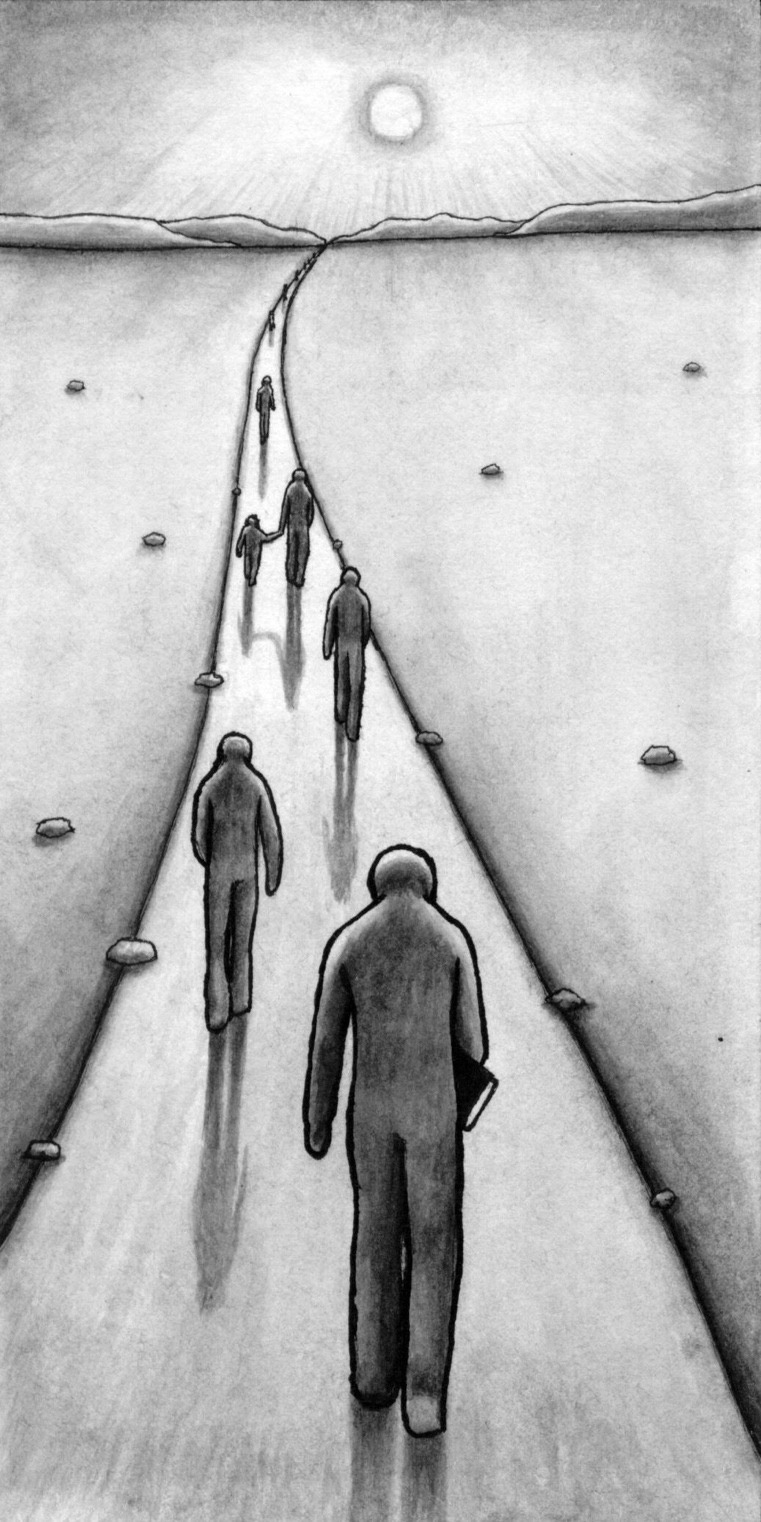 8Redeeming the TimeDuring the summer after my first year in seminary, I needed a job.  I had a wife to support, rent to pay, food to buy, all the usual issues of survival.  Nothing opened up until I finally found a job unloading and stocking the merchandise at a large department store.  It didn’t sound very exciting, but it was the only thing available.  I thanked God for providing a position and headed off to begin my new employment.After one week on the job, I began to realize two things.  First, the job was terribly boring.  Second, all the others working at the same job were very lackadaisical in their performance.  I fell right in step with the rest of my co-workers and began to grudgingly plod through each day’s tasks.  After all, how could anyone be expected to enjoy work like this?  Each day became more boring than the one before.  The feelings of uselessness and frustration were compounded by the fact that the job left me too tired and with too little time to minister for the Lord.Just as I was entertaining thoughts of quitting, the Lord planted a revolutionary thought in my mind.  “Why not do this job for the Lord?”  I decided to perform my duties to the best of my ability and see how well and efficiently I could work.  To my amazement the work that was so boring became fun.  The hours passed by faster than ever, and I was no longer bored.  Furthermore, I decided that, if I had to spend so many hours at work, I would seek to find ways to use every opportunity to enrich my spiritual life and to minister to others.  I developed a plan whereby I would spend the fifteen minutes of my morning break alone memorizing Scripture.  My lunch time and my afternoon break were devoted to building relationships with some of my co-workers in hopes of being able to share my personal experience with Christ with them.  What had been a source of great frustration turned into a source of excitement, challenge, and joy.The problem outlined in the testimony above is one that every person faces at one time or another.  Life presents us with all kinds of activities that drain our time, strength, and  creative energy.  Whether it is the routine of the factory, the changing of diapers, or the annoyance of standing in a food line, much of our time is spent in the routine activities of everyday life.  Without a proper perspective and a strategy for using our time wisely, valuable opportunities can be missed.  Boredom and despair can set in when life no longer seems to have meaning.In this lesson we want to look at what the Bible says about work and about how we should use our time.  You will be asked to evaluate how you presently use your time and to think through the priorities of your life. In doing so, you will build a plan for getting more value out of the routine things of life and to efficiently use the time that God gives you each day.In order to familiarize yourself with the basic content of the lesson, read through the outline and objectives that follow.Lesson OutlineSurviving Daily PressuresStruggles with AttitudeA Biblical Perspective of WorkWitness through CopingPinpointing OpportunitiesDeveloping PrioritiesIdentifying Areas of ImportanceBalancing the Demands of LifeDeveloping a Strategy for LivingSetting GoalsDeveloping a Plan of ActionLesson SummaryLesson ObjectivesAt the end of this lesson the student should be able to:	1.	Evaluate your own attitude toward work in light of biblical principles presented in this lesson	2.	Identify opportunities for growth and ministry that arise in normal, everyday life	3.	Formulate in writing at least one life goal and one year goal for each of seven areas of personal responsibility	4.	Evaluate your current use of time by keeping a record of your activities for one week	5.	Plan and construct a schedule for one week’s activitiesLesson PreparationIn order to develop the discipline of having a “quiet time,” you are required and will be held accountable to continue a daily time of prayer and meditation.Special InstructionsMemorize Ephesians 5:15-16.Study Project #8: Use of TimeThis project is a seven-step (Parts 1-7) exercise in evaluating and planning your use of time.  This includes setting  goals and thinking through how best to organize your time in order to reach these goals.  This requires that you begin this study project now with Part 1, so that by the end of the lesson you can complete the remaining parts in the exercise.Part 1: Personal Time InventoryFor one week, on a daily basis (each night), record exactly what you did that day.  Carefully record that information using the following “Personal Time Inventory Worksheet” as a guide.Personal Time InventorySurviving Daily PressuresStruggling with AttitudeSolving the problem of boredom, frustration, and meaninglessness in daily life begins with our attitude.  We struggle when we cannot see any real value in what we are doing.  As a starting point for gaining a positive attitude toward the tasks of life, work through the following assignment and questions.  Take time now to read the text The Fight, chapter 10, “Dealing with Drudgery.”  When you finish reading, answer the following questions:Question 1 White gives several examples of how people view their work.  He also lists some reasons contributing to drudgery and some that may help alleviate it.  Summarize these.Question 2 What is the only attitude that can adequately counteract this problem?Adopting an attitude of doing daily tasks “as unto the Lord” is not easy.  It takes a disciplined effort on our part to maintain this point of view.  It also demands that we have a proper view of work.A Biblical Perspective of WorkFor some in Western society, the pursuit of pleasure and recreation has led to the conclusion that work is a necessary evil that is endured in order to make enough money to enjoy  leisure time.  For others, work is a source of wealth and power.  But for most people, work is the means of meeting daily needs.  Whatever one’s view of work, a self-centered attitude is probably evident, since we are seldom satisfied with our current positions.The Bible, however, presents a different point of view.  Far from being a source of frustration, work is presented as a positive component of man’s existence.  In order to understand this better, let us look at some passages of Scripture that highlight this issue.Exercise 1White has provided an exercise at the end of chapter 10 called “A Passage to Study.”  Take time to do this exercise now, recording your insights in your notebook.  Answers are not provided for this assignment.It is interesting to note that in the Garden of Eden, at a time when man enjoyed perfect fellowship with God, work was the main activity of his life.  He had responsibilities in agriculture, science, and management.  Work was designed to be a fulfilling, satisfying part of his existence.   How different this is today, as the tendency is to complain about having to earn a living!Our struggle with the issue of work has nothing to do with work itself but rather with sin.  As a result of sin the earth is no longer a utopia; the tension of imperfection has entered in. Creation fights against man’s labors, and man has lived with this legacy throughout history.  Certainly, modern technology has made some tasks easier, but the struggle is still there.  Only the manner in which we struggle has changed.  While Adam tilled the ground by the sweat of his brow, modern man labors seemingly endless hours on an assembly line.Work is intrinsically good.  It is the curse of sin that has marred its essence.  How are we to respond?  Let us see what insight we can gain from the Bible by interacting with the following questions:Question 3 What attitude is highlighted in the following verses:  Ephesians 6:5-8, Colossians 3:22-24, and Ecclesiastes 9:10?Question 4 Describe in your own words the danger of thinking that some types of work are more honoring to God than others.Question 5 What is the difference between working for success and working as an act of worship?Question 6 In light of these principles, evaluate your own attitude toward work.  List in your notebook any unworthy motives and attitudes that you may have had.  Spend some time praying about your attitude in these areas.Witness through CopingAs your textbook points out, success is a poor platform for witnessing.  But, this does not mean that our work is unrelated to our witness for Christ.  The way in which we cope with the mundane things of life speaks loudly about the reality of Christ in our lives.  Testimonies abound of people coming to Christ from seeing the quality of a believer’s response to life situations.  Our profession of faith immediately places us under the scrutiny of a lost world, and therefore how we think and act in the everyday affairs of life is of utmost importance.Question 7 Give an example from your life of how your attitude at work or in some other common activity affected your witness to others.Pinpointing OpportunitiesAnother means of strengthening our outlook toward the menial tasks of life is in looking for opportunities for personal enrichment and ministry.  As stated above, people are watching us every day.  People have ordinary problems as we do, and their work is often a burden.  They are tired, defeated, and bored, and may feel as if there is no hope.  They try to hide their despair behind alcohol, immorality, or other diversions.  But, when they see us living peacefully in the midst of the same circumstances, they are attracted to the source of our inner strength and joy.  Let us learn to use our time on the job wisely in building significant relationships with people.  Everyone needs an encouraging friend, and friendship can be the steppingstone to eventually sharing our personal faith in the Lord Jesus Christ.Not all tasks, however, place us next to other people.  Sometimes we are alone in our work and duties.  Often these tasks do not require a great deal of mental concentration.  These times can be used for prayer, meditation on Scripture, or singing praises to the Lord.  We must use our imagination.  The possibilities are many.Exercise 2To help you think through these possibilities, make two lists in your notebook.  The first list should identify routine activities (examples:  shaving, standing in line, preparing food).  By each item listed, write an enriching activity you could do simultaneously.  The second list should identify the people you are with on a regular basis (example: co-workers).  By each name write some way you could minister to that person during the course of your everyday contact.  To grow with these possibilities, select one item from each list and work on it for a week.  Be prepared to share some results in the next seminar.Developing PrioritiesIdentifying Areas of ImportanceOne of the frustrations in “redeeming” the activities of daily life is that we are bombarded by an array of situations demanding our attention.  Which things are the most important? How do we decide?  To demonstrate this tension, read through the following pairs of activities, and note the one from each pair that you believe is more important.	1.	My relationship with God or my relationship with other people	2.	My relationship to Christians or my relationship to non-Christians	3.	Witnessing or eating	4.	Family responsibilities or church responsibilities	5.	My responsibility to myself or my responsibility to others	6.	Bible study and prayer or other Christian activities	7.	Time with my spouse or time in Bible study	8.	Time with my children or time witnessingAs you have probably seen, choosing between priorities can be very difficult.  There is much room for debate.    We are daily confronted with many kinds of responsibility, all of which require our attention as faithful followers of Christ.  One person’s view of which area of responsibility is not important may differ greatly from that of another.   Consequently, traditional lists of priorities do not give us all the help we need.  To say that God is first, family is second, and our local church third is too simplistic since we have God-given responsibilities in all of these areas.Before considering how to solve the problem of ranking our responsibilities by order of importance, let us identify what these areas might be.  J. Grant Howard in his book Balancing Life’s Demands lists seven areas of responsibility for the believer.  These are: God, yourself, the church, your family, your work, the world (which includes non-Christians), and the government.The Bible gives us guidelines for attitudes and actions in each of these areas. The question remains, however, How we are to order our lives to meet the demands of each of these areas?Balancing the Demands of LifeIn trying to solve the dilemma of prioritizing our activities, we must realize that the traditional approach is to make a sequential list, beginning with the most important and working toward the least important.  Grant Howard, in the book referred to above, suggests another approach that may give a better handle on the situation.  Instead of thinking in terms of a list, Howard proposes the idea of circles of priority.  Instead of God being at the top of a list, He is better seen at the center of our lives.  The diagram would look like this (Diagram 8-1):(Diag. 8-1)With God at the center we can solve one of the greatest problems in establishing priorities.  In this scheme self is pictured in relation to God like this (Diagram 8-2):(Diag. 8-2)This picture illustrates several important facts.  First, the person in this diagram is a believer.  God is the center of his life, and he is in a personal relationship with God.  Second, the concentric circles demonstrate that, when one is in a right relationship with God, God can touch every area of his life.  The arrows point to the communication that goes on between God and man in this relationship.  Through Bible study and prayer God is given top priority.  At the same time, the person has put top priority on himself since these activities enrich his life.  Furthermore, he has also placed a priority on others because these areas influence human relationships as well.What about the remaining areas of priority?  Since the Bible gives us responsibilities in many areas and assigns importance to them all, they can be seen in diagram 8-3:(Diag. 8-3)Howard summarizes by saying, “This takes priorities off a list and wraps them around a life!”  Note that all areas are of importance, and there is no set order to the categories.  The placement of them is arbitrary.  The circles touch all of the areas, symbolizing that man has significant relationships to others in various categories of life.The diagram is completed, then, by adding an outer circle (Diagram 8-4).(Diag. 8-4)This symbolizes the limits of time.  Life does not allow us unlimited time to work in each area.  There are only twenty-four hours in a day.  Problems sometimes arise when we fail to recognize our responsibilities in all areas.  For instance, if a man puts too much time into his work, another area (probably his family) may suffer.  We might picture it like diagram 8-5:(Diag. 8-5)Thus, achieving a reasonable balance allows us to address all of the significant areas of our lives.Exercise 3Take a few minutes to evaluate the degree to which you manage to balance the major responsibilities in your life.Developing a Strategy for LivingSetting GoalsThe believer’s purpose in life.  In order to construct a strategy for living that will be balanced and fulfilling, we have to know where we are going.  We have to have a clear understanding of our purpose in life.  To start our consideration of this topic, complete the following assignment:Exercise 4Read the following verses, and then write a one-sentence statement of the purpose of the believer’s life.Glorifying God is the purpose of the believer’s life.  But what does this mean?  Glorifying God means to bring honor to Him by reflecting His character in our living and displaying His power in service and obedience.  We are to do everything possible to give an accurate presentation of the true nature of God to those who daily view our lives.To help us realize this purpose, we will consider a series of steps for evaluation and planning, beginning with broader, longer-range goals and working back to the specifics of day-to-day living.  We are not attempting to plan out our whole lives but rather introduce a process that will indicate more clearly how to best glorify God.Life goals.  Let us stop now and dream a bit about what we want God to do in and through us over the course of our entire lives.  Our life goals are dependent upon both our God-given gifts and abilities and the particular circumstances of our lives.  Each individual has particular gifts and a particular background, family, and cultural setting.  Each one of us is unique.  With this in mind, complete the following two parts of Project 8:Study Project #8 (Part 2): Identification of GiftsMake a list of what you perceive to be your unique gifts and abilities.  In other words, what do you do well?  For one person it may be preaching; for another it may be counseling; for yet another it may be giving encouragement.Study Project #8 (Part 3): Life GoalsWith this list of gifts in mind, write at least one life goal for each of the seven areas of responsibility given previously in this lesson.An example from the area of your family life might be to see your children all become believers and continue walking faithfully with the Lord.  Do not be afraid to dream great dreams of what you want to see God do.Specific plans.  Our next step is to begin to translate these life goals into specific plans, to establish some intermediate goals for achieving these life goals.  To do this, it is good to think in terms of intermediate goals.  We might call these “yearly,” or “long-range,” goals.  These spell out what we need to do in the next year to move toward our life goals.  One of the ways you fulfill your responsibility to yourself as an individual is by taking care of your body, the temple of the Holy Spirit.  A goal for this year may be to lose five kilos of weight and maintain that lower weight.  The following exercise is designed to help you to think through your plans for this year.Developing a Plan of Action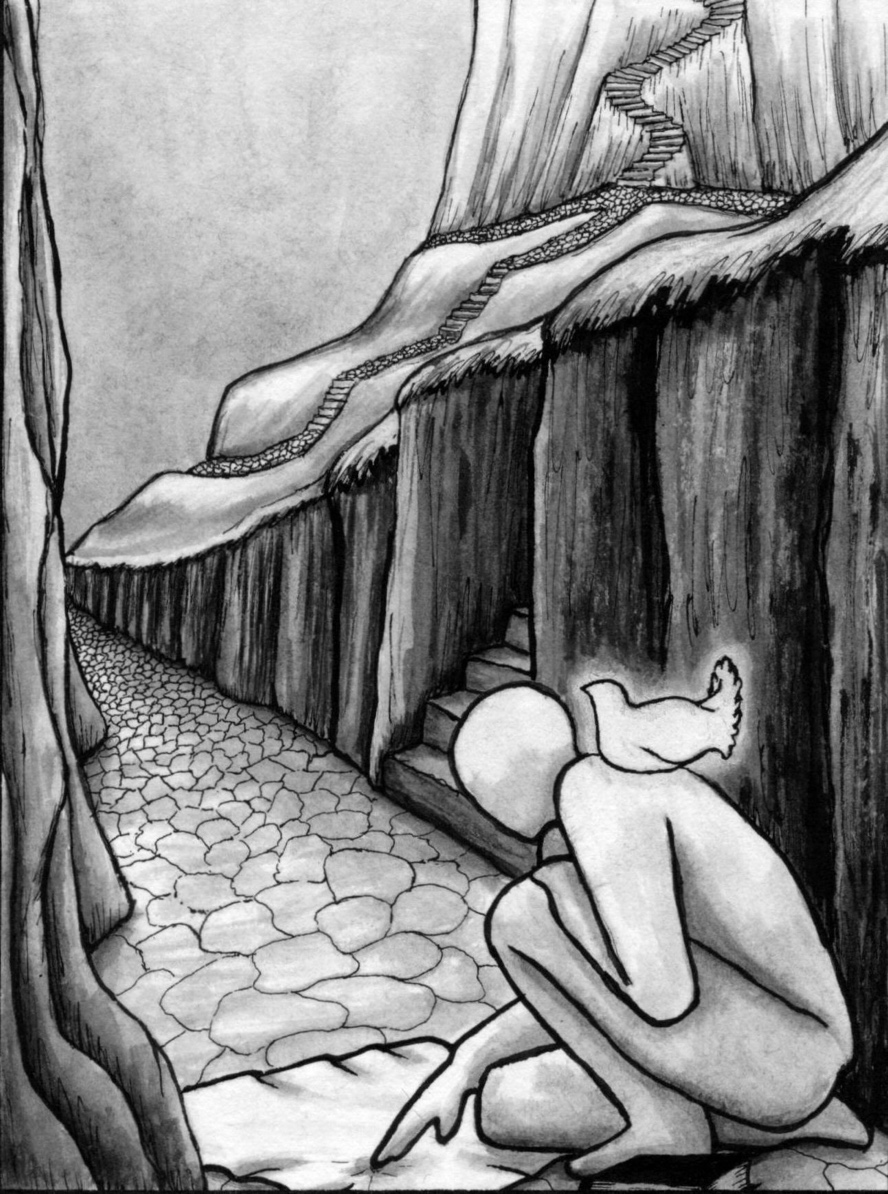 Study Project #8 (Part 4): Seven Goals for This YearFrom your life goals select one from each of the seven categories that you will try to fulfill this year.  They should be written in such a way that they can be measured as to whether or not they have been accomplished.An example from the area of your relationship to God might look like this:  During the next year I will thoughtfully read through the entire Bible.We hope you are now beginning to think in terms of specific things you would like to see God do in your lifetime and on a yearly basis.  It is important now to develop a plan of action for a week’s activities.  This will involve two exercises aimed at helping you determine your greatest needs.  First, look at the seven areas of responsibility, and determine which one(s) need the most attention at this point in your life.  We must always strive to meet our responsibilities in each area, but for a period of time one area may need to be emphasized.  A special need in your family may demand that you cut back temporarily on church duties.  Later, when the family problem stabilizes, the church can be given renewed emphasis.  We must constantly evaluate where our attention is most needed and lay aside certain areas for the present.  At this time complete the following exercise:Study Project #8 (Part 5): Present Needs and Previous NeglectsTwo criteria are crucial in weighing the needs in a given area of responsibility.  They are present need and previous neglect.  Again, beside each of the seven areas of responsibilities, write out what is the most pressing need in this particular area.  Then, think back over the last six months, and write down as accurately as you can remember the things that you have done in each area.  On the basis of this analysis make a list of the things that you feel are absolutely essential for you to do in the next week.Perhaps as you look at the list, you sense that there is not enough time even for the essentials, much less the many other things you would like to see done.  While this may be true, perhaps you could get much more done if you used your time more efficiently.  To demonstrate this truth, take out the Personal Time Inventory Worksheet (Project 8 - Part 1) that you have been keeping every day.  The following evaluation is based on that record:Study Project #8 (Part 6): EvaluationPlace a check beside all the things on the record that you would classify as unimportant or time wasters.  Be honest with yourself, and you should see several points of weakness.  Second, make a list of all activities during the week which could have been scheduled together and thus done more efficiently.  This is particularly true of errands that can be arranged so that they can be handled at one time going from one place to the next.The final step in the process is to plan the next week’s activities.  On the basis of your evaluations and goals, schedule for the week those activities that are essential.  Begin with fixed activities, those things which you must do this week.  These might include your time with the Lord, regular church services, special counseling appointments, or family time.  In the course of your planning take into account the evaluation of your previous use of time.  Group together those things that can be done together efficiently, and eliminate as many time wasters as you can.Study Project #8 (Part 7): Weekly PlanningFill out the Weekly Planning Worksheet at this time.  It is located at the end of this lesson.  Be prepared to evaluate your schedule and how well you kept it during the seminar time.Weekly Planning SheetLesson Summary In Ephesians 5:15-16 the Bible exhorts us to “be careful how you walk, not as unwise men, but as wise, making the most of your time, because the days are evil.”  The wise man knows how to redeem the time to take advantage of every opportunity.  This begins with a healthy attitude toward work and all of the other regular duties of life.  Furthermore, the wise man considers carefully how he can best plan his time to avoid needless waste.In order to focus on the heart of this lesson, take time now to review the assignments and projects through which you have worked.  In summary, we have considered:	1.	How to evaluate our attitudes toward work	2.	How to minister and build up our spiritual lives through daily activities	3.	How to balance our life goals in seven areas of responsibility that are common to all Christians	4.	How to best use our time	5.	How to plan one week’s activitiesTo become strengthened in each of these areas, the following activities should be incorporated into your life:	1.	Take an extended time once each year to evaluate the past year in light of your life goals and to plan the next year’s major goals.  Check to see what progress has been made.  Do you need to alter some of your life goals?  Decide what your goals for the coming year will be.  It is highly recommended that husbands and wives do this together.  If you are a pastor, you may want to plan a similar time with your church leaders for the purpose of evaluating your church’s ministry.	2.	Stop once each month and check to see if you are keeping a balance between the many areas of responsibility.  Make sure no area is being neglected in such a way that problems are developing.	3.	Take time once each week to evaluate the previous week’s activities and to plan the next week’s schedule.	4.	Select an individual to whom you wish to be accountable and with whom you would like to share your progress.  Plan to meet together regularly and share your own growth in planning, setting goals, and wise use of time.While it is true that many people have productive lives without using a specific scheduling plan, most of us can benefit greatly from a regular time of evaluation and planning.  May your life become an example of consistent, effective ministry.Answers to QuestionsQuestion 1 White points out that some people draw great satisfaction from completing a job, a sense of accomplishment, and pride in a job well done.  Others view the same job as boring and burdensome.  Monotony, lack of creativity, and working alone are cited as contributors to lack of meaning in one’s vocation.  Working with people, striving for quality, and developing a sense of accomplishment are methods of combating this negative outlook.Question 2 The only attitude that can adequately help us cope with the problem of drudgery is doing our work “as unto the Lord.”Question 3 These verses highlight an attitude of doing any work to the best of our ability because we are really working for the Lord.Question 4 Your answer.If some jobs are more honoring to God than others, then the conclusion is that people in full-time Christian work are better than those that have “secular” jobs.  If this were true, you would expect that these jobs would be required of believers.  As White points out, there is no example in Scripture of believers being commanded to leave their jobs for some “full-time” career in ministry.  We are to serve the Lord as His witnesses through whatever vocation is available to us.Question 5 Working for success is a self-centered approach.  Many people think that successful people have a better testimony before non-Christians, but this view actually manipulates God’s ability to bless His own children.  It is not scripturally correct to communicate the belief that, if someone comes to Christ, he will become rich or make better grades in school, etc.  By contrast, carrying out our work as an act of worship means that no matter what station in life, no matter how rich or poor, we do everything to bring honor and praise to God.Question 6 Your answerQuestion 7 Your answerAnswers to ExercisesExercise 1 Your answerExercise 2 Your answerExercise 3 Your answerExercise 4 Glorifying God is the purpose of the believer’s life.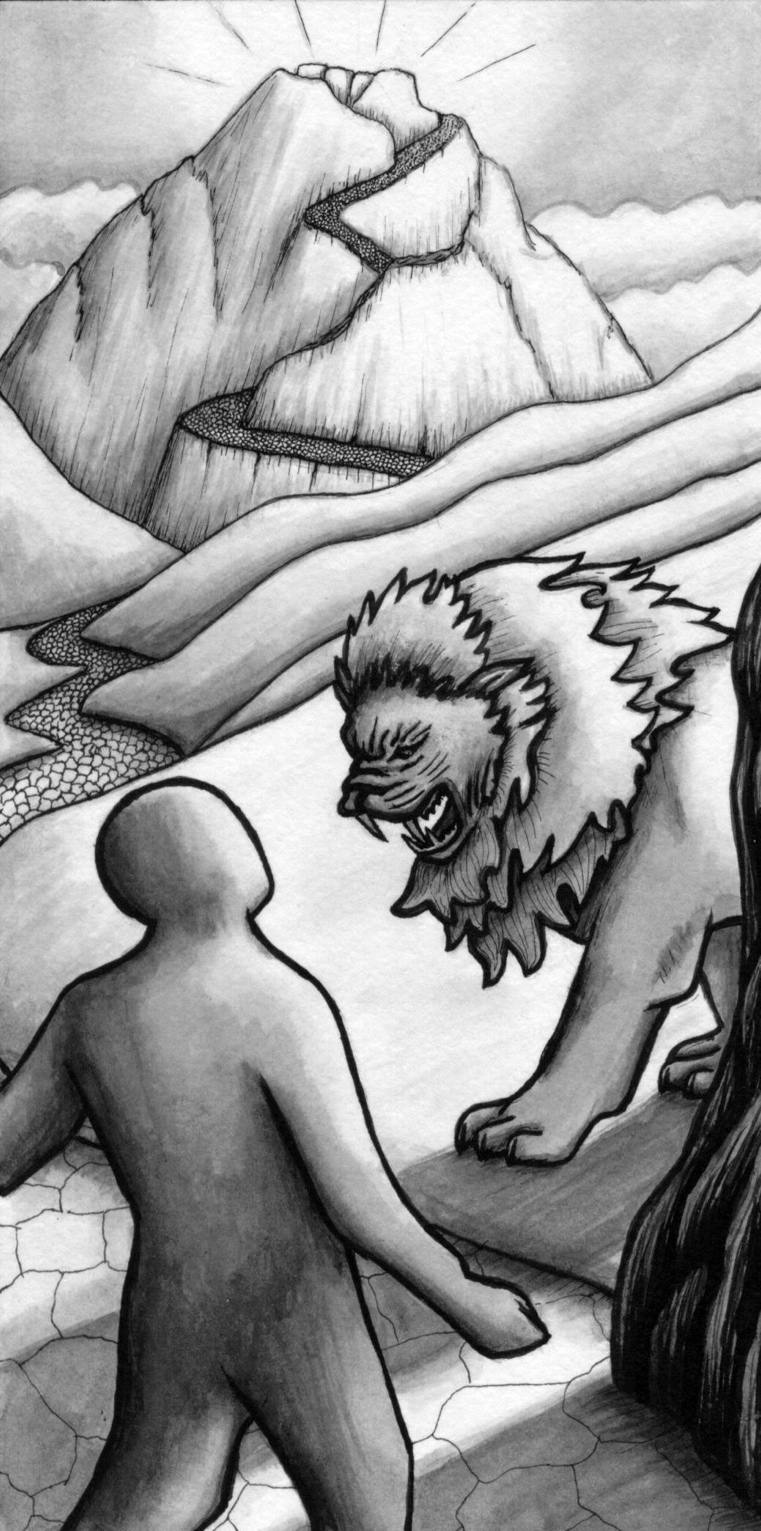 9Understanding SufferingThis lesson will attempt to present a true picture of suffering, as well as how God incorporates it into His plan for our lives today.  We will also turn our attention to the future day when, for us Christians, all pain and sorrow will be done away with and when we will receive rewards for our faithfulness in the midst of suffering.  After considering these basic perspectives on suffering, we will examine five possible ways God can use suffering in our lives and in the lives of others.  Finally, we will focus on how our response to suffering determines what we will gain from it.  We alone decide whether suffering will drive us to bitterness or toward spiritual maturity.Lesson OutlineBiblical Perspectives on SufferingThe Origin of SufferingGod’s Use of SufferingThe End of SufferingFive Purposes of SufferingSuffering Provides a Platform for Evangelism and EdificationSuffering Refines Our Perspective and CharacterSuffering Disciplines Us for DisobedienceSuffering Enhances Our Relationships with PeopleSuffering Deepens Our Loyalty to ChristOur Response to SufferingOur Preparation for SufferingOur Reaction to SufferingLesson SummaryLesson ObjectivesAt the end of this lesson the student should be able to:	1.	Briefly trace the history of suffering from its origin to its future role	2.	List at least five possible reasons why God allows us to suffer	3.	Cite at least one example of how God has used suffering in your life to achieve each of the five purposes covered in this lesson	4.	Briefly list at least five of God’s commands to be obeyed even in the face of persecution and suffering	5.	Explain how bitterness in the midst of suffering can be turned to joyLesson PreparationIn order to develop the discipline of having a “quiet time,” you are required and will be held accountable to continue a daily time of prayer and meditation.Biblical Perspectives on SufferingEvery human being has at one time or another struggled with the reality of pain and suffering in the world.  The vantage point from which you view suffering will determine how you respond to it.  The clearer your perception of reality and of God and His world, the better able you will be to deal properly with pain and suffering.  Consider Job.  He knew that all things come from God and that He has a perfect right to do whatever He pleases with that which is His.  He also knew that God never changes, and that, if God is worthy to be served when times are good, He is equally worthy to be served when times are bad.Unfortunately, maintaining a balanced perspective in the midst of pain is easier said than done.  Suffering has a way of dimming our view of God and reality.  We slowly begin to sink into the quicksand of self-pity and become increasingly introspective.  We slowly lose our grip on what is true.  We start to entertain lies such as:  “No one knows or cares about what I’m going through,”  “God no longer loves me,” or “God is punishing me with more pain than I can possibly endure.”  Instead of helping, 1 Corinthians 10:13 becomes for us nothing more than a cruel lie.  “No one’s suffering can be greater than mine,” is our cry.  We have forgotten about those people down through the centuries who for their faith have been literally boiled alive in oil, slowly roasted on skewers over burning coals, had their skin peeled off strip by strip, and seen their children being tortured and slaughtered.  “Oh, poor persecuted me!” we say.  Let us look at some areas that will clarify our perspective.The Origin of SufferingHave you ever been asked, “How can a just and loving God allow so much suffering in the world?”  Usually somewhere behind the question is the notion that suffering has always existed and that God is directly responsible for its existence.  But the Bible declares this notion to be false.  Nowhere in the account of creation do we find the words, “Then God said, ‘Let there be suffering and death.’“ All that He made was declared to be very good.  We must look elsewhere for the origin of suffering.Turning to Genesis 3, we find that it was man himself who was responsible for the whole thing in the first place!  He brought it all on himself.  God not only wanted to prevent man from experiencing suffering and death, He went to great lengths to warn him concerning it.  But man insisted on playing with the fire of disobedience and ended up not only burning himself but setting the whole of creation aflame.  The painful groaning that Paul mentions in Romans 8:22 all began that day, thousands of years ago, when Adam and Eve took a step that resulted in human agony beyond calculation.In Genesis 3:4 Satan, speaking through the serpent, sets a trap by telling the biggest lie of all time.  He not only promised that Adam and Eve would not suffer and die but that their lives would be far better than they had ever been.  Offering them the prospect of heaven, he lured them to the very edge of the precipice of hell.In a perverted way, though, what Satan promised came true.  Their eyes were opened.  They did become like God, knowing good and evil.  But what piteous and impotent gods they turned out to be!  And the price tag that was attached for all of mankind:  thousands of years of suffering and death on earth and an eternity of suffering and never-ending death in hell.  Thanks be to God who graciously intervenes and saves those who turn to Him in faith.The account of the Fall’s consequences is listed in Genesis 3:8-19.  Read the passage, and then write the answers to the following questions in your notebook:Question 1 Locate as many examples as you can of either physical or psychological suffering mentioned in this passage.Question 2 The external pressures bearing in upon Adam produced his suffering. List two or three similar kinds of suffering we could face.All suffering and death, then, have their point of origin in sin.  Their existence bears witness to the awful results of rebelling against God the Creator.  So, whenever we hear of or experience great affliction and pain, our first reaction should not be, “Look how unfair God is!” but rather, “Look how terrible sin is!”  Whatever else we learn from suffering, it should constantly remind us that it is ultimately the consequence of Adam’s declaration of independence from God’s plan. Mankind’s natural reaction is either to pretend that suffering and death do not exist or to avoid at all costs any encounter with them.  When forced to deal with suffering and death, man tries to beautify it as much as possible.  For instance, at funerals corpses are made to look like they are only asleep.  It is as if deep down man knows that suffering and death are an indication that something is terribly wrong with him and his world, but he constantly tries to suppress it.  Too often we are no different in our handling of suffering and death.  We will look more closely at this issue in the last section of this lesson.God’s Use of SufferingEven though the world is still reeling from that tragic day in the Garden, God is still in command.  All is not lost!  He is wisely using suffering, as well as sin and evil, to bring glory to Himself by enhancing His reputation among men.  Suffering is  a megaphone employed by God to get man’s attention and to teach him more about Himself.  He desires for all men to clearly see His attributes and acknowledge His greatness.Satan, on the other hand, attempts to reverse this megaphone (attention-getting) effect by using suffering to belittle God in the eyes of the world.  He tries to convince us, when we are suffering, that God has lost control and that our suffering is a result of His poor management of the events of the universe.  He also tries to convince us that God is a cruel God and enjoys making us suffer or that He is so stupid that He does not know how to keep us from suffering.  Satan implies that, if he were God, he would handle things much better; there would be no suffering at all.Thus, we see suffering’s great potential for either enhancing our view of God or distorting it.  Let us go to the book of Job to examine this more carefully.  Read Job 1:6-2:10.  On the basis of this passage, answer the following questions:Question 3 In 1:8 and 2:3 we see that no one on earth was as righteous as Job.  Why, then, was there so much at stake in the testing of Job?Question 4 What did God’s allowing Satan to afflict Job indicate about God’s attitude towards Job?God’s love for us never changes, especially in the midst of suffering.  As we shall see later, even if one of the purposes of suffering is to discipline us because of our disobedience, God’s love remains constant.  This fact is crucial to remember if we hope to face affliction with the proper attitude.  Nothing enters our lives without first passing through God’s wise and loving hands (Rom. 8:28).When we suffer, God whispers in one ear, “I still love you and am confident in your ability to grow through this by trusting Me.”  But at the same time, Satan whispers in the other ear, “God hates you! Why else would He put you through all this pain and destroy your life?”Question 5 Using 1:20-22 and 2:9, 10, summarize in your own words Job’s two responses.  What did he say about God?God’s reputation, then, is greatly enhanced in the eyes of those around us as they see us following Job’s example and patiently enduring suffering.  They see that our God is so great in and of Himself that we will continue to worship and praise Him no matter how difficult our circumstances may be.  For this very reason God will often not deliver us from a particular affliction so that people will be able to glorify Him as they see His grace enabling us to patiently endure.We read in 2 Corinthians 12:7-10 that it is sometimes God’s will to allow us to remain in painful and difficult situations rather than deliver us miraculously out of them.  The question is not whether He can or cannot deliver but how He will gain the most glory from the situation.  Read through this passage, and answer the following questions:Question 6 The thorn remained, but a real miracle did occur in Paul’s life.  What was it?Question 7 How do afflictions and weaknesses magnify God’s grace and power?So we see that God does not have to miraculously heal us or deliver us out of our particular affliction in order for men to see His power.  Certainly His power is greatly manifested when He does these miracles of healing, etc., but this does not mean that His power cannot be equally, or perhaps more greatly, demonstrated as He enables us to respond joyfully to even the harshest of tests.  We tell the world that our God is so worthy of our service that, whether He “miraculously” delivers us or not, we will continue to serve Him.  This is the same message that the three Hebrew children voiced to King Nebuchadnezzar when they said,Our God whom we serve is able to deliver us from the furnace of blazing fire; and He will deliver us out of your hand, O king.  But even if He does not, let it be known to you, O king, that we are not going to serve your gods or worship the golden image that you have set up (Dan. 3:17-18). (The underscore is ours.)May God give to you a similar heart of courage and commitment to Him in the face of your fiery trials!The End of SufferingC. S. Lewis, a well-known Christian author, once said, “Our Father refreshes us on the journey with some pleasant inns, but will not encourage us to mistake them for home.”  And the way God often does this is by allowing us to suffer.  Suffering has a way of loosening our ties to this world and focusing our eyes expectantly on that future world where there will be no more pain.  The instability of this life is magnified as we long for the permanence of our future life.The fact of heavenly rewards also spurs us on in the midst of our trials.  Our sufferings do not go unnoticed by God.  He records all of our responses to our various afflictions, whether great or small, and will reward us accordingly.  An athlete, encouraged by the future prospect of winning the prize, is willing to endure all kinds of physical hardships.  A mother, encouraged by the future prospect of bringing a new life into the world, is likewise willing to endure much pain and discomfort.  How much more can we find encouragement in our sufferings, knowing that our rewards will be far greater.The New Testament frequently introduces the concept of heaven and rewards into its discussion of suffering and persecution.  Rewards, however, are not presented as the ultimate reason for patiently enduring suffering.  Our great God deserves our obedience regardless of how many rewards we will receive.  Rather, rewards are to be seen simply as tokens of God’s appreciation for faithful service.  They provide extra incentive when times get tough.With regard to the future of suffering, the New Testament makes it clear that pain and affliction as well as death itself are doomed to extinction, as far as the believer is concerned.  For us suffering is as temporary as this present world is.  It is not part of God’s perfect plan for our future.Read Romans 8:18-25.  This is one of the classic passages that relates suffering to our future, glorious state.  After a careful reading, answer the following questions:Question 8 Why is the present creation so eagerly awaiting the revealing of the sons of God?  What is the nature of this revelation?Question 9 Describe in your own words what Paul means by the “groaning” of creation.There is a difference between the joy that James says we should have when we undergo various trials (Jas. 1:2) and the joy about which Paul writes.  The first results from knowing that our sufferings have the capability of producing not only maturity but also heavenly rewards.  But this kind of joy, Paul implies, is mixed with a certain degree of groaning.  The groaning joy of an expectant mother differs from the unshackled, exuberant joy she exhibits immediately after birth when she actually sees and hears the fruit of her labor.  Therefore, the second kind of joy, when we see Christ face to face in our glorified bodies, will be unhindered by suffering, sin, or any such pain.  It will be pure joy!  Read 2 Corinthians 4:16-18, and then answer the following question:Question 10In this passage, as well as in Romans 8, how does Paul encourage us to persevere in our afflictions?This forward-looking perspective is another important aspect in handling suffering properly.  To the degree that we take our eyes off the future, our sufferings will begin to overwhelm us.  Therefore, it is wise to follow Peter’s admonition when he says, fix your hope completely on the grace to be brought to you at the revelation of Jesus Christ” (1 Pet. 1:13).  We will all one day be changed and put on immortality.  We will all one day be victorious over death and suffering.Therefore, my beloved brethren, be steadfast, immovable, always abounding in the work of the Lord, knowing that your toil is not in vain in the Lord (1 Cor. 15:58).Exercise 1Suppose someone came to you and asked, “If God is just and loving, why is there so much suffering in the world?”  Based on the material you have studied so far in this lesson, how would you answer him?  Write out your response, and be prepared to discuss it during the seminar time.Five Purposes of SufferingThe well-known verse of Romans 8:28, “And we know that God causes all things to work together for good to those who love God, to those who are called according to His purpose” indicates that God uses even suffering in a good and meaningful way in our lives.  This fact was clearly seen in our discussion of God’s use of suffering.  Now we want to look more closely at a few reasons why God sometimes allows suffering to touch us.God has a purpose in everything that He does.  This does not mean that, every time something happens to us, He is trying to teach us a particular lesson.  Certainly we need to ask for wisdom in the midst of our trials in order to discern, the best we can, if God is trying to get our attention for some specific purpose.  But we should not always expect God to give a full and detailed account of His actions.  This is where Job seemed to lose his way.  God is sovereignly in control of every detail of our lives and has a specific and wise purpose in everything that comes our way.  But He does not always choose to make that specific purpose known to us.  Usually, we must be content with knowing the general purpose.An important thing to remember is that suffering, as well as life itself, loses all meaning if a wise and all-powerful God is not in control.  Indeed, the most difficult tragedies are those which on the surface appear to have been colossal mistakes and seem absolutely senseless.  But at these times we need to suspend judgment until that future day when all of the facts will come to light.  Then we will see how well God knew what He was doing. Take a few minutes right now before reading further to think of a recent trial in your life or in the life of someone close to you that appears to you to be a cruel “accident.”  Then pray and ask God to renew your faith in His sovereign and purposeful control of the situation.Suffering Provides a Platform for Evangelism and EdificationWhen someone suffers, people-Christians and non-Christians alike-tend to notice.  The more severe the suffering, the more attentive they are to every word said and every response made.  Whether you like it or not, suffering thrusts you out onto the stage.  The only question is how good your performance will be.When the non-Christian sees you suffering physical pain and yet not complaining, he sits up and takes notice.  When he sees you rejoicing and praising God after losing your family or being imprisoned, he is amazed.  And when he sees you actually showing love and concern for those who are beating and physically abusing you, he is awestruck.  Read Acts 16:19-34, where Paul and Silas’ imprisonment at Philippi is recorded.  Then answer the following questions:Question 11What fact probably caused the prisoners to listen more attentively to Paul and Silas as they sang and prayed?Question 12Identify several “miracles” that apparently prepared the jailer’s heart to seek after and believe in Christ.We do not know how greatly Stephen’s death affected the young zealot Saul, but no doubt Stephen’s angelic face haunted him for many days.  In any case, Paul followed Stephen’s example when he faced his own unjust persecutions, including even stoning.Few things arouse the interest of an unbeliever more than seeing someone unjustly suffer, yet with patience.  This type of response is so rare that the world hardly even has a category under which to classify it.  But the point is, when we “turn the other cheek” and love and pray for our enemies, the unbeliever is bound to ask himself, What kind of person is this?  Where does he get the strength to respond this way?  I wonder how he can keep on thanking God in the midst of such unfair suffering?  They begin to think there is some truth to Christianity after all.  They say, “Your God must be great if you keep serving Him even when it appears that He is punishing you for no reason!”  Read 1 Peter 2:11-3:6, and then answer the following questions:Question 13In verse 21 for what purpose does Peter say we have been called?Question 14Why do you think Peter introduces the example of Christ’s suffering into his discussion?Question 15In verses 1 and 2 submission has the potential of winning a husband,  wife, or anyone to Christ.  Do these verses and the rest of the passage teach that submission always causes a positive response in people toward the gospel?  Explain your response.Read Luke 21:10-19.  Here Jesus predicts that His followers will be persecuted because of their faith in Him and that a platform (i.e., opportunity) for evangelism will result.  He then explains that the key to success in facing sufferings is not well-thought-through strategies but rather total dependence upon God.Suffering also provides an opportunity for the edification of believers.  They not only learn from a living example how to patiently endure this life’s trials but also gain a larger and more accurate view of God in the process.  Read Acts 17:1-10 and 1 Thessalonians 1:1-2:2.After being severely beaten and imprisoned in Philippi, Paul and Silas continued to remain faithful to the proclamation of the gospel.  Their reward was more intense opposition in Thessalonica.  But they continued undaunted, following in the footsteps of Christ.These events were not going unnoticed by the Thessalonians however.  They faithfully imitated the example of Paul and his friends when their own persecutions came.  But it did not stop there.  The Thessalonians’ response became known to believers all over that region.  Paul himself, as he traveled far and wide, made proud mention of their perseverance and faith as he spoke to the churches.Notice the chain reaction effect that suffering provides.  As news spreads like ripples in a pond, many believers have the opportunity to learn about God and about how they should respond to their own afflictions.  Some, like Job, even have the privilege of having their sufferings permanently recorded so that the effect can reach across many generations.  May we, like Job, be faithful in the midst of our sufferings.  May we give the watching eyes of the world an example worthy to be followed.Suffering Refines Our Perspective and CharacterGrowing pains are not an indication that something is wrong.  On the contrary, they indicate that something is very right.  All growth, even on the spiritual level, is accompanied by a certain amount of discomfort.  To move from a lower level of proficiency or accomplishment to a higher one always requires work and a certain amount of pain.  This holds true for the athlete and the scholar, as well as for the Christian.(Diag. 9-1)One way, then, to look at suffering and temptation is as a series of growth points or tests.  God allows suffering, temptation, and testing to come into our lives with the hope that growth will result as we respond in faith.  After one test is passed, we can be sure that another one is on the way to prod us to further growth.Satan, naturally, is hoping that the suffering or temptation will retard or stop our growth altogether as we fail the test through lack of faith.  God wants to build up our character through suffering.  Satan wants to destroy it.  In this light all suffering can be viewed under the larger category of testing or temptation.  Not all temptation or testing involves suffering in the general sense of the word, but all suffering can be seen as a certain kind of testing.  When we suffer, we have the option of obeying God in faith or listening to Satan in unbelief.  We can grow, stagnate, or regress.  It is our choice.Suffering also develops and refines our perspective of God and life.  Sometimes, when we are racing busily through life, God allows suffering to occur to slow us down.  This helps us to take more notice of the priorities in life and prevents us from getting wrapped up in peripheral activities.(Diag. 9-2)Suffering also keeps us alert.  Lapsing into spiritual complacency is always a risk, but suffering motivates us to depend upon God more consistently instead of ourselves.God was more interested in having Job’s sufferings help to refine his perspective character.  Review Job 1 and 2; read chapters 3, 38, 40:1-14, and 42:1-9.  Then answer the following questions:Question 16Job did not curse God.  What did he curse?  Why?  Was this response a mature one?  Explain.Question 17Using 38:1-4 and 40:1-9, summarize what God said about Job’s response to his sufferings.Question 18In the discussion about nature, what two divine attributes does God emphasize over and over again?  What does this say about Job’s perspective of God?  Did Job understand what God was saying to him?Question 19Regarding suffering, what comfort can we gain from knowing that God is omnipotent and omniscient?From the beginning of Job’s story it is clear that God was in total control of the situation.  Satan did nothing without God’s permission.  God decided the limits based upon His wisdom and goodness.  Knowing these things can give us great comfort in the midst of our afflictions. At the beginning Job did give abundant evidence that he knew his God.  He acknowledged God to be the Lord of all, worthy of man’s worship at all times.  Yet, by the end of the book it is evident that he still had some things to learn about God.  And learn he did.  Job knew God much better after his ordeal.Suffering not only refines our perspective of God and life, but it also can be used by God to refine and purify our faith and character.In this you greatly rejoice, even though now for a little while, if necessary, you have been distressed by various trials, that the proof of your faith, being more precious than gold which is perishable, even though tested by fire, may be found to result in praise and glory and honor at the revelation of Jesus Christ (1 Pet. 1:6-7).Using suffering, God chisels away at those parts of our character that do not reflect His image.  Each one of us, in this sense, is still “under construction.”  The saying, “Be patient with me; God is not finished with me yet,” is very true.Read James 1:2-4 and Romans 5:1-5.  These two passages deal with the process of suffering and its results.  After carefully comparing them, answer the following questions:Question 20Summarize what suffering and temptation can produce in our lives, according to these two passages.Question 21The end product of suffering is hope.  Explain what you think the Bible means by this concept.  (See Rom. 5:2 and 8:23-25).  How does this kind of hope compare to James’ final product?  (See Jas. 1:12).These kinds of character qualities and perspectives are something that we, as Christians, all want.  But notice the price tag that is attached.  We must be willing to endure pain in some sense before any growth can occur in our lives.  Seen in this light, afflictions can and should produce real joy instead of distress and bitterness.Suffering Disciplines Us for DisobedienceWhile Job’s three friends learned that there are other reasons for suffering besides sin, we know that disobedience is sometimes the reason we experience suffering.In the Old Testament, blessing generally resulted from obedience, and misery and pain resulted from disobedience.  God used suffering to make people aware of their sins so they would turn from them.  For the believer and unbeliever alike this type of suffering is really an evidence of God’s love and desire that no one should continue on in an unrepentant state of rebellion.Our heavenly Father is concerned enough about us as believers to discipline us for our lack of obedience.  Read Hebrews 12:5-13, and then answer the following questions:Question 22Hebrews 12:5-6 quotes from Proverbs.  What do these verses remind us of in order to keep us from losing heart when we are being disciplined for our sins?Question 23Why do you think we so easily forget the benefits of discipline when we are being disciplined?  How can we remedy this?If we submit ourselves to God’s training program of discipline, we will begin to become more like Him.  This means refusing to be stubborn and rebellious when God decides we need a good “spanking.”  If we continue to rebel, His “spankings” will become more severe.Some of the Corinthians were sinning in their practice of the Lord’s Supper.  They were shaming the poor believers in their midst by sumptuously feasting before partaking of the Lord’s Supper.  Paul had to remind them of the seriousness of the ordinance.  Read 1 Corinthians 11:20-34.Suffering may be an indication that we have sinned, but not necessarily.  We should examine ourselves when we do suffer to be sure that God is not trying to call our attention to some sin.  Most of us do not have to be told to do this because every time we suffer we tend to think that we have done something wrong.  Therefore, we need to guard against too much introspection.  The Holy Spirit will reveal our sins to us.  All we need do is pay attention.In any event, we need to ask God to give us His wisdom and perspective in our afflictions so that we can determine, as much as possible, whether we are experiencing “growing pains” or “spanking pains.”  And, if God chooses not to give us any “reason” for our trials, we need to follow Job’s example of endurance, trusting that God is still in control and that He loves us.Suffering Enhances Our Relationships with PeopleUnfortunately, it sometimes takes suffering to open our eyes to the fact that people are important.  Things and activities so easily blur our vision.  But suffering can clear away the fog and allow God Himself and people around us to emerge as the only things of real value.It is often true that the petty differences that separate people from one another are not put aside until suffering pushes them aside.  Suffering causes us to re-evaluate the criteria we use to determine with whom we will build relationships.  Through suffering we are drawn to people we might normally exclude.  Channels of communication are opened up between us and a greater variety of people.  Opportunities for ministry increase.  Read 2 Corinthians 1:3-11 and 7:5-7, and then answer the following questions:Question 24God is the ultimate source of all comfort.  But what means does He often use to comfort us, according to these passages?Question 25When we suffer, what is it that is being developed in us that enables us to comfort others?Question 26Paul encouraged the Corinthians to help him regarding his Asian afflictions by praying for him.  When many people pray for a suffering individual, what is multiplied as the prayers are answered (2 Cor. 1:11)?When we share in the suffering of another person through our prayers and encouragement, we experience a greater degree of Christian unity with him.  We learn to comfort.  He learns to be comforted and, in turn, to comfort others.  As the quality of interpersonal relationships in the body of Christ increases, greater unity results.Unfortunately, it does not always work that way.  Even when God allows suffering to touch a particular part of His body (a local church) in order to unify it, that church sometimes continues to be contentious and divisive.The church at Corinth had this problem.  Divisiveness was a principal characteristic of this church.  This forms the backdrop for Paul’s illuminating analogy of the human body in 1 Corinthians 12.  He says that God has designed the human body to be a cooperating unit that cares for itself.  And His design for the body of Christ is exactly the same.  Read 1 Corinthians 12:26 and then answer the next question.Question 27What is Paul’s point here concerning suffering?Suffering Deepens Our Loyalty to ChristIf you have ever served in the military during wartime or lived through a catastrophe or some other crisis situation, you know by experience that a special camaraderie develops among those involved.  We are attracted to people who have had the same kinds of experiences that we have had.The “enemy” might be persecution from unbelievers, an earthquake, or some other form of suffering.  But, as we fight against it shoulder to shoulder with our friends, we grow more committed to them as well as to the cause for which we are fighting.Since the world persecuted Christ, we as His servants can expect no better treatment.  Many New Testament passages emphasize our privilege and calling as partakers of the same kind of suffering that Christ endured.In Acts 5:17-42 Peter and the apostles experienced rather intense persecution for the cause of Christ.  After being arrested the second time, they so provoked the Jewish leaders that they were almost killed immediately (v. 33).  But, instead, their backs were beaten raw, and they were ordered again not to preach the gospel.  Read Acts 5:41-42 and then answer the next question:Question 28Why do you think the apostles considered it a privilege to suffer such harsh treatment for Christ’s sake?Satan and our earthly persecutors see affliction as a means of stopping the spread of the gospel.  But it usually has the opposite effect if we have eyes to see the privilege involved.  Church history demonstrates over and over again that the blood of the martyrs is the seed of the church.Suffering has the potential of strengthening our commitment to Christ, but it also reveals the depth of our present devotion to the Lord.  If it only takes a small amount of affliction to hinder our obedience to Christ, then we know that our loyalty to Him is not very deep.One event that must have served to renew Peter’s loyalty to Christ after his denial of Him was his first-hand view of Christ’s agony on the cross.  Christ’s example of suffering, which Peter mentions in 1 Peter 2:21, was not complete until after His death on the cross.  Therefore, after Pentecost, when Peter and the other apostles realized more fully how much Christ had suffered for them, their afflictions seemed to shrink by comparison.  Read Hebrews 12:1-4, and then answer the next question:Question 29What are two reasons given here for not growing weary in the “race” to which God has called us?Suffering has the potential of deepening our love for Christ as we gain a small glimpse of the pain that He underwent for us.  Each time we suffer unjustly, we should pause a moment to remember His agony in the garden and suffering on the cross.Exercise 2Take a moment now to review the five purposes of suffering just discussed.  List them in your notebook, and then give one example from your own life of how God has used suffering to achieve each of these purposes.Our Response to SufferingSome people run from it; others deny its existence.  Some try to apply cosmetics to it.  How do you respond to suffering in your life as well as in the lives of others?  As we noted at the beginning of the lesson, our response determines what we will learn from suffering.The emphasis throughout the Bible is that man is responsible for the choices he makes.  He may or may not be responsible for the situation in which he finds himself, but he is always responsible for the choice he makes in that situation.When suffering comes our way, we need not spend long hours or days pondering all of the why’s behind it.  Our main focus should be upon how we respond.Our Preparation for SufferingWhen a crisis is thrust upon us, it is too late to prepare for it.  At that point our perspective and resultant actions will be in accordance with those thought patterns that we have already developed.  The key is advance preparation.Picture the doorway to your  mind as being covered with a net.  The better you understand reality as portrayed in God’s Word, the more compact the strands of the net become.  Now imagine lies as stones or small pebbles.  The finer the net, the fewer the lies that find their way into your mind.“God hates me.”  “It isn’t worth enduring this suffering any longer.”  “I must have sinned somewhere.”  “This suffering violates my rights as God’s child.”  These are some of the lies that pound on our mind’s door, seeking entrance.  But the more we saturate our minds with biblical perspectives, the better will be our ability to face suffering.  What we believe inside will determine what we live outside.Another aspect of preparing for suffering involves fear.  Fear makes pain unbearable.  It can cripple us psychologically and even physically.  Because of it, we rationalize all kinds of irresponsible and disobedient behavior.  Read Matthew 10:24-31, and then answer the following question:Question 30In this passage Jesus warns us three times “Do not fear.”  What two things does He command us to do?There is a natural human fear (like that which Jesus experienced in the garden) which is not wrong to have.  No one relishes or looks forward to pain.  We have a natural emotional reaction against it.  The fear Jesus warns against, though, can be thought of as fearful behavior.  In Gethsemane He submitted His will to the Father and went to the cross “fearlessly,” even though, being human like us, He had an emotional dread of it.Jesus commands us to do likewise.  Commands are directed at our wills.  We have little or no control over the emotional side of fear, being human beings with built-in defense mechanisms.  But we can control how we respond to those emotions and to the situation in which we find ourselves.  Disobedience to any of Christ’s commands is never justified because we are afraid.  A realistic view of fear is an excellent preparation for the suffering we will face throughout our lives.Our Reaction to SufferingMany Christians fall into the trap of thinking that to really bring glory to God, we must be involved in big, spectacular efforts to reach the world for Christ.  Little do they realize that one of the most spectacular ways of bringing glory to God is simply giving thanks and praising Him in the midst of suffering.Job sat quietly on an ash heap somewhere in the land of Uz.  No matter how insignificant he felt, his patient and worshipful reaction to intense suffering still brings glory to God centuries later.  That is pretty spectacular, is it not?But it is difficult to be thankful in the midst of severe trials.  It is not natural.  If anything, we tend to become bitter, thinking that we have some sort of right to a painless existence.Christ is the ultimate example of one who left all the comforts of His heavenly home in order to suffer a painful death on earth.  He relinquished His right to exist solely in the divine form in which  God the Father and the Holy Spirit exist.  He laid aside the privilege that He had enjoyed up until that point of reigning with the Father and Spirit in heaven.  His throne was “vacant” for a little more than three decades.  Read Philippians 2:3-11, and then answer the following question:Question 31In this passage the character quality of humility is mentioned in connection with the laying aside of one’s rights.  How are these two concepts related, and how does humility aid us in facing suffering?Any basis for bitterness is eliminated once we are willing to relinquish any and all of the privileges that we now enjoy as God’s children.  When Job faced his suffering, there was, initially at least, no bitterness in his life.  He knew that everything he was and possessed was God’s and that therefore he could not claim anything as being “his.”  He was thus truly able to fulfill God’s will for him by “giving thanks in all things.”Suffering is one of the experiences that God uses to teach us to be content and thankful in all things (Phil. 4:11-12).  Once we learn the “secret” of being content in all circumstances, disobedience loses its attraction for us.  We become satisfied with following God in good times as well as in bad.  The more content we are with what God has for us, the less tempted we are to become bitter.Study Project #9: Reaction to SufferingExplain in writing how bitterness in the midst of suffering can be turned to joy, as covered in this last section entitled “Our Reaction to Suffering.”Lesson SummaryWhat you gain from suffering depends on how you react to it.  And how you react to suffering depends on your perspective.Suffering entered the universe with sin and rebellion, not before.  Angels and men brought it upon themselves.  And yet God is wisely using suffering in the present to accomplish His good purposes.  One day He will remove it altogether, along with sin and death, from the lives of those who recognize Him as Lord of all.Suffering thrusts us onto the stage and turns the spotlight on us.  Everyone is watching to see just how great we believe our God is.  May we, like Job, magnify His greatness to the world in adversity as well as in prosperity.And after you have suffered for a little while, the God of all grace, who called you to His eternal glory in Christ, will Himself perfect, confirm, strengthen and establish you.  To Him be dominion forever and ever.  Amen. (1 Pet. 5:10-11)Included for your reference only are the results of a survey titled “SUFFERING: A Biblical Survey,” located at the end of this lesson as Appendix 6.Answers to QuestionsQuestion 1 Examples of suffering are:	a.	Adam and Eve’s fear and guilt (v. 10)	b.	Serpent’s permanently handicapped body	c.	Eve’s physical pain in childbearing (v. 16)	d.	Adam’s painful labor in earning a living (vv. 17-19)	e.	The physical death of not just Adam but all living thingsNote: Another example might be found in verse 15, a rather complicated verse.  The conflict here and its resulting suffering might exist in as many as three areas:  (1) the physical conflict between reptiles related to the serpent and human beings (some would say women in particular), (2) the conflict between Satan and human beings, and (3) the conflict between Satan and the Son of Man, Jesus Christ.Question 2 Your answerSome examples are:  pressure on the job, drought, famine, persecution from unbelievers, inflation, illness, death, financial insecurity of retired people.Question 3 Job was God’s first choice, and if he failed, the implication would be that all other men at that time would fail the test also.Question 4 God’s allowing Satan to afflict Job indicated that He had such a high respect for Job and his character that He was confident enough to allow him to be tested.  Job’s trials, then, did not mean that God now hated him, for actually the exact opposite was true.Question 5 In 1:20-22 Job worshiped God, saying that all things came from Him and were His and that He had a perfect right to do whatever He pleased with them.  (Note:  We will look at this area of rights as it relates to our response to suffering in the last section of the lesson.)  In 2:10 he says that God is in control of all circumstances and implies that He knows what He is doing in each case.  Also he implies that God is so great that He is worthy to be served in bad times as well as in good.Question 6 The miracle was Paul’s response to his afflictions.  He was able to keep giving thanks in all of his various trials because of the power of God’s grace in his life.Question 7 Afflictions and weaknesses thrust us more completely upon God and His strength so that, when we triumph in our sufferings, it is obvious that we are only doing so because of His grace at work in us.  Therefore, the more numerous and severe our trials, the more obvious it becomes that there is Someone supernatural enabling us to endure victoriously.  Thus, the world sees more of God’s power and grace in us.Question 8 Considering the ends of verses 18, 19, 21, and 23 of Romans 8 to refer to the same event, the revelation of the sons of God is that day when Christians will receive their perfect, immortal, and glorified bodies, devoid of all sins and suffering (cf. 1 Cor. 15:51-54; 1 Pet. 1:13; Phil. 3:21).Question 9 Your answerAs the burden of this fallen world along with our fallen bodies presses down upon our spirits, we along with creation suffer what Paul calls the “pains of childbirth” as we eagerly wait for our future release from this constant pressure (see 2 Cor. 5:1-4; cf. Phil. 1:22-24; Solomon’s “groaning” in the book of Ecclesiastes also seem to be very similar to those described by Paul).Question 10He does so by reminding us that our future, eternal glory is immeasurably greater than our small, temporary trials.  He sees this future hope as something that is absolutely certain and therefore something that we should not lose patience waiting for.Question 11The prisoners listened more attentively due to the fact that they were severely beaten a few hours before.  They might have even heard that the reason for their beating was the healing of a demon-possessed girl.Question 12The following miracles prepared the jailor’s heart:	a.	Paul and Silas’ supernatural response after being severely beaten	b.	The earthquake opening all the doors and loosing all the chains	c.	Everyone then remaining in their cellsQuestion 13Peter says we have been called to be patient and submissive like Christ when we do what is right and suffer for it.Question 14Peter probably introduces the example of Christ because He is the ultimate example of suffering unjustly.  Jesus never committed one single act of sin in His life, and yet He was treated as if He were the most despicable sinner on earth.  He also responded to this unfair treatment in love, humbly and quietly submitting Himself to it.  He claimed no “rights” but trusted in God to bring about justice.  We, in turn, are to “follow in His steps” and ask ourselves when suffering, How would Christ respond in this situation?Question 15Submission, especially in unjust circumstances, so goes against the grain of sinful human nature that people, deep down, know there is something attractively “different” about you.  When you do not fight back and do not demand your “rights,” it becomes abundantly clear that you are not depending on your own strengths and abilities but upon something or Someone beyond yourself.Submission will not always cause a positive response to the gospel.  Though many will be won, there will also be those who, like Pharaoh, become more hardened to the gospel as they witness the “miracle” of your response.   They probably will also become more fierce in their attacks as they are “unable to cope with the wisdom and the Spirit” with which you speak (see Acts 6:10ff).Question 16Job cursed the day of his birth.  Because of his great pain and suffering, both mental as well as physical, Job cries out wishing that he were never born.This is a difficult question.  If you break your arm, it is certainly not wrong to cry out in pain.  Job himself in 6:26 seems to justify his words in this manner.  It still could be argued, though, that, even if he really did not mean what he said, he still went too far in giving vent to his bitterness.  It seems that his response was not the most mature one but that under the circumstances it was perfectly understandable.  By the end of the book, though, it is clear that he has gone too far, and God rebukes him for it.  For other examples, see Jeremiah 20:14-18; and 1 Kings 19:4.Question 17In Job 38:1-4 God stated that Job had too high an estimation of his own wisdom and then proceeded to give him a more realistic view of himself.  He even challenged Job to give Him a lesson on the creation of the universe.  In 40:1-9 He says that Job went too far in questioning His ways (note v. 8, “Will you condemn Me that you may be justified?”).  In sum, God said that Job essentially was placing himself on a level equal with Himself, and God’s answer, in the form of a lesson in nature, was an attempt to demonstrate to Job the ridiculousness of doing this.Question 18His omnipotence (and sovereign control) and His omniscience (and wisdom) (“Can you do this?”  “Do you know about that?”) are emphasized.  Job had in the midst of his trials forgotten just how great, powerful, and wise God really is.  Job understood.  In 42:1-6 he acknowledges that God truly is omnipotent (“Thou canst do all things,” v. 2) and omniscient (vv. 3 and 4).Question 19Because of God’s omnipotence, we know that He is in control even when we suffer.  Nothing will happen to us by chance; everything has a purpose in His plan.  He will not allow us to be afflicted beyond what we can endure.  Because God is omniscient, He knows what He is doing at all times, even when we are suffering.  He knows what is best for us and will never sadistically punish us.  Remembering these things in the midst of suffering can make all the difference in our response to it.Question 20Suffering and temptation produce maturity.Question 21Your answerBeing a product of proven character, hope cannot be seen as wishful thinking (i.e., “I hope it is true, but I’m not sure”).  Rather, hope, when used in the New Testament in connection with the Christian life, refers to something you are absolutely sure of and expect to happen (cf. Rom. 8:24-25; 1 Pet. 1:3-5, 13, 21; 3:15; 1 Jn. 3:3).  In Romans 5:2 and 8:23-25 Paul uses “hope” to refer to our future glorious hope.  So in 5:4-5 he apparently has the same thing in mind (note that the firstfruits of the Holy Spirit [8:23] are also alluded to in 5:5).In James 1:4 the end result is maturity in all areas.  This is probably equivalent to Paul’s use of the term “proven character” in Romans 5:4.  But James goes on in 1:12 to say that, once a man has “proven character” (same word again as in Rom. 5:4), he will certainly receive his future reward, which would correspond to Paul’s concept of hope.  So both Paul and James treat suffering and the resultant maturing process in basically the same way.Question 22God still loves us as His sons, and that is why He bothers to take the time to discipline us.Question 23Your answerWhen our earthly parents discipline us, immediately afterwards, if they are good parents, they will verbally reassure us that they still love us.  The only way God can do this is either through His Word and the inner witness of the Holy Spirit or through other believers.  But often, when we are hurting after being disciplined, we do not listen for His comforting voice and therefore erroneously conclude that He no longer loves us as much as He did before.  Therefore, we constantly need to be in the Scripture and in touch with other mature believers so that, when we are disciplined, we will be able at the same time to hear God’s voice reassuring us of His love.Question 24God often uses other Christians to comfort us.  In 2 Corinthians 1:4-6 we see that God expects us to comfort others with the comfort with which He has comforted us in our afflictions.  In 7:5-7 God used both Titus and the Corinthian brethren to comfort Paul.Question 25Compassion and sensitivity are being developed in us.  The more we suffer, the more we can empathize with the sufferings of others.  Joni, a quadriplegic who is a well-known Christian speaker and writer, had a whole new world of opportunities open up as a result of her accident.  She can now offer comfort not only to other quadriplegics but to all who are suffering.  Her personal relationships with people have grown deeper and more intimate.Question 26The thanksgiving of those praying is multiplied.  As more pray, more are privileged to participate in the process of seeing God at work and praising Him as a result.Question 27Just as the human body sends aid and cares for a wounded part, so the body of Christ should do the same, paying special attention to the suffering member of the church.Question 28No doubt they recalled Jesus’ flogging as well as the rest of His immeasurable suffering.  For them to suffer even a little bit of what Christ suffered was seen to be a great privilege.  It strengthened their identification with Him as His followers.Question 29The first is the cloud of witnesses, which refers back to those in Hebrews 11 who bore witness of the faithfulness of God (note the “therefore” that begins chapter 12).  Their example should spur us on in our struggles.  The second is Christ’s example of suffering.  The fact that He endured so much hostility and persecution (v. 3) should keep us from losing heart.  See Hebrews 2:14-18 and 4:14-16 in this regard.Question 30He commands us to speak (proclaim) His message (implied:  even in the midst of persecution) and to fear and respect God.Question 31They are essentially synonymous.  To be humble is to lay aside one’s “rights.”  It is impossible for a proud person to do this.  He wants to hold on to everything he has.  The humble person is willing to “let everything go.”  If we are truly humble, willing to put aside any “right,” then we will be willing to face any affliction, even death on a cross, without becoming bitter.Answers to ExercisesExercise 1 Your answerBe ready to share it in the seminar.Exercise 2 Your answerUnit III ExamPart IEach question is worth 10 points.	1.	Define the following terms in accordance with the teaching of your workbook:	a.	God’s sovereign will	b.	God’s moral will	c.	God’s individual will	d.	Wisdom	2.	State the role of, and the biblical response to, the following concepts:	a.	Impressions	b.	Planning	c.	Providence	d.	Open doors	e.	Fleeces	3.	Suppose a fellow believer came to you asking for your help in making a decision.  Based on your study, what guidelines would you give?	4.	Briefly outline the biblical attitude toward work.	5.	State two ways we can redeem time in the course of everyday activities, giving an example for each.	6.	Construct and explain a diagram illustrating the priorities of life as outlined in this course.	7.	In this unit you studied seven areas of responsibility in the believer’s life.  Below are listed three statements that might be considered good life goals for a believer.  For each one write one “year goal” that will enable you to progress toward that life goal.  Then list at least one activity that you could do this week to move toward that yearly goal.	a.	My life goal for my children is that they trust Jesus Christ for their salvation and that they grow to spiritual maturity.	b.	I want God to use me to plant five churches that are faithfully proclaiming the gospel and honoring Jesus Christ as Lord.	c.	In my lifetime I want to memorize the entire New Testament.	8.	What is the origin of suffering?	9.	List five possible purposes of suffering.	10.	Briefly explain the relationship of suffering to the following items:	a.	Evangelism	b.	Obedience to ChristPart IIBe prepared to show your group leader your work on the following:	1.	Your outline and evaluation of the decision-making process you used for making a major decision (Project 7).	2.	Your goals, time evaluation, and schedule planning (Project 8).  You have completed all seven steps.	3.	Your summary of how “suffering” can be turned into “joy” (Project 9).Appendix 6Suffering:  A Biblical SurveyThe following biblical survey was given as resource material based on the book, Joni, by Joni Eareckson with Joe Musser, and was published by World Wide Pictures, Minneapolis, MN.A.	Biblical principles related to suffering.  After each principle there are letters to indicate to whom it applies: G-general/B-believers/U-unbelievers.	1.	Suffering cannot always be said to be caused by sin or to indicate lack of spirituality (1 Cor. 4:9-14; Jn. 9:1-3; 2 Corinthians 11:22-31). G	2.	The source of suffering is linked with sin, evil, and the curse of God (Gen. 3:14-19; 1 Cor. 15:51-55; Rom. 8:20-23). G.	3.	Removal of suffering is linked with redemption (Gen. 3:21—c.f. context of curse prior to this verse) and the ultimate triumph of righteousness (2 Pet. 3:5-7, 10; Rev. 21:1, 4 and 22:2, 3). G	4.	Suffering and evil occur in the broader context of God’s providence (Gen. 50:20; Job 1:12; 2:6).  It is not fate or bad luck. G	5.	Suffering can be negative or positive, depending on how you respond (Gen. 50:20; book of Job).  Satan wants to turn us aside 1 Pet. 5:8-9;  God wants sufferings to strengthen us (Job). G	6.	Suffering is to be anticipated in the light of God’s character (1 Pet. 4:19; Job 23:10-13, 14; 1 Cor. 10:13; Isa. 55:9; Eccl. 11:5) so that we should not fall prey to despair (2 Cor. 4:8; Rom. 8:28-32, 37-39). G	7.	Suffering indicates the vulnerability of our present state and the need for redemption (2 Cor. 5:1-5; Phil. 3:21).  This points out that man’s greatest need is not just salvation of the body, but of the soul which continues past the grave (1 Pet. 1:6, 9, 24). G	8.	Suffering tests where our real point of hope is (1 Pet. 1:6, 13) and reveals the intent of our hearts (Job’s wife, Job 2:9; Ps. 11:5, 17:1-5) because it makes us reflect on the real meaning of life (see the Psalms). G	9.	Suffering is used to increase our awareness of the sustaining power of God and to whom we owe our sustenance (Ps. 68:19; 2 Cor. 12:9-10), and draws us closer to Him (Job 23:5, 7, 10), because He cares for us (1 Pet. 5:7). G	10.	God uses suffering to gain the praises of men both good and evil (1 Pet. 1:6-7; Jn. 9:1-3, 11:4; Rev. 11:13). G	11.	God uses suffering to refine, perfect, strengthen, and keep us from falling (Ps. 66:8-9; Heb. 2:10; 12:10). B	12.	Suffering allows the life of Christ to be manifested in our mortal flesh (2 Cor. 4:7-11) bankrupting us, and making us dependent on God (2 Cor. 12:9; Ps. 14:6). B	13.	Suffering teaches us humility (2 Cor. 12:7) imparting the mind of Christ (Phil. 2:1-11), for God is more concerned with character than comfort (Rom. 5:3,4; Heb. 12:10-11).  Thus, the greatest good of the Christian life is not absence of pain but Christ-likeness (2 Cor.  4:8-10; Rom. 8:28-29). B	14.	Suffering can be a chastisement from God for sin and rebellion (Ps. 107:17; Isa. 24:5-6; Acts 5:1-11; 1 Cor. 11:29-30). G	15.	Suffering is the only means in which moral evil enters into the consciousness of God (God—Isa. 63:9; Christ—Lk. 9:22, 17:25, 24:26, 46; Matt. 16:21; Heb. 2:10). G	16.	Voluntary suffering is one way to demonstrate the love of God (2 Cor. 8:1, 2, 9). B	17.	Obedience and self-control is [SIC] learned from suffering (Heb. 5:8) along with patience (Rom. 5:1-5) and refinement (James 1:2-8; Prov. 17:3), conforming us to His death (Phil. 3:10, 2:1-11). B	18.	Suffering may be due to a failure of ourselves, or failure to employ our God-given resources in accord with wisdom (Prov. 19:16, 13:20, 11:24, 22:3, 27:12; Job 21). G	19.	Temporary suffering may be due to those over us who are negligent (Num. 14:31-33), but on an ultimate basis we stand as individuals (Ezek. 18:10 and broad context). G	20.	Suffering or pain is an indicator or deterrent to continual bodily harm (Ps. 139). G	21.	Suffering is part of the righteousness man’s struggle against sin (Heb. 12:4-13) and evil men (Ps. 27:12 and 37:14-15; 1 Pet. 2:18, 2 Tim. 3:1-13; Heb. 11:36-40).  See-suffering for righteousness sake, 1 Pet. 3:14; for His sake, Phil. 1:29; for the kingdom of God, 2 Thess. 1:5, for the Gospel, 2 Tim. 2:9; for unjustness, 1 Pet. 2:19; as Christians, 1 Pet. 4:16; for the name, Acts 5:41.  This indicates how the righteous become sharers in Christ’s suffering (2 Cor. 1:5; 1 Pet. 4:13) as sons (1 Pet. 5:8; Heb. 11:36-38). B	22.	Satan uses suffering to cast aspersion on the character of God and His  saints (Job 1,2). G	23.	Suffering serves as a preliminary warning of the judgment to come to unbelievers (Luke 16; Rev. 20:10-15; 2 Kings 15:5). U	24.	Satan uses suffering as an obstacle to evangelizing (Eph. 6:16-20; 2 Tim. 4:1-8, 15-17; 2 Cor. 4:7-18). U	25.	Endurance of suffering is given as a cause for reward (2 Cor. 4:17; 2 Tim. 2:12). B	26.	Suffering demonstrates the total commitment to Christ that we need in all that we do or say (2 Cor. 4) and demonstrates the need for the grace of God to sustain us. B	27.	Suffering forces community and the administration of our gifts for the common good (1 Pet. 4:12; 1 Cor. 12; Phil. 4:12-15). B	28.	Suffering indicates that real faith can survive both calamity and prosperity (Job 42:7-17). B	29.	Suffering teaches us that sustenance for our lives is not found totally in our physical life but in the inworking of God upon the heart. (Psa. 27) B	30.	Suffering binds Christians together into a common or joint purpose (Rev. 1:9). B	31.	Suffering produces discernment and knowledge and teaches us His statutes. (Ps. 119:66, 67, 71). B	32.	Through suffering God is able to obtain a broken and contrite spirit which He desires (Ps. 51:16, 17; Ps. 32). G	33.	Suffering causes us to gird our minds by making us fix our hope on the grace to be revealed at the revelation of Jesus Christ (1 Pet. 1:6, 13 and 2:5). G	34.	Suffering can be used as a nullifier to the counsel of the nations and the frustration of their plans (Rev. 17, 18; Ps. 33:10). U	35.	God uses suffering to humble us that He might exalt us at the proper time (1 Pet. 5:6, 7 and broad context). B	36.	Suffering teaches us to number our days that we might present to God a heart of wisdom (Ps. 90:7-12). B	37.	Because ultimate judgment is not yet final, current suffering must be viewed as a necessary complement to this life (1 Pet. 5:10; Phil. 3:20, 21). G	38.	Suffering, as a complement to evil, will be the wages of the ungodly for their rebellion (2 Pet. 2:13 and 3:7).  Therefore, suffering serves as a warning to the ungodly. U	39.	Suffering is valuable to godliness when coupled with contentment (1 Tim. 6:6). B	40.	Suffering is sometimes necessary to win the lost (2 Tim. 2:8-10 and 4:5, 6; 2 Cor. 1:1-11). B	41.	Sufferings of the righteous strengthen and allow one to comfort those who are weak or are suffering (Phil. 1:12-14, 20 and 2:17; 2 Cor. 1:3-11 and 7:6, 7; Heb. 2:18). B	42.	Suffering is only temporary and in light of its momentary affliction is nothing as compared to the surpassing value of knowing Christ (Phil. 3:8). B	43.	Since righteousness does not exempt us from suffering, this should teach us that there is a warfare going on, on a much higher plane, which, until complete, will allow suffering to continue. (see Job) G	44.	God desires truth in our innermost being and one way He does it is through suffering (Ps. 51:6 and 119:17). B	45.	The equity for suffering will be found in the next life (Ps. 58:10, 11; Lk. 16:19-31, esp. v.25; 1 Pet. 2:12). B	46.	Suffering is always coupled with a greater source of grace (2 Tim. 1:7, 8 and 4:16-18; 1 Pet. 4:14; 2 Pet. 1:3; 1 Cor. 10:13). B	47.	Suffering can lead to the repentance of sin (Ps. 32; 2 Cor. 7:5-11). G	48.	Suffering teaches us as men that we are frail and weak, dependent for hope on someone greater (Ps. 14:6 and 11:1). G	49.	Suffering of the righteous (vengeance) will be a main cause for the judgment of the wicked (Ps. 12:5; Rev. 6:9-11). U	50.	Suffering teaches us to give thanks in times of sorrow (2 Cor. 1:11). B	51.	Suffering increases faith (Abraham - Gen. 22; Ps. 46:10; Jer. 29:11). B	52.	Suffering allows God to manifest His care (Ps. 56:8). B	53.	Suffering stretches our hope (Job 13:14-15). B	54.	When suffering seems to have no meaning in the physical realm it does have meaning in the spiritual realm (Job 1-3.  Remember, Job knew not the cause or reason for his sufferings). G	55.	Suffering is used to break the will of the rebellious (Rev. 11:13).  Pain plants the flag of reality in the fortress of a rebel heart. C. S. Lewis, “God whispers in our pleasure but shouts in our pain.” U	56.	When there is no answer for the suffering, it does not mean God has forgotten, only that resolution is destined for the life to come (Ps. 9:12, 18). G	57.	Suffering indicates that true hope changes some, but does not obliterate it. G	58.	Suffering is not cause for being ashamed (2 Tim. 1:12). B	B.	The Principles Logically AppliedAs one approaches the subject of suffering within the Scriptures, he finds that the complete “why” of suffering is never found.  He must rather rest in the character of God (Deut. 29:29, Isa. 55:8, 9) and that all suffering takes place within the appointed boundaries of God.  This does not mean that we are not to pursue the subject, only that we are to bow to the truth which God has given us, with the amount of explanation He has revealed.As we enter the realm of suffering, we are immediately caught by a foundation principle that human suffering cannot be understood in a purely human or naturalistic context, but must encompass the heavenly counterpart, the spiritual realm.  From the physical plane, man finds God trapped in inconsistency; how can a holy God allow evil and any complement of it?  Here we must bow to mystery, but not to mystery without direction.  For in the question of evil, which poses the greatest threat to God and His character, especially His holiness, we find that He has given us some guidelines to allow us to rest in His revealed character.	1.	God’s ultimate glory is found with His triumph over all evil and sin and any of its counterparts, such as suffering and wickedness (Rev. 21:1-5).	2.	In His triumph, He reveals that suffering is intricately linked with Satan, evil, and the fall (death), and the curse of God upon the earth (Rev. 20:10-15, 21:1-5, 22:1-5; Gen. 3:14-19, 21; 2 Pet. 3:5-7, 10; 1 Cor. 15:51-55; Rom. 8:20-23).	3.	He allows evil and suffering only to occur within the broad context of His providence, for God never relinquishes control of His omnipotent rule, which gives hope to those who suffer.	4.	That with the entrance of sin and suffering, not all further suffering is due to immediate sin or wrongdoing or serves as an act of punishment, for in the book of Job, the dialogue in heaven has established Job’s innocence before God (Job 1:7, 8).	5.	This means that suffering is a natural counterpart to life within a fallen world.  In the end, God will create a new heaven and earth where there are no tears, death, mourning, crying, or pain; for the first heaven and earth have passed away with the removal of all the ungodly, including Satan and his demon host, and upon the new heaven and earth we will find the godly.	6.	This enlightens us as to five facts:	a.	That God’s ultimate justice transcends the earthly and temporal.	b.	That God is using that which opposes His character to glorify Himself (Prov. 16:4).	c.	That time, which allows for the existence of sin and evil, poses no threat to God’s character as long as victory and equity are assured.	d.	That the ultimate answer to suffering rests in the justice, wisdom, and knowledge of a transcendent God.	e.	That suffering remains because mortality has not put on immortality (1 Cor. 15:51-55).This means that suffering stands as a neutral test because two opposing personalities are using it for their own ends, one for good and one for evil. Satan uses it to glorify himself by:	1.	Impugning God’s character	2.	Opposing the saints	3.	Hindering the work of redemption	4.	Verifying his own power	5.	Causing disunity—the contradiction to a harmonious God	6.	Furthering his own kingdom	7.	Nullifying sanctificationGod uses it to glorify Himself by:	1.	Using it as a warning device in the physical makeup of a man	2.	Bringing joy out of despair	3.	Building character in men	4.	Breaking the will of the ungodly	5.	Sanctifying the inner man	6.	Judging sin with its own product	7.	Eliminating it	8.	Warning man of His ultimate judgment	9.	Testing the character of faith in His saints	10.	Foiling the counsel of the ungodly	11.	Bringing the praise of the wicked in His day of visitation	12.	Winning the lost	13.	Imparting knowledge of Himself	14.	Teaching man dependence on Him	15.	Bringing reward	16.	Giving us the knowledge of Christ	17.	Teaching us to give thanks in all things	18.	Disciplining His saints	19.	Allowing us to experience more of God’s comfort	20.	Perceiving the outcome of wrong moral and natural choicesMan may face it by:	1.	Wanting to remake the world	2.	Anticipating it	3.	Crying in self-pity	4.	Rebelling against it	5.	Resigning oneself to it	6.	Looking for God in it	7.	Waiting on God even if He’s not perceivedNote: This is an adaptation of an article whose authorship is not certain but believed to be Steve Estes and Joni Eareckson Tada.Unit IVIntroductionThe final unit of the course is upon us.  We have studied the foundational principles for Christian living, our relationship with God, and our relationship to certain aspects of living in this world.  In this final unit we will focus on our relationships with other people, both Christian and non-Christian.  We will close with a view of how our spiritual progress is opposed by Satan and look at some ways we can be motivated to continue on in the faith.Lesson 10 addresses the subject of fellowship in the body of Christ by exploring the nature of fellowship and our personal responsibilities in fostering growth and unity in the body.  Lesson 11 is directed at ministry, examining ways in which we are to minister to both believers and unbelievers.  An emphasis is made on actual involvement in ministry activities.  The final lesson surveys our enemies in the fight and our motivations for persevering, and closes with an exhortation to consistently apply the principles of this course.  Review the Unit Objectives before proceeding to Lesson 10.Unit ObjectivesAt the end of this unit the student should be able to:	1.	Define “Christian” fellowship, unity, and relational responsibilities within the body of Christ	2.	Display a servant’s spirit by performing acts of ministry to both a believer and a non-believer	3.	Properly evaluate the opposition to your Christian growth that you encounter from Satan and those weapons of combat at your disposal	4.	Display a consistency in your walk with Christ by regularly performing the principles and disciplines of this course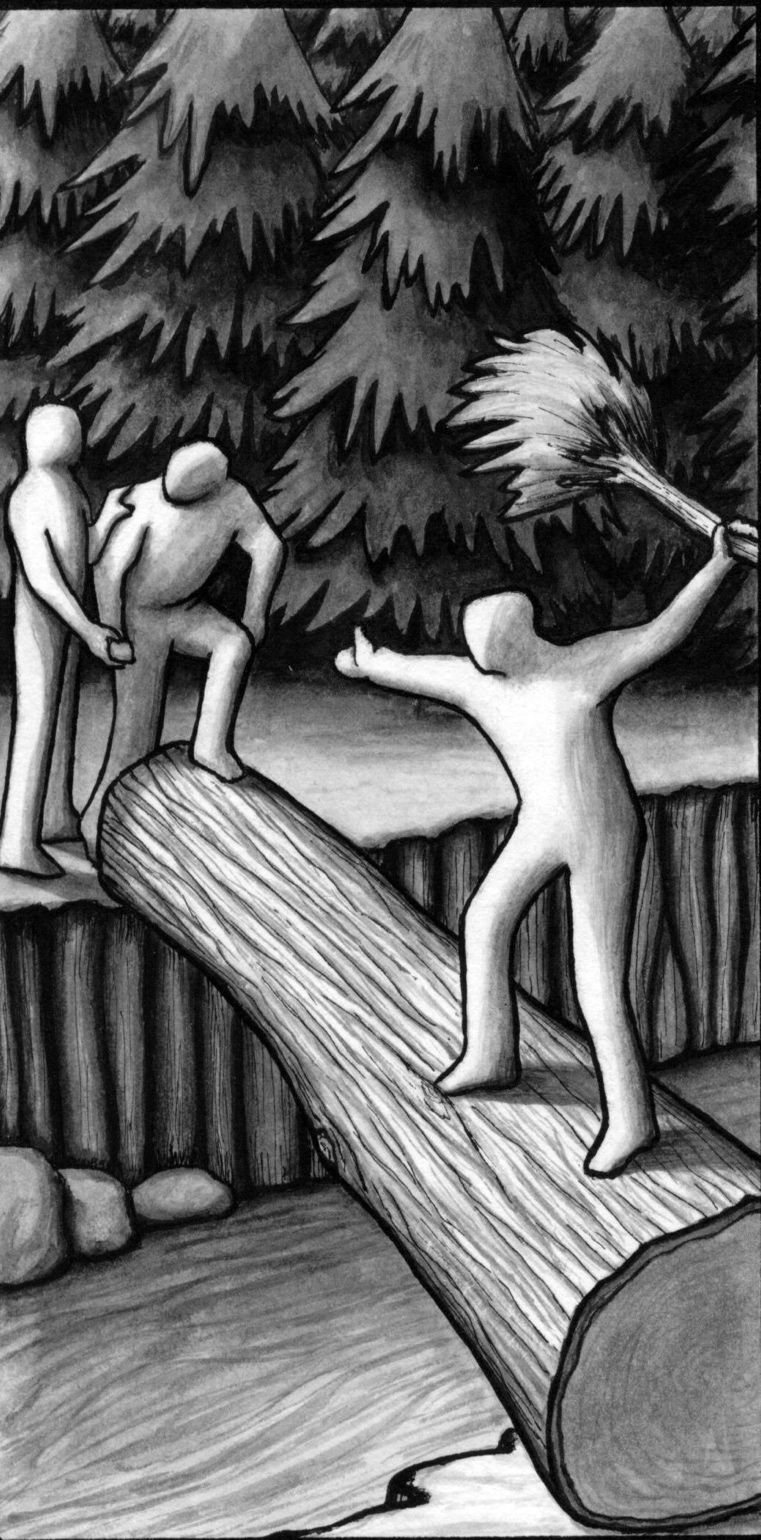 10Fellowshipping with Other BelieversOne of the most critical weaknesses of the church is the lack of unity in the body of Christ.  Failure to maintain unity in the body of Christ has been a source of impotence and embarrassment throughout church history.How can this be avoided?  What steps can we take to ensure better relationships with our fellow Christians?  What are an individual’s responsibilities in these relationships?  These are some of the issues we will deal with in this lesson.  Before  beginning the lesson material, read through the Lesson Outline and Objectives to acquaint yourself with the basic content of the lesson.Lesson OutlineFellowshipThe Basis of FellowshipThe Character of UnityThe Practice of FellowshipOur Responsibilities to One AnotherResolving ConflictsAccountabilityLesson SummaryLesson ObjectivesAt the end of this lesson the student should be able to:	1.	Write a brief definition of Christian fellowship	2.	List and explain four characteristics, noted in Philippians 2:1-7, necessary for unity in the body of Christ	3.	Explain the place of encouragement and admonishment in relationships between believers, describing the characteristics and procedures for these functions	4.	List four steps for resolving conflict	5.	Demonstrate a desire for unity in the body of Christ by taking steps to restore any broken relationships with a believer or unbeliever	6.	Establish an accountability relationship with another ChristianLesson PreparationIn order to develop the discipline of having a “quiet time,” you are required and will be held accountable to continue a daily time of prayer and meditation.Special InstructionsMemorize Philippians 2:3-4.Lesson DevelopmentFellowshipOne of the special things that happens to us when we come to Christ is our entry into the family of God.  God in His wisdom and mercy has not left us alone in this world but rather has given us each other for enjoyment, comfort, encouragement, and edification.  This position in the family of God is unique in several ways.  In order to see some of these distinctive qualities, the following assignments have been provided.  In the text The Fight read chapter 7 entitled “Changed Relationships.”  Then answer the following questions:Question 1 In your own words describe the uniqueness of the family of God.  Illustrate your ideas with examples from your own church experience.Question 2 Describe in your own words what White means by the “we/they dichotomy.”Question 3 Respond in writing to the following: On what criteria does your church or group exclude other groups or individuals from your fellowship?  Would you describe your church or group as basically tolerant or intolerant of those who differ with you?  Explain.We will return to the matter of with whom we should fellowship, but for now we should see that most of us have the tendency to exclude those with whom we differ.  In doing this, we often miss the beauty of diversity within the body of Christ.  The Basis of FellowshipFellowship takes place on different levels with different people.  For example, there is a certain amount of fellowship with fellow workers on the job.  But what makes Christian fellowship special?  In what way is it different than the camaraderie we might experience on an athletic team or when working on a common project?  Let us see what the Bible says about fellowship.Fellowship defined.  Its basic idea is to share something,  but is also used for participating together in a common activity.  Thus, we might say that to have fellowship means possessing something in common (e.g., a goal, work, or frame of reference) or simply sharing something in common.  A survey of the use of the word in the New Testament will help illustrate this concept.Exercise 1Look up the following references, and write in your workbook a one-sentence summary of how each verse illustrates the idea of having something in common.	a.	1 Corinthians 1:9	b.	2 Corinthians 8:4 (“participation” = Koinonia)	c.	Galatians 2:9	d.	Philippians 2:1	e.	1 John 1:3-7But why is Christian fellowship special?  The idea of mutual involvement or shared goods and experiences still does not fully explain the one-of-a-kind, dynamic fellowship pictured in the New Testament.  We need to probe further to see the foundation for this relationship.A closer look at several passages will reinforce White’s point.  First, turn in your Bible to 1 Corinthians 1:9.  Here Paul reminds the Corinthian believers of one of the great benefits of their salvation, namely, that they now live in personal fellowship with Jesus Christ.  Now turn to Galatians 2:9.  Here Paul explains the reason he and Barnabas were accepted into the fellowship of the other apostles.  The so-called pillars of the church—Peter, James, and John—recognized the presence of the grace of God in Paul’s life and in the life of Barnabas.  The “right hand of fellowship” was given them on the basis of their salvation.Finally, turn to 1 John 1.  In verses 3-7 we have the clearest expression of the New Testament concept of fellowship.  A close examination of the passage reveals an interesting correlation between our relationship to God and our relationships with our brothers and sisters in Christ.  John recalls the firsthand experience he had as a disciple who walked with Jesus, and in verse 3 he states the purpose of his letter—a desire to have fellowship with these believers.  Then he qualifies the idea by saying that, indeed, their fellowship is really with the Father and the Lord Jesus Christ.  In other words, fellowship between Christians is a function of their relationship to God.  Christian fellowship is unique because only the Christian knows God and is experiencing that for which man was created.  Furthermore, only Christians in right relationship to God can really know one another in the fullness God intends.John does not stop there, however.  He says that fellowship with our brothers and sisters in Christ is impossible when something is wrong with our relationship with God.  Note 1 John 1:5-7.  God is absolutely holy, and the goal of the believer is to walk in that same light (a metaphor for holiness) that is in God.  In fact, if we claim to be in fellowship with God and live in sin, then we are lying.  Finally, John tells us that to walk in the light, and thus in fellowship with God, results in our being in fellowship with each other.  Our relationship to each other is totally dependent on our relationship to God.Christian fellowship, then, is the mutual sharing by believers of their personal walk with God.  This encompasses our growth, worship, and ministry as we seek to build one another up and proclaim the love of Christ to the world.Fellowship illustrated.  To solidify our thinking on the subject, let us see this principle illustrated in the early church.Exercise 2Turn in your Bible to Acts 2:42-47.  Study this passage, and analyze how fellowship was expressed among these early believers.  In your notebook write your thoughts as to how their fellowship reflected their faith in Christ.  How did their idea of community affect their life-style?  What parallels do you see to your own experience of fellowship?  Then, write out a brief definition of fellowship, based on what we have studied so far.  Be prepared in the seminar time to discuss the principles you glean from this study.The Character of UnityWe have seen that fellowship is the sharing of our mutual faith in Christ with other believers.  Because of the redemption that we have in Christ, we enter into a unique bond with our brothers and sisters.  This unity is of great importance to God and is crucial in the witness of the church to the world.  How then do we maintain this fellowship?We must now turn our attention to the  matter of our personal responsibilities in fostering a spirit of unity.  As in most matters of obedience, we must begin with our attitude.  How we act will be determined largely by the attitude of heart and mind that we bring to our involvement in the lives of others.  One passage of Scripture—Philippians 2:1-11—gives an excellent summary of the attitude required of believers.  Take time to read this passage now.Paul begins this discussion with a statement about the seriousness of the subject.  Notice the strong emotional appeal he makes.  In verse 1 there is a sense of urgency and concern as he pours out his heart.  If their love and concern for him is genuine (and it is), he begs them to hear his words.  This urgency is echoed in other places in Scripture.  In Psalm 133:1 we are told that it is good for brothers to dwell together in unity.  Likewise, in Proverbs 6:19 God despises the one who sows discord among the brethren.  The importance of unity among believers is woven into the entire fabric of the Bible.On the basis of this strong emotional appeal, Paul urges the Philippians to unity.  He specifies four elements of this unity: to be one in mind, love, spirit, and purpose.  This is the goal of the body of Christ, but how is it to be realized?  In verses 3-5 Paul gives us the answer.  Your text has an excellent summary of these verses.Paul concludes this passage with the ultimate example of self-sacrifice, the Lord Jesus.  We are enjoined to have the same mind the Lord had when He laid aside all the glory of heaven and humbled Himself to an ignominious death on a cross.  He did this so that our deepest need would be met.  This is the spirit that creates unity.  We must be willing to lay aside all our own rights and desires in order to meet the needs of our fellow believers.Exercise 3Pause for a moment to reflect on the teaching of these verses (Phil. 2:1-11).  Are there attitudes in your life that are counter to those presented here?  Can you honestly say that it is your desire to see your brothers and sisters in the Lord prosper spiritually? If you can identify any wrong attitudes or lack of concern on your part, record it in your workbook, and make it a matter of prayer.The Practice of FellowshipWe must now learn the practical “how to’s” of living in harmony with fellow believers.  First, we will survey what the Bible instructs us to do for one another.  Second, we will address the problem of dealing with conflict and division when they occur.  Our aim will be to develop a positive strategy for deepening our fellowship.Our Responsibilities to One AnotherThe New Testament writers gave many instructions to believers concerning how they were to minister to one another. One word in particular was used to convey this special relationship—”one another.”  Dr. Gene Getz, in his books Sharpening the Focus of the Church and Building Up One Another, has pointed out that, if all the uses of this special relationship are studied and categorized, they can be grouped into twelve actions that believers are to perform for one another.  These twelve actions are seen by Getz as the outworking of the greatest “one another” exhortation—loving one another.  In order for you to get an overview of these “one anothers,” the following exercise has been provided:Exercise 4Listed below are the different categories of “one anothers.”  In your workbook set up a half page or perhaps a whole page for each of the concepts.  Look up the references provided, and write a brief summary of your understanding of the concept.  Then, for each one write down one example of how you might apply this exhortation in your own church setting.Members of one another	Romans 12:5;	1 Corinthians 12:14-26Be devoted to one another	Romans 12:10; 	Philippians 2:3-4Honor one another	Romans 12:10; John 13:12-15Be of the same mind with one another	Romans 15:5; Acts 4:32Accept one another	Romans 15:7; James 2:1Admonish one another	Romans 15:14; 	1 Corinthians 4:14Greet one another	Romans 16:3-16; 1 Peter 5:14Serve one another	Galatians 5:13-15; 	Matthew 20:25-28Bear one another’s burdens	Galatians 6:2 (Note the context here is in relation to restoring a brother who has fallen in sin.)Show forbearance to one another	Ephesians 4:2;	Colossians  3:13Be subject to one another	Ephesians 5:21; 	Philippians 2:3-4Encourage one another	1 Thessalonians 5:11; 	Hebrews 10:24-25This survey should give you at least an introduction to the scope of the responsibilities that we as Christians have toward each other.  Two of these concepts, encourage one another and admonish one another, deserve closer examination in the context of this lesson since they are both crucial in our development as spiritual leaders and difficult to implement.Encouragement.  One benefit of being in the family of God is the mutual encouragement that believers can give to one another.  Not only is encouragement a privilege, it is required of each believer as he obeys God and lives out his faith in Christ.  Note the exhortation in Hebrews 10:19-25.  On the basis of our redemption in Christ and the resultant access to God, we are told to do three things:  (1) to come before God with the assurance of His acceptance, (2) to cling steadfastly to the hope of eternal life, and (3) to give serious thought to how we can encourage other believers to grow in love and obedience.  Far from being an isolated element of ministry reserved for the professional counselor, encouragement is the duty and privilege of every believer.Because the Spirit of God lives in us and because we all have a personal knowledge of God and His Word, we all possess the potential for effective ministry toward our fellow believers.  But, while the church can be a rich reservoir of spiritual strength, often conflict and division are more characteristic than healing, encouragement, and security.  How, then, can we become encouragers?Question 4 Think for a moment about your church or group.  Would you say that it is characterized by a spirit of loving encouragement?  Are people apathetic to each other’s needs?  Are people critical and judgmental of one another?  As you respond to each of these, note areas where growth is needed.Becoming an encourager.  Talking about encouragement is easy; becoming an encourager is more difficult.  Basically, a commitment to, and development of, a few specific skills are what is necessary to become an effective encourager. Becoming an encourager begins with a very specific kind of commitment—an absolute commitment to the good of others.  It must be our desire to see the needs of others met even if ours go unmet.  Without this basic perspective we will almost always let our own selfish desires and needs get in the way of effective ministry to others.This may seem like an unrealistic goal, for, if we put the needs of others first all the time, then our own spiritual lives will become weak.  We are not saying that we put our ministry to others ahead of our own spiritual development.  On the contrary, the encourager must maintain a vital relationship with God.  What we are saying is that in our relationships with others we seek to meet their needs rather than expecting them to meet ours.In their excellent book Encouragement:  The Key to Caring, Lawrence Crabb and Dan Allender have outlined a helpful perspective to this issue.  They draw a distinction between what they call “desires” and “goals.”  Our goal is to meet the needs of others.  It may be our desire that they  meet some need of ours, but, if this ever becomes our goal in a relationship, then we can no longer adequately meet the needs of the other person.  For example,  when a father comes home from a very busy day at work, what he wants to do most is have a few moments of peace and quiet to relax.  But, when he walks through the door, he has a little boy who has been waiting expectantly for him to come home.  Now he can do one of two things.  On the one hand, if he is more concerned about his own needs being met, he can ask the boy not to bother him for a few minutes while he relaxes; or he can ask his wife to occupy him for a while (which she has been doing all day—now she needs a break!), so that he can have his desired tranquility.  In so doing, he has made the meeting of his needs his goal.  On the other hand, if his goal is to meet the needs of his family, then, while he may desire that he get his peace and quiet, he is willing to lay aside his needs and give his son the attention that he needs and wants.  By doing this, he has become an encourager to his family.Beginning with a commitment to the needs of others, we must also develop certain skills.  The first of these is to become a good listener.  We have all gone through the frustration of trying to explain our feelings or opinions only to receive a response from the listener, revealing that they have totally missed our point.  Nothing is quite as useless and irritating as hastily given advice that reflects little understanding of a problem.Not only does failure to listen lead to  poor understanding, it also gives the impression that we are uninterested in the other person’s problems.  Being good listeners, with good eye contact, we communicate to people that we think that what they say is important and that their problems are of concern to us.  Attentive listening demonstrates a sensitivity to the needs of others.When people perceive that we care enough to listen, they are much more likely to open up to us.  Many people are afraid to let their needs be known.  Fear of being thought of as unspiritual, bad experiences in the past, and a number of other things keep people from coming out of the shells in which they hide.  Patient listening goes a long way toward helping people drop their masks.Good listening is more than just hearing words, however.  It is also being aware of the non-verbal ways people communicate.  Careful attention to others allows us to “hear” what their drooping shoulders, sad eyes, and hurt faces are saying to us.  All of this increases the sensitivity to the real needs of people.The second skill follows the first.  Not only do we need to learn how to listen, but we must also learn how to speak words of encouragement.  Words are powerful and have the ability to destroy, build up, or do relatively little, depending on how well they are chosen.  The Bible has much to say about the power of words.  Take time to look up the following verses from the book of Proverbs that illustrate this point.  You need not write anything in your notebook.	a.	Proverbs 12:25	d.	Proverbs 18:21	b.	Proverbs 15:1, 2, 4	e.	Proverbs 25:11	c.	Proverbs 16:24	f.	Proverbs 25:23The importance of our words cannot be overestimated.  But what are we to say?  First, the encourager needs to learn how to ask good questions.  Thoughtful questions can be the key to people letting us minister to them.  Questions should reflect care and concern as we seek to let them know that in us they have one who is a welcome listener.Not only do we need to ask good questions, but we also must learn how to express our experience of Christ and our knowledge of the Word in an encouraging way.  In doing this, two extremes should be avoided.  The first is the temptation to quote Scripture verses in  the face of any problem.  Reactions against this sort of input are not because people do not want to hear what the Word of God says about their problems but rather against the insensitivity that accompanies these thoughtless quotations.The other extreme is failure to offer spiritual insight because we feel we do not know enough.  One does not have to have a seminary degree to know enough Bible to help someone.  This fear is often based on the wrong assumption that we have to “solve” the problem.  In reality, our thoughtful concern and personal care are in themselves powerful instruments of encouragement, even if we say little of a “spiritual” nature.  Our lack of biblical knowledge should not keep us from helping others but rather  should motivate us to deeper study.One final skill will enhance our ability to encourage others.  This is the ability to discern and do helpful deeds.  We can encourage a lonely brother with a visit, a burdened friend by sharing some of his burdens, an overworked and tired colleague by either helping where appropriate or with a card or letter of appreciation and thanks.  Thoughtful deeds can be powerful tools of encouragement.Exercise 5Pause for a minute to consider what we have said about encouragement.  It demands: 	1.	A commitment to the needs of others	2.	Good listening	3.	Sensitive speech, made up of thoughtful questions and sensitive sharing of our experience of Christ and His Word	4.	Deeds of kindness and helpEvaluate your own skill as an encourager in light of the above thoughts.  Record in your notebook some thoughts for each area.  You will be asked to review this assignment in the final project at the end of the lesson.Admonishment.  A very difficult aspect of stimulating others to growth in Christ is dealing with our brothers and sisters who are have fallen into some area of sin.  This topic could rightly be considered a part of encouragement, but its importance and delicacy warrant some special attention.All believers find themselves occasionally in the uncomfortable position of observing a brother or sister in some kind of sin.  The offense may affect us directly, or we may merely be aware of the act.  What should our response be?  What are our responsibilities in these situations?  Is there a limit to how involved I should become, and if so, how do I decide what these parameters are in a given case?In seeking answers to these questions, people tend to gravitate toward one of two extremes.  Some people seem to think that it is their God-given duty to point out the sin in everybody’s life.  Usually these people tend to be legalistic and display very little love.  On the other extreme are people who are too timid or too uninvolved to say anything to anybody.  The motto of these people is “judge not lest you be judged.”In contrast to these two extremes, the Bible presents a balanced view.  The fact that we are commanded to admonish one another prohibits us from always remaining silent.  What, then, are we to do?  Dr. Gene Getz, in his book Building Up One Another, outlines six instructive guidelines for dealing with this matter:	1.	Admonishment must be done with deep concern and love.  Without the assurance that we genuinely love them, those that we would warn are more likely to erect barriers and be unwilling to receive what we have to say.	2.	Admonishment, to be effective, must often be personal.  While public admonishment through the preaching and teaching of the Word is an important means of dealing with sin, it can never be a substitute for personal contact.	3.	Admonishment must be persistent.  Often an offending brother will not immediately respond.  We must be willing to patiently continue in our exhortation.	4.	Admonishment must be done with pure motives.  It is not to be our motive to destroy or shame another but rather to uplift.	5.	Admonishment must be done with a proper goal.  In Colossians 1:28-29 Paul states that he admonished and taught them in order that they may be presented complete in Christ.  Also, in Galatians 6:1 Paul states that the goal of dealing with a brother in sin is to restore him.	6.	Admonishment must be an outgrowth of proper body function.  This means that the ministry of admonishment cannot be isolated from an atmosphere of loving community where people are committed to the building up of one another.To this list of guidelines we must add two prerequisites for confronting the sin in another person’s life, as found in Romans 15:14.  Here Paul states that the Roman Christians are able to admonish each other because of two qualifications.  First, they are full of goodness.  The one who would admonish another must have his own spiritual life in order.  A parallel idea is found in Galatians 6:1 where the injunction is that the ones who are “spiritual” are to restore those who have fallen.The second qualification listed in Romans 15:14 is that they are filled with all knowledge.  This does not imply that we must know everything, but we should be well acquainted with the biblical teaching in the area being dealt with.  A word of caution is in order here.  Often we confuse what is essential and what is non-essential in the area of obedience.  We must be careful not to impose our own ideas of what is right and wrong on others.  It takes great discernment to be able to be sensitive to the danger of legalism.In summary, fellowship is the sharing of our experience of redemption with others who also know the Lord.  With a commitment to the needs of our brothers and sisters, we seek to promote their spiritual growth  and well-being. Encouragement and admonishment are especially important and sensitive areas in the development of fellowship that goes beyond surface issues to the heart of spiritual need.  When the members of the body of Christ each function as designed, the church grows strong.In reality, however, it never works perfectly.  We are still humans with needs and weaknesses, and no matter how mature we are, we fail.  We will not always agree.  We will be selfish and unloving.  In the best of churches conflict will arise.  How we deal with that conflict will in itself be a testimony to our maturity.  It is our next topic.Exercise 6Reflect for a moment on what we have studied so far in this lesson.  Write out a brief explanation of encouragement and admonishment describing the characteristics and procedures for these functions.Resolving ConflictsWe would all like to think that conflict and division could be avoided among believers.  But one quick glance through the pages of church history from the days of the New Testament church until today reminds us of the severity of the problem.  Why is this so?  The causes of disunity can be condensed into four root causes.We want our own way.  At the heart of the problem is the basic selfishness of man.  James 4:1-2 points out that conflicts arise because we are consumed with our own desires.  Until we are willing to put the needs of others and the body of Christ above our own needs and desires, we will continue to live with conflict.We cannot control our tongues.  Nothing fuels the fires of controversy like gossip.  Eager to gain support for our point of view and to find justification for our actions, we enlist all the reinforcements we can find, even if it means marring the character of another to achieve the end purpose.  The result is that factions are created involving people who have nothing at all to do with the problem.We are not committed to the body.  Much has been said already in this lesson about commitment to the body.  In this context, however, we see the results of the absence of such commitment.  When we do not view ourselves as part of a greater entity, the family of God, then we are ripe for asserting our own way.We have no plan to resolve conflicts.  Conflicts that begin as small matters have a way of blossoming into full-blown wars when left unattended.  Sometimes this is a product of an unwillingness to resolve the conflict, but often it flows from a lack of a definite plan of action.  Most Christians do not know how to properly approach a brother to seek restoration of a relationship.(Diag. 10-1)In this lesson we want to develop a plan of action and  adopt some principles to prevent conflict from arising.  By doing so, we should be able to make major steps toward a unified body that God desires.The Bible is very clear on the need to resolve conflicts. Consider the teaching of Jesus in Matthew 5:23-24:If therefore you are presenting your offering at the altar, and there remember that your brother has something against you, leave your offering there before the altar, and go your way; first be reconciled to your brother, and then come and present your offering.Division among brethren is a serious offense.  Our acts of worship are not acceptable to God until the restoration of broken relationships.The Bible not only exhorts us to seek reconciliation; it also suggests how to bring it about.  From the teaching of Scripture we can develop a four-point plan for resolving conflicts.  When these steps are followed, we should begin to see a deepening of love in the church.	1.	Check your attitude.  Like so many things in the spiritual life, attitude is the key.  Ask yourself: Is my relationship with God strong?  Have I confessed my sin, especially that related to the problem I am now trying to confront?  Am I committed to the needs of the other person or persons involved?   Is my desire not to get my way but to restore unity?  When we deal with our attitude and clear our motivations, then we are ready to proceed (Matt. 7:1-5; Gal. 6:1).	2.	Go to the person in private.  Two things are important here.  First, take the initiative.  We are not to wait for the other person to come to us; we are to go to them.  This is true even if we are not the source of the problem.  Second, the reason we go in private is to limit the involvement to only those directly responsible for the problem.  As stated earlier, one of the chief causes of factions arising in the church is our enlisting the support of others in our disagreements.	3.	When you have fulfilled your obligations and the other person does not respond positively, continue to love that person, and seek ways to serve him and build him up.  In doing so, you will sow the seeds for his later restoration.(Diag. 10-2)	4.	When the one to whom we go refuses to respond to our initiative and the problem is severe enough to affect the function of the whole body, then we should prayerfully follow the steps of Matthew 18:15-17.  This passage gives guidelines for dealing with a brother in sin but is also applicable when interpersonal conflict threatens the body as a whole.  These steps are:	a.	Take another mature brother with you.  This person can seek to act as a mediator to the restoration of unity and as a witness to your efforts at restoration.	b.	If this also fails, then bring the matter before the church. Now the pressure on the individual to respond increases as more people are brought into the restoration process.  The goal is still to seek restoration.	c.	If there is still no restoration, the offending person should be treated as an outsider.  That is, he is not allowed to share in the blessings and benefits of the assembly of God.  In doing so, the person is confronted with the seriousness of his sin and the commitment of the church to holiness.  It does not mean that the people of the church treat the offender unkindly.  Rather, they seek to call him back into fellowship with God and the church.(Diag. 10-3)A word of caution is in order.  These last steps should be taken only as a last resort and when the function and testimony of the body is being hampered.Exercise 7The issue of restoring relationships is of critical importance.  Because of this, take time right now to evaluate your own life.  If there are any relationships that are broken, take steps now to seek reconciliation.  Be prepared to share a positive change in your life (either within your own character or within a relationship) that is a result of your desire for reconciliation.Resolving conflict is important; preventing it is imperative.  Here a few principles for reducing the number of conflicts.  First, be secure in your relationship with Christ.  The more secure we are in Him and grow toward spiritual maturity, the easier it is for us to deal with the inevitable differences among people.  Second, develop as an encourager.  The more we encourage others, the more they will mature.  As the body as a whole matures, unity will grow.  Finally, refuse to gossip or listen to gossip.  Gossip is the sharing of derogatory information about another person.  We must control our tongues and learn to suppress our natural curiosity when others want to share gossip with us.  By adopting these simple principles, we can begin to become instruments of unity in our fellowships.AccountabilityBefore closing this lesson, we want to address one final issue related to practicing our fellowship.  While the joy of collective worship and sharing is a vital part of church life, we cannot realistically be close to everyone.  All of us, however, need that intimate level of communication with one or two brothers or sisters.  To have someone to whom we can pour out our hearts, with whom we can pray, and with whom we have the freedom to admonish and exhort each other when needed is a positive healthy aid to our spiritual growth.In establishing this kind of special relationship, a few guidelines are helpful:	1.	Choose someone who knows you well enough to understand your strengths and your weaknesses	2.	While these same sorts of things can and should be done with your spouse, we should seek someone else of our own sex with whom we can share those things that are unique to us as men or women	3.	Commit yourselves to regular times of prayer, sharing, and evaluationStudy Project #10: AccountabilityIn order for you to experience the benefits of an accountability relationship,  choose a person who meets the guidelines listed above with whom you can meet for a regular time of fellowship.  Be prepared to share an area in which you are growing or developing, or something you learn about yourself in this process.  As you meet, do the following:	1.	Review your notes from your self-evaluation in Exercise 4	2.	Spend some time sharing with each other some goals and needs in your spiritual life	3.	After sharing these goals, pray together about them	4.	If your partner is not studying these lessons, share with him the main points of this lesson; give particular emphasis to the ideas of being an encourager and a promoter of unity	5.	Have your partner give you an honest evaluation of how he sees you in these roles; have him share what are your strengths and weaknesses in these areas	6.	Pray over any needs or actions (i.e., a need to restore a relationship with someone) that have come to light from these discussions	7.	Agree on one project related to these discussions that you will do in the next week	8.	Set a time to meet again to have your partner evaluate your performance of this project	9.	Write out a brief description of each of the above items (Be prepared to show this to your group leader during the seminar time.)Lesson SummaryOne of the most powerful witnesses of the grace of God to a world torn by selfishness, strife, and loneliness is the loving unity of the family of God.  The purpose of the church is that the world might believe.  The church must exemplify unity to achieve this purpose.  You must continually consider what action you can take to promote unity in the body.  Unfortunately, too often the church has failed to display this love.  In this lesson we have looked at the potential for, and our responsibilities in, the fellowship of the body of Christ.  In order for you to meditate on the truths that you have confronted in your study, turn to John 17:20-26.  Read and meditate on these words of our Lord.  May He strengthen you to be an instrument of unity as a member of the family of God.Answers to QuestionsQuestion 1 Your answer might include some of the following ideas:The family of God is unique because it is made up of all types of people:  some we like; others we do not.  They are all redeemed by the Savior and gifted for service, and we have a commitment to them that comes as part of our salvation.Question 2 The “we/they dichotomy” refers to the tendency of people to think in terms of those who agree with us and those who do not. It is categorizing people and then excluding them from our group because of the category in which we have placed them.Question 3 Your answerQuestion 4 Your answerAnswers to ExercisesExercise 1 Your answers might include ideas like the following:	a.	1 Corinthians 1:9 - We share a relationship with Jesus Christ	b.	2 Corinthians 8:4 - They shared in supporting their needy brothers in Christ	c.	Galatians 2:9 - The apostles had the shared experience of the grace of God	d.	Philippians 2:1 - They all had the Spirit in them	e.	1 John 1:3-7 - The common relationship of fellowship with the Father is shared by believers based upon their relationship to God.Exercise 2 Your answer should include the element of shared worship and the sharing of their goods.Exercise 3 Your answerExercise 4 Brief descriptions of these concepts are:	a.	Being members of one another refers to the unity and interdependence of the body	b.	Devotion to one another has to do with total commitment to our brothers and sisters and to their spiritual prosperity	c.	Giving preference to one another means we are committed to the success of our fellow believers	d.	Being of the same mind means having unity of purpose and goal	e.	Accepting one another means having unconditional love for other Christians, regardless of who or what they are	f.	Admonishing one another means to instruct one another in the right path of life, based on the Word	g.	Greeting one another means to show genuine joy and delight in being in the company of another believer (This should include appropriate signs of affection.)	h.	Serving one another is caring for each other’s needs	i.	Bearing one another’s burdens means being willing to restore a brother when he falls into sin	j.	Showing forbearance to one another has to do with being patient with the shortcomings we see in others	k.	Being subject to one another means not asserting our own will and needs	l.	Encouraging one another means to stimulate each other in spiritual growthExamples of application will be your own answers.Exercise 5 Your answerExercise 6 Your answerExercise 7 Your answer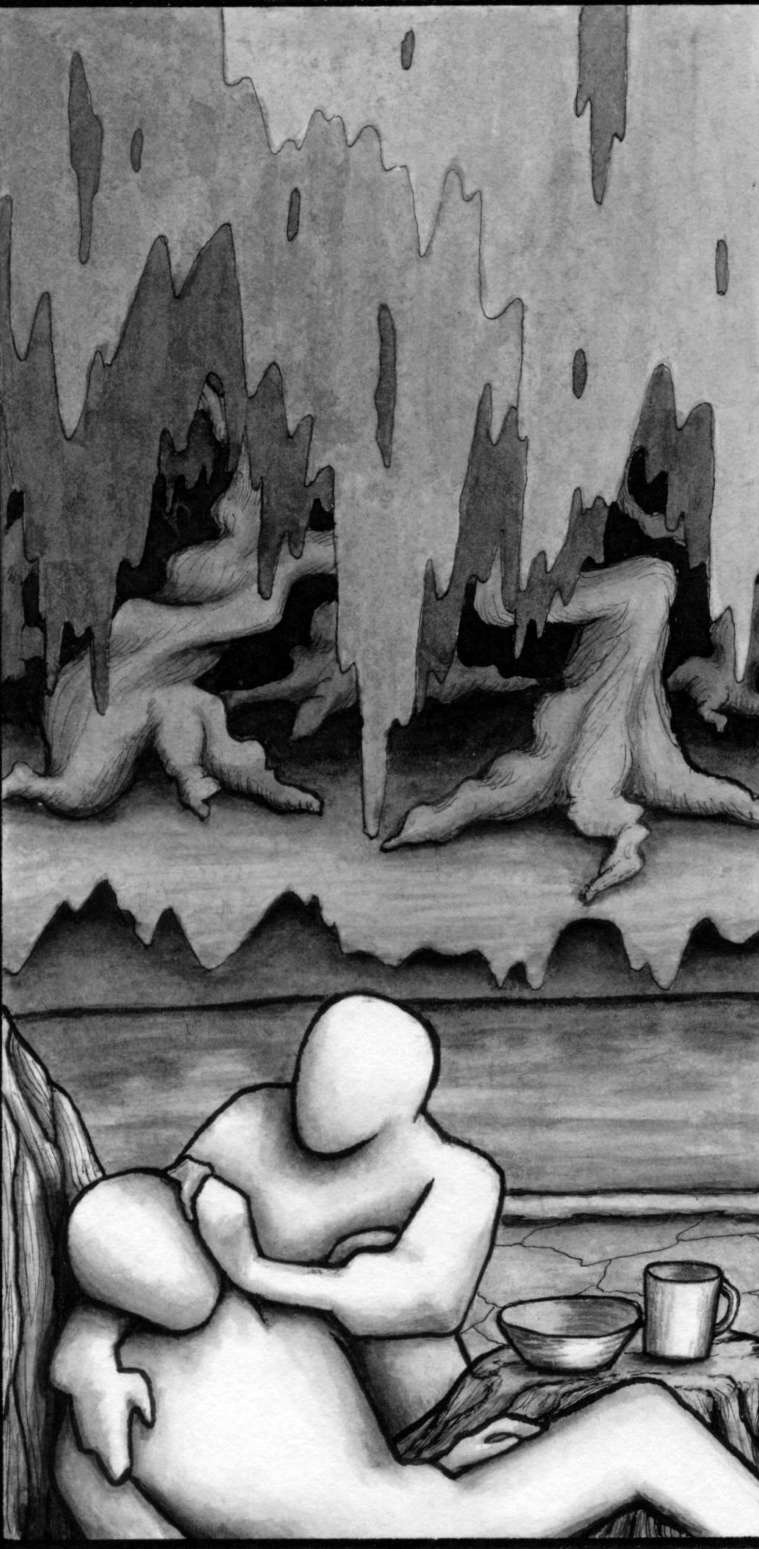 11Ministering to Your Fellow ManAn almost universal tendency in the body of Christ is to view ministry as something accomplished by those in “full-time” Christian work.  The pastor is the one whom the congregation pays to do the ministry.  It is his job.  The word “ministry” itself has come to denote the activities of the professional clergy.  We even call them “ministers.”The New Testament, however, portrays a different picture.  To illustrate this, take a few moments to do the following exercise:Exercise 1Turn in your Bible to Ephesians 4:7-16.  Read this passage carefully, and then in your notebook write a one-paragraph summary of what these verses imply about the ministry of the church.The goal of this lesson is to develop a philosophy of ministry and to survey the ways this philosophy can be worked out in relation to both Christians and non-Christians.  You will also be asked to perform some acts of ministry, demonstrating your willingness to be involved in serving your fellow man.Please take time to read through the Lesson Outline and Objectives.  This will acquaint you with the basic ideas of the lesson.Lesson OutlineA Life of MinistrySome Perspectives on MinistrySome Benefits of MinistryServanthood: The Platform for MinistryMinistry in PracticeMinistering to Fellow BelieversMinistering to Non-believersLesson SummaryLesson ObjectivesAt the end of this lesson the student should be able to:	1.	Explain why God places believers in this world	2.	Compare and contrast your view of ministry with that of the apostle Paul	3.	List four benefits of ministry, giving a supporting example of each from your own experience	4.	Describe the ministry responsibilities that believers have to one another	5.	Perform an act of ministry to a believer	6.	Describe the responsibilities of a believer to a non-believer	7.	Perform an act of ministry to a non-believerLesson PreparationIn order to develop the discipline of having a “quiet time,” you are required and will be held accountable to continue a daily time of prayer and meditation.A Life of MinistryAs long as we view ministry as something only for the professionals or as long as we minister out of a sense of duty rather than love, we will never capture the heart of what God intended for us in this area.  To set ourselves on the right course, let us learn from the life of the apostle Paul what ministry is really supposed to be.Some Perspectives on MinistryWhen we look at the life of the apostle Paul, we see a man devoted to ministering to others.  He was constantly seeking ways to meet the needs of those around him.  What motivated him?  Why would he risk his life, give up the opportunity for a home, and endure all kinds of hardship and deprivation in the service of people?  The secret lies in his view of the life God had given him.In order to see this, we are going to examine two passages of Scripture that are indicative of Paul’s attitude toward life.  First read carefully Philippians 1:12-26, paying particular attention to anything that sheds light on Paul’s view of life and ministry.  With this in mind, answer the following questions:Question 1 Describe the circumstances in which we find Paul in verses 12-14.  What can we glean from these verses about his attitude toward ministry?Question 2 A key verse in this passage is verse 21.  In your own words describe what he means by saying that “to live is Christ, and to die is gain.”Question 3 Verses 22-26 are a commentary on verse 21.  In them Paul describes the inner conflict that he feels.  Record in your notebook any insights into his philosophy of ministry that you can find in this discourse.For Paul life was a sacred trust filled with purpose, the purpose of God.  Even though he reveled in the thought of going to heaven and seeing his Lord face to face, he realized that his usefulness in God’s work was not yet at an end.  With his heart set resolutely on the glory of heaven awaiting him, he diligently continued in the work that God had given him to do.This truth is further illustrated in another of Paul’s letters.  Read 1 Timothy 1:12-17 carefully, looking for any insights into Paul’s view of life and ministry.  List these insights in your workbook and then answer the following questions:Question 4 What is the source of Paul’s thankfulness?  What personal satisfaction in ministry do you detect in Paul’s words?Question 5 What purpose does Paul see for his life?  Is there anything in the passage that would indicate what God’s purpose is for all believers?Question 6 Pause for a moment to reflect on your own ideas about life and ministry.  How would you compare your attitude with that of Paul’s?  Note any parallels or any differences.Life was ministry for Paul.  God had chosen him to be his servant and minister.  Because he himself was redeemed by God from a life of rebellion against the gospel of Christ, Paul stood as a living illustration of the desire and power of God to save every man.Some Benefits of MinistryWhile it is true that serving others places tremendous demands on the believer, a number of significant benefits come from being involved in the work of the Lord.  Even though we do not serve God just for the benefits, this does not diminish the positive effect that ministry has on our lives.  We will focus on four of these benefits.  You may be able to identify more than those mentioned here, but these are illustrative of the way ministry impacts our lives for good.Increased faith.  One of the first things you feel when you begin to serve the Lord is a sense of inadequacy for the task.  Ministry presses us to the limit of our abilities and beyond.  Because of this, we learn to trust God for the strength, wisdom, and power necessary to meet the needs of others.  When we see God working in and through us in various ministry situations, our ability to believe God will be enhanced.Self-esteem and purpose.  Psychologists tell us that one of the most important needs of any person is a good sense of self-esteem.  People need to know that they are contributing something significant to the world in which they live.  What could be more rewarding than being part of the very work of God?  When Paul said that he was thankful that God had seen him as worthy to be put into the ministry, he understood the awesome privilege of being in the main stream of God’s purposes in history.  When involved in ministering to others, our satisfaction of a job well done gives a real boost to the way we view ourselves.Motivation for increased knowledge.  In a little book entitled Principles of Spiritual Leadership, Douglas Hyde tells of a certain training methodology used by a certain group.  Before his conversion Hyde had been a member of this group.  He tells how new members were sent out to the street corners with a stack of newspapers to give away.  Inevitably, the young recruit would be challenged and perhaps even ridiculed by passers by.  This confrontation usually drove the young recruit to study the party line more fervently than ever before.  In order to survive and be effective, he had to work hard to get answers for the tough questions that he would continue to face.  This is also true in the spiritual realm.  Nothing motivates our learning and growing like being in the front lines of service.  Ministry drives us to increase our knowledge and understanding of the gospel and of people so that our impact on our world will be increasingly potent.Skill development.  Not only does ministry motivate us to increase our knowledge, it also serves as the training ground for the development of certain skills.  There is a saying in America that “practice makes perfect.”  The more we do something, the better we become at it.  For instance, an athlete practices the same routines over and over until he can perform them from reflex.  Hours and hours of repetition ensure that in the moment of competition his actions come naturally and fluidly.  The same is true of many spiritual disciplines, including different ministry skills.  Through experience we are able to witness better, recognize needs quicker and more accurately, develop steps of action, and perform acts of service.The benefits listed above are but a sampling of the ways that we profit from being involved in the Lord’s service.  But, these benefits, as good as they are, will not suffice as motivation for ministry.  When faced with the rigorous demands of the work of the ministry, most of us will fall by the wayside unless there is something more basic that drives us.  Motivation that will sustain us must come from within.  Let us look closer at what this motivation might be.Question 7 For each of the benefits of ministry just mentioned, cite one example from your own experience of how you have grown and developed through ministry opportunities.Servanthood: The Platform for MinistryIn Mark 10:32 and following we find Jesus explaining to his disciples the fate that awaited Him when he arrived in Jerusalem.  This talk of impending death was disturbing to the twelve as this put a damper on their dreams of imperial power in the government of the Messiah.  So ingrained in them was this hope of prestige that they even quarreled about who would be the greatest among them.  Imagine being in Jesus’ place.  While trying to enlighten them to the true Messianic ministry, Jesus still could not get his men to think much beyond the benefits that their association with Him would bring them.  How childish and self-serving it must have appeared for this group of unlikely leaders to be quarreling about their place in a new administration.Beginning in Mark 10:42, Jesus gives a short but pointed answer to the problem of their jealous rivalries.  Note what He says:You know that those who are recognized as rulers of the Gentiles lord it over them; and their great men exercise authority over them.  But it is not so among you, but whoever wishes to become great among you shall be your servant; and whoever wishes to be first among you shall be slave of all.  For even the Son of Man did not come to be served, but to serve, and to give His life a ransom for many.It is not hard to imagine the reaction of the disciples:  heads down, eyes staring at the ground or at some distant focal point, anywhere but into the convicting gaze of the Master.  Their vain aspirations were exposed by the unveiling of their Master’s motivation.  At the heart of real greatness lies an unconditional love that has one central goal:  meeting the needs of others.We should not be too harsh in our judgment of the disciples.  Their attitudes illustrate a truth that is too typical of us all.  Men do not naturally put the needs of others ahead of their own.  The cultivation of a servant spirit requires disciplined choices of the will, choices made and acted on in faith that they can be realized through the energizing power of the Holy Spirit.An excellent example of faithful service in spite of the cost can be seen in the life of Paul.  In 1 Corinthians 9:22 he states, “I have become all things to all men, that I may by all means save some.”  Given in the context of adapting himself to the frame of reference of those to whom he would minister, these words reflect a principle that is applicable to any area of service.  Serving others has a cost.  It may mean a change in life-style or a sacrifice of money, time, or privacy.  It could cost us our reputation.  Whatever the cost, we like Paul can and must be servants through God’s grace and power.Question 8 Pause for a moment to consider your own attitude toward servanthood.  Give one example from your own experience where you have failed to exhibit a servant’s heart.Ministry in PracticeThe life of the believer is to be one of serving others in the name of Christ.  In doing so, we reap a number of benefits.  We have also seen that we must cultivate a servant’s heart as a motivating force in our serving.  Yet, if we stop here, we would commit one of the most common errors that Christians tend to make.  This error is to simply talk about ministry without actually doing anything.  In the remainder of this lesson we will outline some of the types of ministries for which we are responsible.  Then you will be given some specific ministry assignments to accomplish.Ministering to Fellow BelieversOur understanding of ministry within the family of God is grounded in our view of the church.  By this we mean that it is the responsibility of the church to see that all believers grow up to maturity in Christ.  In achieving this goal, we are to meet the physical, emotional, and spiritual needs of each other.  The activities involved in this process can be categorized under two headings:  discipleship and fellowship.  We will look at each of these categories, defining them and surveying ways we can be involved in their fulfillment.(Diag. 11-1)Discipleship.  Discipleship is the process of nurturing believers toward spiritual maturity.  In Matthew 28:19-20 we see that the Great Commission was not simply to evangelize but to make disciples.  It is the mandate of all believers to be involved in the building of disciples.  This same idea is also present in the teaching of the apostle Paul.  In 2 Timothy 2:2 Paul instructs his young protege to take the things that Paul had taught him and pass them on to other faithful men.Perhaps you are thinking that you are not qualified to do this.  We all feel this way to some extent.  The key to discipleship, though, is not how well we are trained but how close we walk with the Lord and how willing we are to share our lives with those less mature in Christ than we are.   Discipleship is not a program that you must know how to use but rather a life-style to be taught, shared, and modeled.  Discipleship programs can be helpful, and it is to your advantage to get all the training you can but only as a supplement to the reality of your own walk with Christ.Exercise 2Make a list of all the believers that your life touches regularly who could be classified as “younger” in the faith than you are.   Pick a name from this list, and begin to pray for God to show you how you might help this person grow in his walk with the Lord.Fellowship.  The second way that we minister to other Christians is the broader category called fellowship.  By this we are referring to all of the different “one another” commands given in the New Testament.  It is imperative that each member of the body of Christ function the best he can.  Since we spent an entire lesson on this subject, we will not say more about it here.Ministering to Non-BelieversOf equal importance to serving within the body of Christ is ministering to those outside the church.  It is the mission of the church to proclaim the good news of salvation in Jesus Christ.  Therefore, it is the mission of each believer to find ways to accomplish this goal in his own part of the world.  Again, we will examine two categories of application: witness and compassion.(Diag. 11-2)Witness.  It is beyond the scope of this course to instruct you in evangelism.  If you would like help in this area you should take the course on Evangelism and Discipleship.  In this lesson we will only look at a few issues related to the topic.  We will begin by first thinking about our role in the proclamation of the gospel.  To do this read chapter 4 in the text entitled “On Being a Signpost.”  After completing the reading, answer the following questions.Question 9 In your own words, describe what White means by the ideas of being a “signpost” and of “being real.”Question 10How does White view pre-planned witnessing presentations?  Why do you think that he feels this way?  Do you agree or disagree?  Why?Question 11What do you feel are the most effective methods of evangelism for reaching the people in your sphere of influence?  How would you evaluate your performance in this area?  What do you think you could do to improve?  What help do you need?  Where might you get this help?Compassion.  Sometimes we wonder why the unbelieving world seems uninterested in listening to our message.  Perhaps it is because they see little in our lives that attracts them to the gospel.  Perhaps it is because they are too caught up in their own selfish pursuits to hear us.   It is also possible, however, that we project an appearance of unconcern.  Our actions and inaction often give the impression that our unsaved friends are the object of our preaching but not our love.  When the church has been ready to step in and minister to the needs of men, it has found marvelous opportunities to demonstrate the love of Christ and to share the gospel.  When it has failed to respond to needs, it has often run into closed doors.To see that compassion is an essential part of the Christian’s relationship to the world, we need look no further than the life of our Lord.  To illustrate this, work through the following exercise:Exercise 3Look up the following references, and note Jesus’ actions:	a.	Matthew 8:5-17	b.	Matthew 9:18-26	c.	Matthew 12:22	d.	Luke 9:10-17	e.	Matthew 25:31-46Perhaps no passage emphasizes the need for meeting the needs of men like Matthew 25:31-46.  In this scene of judgment, Jesus describes an interesting criterion for pleasing God.  Make a list of the different kinds of ministry outlined in these verses.Study Project #11: ApplicationThis is a three-part study project, encompassing the three subjects discussed in this lesson.  First, ministering to a fellow believer, then ministering to a non-believer, and then finally, a ministry of compassion.Part 1: Ministering to a Fellow BelieverThe goal of this assignment, in particular, is to get you involved in ministry.  Pick any area of ministry that you feel you are best able to do.  It can be in the area of helping a less mature believer in his walk with Christ.  It could be performing some act related to the “one another” passages.  The choice is yours.  After you have completed this particular ministry, write a one-page evaluation of your performance answering the following questions:	1.	Describe the ministry activity.  Explain why you chose this particular ministry over other possibilities.	2.	Are you satisfied with the way that you handled the ministry situation?  Why or why not?	3.	In what areas do you feel you need help?	4.	List resources you know about where you may find help in improving your ability in this area.	5.	In what way did being involved in this ministry opportunity benefit you?Part 2: Sharing the GospelAs in most areas of ministry, it is much easier to talk about evangelism than to do it.  In order for you to get practice in this area, you are to share the gospel with a person with whom you have regular contact.  After you have done this, take time to write out an evaluation of this encounter, including:	1.	The things that went well	2.	The things that could be improved	3.	Questions that you did not know how to handle	4.	Anything else that you think to be importantPart 3: A Ministry of CompassionIn Exercise 3 you were requested to list the different kinds of ministry outlined in Matthew 25:31-46.  From this list select one that you can perform, identify how you might perform it, and actually perform it.  After completing this ministry, write a brief evaluation of your performance, being as specific as possible.  Be prepared to discuss all three evaluations at the next seminar.Lesson SummaryIn this lesson we have examined how we are to minister in the name of Christ.  Much more could have been said, but we have purposely limited our discussion for one reason.  It is better to do ministry than to talk about it.  Because of this, it is of utmost importance that you do the three ministry assignments and the evaluations.Ministry, however, is not a duty to begrudgingly endure; it is a privilege to grasp.  In a world that exalts power, money, and success, there is no higher calling than serving the living God.  May we come to see the value of living for others so we can say as Paul did, “I thank Christ Jesus our Lord, who has strengthened me, because He considered me faithful, putting me into service” (1 Tim. 1:12).Answers to QuestionsQuestion 1 Paul is under house arrest.  He was more concerned about the spread of the gospel than about his personal circumstances.Question 2 Your answer might include that for Paul his life was totally given to serving his Lord.  His death would be even greater because it would usher him into the presence of the One he loved and served.Question 3 While he longed to be with Christ, he was willing to delay this for the sake of those he was called to serve.Question 4 Paul is thankful that, even though he was once a persecutor, he was chosen by God to serve.  It was a great satisfaction to see God use him in reaching others.Question 5 Paul sees his life as being an example of how God can save any one.  This is the privilege that all believers have.Question 6 Your answerQuestion 7 Your answerQuestion 8 Your answerQuestion 9 Your answerA signpost points people in a certain direction.  We are to point people to Christ.  Being real has to do with not pretending to be something we are not or acting like we know answers when we do not.  It is having integrity in our lives and witness.Question 10White rejects pre-planned witnessing approaches because they are often insincere and fail to listen to the needs of people.  When used correctly, these methods can be helpful, but they should never be used as a form of salesmanship or in such a way as to be insensitive to the questions and needs of the one to whom we are witnessing.Question 11Your answerAnswers to ExercisesExercise 1 Your answer should include the ideas of leaders training the people in the church to do the work of the ministry and the responsibility of all Christians to be involved in ministry.Exercise 2 Your answerExercise 3 Jesus took the following actions:	a.	Matthew 8:5-17 - He healed the sick and the demon possessed	b.	Matthew 9:18-26 - He healed a sick child	c.	Matthew 12:22 - He cast the demons out of a man	d.	Luke  9:10-17 - He fed the five thousand people	e.	Matthew 25:31-46 - Your list should include:	a.	Feeding the hungry	b.	Giving drink to the thirsty	c.	Taking strangers into your home	d.	Clothing the naked	e.	Visiting the sick	f.	Visiting the prisoner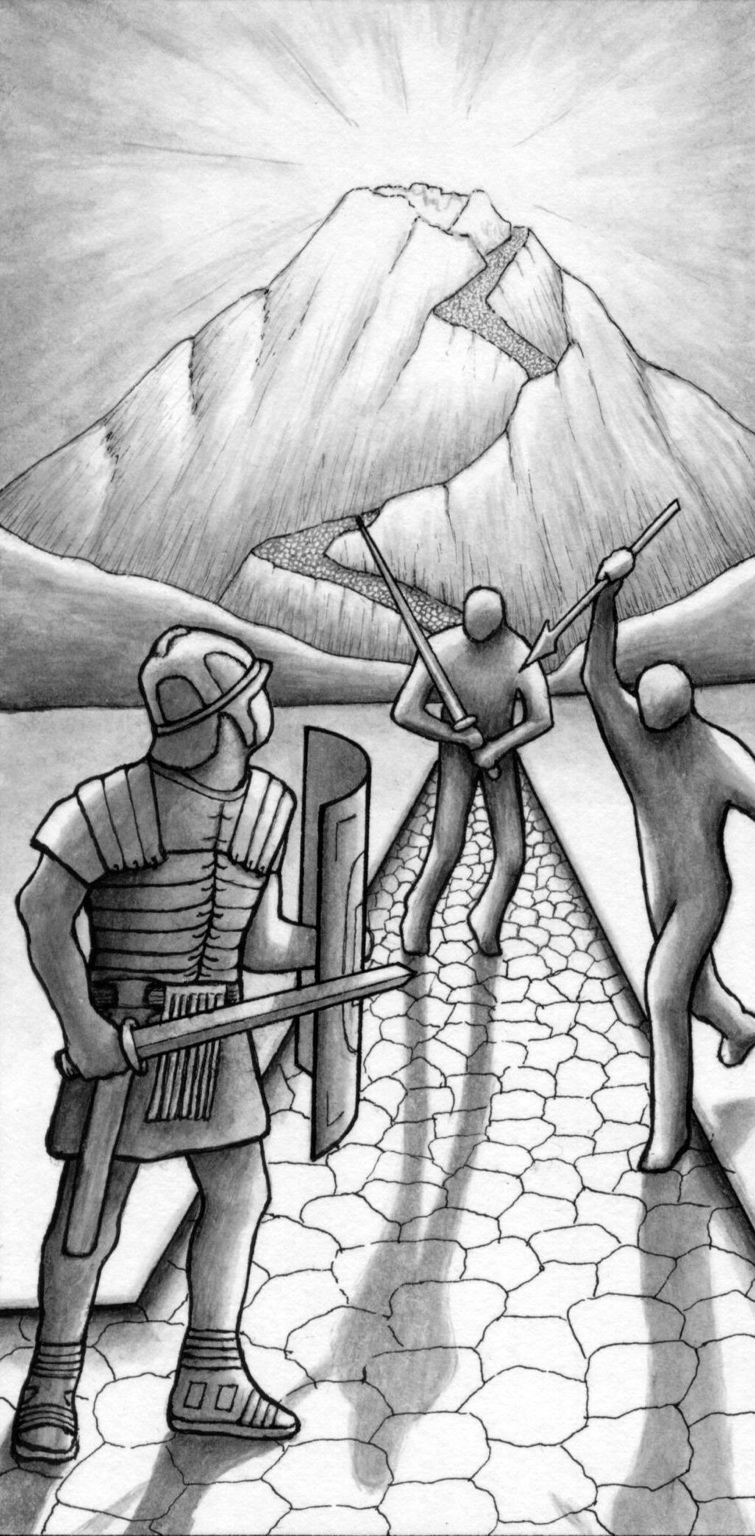 12Fighting the Good FightFor I am already being poured out as a drink offering, and the time of my departure has come.  I have fought the good fight, I have finished the course, I have kept the faith; in the future there is laid up for me the crown of righteousness, which the Lord, the righteous Judge, will award to me on that day; and not only to me, but also to all who have loved His appearing.2 Timothy 4:6-8With these words the apostle Paul reflects on the culmination of a life filled with the glory of  knowing, loving, and serving the Lord Jesus Christ.  His statements ring with the satisfaction that he had been faithful to the end in being and doing what his beloved Master wanted.  He could look forward with confident assurance to the moment when he would see his Savior face to face.Paul refers to his life as a fight, an apt description of the believer’s pilgrimage.  All along the way he encountered the opposition of Satan.  The archenemy of God and His people attacks the believer today as he did Paul, and we must be prepared to stand firm in the battle if we are to come to the close of our lives with the same kind of satisfaction that characterized Paul’s last days on earth.Paul was confident and peaceful in the face of death for two reasons.  First, his knowledge of God and his future in heaven led him to realize that death was but a door into the presence of the living God.  Second, a life of faithfulness eliminated any sense of regret for a wasted life.  His view of death had influenced his life, and this life, in turn, reinforced his positive approach to death.The question that arises from the testimony of Paul is, When facing death, will we be as satisfied with our lives as he was? This course has been designed to help us move toward the kind of faithfulness exemplified by Paul.  We have studied a number of different aspects of Christian living, cultivated certain attitudes, and developed certain skills and disciplines.  In this final lesson our goal is to take a close look at the battle with our adversary, the devil, and the weapons at our disposal to counter his attacks.  We will also provide you with some perspectives designed to motivate you to continue on in the faith, review some of the essential elements of the course, and give you some exercises for assimilating and applying these principles.  Take time to read through the Lesson Outline and Objectives to acquaint yourself with the basic themes of the lesson.Lesson OutlineRecognizing the EnemyThe Schemes of SatanThe Armor of GodMotivation for the BattleGod’s Objective for Our LivesOur Heavenly RewardThe Judgment Seat of ChristThe Challenge of ConsistencyLesson SummaryLesson ObjectivesAt the end of this lesson the student should be able to:	1.	Explain the advantage gained by Satan at the time of man’s fall	2.	Describe at least five tactics used by Satan to keep unbelievers from knowing about God’s plan of redemption	3.	State the major consequence when man chooses the route of (a) independence from God or (b) dependence upon God	4.	Give three biblical examples of how Satan entices believers to focus their attention on things other than Christ, His Word, or works	5.	Describe the spiritual significance and practical value of each of the six pieces of armor God has provided for believers in their warfare with Satan and his forces	6.	List three motivations for Christian living, explaining how each should influence a believer to continue on in the faith	7.	Evaluate your current performance of the disciplines of this courseLesson PreparationIn order to develop the discipline of having a “quiet time,” you are required and will be held accountable to continue a daily time of prayer and meditation.Lesson DevelopmentRecognizing the EnemyIn any war it is absolutely necessary to know and properly assess your enemy.  Knowing your enemy includes recognizing the ways in which he operates and realizing at what points you are most vulnerable to his attacks.  The same is true in the spiritual realm.  We are in a battle, a battle being waged at the highest levels of the universe between the greatest of all enemies: God and Satan.  Our association with God pits us against the forces of Satan in this spiritual war.Yet, this is not the whole picture. You must properly assess your own resources for the battle.  In this we find hope, for we fight not from weakness or retreat but from the victory already won and assured by the death and resurrection of Jesus Christ.  Because of this, we need not fear our foe, only recognize his strength and deviousness, and then plan for his attacks.  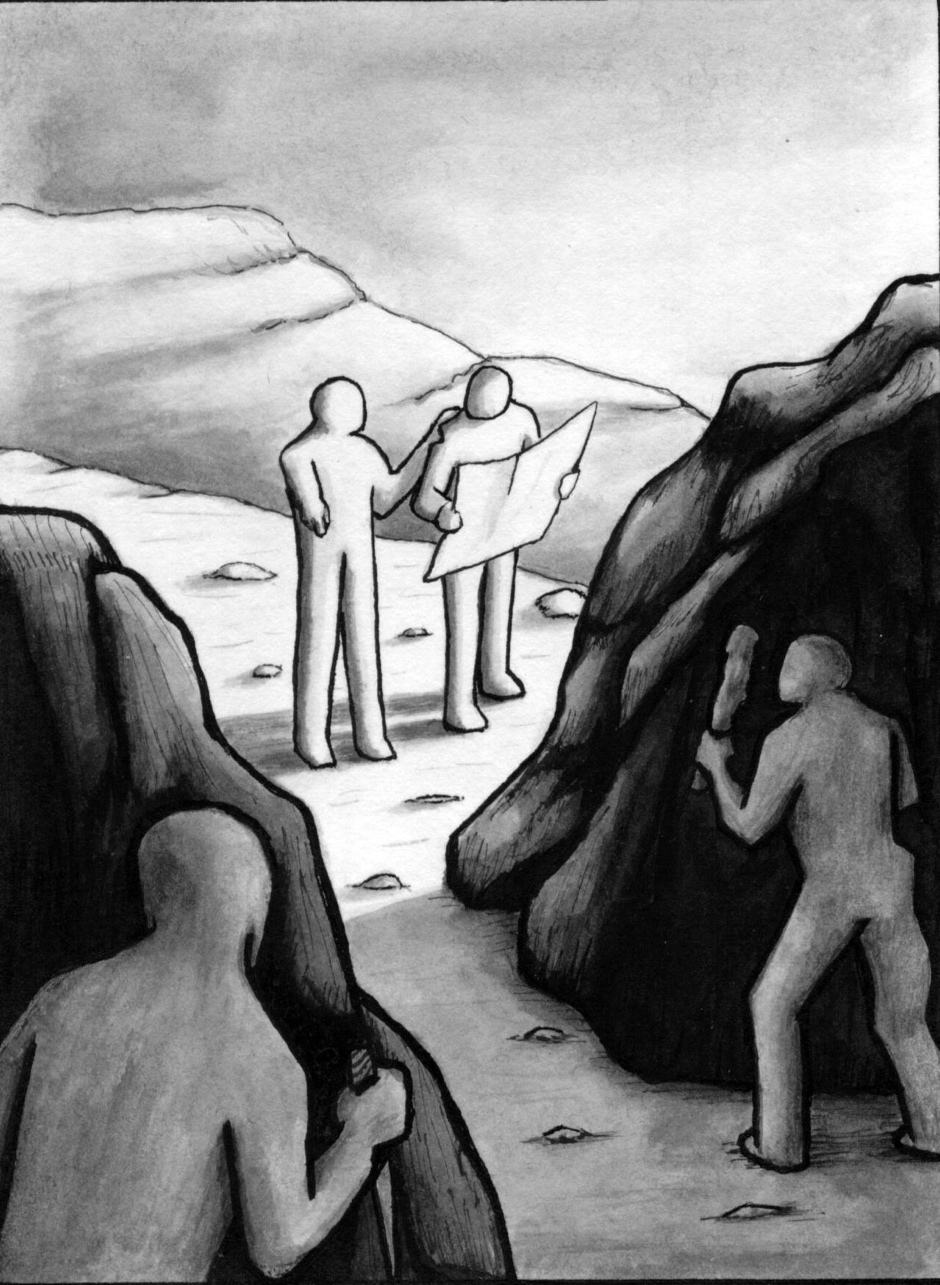 The Schemes of SatanJames tells us to resist the devil (Jas. 4:7).  Peter says to be sober, vigilant, and aware of his schemes (1 Pet. 5:8, 9).  Why?  As the most glorious of all created beings, Satan is superior to man in all respects.  He is greater in strength, wisdom, intelligence, and position.  Why then are contrived plots, trickery, and intrigues his way of dealing with men (2 Cor. 2:11; Eph. 6:11)?  Why does he not just reach out and crush man through his evil host?The answer is twofold.  First, though man is lower than the angels, God has put restraints and limitations on what Satan may do (2 Thess. 2:3-6, especially v. 6; Job 1:12; 2:6).  Second, since he wants to be like God, Satan wants the worship of man that comes from a free and spontaneous heart (Deut. 6:4-5; Matt. 4:9, 10; Rev. 13:3-4).Consequently, Satan and his host are limited in the use of their power but unlimited in the use of their intelligence and wisdom.  Therefore, they come not as evil despots but as deceitful workers, as messengers of light (2 Cor. 11:13, 14).Satan’s first dealing with men.  To see how all of this unfolds in the history of man, let us go back to the beginning.  In the beginning man was without sin.  The world was perfect, and man was not in conflict with his flesh.  Consequently, temptation could not come through the flesh nor the world but only through an outside source.  And come it did, through a creature that invaded from another dimension—the spirit dimension.  Man was totally unaware that an angelic conflict had preceded him.  He was totally unaware that a high, majestic, and spiritual being had rebelled against his creator.  He was totally unaware of the lie that would come to rule the world.Adam only knew the blessings of God and the prohibition of the tree.  Of the tree of the knowledge of good and evil he was not to eat, but of all other provisions within the Garden he could freely choose.  Set before him was life and blessing, death and cursing.  The only qualification for life and blessing was to believe God (trust) and obey.  To bring upon himself the judgment of God, death and cursing, he simply had to demonstrate a heart of unbelief and disobey.And so enters Satan through the serpent and sets before man the lie.  And what is the lie?  The lie is that the creature does not have to be responsible to the Creator in order to receive the blessings of God; that independence from God is a viable option in God’s universe; that peace, joy, and meaning to life can be achieved outside of God and without penalty when, in reality, these things are only obtained in dependence on Him (Deut. 30:15-20).So Eve, imagining a good that was better than what God had offered (Gen. 3:6), took and ate and gave to her husband who was there with her (Gen. 3:6).  The woman was deceived, but the man was not.  He had openly rebelled (1 Tim. 2:14).  Sin was therefore introduced through Adam (Rom. 5:12), and the lie that was born in Satan and had spread through one-third of the angels (Rev. 12:4) was now in the human race.What had Satan achieved?  Did Adam sell his soul and the human race to the devil when he sinned?  Did Satan become the master of the human race?  The answer is no.  Adam did not sell his soul and the human race to the devil.  Satan did not become his master.  What Satan achieved was the movement of man from dependence on God to a state of independence.  In so doing, man disqualified himself from the legal right of rulership of planet earth (man cannot hold the scepter of the earth and the forbidden fruit at the same time).  Adam did not pledge allegiance to any other through the Fall.Satan’s dominion in this world.  Satan gained an advantage over man and planet earth by causing man’s separation from God.  He is now able to assert his dominion and rulership and is consequently called the god of this world, the prince of the power of the air.  He greatly desires man as his ally, if not his subject.  But he still is left with the practical problem of turning his present advantage into an actual kingdom where man willingly and openly subscribes to worshipping him.Because of this, he is left with the problem of continually asserting the lie while putting himself forth as the one who, when worshipped, can help fulfill it (Matt. 4:1-10; Rev. 13:3-4).  This is why Ephesians 2:2 says that, when we were dead in trespasses and sins, we were walking according to the course of this world.  As unbelievers we walked in agreement with the course of this world not necessarily as slaves of the prince of this world.This is why James says each one is tempted when he is carried away by his own lust (Jas. 1:14-15).  No one can ever say, “the devil made me do it.”  The devil can only tempt or solicit our sinful propensity, not demand that we do evil.To accomplish his objective of developing an earthly kingdom over man, Satan resorts to scheming and craftiness using his new advantage.  What is his new advantage?  The new advantage is that man is now born in sin, totally depraved, and with a natural propensity to choose the way of independence instead of dependence.  He is born separated from his Creator and chooses only to satisfy his sinful flesh.  He is also born into a fallen and cursed world that supports his sinful flesh by appealing to the lust of the eyes, the lust of the flesh, and the boastful pride of life (1 Jn. 2:16).  Therefore, as long as man is in sin, he is in rebellion and beyond the help of God.Consequently, Satan has only to hide the truth from the unbeliever, keeping him blinded to the fact that there is a way back to eternal blessing and dependence on God, that there is a way out from under God’s wrath and the despair and false hope that independence has brought.  To this end Satan and his demons:	1.	Distort and twist the truth to their advantage (Matt. 4:1-10)	2.	Seek to supply another gospel (Gal. 1:8, 11-12)	3.	Blind the mind of man to the gospel (2 Cor. 4:4)	4.	Disguise themselves as angels of light (2 Cor. 11:14)	5.	Develop their own deceitful doctrines (1 Tim. 4:1)	6.	Develop their own network of false apostles and prophets (2 Cor. 11:13, 15; Matt. 24:11)	7.	Snatch away truth (Matt. 13:19)	8.	Offer false joy (1 Pet. 4:3-4)	9.	Replace true religion with idolatry and religiosity (1 Cor. 9:20; Acts 17:16, 22-23; Col. 2:23)	10.	Seek to keep the unbeliever in an oppressed state through disease and possession when possible (Acts 10:38; Matt. 8:28)	11.	Will seek in the future to impersonate the Trinity with their own unholy version in order to deceive the whole earth, including the elect (Matt. 24:24; 2 Thess. 2:3-9; Rev. 13:2, 4, 11-17Satan’s advantage reversed through Christ.  Had Bible history stopped with the Fall, Satan’s task of maintaining his advantage over man would have been very simple.  But God introduced something totally unexpected.  He introduced the knowledge of the Seed of the woman (Gen. 3:15), Who would:	1.	Reverse the flow of history for a remnant and the earth  (Gen. 12:1-3; Rom. 8:18-20)	2.	Secure a present and final advantage over Satan through the cross (Col. 2:15)	3.	Demonstrate that dependence is superior to independence  (Matt. 4:1-10 with Phil. 2:1-11)	4.	Elevate the lower creature over the higher (1 Cor. 6:3)	5.	Ensure the final disposal of Satan, his host, and all unbelievers (Rev. 5:1-5; 20:7-15Therefore, Satan’s task is not a simple one.  Instead, he is faced with a three-fold front toward which he must continually war.  He must oppose the holy angels in the heavenlies (Dan. 10:13), prevent the knowledge of God from being received by the unbeliever, and oppose the Seed of the woman and the remnant He redeems.The advantage that Satan gained over man in the Fall is, therefore, reversed in Christ through faith (1 Jn. 5:4-5).  Though the world has not yet changed, the believer in it has.  The believer is:	1.	Justified (Rom. 3:24; 5:1)	2.	At peace with God (Rom. 5:1)	3.	Reconciled to God (Rom. 5:10)	4.	In Christ (Eph. 1:3)	5.	Forgiven (Eph. 1:7)	6.	Righteous (Rom. 4:6)	7.	Holy and without blame (Eph. 1:4)	8.	Cleansed (Jn. 15:3)	9.	Secure in Christ (Rom. 8)	10.	Blessed with all spiritual blessings in the heavenlies  (Eph. 1:3)	11.	Heir of God (Rom. 8:17)	12.	God’s possession (2 Tim. 2:19)	13.	Empowered for service (2 Cor. 10:4)	14.	Spiritually alive (Eph. 2:5)	15.	Seated in the heavenlies (Eph. 2:6)	16.	A new creature (2 Cor. 5:17)	17.	No longer in the flesh but in the Spirit (Rom. 8:9)	18.	Free from the law of sin and death (Rom. 8:2)	19.	Delivered from the wrath of God (Rom. 5:9)	20.	Able to walk in newness of life (Rom. 6:4)	21.	No longer a slave to sin (Rom. 6:6-7)	22.	Enslaved to God (Rom. 6:22)	23.	Empowered by the Spirit, the Spirit of creation (Acts 1:8; Gen. 1:2)	24.	Able to bear fruit to God (Rom. 7:4-5)	25.	Free from law (Rom. 6:14-15)	26.	Crucified to the world (Gal. 1:4; 6:14-15)	27.	Separated from the power of the death (Rom. 6:9; 8:31-39)	28.	Able to have victory over the power of the devil (Eph. 6:13; 1 John 5:4-5)Yet, sin’s power in the believer is only broken; it is not eradicated.  The believer is still susceptible to Satan regaining his advantage over him through his falling into sin.Satan’s use of temptation.  By setting temptation before the believer, Satan once again entices him to stumble and fall as he originally tempted Adam and Eve.  Because the believer is still prey to the lie of going outside the prescribed boundaries of God and seeking blessing in independence rather than dependence, he is still susceptible to stumbling, falling, and allowing Satan to once again regain his advantage (1 Pet. 2:16; Rom. 6:12-13; 12:1-2).This is vividly illustrated in 2 Corinthians 2:8-11, 14. The disobedience of verse 9 would have allowed Satan to gain an unfair advantage in verse 11 had the church not changed its actions.Advantage means “to receive more, want more” and hence is most often translated “to covet” (noun, “covetousness”).  Since “covet” carries the idea of wanting more, it also means “to hunger for power over,” “to take advantage of one,” or “defraud.”Hence, striving for unlawful gain leads to violence and murder (Jer. 22:17; Ezek. 22:27; Lk. 12:15).  For Satan, then, it is advantage, or power, that comes to him through unlawful gain through sin.When we take the route of independence, Satan gains an unlawful advantage over us i.e., the devil is given a place and opportunity (Eph. 4:27).  When we repent and turn from sin, Satan’s advantage is taken away (2 Cor. 2:10-11) although the consequences of the sin oftentimes continue.  Triumph and victory can, therefore, only be maintained in Christ (2 Cor. 2:14), in the way of obedience, in the way of dependence (Prov. 3:5-8).Two practical illustrations of Satan gaining the advantage over us are found in 1 Corinthians 7 and 1 Peter 3.  In 1 Corinthians 7:5 Paul says that prolonged abstinence of sex in the marriage relationship gives Satan an unfair advantage by making it easier to tempt one of the marriage partners to seek sexual satisfaction outside of the prescribed boundaries of their own marriage.  In 1 Peter 3:7 Peter says that inconsiderate treatment of wives and failure to live with them according to understanding also gives Satan an unfair advantage in that the believer’s weapon of prayer is hindered (see Eph. 6:10, 13, 18).Other Scriptures indicate that Satan can gain an advantage over us in the following ways:	1.	Lack of comfort and forgiveness can cause one to be overwhelmed in sorrow (2 Cor. 2:6-7)	2.	Being yoked with unbelievers causes conflict in directions and goals (2 Cor. 6:14-18)	3.	Reception of a different gospel causes loss of simplicity and devotion to Christ (2 Cor. 11:3-4)	4.	Failure to put on the new man destroys our witness and personal relationships with others (Eph. 4:20-32)	5.	Failure to walk in wisdom prevents us from redeeming the time (Eph. 5:15-16)	6.	Warring against flesh and blood is to miss the real foe or enemy (Eph. 6:12)	7.	Human philosophy can take captive our mind, leading us away from Christ (Col. 2:8)	8.	Failing to endure weakens our ability to resist (1 Cor. 10:13)Other Scriptures show that Satan can also gain an advantage over the church.  These show that:	1.	Disunity and division weaken the church and its witness (1 Cor. 1:10-17)	2.	A diluted message makes us ineffective witnesses (1 Cor. 2:1-5)	3.	Unchecked immorality and sin will corrupt the whole body (1 Cor. 5:1-8)	4.	Failure to resolve civil suits in the body is premature defeat (1 Cor. 6:1-7)	5.	Knowledge rather than love destroys our weaker brother  (1 Cor. 8:1, 7)	6.	Failure to exercise our giftedness toward others weakens the depth of the body’s maturity  (1 Cor. 12:7)These advantages gained by Satan over the church eventually produce the same sequence found in the seven churches of Revelation.  First, love dies while activity remains (Ephesus); next, compromise takes place (Pergamum); as a result, sin increases (Thyatira); then, the church either dies (Sardis) or becomes lukewarm (Laodicea), and it is no longer a church but simply a building full of people.The above examples are a reality because sin continues on.  By setting forth repeated situations of temptation, Satan continually forces the believer to choose between right and wrong, between obedience and disobedience, between dependence and independence.  Satan:	1.	Uses situations that are outwardly good but are at odds with the plans and purpose of God (Matt. 16:21-23)	2.	Uses conditions that appeal to the flesh (1 Thess. 4:3- 4)	3.	Uses the pressures, cares, discouragements, and worries of the world to force us to shrink back from obedience (1 Pet. 4:1-4)	4.	Tries to keep us immature so that godly choices are generally hindered (Eph. 4:14)	5.	Causes doubt so that the sure footing of faith is never fully gained (Gen. 3:1, 4)	6.	Promotes hypocritical and worldly actions over actions of faith and love (Acts 5:1, 3; Jn. 2:15-17)	7.	Promotes false conclusions or deductions so that we might be deceived (Matt. 24:24)	8.	Afflicts physically when no sin has been committed to force men to curse God and die (Job 1:9-12)	9.	Will incite persecution against us to cause us to deny the faith (Rev. 2:10)	10.	Would have us prideful in positions which demand humility and service (1 Tim. 3:6)	11.	Would have us trust in our own resources rather than in God’s strength (1 Cor. 2:1-8)	12.	Will seek to have us choose human wisdom over godly wisdom (Jas. 3:13-18)	13.	Will keep us defeated by having us think that all difficulties are removed in Christ (2 Cor. 12:7-10)	14.	Will infiltrate the church through false teachers, false disciples, (tares), and through division (2 Cor. 11:13-15; Matt. 13:38-39; 2 Cor. 2:10-11)Primarily, then, he is in the business of enticing believers to evil (sin) through the world and the flesh by seeking to cause us to have our eyes focused on self, things, or other people instead of on Christ, His Word, and works (Col. 3:1-3).  Satan is truly a schemer, liar, and murderer from the beginning (Jn. 8:44).  The believer must truly be sober and on the alert (1 Pet. 5:8), for Satan opposes everything that God does.The Armor of GodThe war of the believer is not a war with unbelievers nor a war of the flesh.  In Ephesians 6:13 Paul emphatically states that we do not struggle against flesh and blood (that which is physical, corporeal—man).  Rather, we struggle against spiritual forces of wickedness.  Our war is a cosmic war with the believer pitted against stratagems from on high (Eph. 6:11), which are employed among men.  We are pitted against a satanic and demonic host that is anti-God.  We are pitted against those who oppose God in everything:  as Jesus reveals truth, Satan conceals it (Jn. 1:17; 2 Cor. 4:3-4); as Jesus gives life, Satan takes it (Jn. 5:24; 8:44; Heb. 2:14); as Jesus produces divine fruit, Satan produces fleshly fruit (Gal. 5:19-23); as Jesus tests to mature us, Satan tempts to destroy us (Jas. 1:2-4; 1 Pet. 5:8); as Jesus sets us free, Satan makes us slaves to sin (Jn. 8:31; 2 Tim. 2:26); and as Jesus defends us, Satan accuses us (1 Jn. 2:1; Rev. 12:10).  The war is therefore exceedingly intense.  The goal is to obtain total supremacy over the souls of men.In a book called The Art of Warfare in Biblical Lands, Yigael Yadin says that the art of warfare in the final analysis is to achieve supremacy over the enemy in three fields: mobility, firepower, and security, with surprise being the most important strategy.In terms of mobility we have the swift-footed intercession of the Holy Spirit.  In Romans 8:26-27 Paul says that the Spirit helps our weakness by interceding for us even when we do not know how to pray.  Christ Himself is also at the right hand of God making intercession (Rom. 8:34; Heb. 7:25).In terms of firepower we have been fitted with offensive weapons.  It says in 1 Corinthians 10:4-5 that we have been outfitted with divinely powered weapons for the destruction of fortresses, capable of destroying speculations or anything lofty raised up against the knowledge of God.  We have everything pertaining to life and godliness, according to 2 Peter 1:3, while Ephesians 1:19-20 says that all who believe have a power in accordance with that which raised Christ from the dead.  This power is primarily actuated through the Holy Spirit, God’s Word, and prayer (2 Tim. 1:7; Eph. 6:17-18).In terms of security Paul says that, if God is for us, who is against us?  Who shall separate us from the love of Christ? The answer comes back:  no one or nothing (Rom. 8:31, 35, 38-39) —not natural nor physical disasters; not death nor life; not angels nor principalities; nothing present nor things to come, hence not even ourselves; no created thing shall separate us from the love of God.In terms of surprise we have our defensive weapons.  Paul says in Ephesians 6:10-11 that God has provided personal armor divinely fitted for the believer so that we might be able to resist the devil’s offense, his evil scheme in the day of evil.  Here, though, there is a prerequisite.  We must take up the armor (Eph. 6:13) and put it on (Eph. 6:11).  In other words, our armament is supplied, but we must use it and not be caught off guard (1 Pet. 5:8).Defeat or setback can only be blamed on the fact that the believer has forgotten to take up the armor of God. (In Christ the believer is made complete, but in Christ the believer must also take advantage practically of what he has been given [Col. 2:10].) Remembering that the primary objective of Satan’s offense is to gain the advantage over the believer through schemes of surprise that would cause him to be ensnared in sin, let us now look at the armor.In Paul’s illustration of the soldier, no vital part of the body is left unprotected, and no extremity is without its proper equipment.  The loins had a belt that was highly ornamented with laminae and clasps of gold and silver.  With it the soldier tucked his long flowing robes in and fastened on his sword so that he might have freedom and ease of movement as he fought.  Over his thorax, or lungs and heart (from his neck to his thighs), he wore a coat of mail (see 1 Ki. 22:34 for a king of Israel who was struck in a joint of this piece).  It consisted of two parts, one covering the front and the other the back.  It was made of rings, or metal pieces in the form of fish scales, or plates (1 Sam. 17:5).  On his feet there were thongs, or sandals, that were bound over the instep and round the ankle, having the soles thickly studded with hobnails for swift, sure footing.  In one hand, usually the left, was a shield.  It was a large oblong piece, about 1.3 x 1 meters, usually made of wood glued together in a double layer that was covered with linen and leather.  It was bound around the edges with metal and securely laced to the arm.  In a battle its convex curvature was often polished smooth or anointed with oil so that  the arrows or darts tipped with burning pitch would glance off, or if stuck, be extinguished.  On the head was a helmet, usually made with skin or leather, strengthened with bronze, and often adorned with a crest or plume.  It guarded the head from a blow by a sword, club, or battle-axe.  In the right hand he held his sword: not a long, broad, or straight sword but a smaller two-edged sword resembling very much a dagger (13-42 cm. long).  It was the only offensive weapon in this soldier’s arsenal.To these articles Paul attached spiritual realities:  to the belt, truth; to the breastplate, righteousness; to the feet, the gospel of peace; to the shield, faith; to the helmet, salvation; and to the sword, the Word of God.The belt of truth. The soldier’s armor has been subjected to various interpretations.  The belt of truth has been subjected to two: either the content of truth (objective truth) or truthfulness (subjective truth).The content of truth.  This side interprets truth as objective reality.  It is truth as opposed to falsehood, as the Word, or revelation, of God is opposed to false religion. Those taking this view hold that, because Satan uses wiles (v. 11) or cunning and craftiness, he is using half-truths, lies, and false doctrine to sidetrack the believer.  Consequently, the believer is said to need to arm himself with the knowledge of truth in order to defend himself against these lies.Two arguments would seem to mitigate against this usage.  First, if truth is taken as the word of God, it would conflict with the last piece of armor, the sword of the Spirit (6:17).  Second, the word “truth” in the original lacks the article which would be the primary means for denoting objective truth.  Consequently, a second view has been proposed.The attitude of truthfulness.  The lack of the article in the Greek would seem to put the stress on the quality of truth over objective content, i.e., truthfulness, over the Word of God (cf. Eph. 4:21; 5:9).  Here the emphasis is on sincerity and integrity of character (Jn. 8:44).  In Paul’s day the Roman soldier wore tunics—big square pieces of material with holes for the head and arms, which hung low and loose over the body.  To prevent undue hindrance, when it came time for battle, the soldier would pull the four corners through his belt to obtain the greatest mobility and flexibility.  Jesus used a similar metaphor in Luke 12:35.  Paul in 2 Timothy 2:4 compares it to a soldier who has kept himself from becoming entangled in the affairs of this life.  Probably the closest synonym for this truthfulness is integrity—integrity, or commitment that lines up with the objective truth that the Scriptures teach.  It is living out what we know to be true in our daily lives so that Satan will have no loose ends of a tunic in which to entangle us.  It is integrity of character over hypocrisy.  Therefore, to be ready for the battle, the believer must be committed to a life of truthfulness, to a life of integrity.The breastplate of righteousness.  No Roman soldier in his right mind would ever go into battle without his breastplate on.  It protected him in hand-to-hand combat and from unexpected or stray arrows.  To this breastplate interpreters have set forth three possible interpretations.Self-righteousness.  This is good works or good deeds.  But how can good works or good deeds of our own protect us from the onslaught of Satan?  Ephesians 2:8-9, along with Isaiah 64:6 and Romans 3:10, would argue definitely against this interpretation.  Therefore, others suggest another type of righteousness.Practical righteousness vs. imputed righteousness.  Today conservative scholars hold to either practical or imputed righteousness as that which Paul is stressing.  The question is, however, which one?  Those arguing for practical righteousness see moral rectitude as the issue.  They say, when you were saved, you were given the righteousness of Christ, and this righteousness will cover you for all eternity.  But in order to win the daily battles over Satan, one must apply righteous principles, or moral rectitude, to life situations.  They say this is the difference between position (imputed righteousness) and practice.  Consequently, they stress the fact that the article used with righteousness is simply used for the purpose of correlation and does not therefore mean imputed righteousness.  For them Paul is only emphasizing holy living as he has done elsewhere (Eph. 4:25-27; 1 Cor. 6:15-20).If holy living is the only issue, we have a meaningless duplication of the belt of truth, which stresses integrity of character.  Also, this piece of armor would overshadow all the other pieces of armor in its comprehensiveness and leave the most vital areas of the believer continually exposed, since we all continue to sin, sometimes with great regularity, though not necessarily intentionally.Isaiah 59:17, which is used to support the practical righteousness view, is better argued for imputed righteousness.  Those using this passage often fail to recognize the weight of the context.  In 59:15 the Lord saw that there was no justice in Judah, no truth.  In verse 16 he found no intercessor.  Consequently, He (God) brought salvation to Him (Christ).  Verse 20 emphasizes that the context is redemption.  A redeemer will come to Israel for those who turn from their transgressions.  Therefore, the righteousness and the salvation of verse 17 is His own, the radiation of His own nature.  This is a Messianic passage, and the righteousness and salvation is that which comes from God (v. 16b) and is embodied in the Messiah, not that which a man does.  Therefore, Paul tells us to put on the righteousness of Christ, to wear it as armor.  When we stumble and sin, we are not to be deceived into thinking that we have fallen from grace.  Rather, the righteousness of Christ defends us against Satan’s accusations of unrighteousness, whether past or present.In Zechariah 3, when Satan stands to accuse Joshua the high priest, God defends him against Satan by taking his iniquity away, symbolized by the change of clothing (Zech. 3:2-4).  When Satan accused Job, Job with all his integrity and moral rectitude came to the conclusion that he needed one who would act as his redeemer.  Therefore, the one who arms himself with the breastplate of righteousness is the one who takes security in the fact that all the accusations of Satan are warded off in the righteousness of Christ, His imputed righteousness.Feet shod with the preparation of the gospel of peace.  Shoes for the Olympic athlete are extremely important.  One uses different shoes for various sports.  Tennis players’ shoes are different depending upon the surface they are playing on, but they are also different from the runner’s shoes.  If shoes are so important to the athlete, you can imagine how important they are to the soldier fighting for his life.  In this case the soldiers’ feet are shod with the preparation for the gospel of peace.  The difficulty in identifying the meaning of this piece of armor is in the word “preparation.”  It is used principally in the LXX and by ecclesiastical writers to denote preparation in an active sense and then a state of readiness.  This word later came to be used for something fixed, settled, and further, a basis, a foundation.  Most modern day scholars take it in the sense of preparation, readiness.If preparation is accepted as the meaning, then the two appended genitives would picture the gospel as the source for the preparedness, or readiness, and the peace as its substance.  Therefore, as the shoes were the symbols of motion and stability, the believer would be shown prepared to shift as the battle shifts.  The continued recognition by the believer that he is at peace with God, reconciled to Him, gives him a continued preparedness for action and movement knowing that God is not against him but for him (2 Cor. 5:19; Col. 1:20; Rom. 8:31).  Consequently, no matter what the circumstances are, no matter how difficult, he knows that, because of the good news, he is no longer at enmity with God.  Indeed, he can count upon the fact that all things work together for his good (Rom. 8:28) because he has peace with his Savior (Rom. 5:1).If the word is translated as “foundation,” the good news that we are reconciled with God is the very foundation upon which the believer stands, ready to face his new opponent.Still others have taken the preparation as a reference to preaching.  They base this view upon Romans 10:15 and Isaiah 52:7.  This interpretation, however, goes against the very command of Ephesians 6:14 where the believer is told to stand.  It also violates the fact that this armor is for the one who is already saved, not for the lost.  Either one or a combination of the first two interpretations seems preferable.The shield of faith.  When Paul comes to the shield of faith, he says “above all.”  In so doing, he is not saying that the shield is the most important; rather, he is saying that you have your belt, your breastplate, and your shoes; now, “in addition to that,” take up the shield of faith.The duty of the shield was to quench the fiery darts of the wicked one.  This shield, says Paul, is not just to extinguish some but all.  The fiery darts are a suitable figure for: fierce temptations, or the schemes of the host of Satan, as indicated in verse 11; the struggle with the spiritual forces of wickedness, verse 12; the attack in the day of evil, verse 13; all those seducing temptations of impurity, selfishness, doubt, fear, disappointment, lust, greed, vanity, and covetousness that come through the lust of the flesh, the lust of the eyes, and the boastful pride of life (1 Jn. 2:16).What is this faith that functions as such a shield?  It is unwavering confidence in God.  It is the life of faith by which the just man lives out his life (Hab. 2:4).  It is the faith that gives a man eternal life and continues on throughout his life (Rom. 1:17).  It is the faith, or belief, that Adam did not exercise in the Garden when God told him not to eat of the tree of good and evil.  It is the faith of Galatians 3:11 and Hebrews 10:39 that begins at the point of salvation and never shrinks back.  It is the faith of Job who, when tempted, sinned not but entrusted himself to a faithful Creator in doing what is right (Job 1:21-22; 2:9-10; 19:25; 1 Pet. 4:19).The helmet of salvation.  The biggest difficulty in interpreting this piece of armor is the practical aspect of how one puts on salvation.  To solve the difficulty, some have rendered the helmet as Christ Himself since He is called “Thy salvation” in Luke 2:30.  But this is unwarranted in the context.  Because of 1 Thessalonians 5:8, some have rendered it “the hope of salvation.”  But had this been Paul’s idea, it would have been easy for him to remove all question of doubt with one word, hope.  The solution, rather, lies in looking at the fulness of salvation.  Salvation in its fullness has three aspects: past, present, and future.  In its past aspect, when we confessed Jesus Christ as Savior, it covered the penalty of sin.  Romans 6:6 says that we died with Christ and therefore do not need to suffer the eternal penalty of death (Gal. 2:20).  There is therefore no more penalty to pay (Rom. 8:1).In its present aspect salvation frees us from the power of sin.  Romans 6:14 says that sin no longer has dominion over us; it has no reigning power; Satan’s advantage has been taken away (Rom. 8:33; 5:10).The future aspect of salvation is that one day we will be free from the presence of sin.  There is coming a day when we will sin no more (see Rev. 21:4 with Rom. 6:23). Since there will be no death, there will be no sin.  As 1 John 3:2 says, we will be like Him, like Christ—sinless.Salvation in the past then is justification.  In the present it is sanctification.  And in the future it is glorification.  If it is past, it is done; if it is present, we cannot lose it because it is continually going on; and if it is guaranteed in the future, then we are absolutely secure.  In terms of Colossians 1:13 salvation means that we have been transferred out from under the authority of darkness and into the kingdom of His beloved Son.  Consequently, we have the assurance that, if we have become united with Him in the likeness of His death, we shall also be in His resurrection (Rom. 6:5).  Therefore, to put on the helmet of salvation is to put on the security of the believer, that nothing can separate us from the love of God (Rom. 8:31-39).This means that, when Satan comes at the believer with trials of sickness, suffering, persecution, and martyrdom, the believer can remain secure that nothing can separate him from his God.  Consequently, the believer can have victory and meaning in the midst of severe attacks from either Satan’s broadsword, his axe, or his club.The sword of the Spirit.  We come now to the only weapon that can be considered as an offensive weapon.  This weapon is used when the enemy is engaged in hand-to-hand combat.  It is used when the battle becomes fierce.  In Ephesians 6:12 Paul has already used a word that evidences the nature of our struggle.    It is no wonder that Paul uses the smaller dagger for his illustration, since the big broadsword or long sword would be nullified in such an encounter.In this instance we are told that the sword of the Spirit is the sword produced, or given, by the Spirit (genitive of origin rather than adjectival—a spiritual sword).  It is the Word of God  (Matt. 26:75; Acts 2:14; 2 Cor. 12:4; 2 Pet. 3:2). Hence, it is an action word, a verb as compared to a noun; it is a spoken word, not just a body of truth; it is a word connected with results, not just ideas.  Consequently, wielding the sword of the Spirit is using and applying the Word of God as God intended it to be used.  It is applying it in situations that are in accord with its intended meaning.Probably the most apt Bible illustration is found in Matthew 4 when Christ was tempted by Satan.  In each of the three specific temptations, Jesus quoted a specific Scripture exactly related to the temptation.  Likewise, the believer who wields the sword of the Spirit is the one who, when brought into specific trials and tests, can apply the specific portions of the Word of God that apply to the trial.An extended illustration of this principle can be found in Matthew 10:18-20.  Here Jesus commanded the disciples not to worry about what to say when they were given over to persecution and death because the Spirit of their Father, the Holy Spirit, would speak in them at that time.  The application for us is that, as we sow the seed of the truth of the Word of God in our lives, when we find ourselves in difficult situations or crises requiring an immediate, divine response, the Holy Spirit will take that implanted Word and bring it to our minds for appropriate and effective use.Praying at all times.  Victory over Satan and his host and victory in the warfare in which we are engaged involves a tremendous commitment to prayer.  This is what the apostle Paul is saying in Ephesians 6:18.  He discussed the warfare in chapter 6, verses 10-13, and the armor in verses 14-17.  Now in verse 18 he discusses the subject of prayer.  It is not mentioned as a part of the Christian’s armor because it is more than that.  Prayer is not added onto the armor; it is woven into and throughout the armor.  While we are engaged with the elements of the armor, we are at the same time to be involved in prayer.  All through the demands of the battle, whether it is during the heat of the war or during a lull, we are to be engaged in prayer.  Prayer is the very air we breathe.  Now, you do not have to think to breathe.  Air exerts pressure on your lungs and forces you to breathe.  For a believer not to pray is to spiritually hold his breath, and the results are always fatal! As you live the Christian life, as you put on the armor and fight the battle, you are to be breathing in prayer, or you will get weary and faint (Lk. 18:1).Question 1 Give an example from your own experience of how you used the armor of God to stand against an attack of Satan.In order to supplement your study of this topic, read in the text The Fight, chapter 5, “His Infernal Majesty” and chapter 11, “The Fight.”The concluding section of chapter 5 in White gives a wonderful climax to this topic.  There is absolutely nothing that Satan can do to us when we stand firm in the Lord, utilizing the weapons of warfare He has provided.  We are on the winning team, and nothing Satan does can change that fact.Question 2 Pause for a minute to evaluate your own walk with the Lord in this regard.  In what areas are you most often defeated by Satan?  In what ways have you countered his attacks?  What do you need in order to strengthen yourself against his attacks in the future?Motivation for the BattleThe assurance of victory in battle is not the only motivation to keep on in the battle.  When the daily struggle begins to take its toll, there are a number of things that we can turn to in order to find motivation to move on in the Christian life.  In this section we want to examine three of these: God’s objective for our lives, the glory of heaven that awaits us, and the judgment seat of Christ.  Each of these is a unique contribution to a healthy view of the Christian life.God’s Objective for Our LivesOne of the things that the apostle Paul kept before him was the realization that God had a specific goal for his life.  This goal is best described in Romans 8:29 where Paul tells us that God has predestined us to be conformed to the image of Jesus Christ.  In order to look at this more closely, read in the text The Practice of Godliness, chapter 18 entitled “Reaching the Goal.”  Then answer the following question:Question 3 Bridges asserts that the objective Christ has for each believer is that he would be holy, that Christ would be Lord of his life, and that he would display godly character.  In what way does this motivate you to continue on in the faith? Is the goal of holiness emphasized in your group?Our Heavenly RewardBridges then proceeds with the second motivator of perseverance:  the heavenly glory that awaits us.  Perhaps it may seem to you that  the author is saying that our salvation is dependent on our actions.  But, this misses his point.  While we are not saved by our works, the one who has experienced the grace of God and lives in the hope of an eternity in heaven will strive to please the God who saved him.  Heaven becomes a motivation as we focus on the greatness of the grace of God that enables us to enter into it.Question 4 Compare and contrast how a believer’s and an unbeliever’s view of eternity effects their lifestyle.The Judgment Seat of ChristTo these two mentioned by Bridges, we should add a third motivating factor for Christian living: the judgment seat of Christ.  It is beyond the scope of this course to examine this subject in detail.  It is sufficient in this context to remind ourselves of the reality of this event.  In order to do this, we will examine two passages of Scripture in which the judgment seat of Christ is presented.The first of these is found in 1 Corinthians 3:10-15.  You will notice that this passage is in the context of Paul rebuking them for their immature divisiveness.  He calls on them to view their labor for the Lord as a part of the whole work of God.  We are all co-laborers.  To this he adds a warning.  Our works are all going to be judged.  Even though this will have nothing to do with our salvation, every work will be tried by fire to see if it was a genuine work of faith.  What constitutes a genuine work of faith is a much debated matter, and we cannot enter into a full discussion of it at this time.  The main point for us here is that we will give an account for all our works.This teaching is expanded in 2 Corinthians 5.  In this chapter Paul describes the liberation that awaits us after we leave this world and our decaying sinful bodies behind.  Because we have this hope, Paul says our ambition is to please God (v. 9). This is the same theme pointed out by Bridges. Paul goes further, however, by reminding us that everything we do in this life will be judged by Christ.  The result of this is that worthy deeds will be rewarded.  The exact nature of the rewards is also debated, but at the very least it will be the “well done, good and faithful slave” promised by Jesus (Matt. 25:21).  To think that we will stand before Christ Himself and be rewarded for those things we have faithfully done on His behalf is overwhelming.  What a motivation this should be.The Challenge of ConsistencyAs we come to the close of this course, one final exhortation is in order.  In your striving to please God, it will not be the big things that will most often hinder you.  Your greatest struggle will be in trying to be consistent day in and day out. There is something about the human spirit that seems to rise to the occasion when facing a difficult challenge.  Crises tend to cast us on the mercy and grace of God.  The subtle tendency, however, will be to neglect the daily disciplines that keep us razor sharp in the spiritual life.  Our walk with God seldom crashes in an instant.  It usually dies slowly, a little at a time.  Therefore, guard your life carefully from the tendency to think that you can leave off prayer and time in the Word, that you can wait until next week to perform an act of ministry that begs your attention now, that restoring a broken relationship can be put off until later.While we do not want to become mechanical in the performance of spiritual disciplines, it is paramount that we establish some consistency in them.  As a reminder of the kinds of things of which you should be aware, read through the following list which summarizes the major themes of this course:	1.	The goal of the Christian life is maturity which is conformity to the image of Christ.  This is accomplished by living under the lordship of Christ, while cultivating certain disciplines that aid our growth.	2.	The Holy Spirit makes the presence of Christ real in our lives, allowing us to have personal fellowship with Christ, transforming us into Jesus’ likeness, and giving us assurance of our salvation.	3.	Godliness is devotion to God that results in a life that is pleasing to God.	4.	Spiritual growth is dependent upon a consistent intake of the Word of God.  The Word of God must be applied to our own lives.	5.	An active, vital prayer life is essential for communion with God and spiritual growth.	6.	Faith is our responding to God’s initiative in our lives.	7.	Decision making is primarily my conforming to the moral will of God as revealed in Scripture.  In non-moral areas decisions should be based on God-given wisdom and the leading of the Holy Spirit.	8.	By understanding my responsibilities in various areas of life, by assessing my own strengths and weaknesses, by setting goals for my life and ministry, and by periodic evaluation, I can plan and order my life so as to effectively redeem the time God has given me.	9.	While suffering has its origin in Satan and sin, God allows it and uses it to bring glory to Himself and conform us to the image of Christ.	10.	As members of the body of Christ, we have the responsibility to build up other Christians in their faith and promote unity among believers.	11.	All believers have the responsibility to minister to other believers through fellowship and discipleship and to non-believers through witness and compassion.	12.	While Satan attacks the believer in a variety of ways, God has given us the armor needed to counter those attacks and defeat his efforts to destroy our lives.Study Project #12: A Spiritual Life InventoryIn order for you to evaluate how well you are applying the principles of this course, answer the questions listed below.  Record your thoughts and answers in your notebook, and be prepared to discuss them during the seminar time.	1.	Give an example of the manifestation of one trait of godly character that previously has been a point of weakness.	2.	List five principles that you have gleaned from the Bible during your personal devotions.  Choose one of these five, and relate one application of the principle that you have tried to implement.	3.	List three answers to prayer that you have seen in the last six weeks.	4.	Describe one major decision that you made in the last six weeks, and explain how you made the decision.	5.	How would you evaluate the use of your time over the last week?	6.	Is there anyone with whom you have an unresolved conflict? If so, take steps to restore this relationship.	7.	When was the last time you did something designed to encourage a brother or sister in their walk with Christ?	8.	When was the last time you did something to help an unbelieving neighbor or co-worker?	9.	When was the last time you shared the gospel with an unbeliever?	10.	Cite one way Satan attacked you in this last week.  How did you handle the situation?  What can you do to strengthen yourself against these attacks?When you have completed these questions, share the results of this exercise with another person.  Have them share with you how they perceive your spiritual growth.  It would be good to do such evaluation periodically, perhaps every six months.  Always try to share the results with a friend who can help you in your growth in Christ.Lesson SummaryYou have come a long way in this course.  You have done much work, and you should feel a sense of satisfaction at what you have accomplished.  But remember, completing a course or making a grade is not the most important thing.  The real test is in the living.  As believers we are recipients of a glorious salvation, inheritors of an eternal reward, and participants in the triumphant work of the living God.  May you, by the grace of God, walk so as to bring Him praise and glory.Blessed be the God and Father of our Lord Jesus Christ, who according to His great mercy has caused us to be born again to a living hope through the resurrection of Jesus Christ from the dead, to obtain an inheritance which is imperishable and undefiled and will not fade away, reserved in heaven for you, who are protected by the power of God through faith for a salvation ready to be revealed in the last time.  In this you greatly rejoice, even though now for a little while, if necessary, you have been distressed by various trials, that the proof of your faith, being more precious than gold which is perishable, even though tested by fire, may be found to result in praise and glory and honor at the revelation of Jesus Christ;  and though you have not seen Him, you love Him, and though you do not see Him now, but believe in Him, you greatly rejoice with joy inexpressible and full of glory, obtaining as the outcome of your faith the salvation of your souls.1  Pet. 1:3-9Answers To QuestionsQuestion 1  Your answerQuestion 2  Your answerQuestion 3  Your answerQuestion 4  Because an unbeliever does not regard eternity as being connected with a holy God, their lives need not be concerned with holy living.  The believer, in contrast, is motivated by his knowledge of heaven to conform more and more into the image of Christ, which is the standard of heaven.Unit IV ExamPart I	1.	Define Christian fellowship. (10 points) 	2.	Describe the characteristics and procedures of the following: (20 points) 	a.	Encouragement	b.	Admonishment	3.	In this unit you studied two ways we are to minister to other believers and two ways we are to minister to non-believers.  List and explain each of these. (20 points) 	4.	Define the following as they are outlined in this course: (30 points) 	a.	Belt of truth	b.	Breastplate of righteousness	c.	Feet shod with the preparation of the gospel of peace	d.	Shield of faith	e.	Helmet of salvation	f.	Sword of the Spirit	5.	What are the major consequences when a man chooses the route of (a) independence from God and (b) dependence upon God? (20 points) Part IIBe prepared to show your group leader the following items:	1.	Your record of your accountability relationship (Project 10)	2.	Your evaluations of your ministry activity to a believer, of your time of witnessing to a non-Christian, and of your act of compassion to a non-Christian (Project 11)	3.	Your work on the “Spiritual Life Inventory” (Project 12)GradeExamsLessonsAttendancePractical14 of 4
90% average12 of 1280%8 of 824 of 4
80% average10 of 1270%6 of 834 of 4
90% average12 of 1280%Minimum 444 of 4
80% average10 of 1270%Minimum 45Below 70% in AttendanceBelow 70% in AttendanceBelow 70% in AttendanceBelow 70% in Attendance6Below Grade 4 in any area receives an incompleteBelow Grade 4 in any area receives an incompleteBelow Grade 4 in any area receives an incompleteBelow Grade 4 in any area receives an incompleteStudy ProjectDescription1A Passage to Study (Colossians 2:15 - 3:17)
Study this Scripture passage with the intent of identifying and applying acts and attitude that promote an active approach to holiness.2A Selected Gospel to Study
Through the reading of the selected gospel, discover the wonder of the person of Jesus Christ.3The Traits of Godly Character
Survey fourteen different character  traits, and do an in-depth application study of one of them.4Devotional Bible Study Method
Using the devotional Bible study method as taught, study a passage from the book of James in your devotional time each day for one week.5Personalized Prayer Time
Spend thirty minutes per day in prayer alone or with one other person, and keep a record of answers to prayer.Family Prayer Time
This part of the project is divided into two steps.  First, you are to prepare a fifteen-minute devotional on prayer and lead your family in it.  Then you are to have a regular prayer time with your family, keeping a family prayer book.6Study of Faith
Study the examples of faith found in Hebrews 11:4-40, and choose one of them for an in-depth study.7Seeking God’s Will
Analyze and evaluate the decision-making process as you use it for a major decision you are facing.8Use of Time
Evaluate and plan your use of time through a seven-step exercise.9Reaction to Suffering
Determine how the bitterness of suffering can be turned into joy.10Accountability
Develop an accountability relationship with another believer, meet with this person to discuss issues related to your spiritual growth, and then evaluate this discussion.11Application
Perform three acts of ministry, and write an evaluation of each.12A Spiritual Life Inventory
Work through a spiritual life inventory in order to evaluate how well you are applying the principles taught in this course.LessonTextbookChapterDescription*The Fight1Beginnings1The FightThe Pursuit of Holiness98HolinessObedience – Not Victory3The Practice of Godliness25Devotion to GodTaking on God’s Character4The Fight3God Still Speaks5The Fight2Prayer6The Fight6Faith8The Fight10Deliverance from Drudgery10The Fight7Changed Relationships11The Fight4On Being a Signpost12The FightThe Practice of Godliness51118His Infernal MajestyThe FightReaching the Goal1 Corinthians 2:14
Natural Man1 Corinthians 2:15;3:1Spiritual Man1 Corinthians 3:1
Babe in Christ1 Corinthians 3:3
Carnal ChristianDominated by the flesh - no spiritual capacityDominated by the Holy Spirit - spiritually matureCharacterized by fleshly conduct, but is willing to serve GodHas a spiritual capacity, but continually yields to the fleshDoes not welcome spiritual thingsSpiritual discernment in lifeLimited capacity for understanding God’s worldWillful rebellionCannot know them experientiallyComprehends the “solid food” of God’s WordNot reprimanded for his immaturityReprimanded - a moral issueJude 19James 3:15Cannot be “examined” spiritually by non-ChristiansNeeds milkEvidence is he is out of touch with everyone; he is selfish and proudScriptureWho was filledFilled with what/whoResultsPointed event or abiding stateLuke 1:15Luke 1:41Luke 1:67Luke 4:1Acts 2:4Acts 4:8Acts 4:31Acts 6:3Acts 7:55Acts 9:17Acts 11:24Acts 13:9Acts 13:52Ephesians 5:18ConceptConditionsWhoEmphasisResultsFilling of Holy SpiritSovereignty givenFew1x special enduementsministryActs 13:52Ephesians 5:18Filling of Holy SpiritEphesians 5:18AllAbiding influenceCharacter conductSpiritual giftsSovereignty givenAllMinistry enablementServiceLuke 1:15abiding stateActs 6:3abiding stateLuke 1:41pointed eventActs 7:55abiding stateLuke 1:67pointed eventActs 9:17pointed eventLuke 4:1abiding stateActs 11:24abiding stateActs 2:4pointed eventActs 13:9pointed eventActs 4:8pointed eventActs 13:52abiding stateActs 4:31pointed eventEph. 5:18abiding state	a.	John 6:40   	g.	1 Thessalonians 4:3-8	b.	Romans 12:1-2	h.	1 Thessalonians 5:18	c.	Galatians 1:4	i.	Hebrews 13:20-21	d.	Ephesians 1:5	j.	1 Peter 2:13-17	e.	Ephesians 5:15-18	k.	1 Peter 3:17; 4:19	f.	Colossians 1:9-10	l.	1 Peter 4:1-4	a.	Deuteronomy 13:1-3	f.	Proverbs 3:31	b.	Deuteronomy 13:6-9	g.	Proverbs 5:3-6	c.	Deuteronomy 18:9-12	h.	Proverbs 6:12, 16-19	d.	Deuteronomy 18:20	i.	Proverbs 13:16	e.	Proverbs 1:10Option 1Option 1Option 2Option 2ProConProCon1.Adam and EveDirect audible speech (Gen. 3:9)2.CainDirect audible speech (Gen. 4:6)3.Noah and familyDirect audible speech (Gen. 6:13; 9:1-8)4.JobDirect audible speech (Job 38:1)5.Abraham and SarahDirect audible speech (Gen. 12:1)Visions (Gen. 15:1)Pre-incarnate Christ (Gen. 18:1-2, 10)Angels6.HagarAngel of Lord (Gen. 16:7-8)7.Lot and familyAngels (Gen. 19:1)8.Abimelech, King of GerarDream (Gen. 20:3)9.Abraham’s servantAttendant circumstances (Gen. 24:12-27)10.Rebekah and IsaacDirect voice (Gen. 25:22-23; 26:1-2)11.JacobDream (Gen. 28:10, 12)Angels (Gen. 31:10-11)Personal (Gen. 32:24, 28)12.LabanDream (Gen. 31:24)13.JosephDream (Gen. 37:5, 9)14.Cupbearer and baker of EgyptDream interpreted by Joseph (Gen. 40:5-15)15.PharaohDream interpreted by Joseph (Gen 41:1, 14-16, 28)16.MosesAngel of the Lord (Exod. 3:2)Audible voiceFace to face17.AaronAudible voice (Exod. 3:27)18.Elders of IsraelAaron spoke (Exod. 4:29-30)Verified with signs19.IsraelitesThrough elders (Exod. 3:31)Moses (Exod. 18:13-16)20.Pharaoh and magiciansThrough Moses and Aaron (Exod. 5:1)And signs and wonders (Exod. 7:10-12) 21.Generations of sonsThrough fathers (Exod. 13:6-10)Memorials (Exod. 13:14, 16)22.IsraelThrough spiritual men (Exod. 18:19-23)Teaching God’s Word (Exod. 19; 34:27)Through covenant being written down (Exod. 34:1, 28)Through wonders  (Lev. 9:24)Examples of priests  (Lev. 10:8-11)Appearance of glory (Num. 16:19)23.MiriamAudible speech (Num. 12:4)24.BalaamVisions? (Num. 22:9)25.JoshuaAudible speech (Josh. 1:1)Lots (Josh. 18:1-6)26.IsraelThrough the Spirit-infused judges (Judg. 2:16; 3:9-10; 11:29; 13:25)27.DeborahWord of the Lord (Judg. 4:4-5)28.GideonAngel of the Lord (Judg. 6:11)Audible voice (Judg. 6:25ff)29.Manoah and his wifeAngel of the Lord (Judg. 13:2, 13,21)30.IsraelThrough priest (Judg. 20:18, 27-28)31.EliThrough man of God (1 Sam. 2:27)32.SamuelAudible voice (1 Sam. 3:4)33.IsraelThrough Samuel (1 Sam. 7:15-16)34.SaulThrough Samuel (1 Sam. 9:15ff)Lots (1 Sam. 14:41)35.DavidSamuel (1 Sam. 16:12-13)Circumstances (1 Sam. 20:1-42)Through ephod of priest (1 Sam. 23:1-6; 30:7-8)Through prophets (2 Sam. 7:4-5)Zadok the priest (2 Sam. 24:18-19; 15:27)36.SolomonBy what is written (1 Ki. 2:3)Dream (1 Ki. 3:5)By understanding heart (1 Ki. 3:9; 4:29)37.Jeroboam and wifeThrough Ahijah the Shilomite (1 Ki. 11:29-40; 14:5ff)Through a certain man of God (1 Ki. 13:1ff)38.RehoboamThrough Shemaiah (1 Ki. 12:22-23)39.AsaThrough Azariah and Hanani (2 Chron. 15:1-2; 16:7-9)40.BaashaThrough Jehu, son of Hanani (1 Ki. 16:1)41.IsraelTaught by Levites and princes (2 Chron. 17:7-9)Out of Book of Law (2 Chron. 19:7-11)42.AhabThrough Elijah; a prophet (1 Ki. 17:1; 20:13-14) 43.JehoshaphatThrough Micaiah, son of Imla (2 Chron. 18:6-8, 12-27)Jehu, son of Hanani; Eliezer (2 Chron. 19:1-3; 20:37)44.ElijahWord of Lord came (1 Ki. 17:8-16; 19:9-18)45.IsraelThrough Jehaziel (2 Chron. 20:13-18)46.AhaziahThrough Elijah (2 Ki. 1:1-8)47.ElishaThrough power of Holy Spirit (2 Ki. 2:15)48.EdomThrough the visions of Obadiah (Obad. 1-21)49.Ben-hadadThrough Elisha (2 Ki. 8:7-15)50.JudahWord of the Lord through Joel (Joel 1-3)51.IsraelSpirit of God came uponZechariah the priest and he prophesied (2 Chron. 24:20-22)52.JonahWord of Lord (Jon. 1-4)53.NinevehWord of Lord through Jonah (Jon. 3:4)54.Jehoash (Joash)Through Elisha (2 Ki. 13:14-19)55.AmaziahThrough a man of God (2 Chron. 25:7-9)Through a prophet (2 Chron. 25:14-16)56.IsraelThrough Jonah (2 Ki. 14:25-27)57.IsraelBy visions through Amos (Amos 1-9)58.IsraelBy Word of the Lord through Hosea (Hos. 1-14)59.UzziahVisions of Zechariah (2 Chron. 26:4-5)The unknown prophet60.JudahBy visions through Isaiah (Isa. 1-66)61.IsraelObed the prophet (2 Chron. 28:9-15)62.JudahBy Word of the Lord through Micah, visions  (Mic. 1-7)63.NinevehBy visions through Nahum (Nah. 1-3)64.JudahBy Word of the Lord through Zephaniah (Zeph. 1-3)65.JudahBy Word of the Lord and visions through Jeremiah (Jer. 1-52; Lam. 1-5)66.JudahBy visions and oracles through Habakkuk (Hab. 1-3)67.ExilesBy visions, dreams, angels through Daniel (Dan. 1-12)68.NebuchadnezzarDream (Dan. 2:1)Vision (Dan. 3:24-25)69.BelshazzarFinger of God (Dan. 5:5)70.ExilesBy visions of Ezekiel (Ezek. 1-48)71.JudahBy Word of the Lord through Haggai (Hag. 1-2)72.JudahBy Word of the Lord and vision through Zechariah (Zech. 1-14)73.JudahBy oracle of Word of the Lord through Malachi (Mal. 1-4)1.ZachariasAngel, Holy Spirit (Lk. 1:11, 67)2.MaryAngel Gabriel (Lk. 1:26)3.JosephAngel (Matt. 1:20)Dream (Matt. 2:13, 19)4.ShepherdsAngel (Lk. 2:8-9)5.SimeonHoly Spirit (Lk. 2:26, 32)6.AnnaProphecy (Lk. 2:36)7.MagiStar (Shekinah glory) (Matt. 2:2, 9)8.JesusWisdom (Lk. 2:40, 52)9.The district of JordanThe Word of God through John the Baptist (Lk. 3:2)10.John the BaptistVision, voice (Matt. 3:16-17)11.MultitudesThrough words, work, miracles, wonders, and signs in Gospels (Matt. 13:54-58)12.Women, Peter, and JohnAngels (Matt. 28:1-8;Mk. 16:1-8; Lk. 24:1-8)13.James, Peter, and JohnTransfiguration and vision of Moses and Elijah (Matt. 17:1-8)Post-resurrection appearances of Christ (Matt. 28; Lk. 24; Mk. 16; Acts 1:1-5)14.The 120 (Upper Room)Ascension, angels, and coming of the Spirit (Acts 1:9-11; 2:4)Lots (Acts 1:26)15.Jews at PentecostThrough the 120 speaking the mighty deeds of God (Acts 2:11, 14ff)Peter’s sermon16.Believers at PentecostThrough apostles’ teaching, fellowship, breaking of bread, and prayer (Acts 2:42)17.MultitudesSigns, wonders, miracles of the apostles’, and teaching of the Word of God (Acts 2:43ff; 5:12; 6:4)18.Peter Angels (Acts 5:19)Vision (Acts 12:7-9; 10:9-16)19.Men of AsiaStephen through wisdom, teaching, power of Holy Spirit (Acts 6:8-10; 7:2ff)20.PaulAudible voice (Acts 9:3-4)Vision, prophecy (Acts 16:9; 21:8-11)21.AnaniasVision (Acts 9:10)22.Jews of DamascusWisdom of Paul (Acts 9:22)23.CorneliusVision (Acts 10:3)24.Antiochene ChristiansProphets (Agabus) (Acts 11:27-30)Teachers (Acts 13:1-3)25.GentilesPreaching of the Word (Acts 13:44-49)Through Paul and others (Acts 18:8; 28:28-31)26.BereansBy examining (testing) the Scriptures (Acts 17:11)27.EphesiansCommended to the Word of God (Acts 20:32)28.PaulCaught up to third heaven and heard audible words 2 Cor. 12:1-4)29.JohnVisions (Rev. 1:1-2)30.To the churchesThrough the inspired Gospels, Acts, in general writings of the New Testament epistlesSundayMondayTuesdayWednesdayThursdayFridaySaturdayMorningAfternoonEvening	a.	Isaiah 43:7	f.	Ephesians 1:5-6, 11-14	b.	Jeremiah 13:11, 16	g.	Philippians 1:20	c.	Matthew 5:16	h.	2 Thessalonians 1:11-12	d.	1 Corinthians 6:20	i.	1 Peter 4:11	e.	1 Corinthians 10:31SundayMondayTuesdayWednesdayThursdayFridaySaturdayMorningAfternoonEvening